Урок 1
ЗНАКОМСТВО С БИБЛИОТЕКОЙ УЧЕНОГО КОТА.
ВСТУПЛЕНИЕ К ПОЭМЕ А. С. ПУШКИНА
«РУСЛАН И ЛЮДМИЛА»Цели: рассмотреть названия и авторов литературных произведений; учить ориентироваться по содержанию учебника, работать с дополнительной литературой; повторить имена русских классиков; ввести понятие «иллюстрация»; дать представление о вступлении как первой части в большом стихотворении (поэме).Ход урокаI. Речевая разминка.– Прочитайте скороговорку сначала медленно, четко произнося слова, постепенно наращивая темп чтения:Три скороговорки прокатились с горки.II. Изучение нового материала.Учитель читает текст учебника (внешняя интрига), делая акценты на местах, которые понадобятся для обсуждения.– Рассмотрите картинку с обложками книг. Что общего в книгах, которые рассматривают Маша и Миша? (Это сказки.) Маша взяла с полок сборники  народных  сказок,  а  Миша – сказки,  у  которых  есть  авторы.Текст учебника читает учитель.– Найдите  страницу  с  содержанием.  Уточните  название  сказки
А. С. Пушкина о рыбаке и рыбке. Какие сказки поэта знаете?– Рассмотрите картинку художника Васильева. К какой сказке она нарисована? Объясните значение слова «иллюстрация».Учитель читает стихотворение «У лукоморья…».– На иллюстрации действительно изображен дуб? Создана ли атмосфера сказочного леса (густого, заросшего, непроходимого)? Найдите фигуру кота, который лежит на цепи и читает сказки. Видите ли вы филина, птицу Сирин на ветке, Бабу Ягу с метлой, избушку на курьих ножках, изображение Пушкина, который сидит с русалкой на дереве? Появилось ли у вас ощущение, что сучья деревьев, словно руки, могут схватить путника в свои объятия и не выпустить? Повторное чтение текста.– Действительно ли Пушкин знал много русских сказок? Сумеете это доказать? (Читает 2-ю часть «Вступления» «Там чудеса…». Учащиеся называют сказочные сюжеты с действием избушки на курьих ножках, Бабы Яги, Василисы Прекрасной и Серого Волка, Кощея Бессмертного.) А другие сюжеты «сказки», которые упоминает Пушкин, знаете? Кто в сказках говорит: «Чу, русским духом пахнет»? (Баба Яга.) Как они звучат в стихотворении? Найдите эти строки и прочитайте. Существует ли на самом деле лукоморье или это «сказочная территория»?– Рассказ в произведении может вестись от любого лица – девочки, мальчика, кошки, собачки. Иногда поэтесса пишет от лица мальчика, а поэт – от лица девочки. Кто говорит эти слова – сам Пушкин или его герой, который ведет рассказ? Авторская сказка невозможна без народной. Встречались ли вам в сказках слова, похожие на эти: «И я там был, мед-пиво пил, по усам текло, а в рот не попало»? Почему в рот не попало? Рассказчик побывал в чудесном, волшебном, сказочном мире, он попал туда из обыкновенного земного измерения и не может там стать своим: не может пить сказочные напитки, есть сказочную еду – он может быть только наблюдателем.Учитель может это объяснить, используя образ зеркала.– Волшебный мир – изнаночный мир – это то же, что зазеркалье. В зеркале каждый может видеть все, что стоит на столе, но можно ли, протянув руку, что-то взять там, в зазеркалье, выпить там, в зазеркалье? Нет! Можно только наблюдать.– Кот ученый умеет только сказки рассказывать? Найдите ответ в тексте. (Читают 5-ю и 6-ю строки.) А герою Пушкина кто рассказывает сказки или поет песни? Найдите ответ в тексте. (Читают последнюю строку.) Заметили, куда идет кот, когда он «песнь заводит»? А куда идет кот, когда «сказки говорит»? Прочтите плакат Летучей Мыши. (Обнаруживаем завораживающий таинственный ритм поэтического текста, в который вплетается «там-там».)Учитель читает действие интриги.– Почему вы любите праздники? Что, по-вашему, является в жизни самым важным и ценным?– Кого  еще  из  мира  природы  люди  с  древних  времен считали своими предками? В древности люди считали своими прародителями сначала животных (в те самые далекие времена, когда они добывали себе пищу охотой), а немного позже – и деревья, и растения. Славяне (а также кельты, германцы) своим первопредком считали медведя. Народы Севера – оленя. Некоторые народы Африки – крокодила и кита. Народы Древнего Египта – орла и змею. Индейцы древней Мексики – орла, волка (койота), черепаху. Народы Китая – зайца. И так далее.Таких животных и растений-прародителей в научном мире называют тотемами. Тотем – слово из языка индейцев, которое означает «его род», то есть родич, прародитель. На Руси тотемными деревьями, кроме дуба, считались все деревья, которые участвовали в свадебной или похоронной обрядовой практике. Это береза, рябина. Дурным тотемом считалась осина (осиновый кол – для борьбы с оборотнями). Поскольку новогодняя елка (сосна) в европейских странах и в России участвует в праздновании Нового года, ее тоже можно считать более поздним вариантом такого тотемного дерева (просто елка стала участвовать в обрядовой практике в те времена, когда люди уже вышли из состояния первобытной древности, стали цивилизованными). Естественно, что у других народов свои тотемные деревья. В Древней Греции это кипарис, сосна, лавр. У японцев – дикая вишня – сакура и клен. Где-то это баобаб и т. д.III. Итог урока.– С каким произведением познакомились? Кто автор? Что вам понравилось? Что больше всего запомнили?Урок 2
Авторская сказка. А. С. Пушкин.
«Сказка о рыбаке и рыбке»Цели: учить находить концовку в произведении, объяснять авторские обороты; совершенствовать умение выразительно читать текст художественного произведения.Ход урокаI. Речевая разминка.– Прочитайте скороговорку сначала медленно, четко произнося слова, затем наращивая темп чтения: Добыл бобыль бобов.II. Изучение нового материала.– А. С. Пушкин говорил: «Что за прелесть эти сказки»… Любите ли вы читать сказки? Почему? Какие сказки Пушкина вам известны? Сегодня мы будем исследовать «Сказку о рыбаке и рыбке», проследим за сюжетом, попробуем найти сходство этой сказки и народных сказок, поговорим о главных героях сказки.В учебнике текст разделен на части. Начало последней части отмечено голубым цветом: «Долго у моря ждал он ответа…», с. 20. Учащиеся читают текст по цепочке.– Назовите героев данного произведения. Вы уже познакомились со сказкой. Что понравилось в сказке? Что не понравилось? – Чтобы проверить, как внимательно вы прочитали сказку, проведем игру. Распределитесь на 3 группы. Каждая группа по очереди «вылавливает» с доски «золотую» рыбку и отвечает на вопрос, номер которого записан на обороте рыбки. За правильный ответ рыбку забирают. У кого улов будет больше?1. Где жили старик и старуха? (В ветхой землянке.)2. С чем первый раз пришел невод? (С тиной.)3. С чем второй раз пришел невод? (С травой морской.)4. Какая  труба  была  на  новой  избе  старика  и  старухи? (Кирпичная, беленая.)5. Какие ворота были в новой избе? (Дубовые, тесовые.)6. В чем стояла старуха-дворянка на крыльце? (На ней была соболья душегрейка, парчовая кичка.)7. Что сделала старуха в гневе, когда пожелала стать царицей? (Ударила мужа по щеке.)8. Что держит стража царицы на плечах? (Топорики.)9. Что ела за столом старуха-царица? (Пряник.)10. Куда  отправила  старуха-дворянка  старика  работать?  (На  конюшню.)11. Как встретила старика старуха-царица? (Выгнала.)– Давайте вспомним русские народные сказки. (Называют, показывая книги с выставки.) Что у них в сюжете общего?В процессе обсуждения открываются на доске записи:– Есть  ли  в  сказке  Пушкина  волшебство  или  волшебный  помощник?  (Да,  это  золотая  рыбка  и  все,  что  она  делает.)  В чем ее особенности? (Рыбка золотая, умеет говорить человечьим голосом, исполняет желания.)– Чтобы выяснить, есть ли повторение сюжета в сказке Пушкина, перечитаем еще раз части сказки, выделенные цветом. Чем они похожи? (Во всех идет разговор старика и рыбки.) Чем отличаются? (Меняются желания старухи и ее обращения к старику; меняется состояние моря.) Проследим за этими изменениями.В процессе обсуждения открываются записи:– Как происходит смена состояния моря? (В худшую сторону.) Почему? Какой цвет вы выбрали бы для каждой части? Почему? Как просит старуха? А меняется ли манера поведения старика возле моря? (Нет, «молвит ласковое слово, с поклоном».)– Как вы думаете, почему старик не отказывается ходить с просьбами к морю? Как вы думаете, какие из предложенных качеств присущи старухе, а какие старику? Почему?На доске запись: ум, жадность, злость, глупость, щедрость; доброта, честность, гордыня, смелость; упрямство, надежность, настойчивость (одновременно выясняют различия упрямства и настойчивости, гордыни и гордости).– Существует ли повторение сюжета в «Сказке о рыбаке и рыбке»? (Да, но постоянно меняется эмоциональная окраска.)– Какие магические числа присутствуют в сказке Пушкина? (30 лет и 3 года, 3 раза закинул невод.) Есть ли сходство сказки Пушкина с народными сказками? Как вы думаете почему? Какая есть другая русская народная сказка, где рыба исполняет желания? («По щучьему веленью, по моему хотенью».)– В пословицах, написанных на доске, измените текст так, чтобы они приобрели привычный вид. (Без труда не вытащишь золотую рыбку из пруда. Не все то золотая рыбка, что блестит. Мала золотая рыбка, да дорогая.) Объясните смысл новых пословиц. Как вы думаете, почему в конце сказки рыбка не стала помогать, а просто молча уплыла? А вы бы в такой же ситуации отпустили бы рыбку или загадали желание? Если отпустили бы, то почему? Если загадали бы желание, то, если не секрет, какое?III. Итог урока.– С каким произведением познакомились? Кто автор? Каким по жанру оно является? Когда переживали? Легко ли читалась сказка? На следующем уроке продолжим исследование сказки и выясним, почему она так легко читается.Урок 3
Специфика сказочного жанра в поэтической
сказке А. С. Пушкина «Сказка о рыбаке и рыбке»Цели: учить различать жанры художественных произведений; дать представление  о  приеме  художественной  выразительности  – олицетво-
рении.Ход урокаI. Речевая разминка.– Прочитайте скороговорку медленно, четко произнося слова, затем наращивая темп: От топота копыт пыль по полю летит.II. Изучение нового материала.– На какие две группы делятся все известные вам сказки? (Сказки бывают народные и авторские.) Чем авторская сказка отличается от народной? (Авторы народных сказок неизвестны, сказки передаются из поколения в поколение с возможными изменениями. У авторской сказки есть сочинитель, автор, который раскрывает свой замысел, делает сказку неповторимой.) Какие вы знаете авторские сказки?– Среди авторов, писавших сказки, есть знакомый вам с раннего детства. Догадайтесь, о ком идет речь, по ключевым словам из известного его произведения: дуб зеленый, цепь, кот, песнь, сказка, чудеса, леший, русалка. Сможете ли вы восстановить строки? Кому они принадлежат?Читают текст по цепочке.– Текст разделен на части. Посмотрите начало частей, отмеченных голубым цветом. Чему посвящены эти части? (Отношениям старика и старухи. Старик каждый раз возвращается к старухе, выполнив ее очередную просьбу, и каждый раз сталкивается со все возрастающим недовольством.) Найдите начало частей, отмеченных желтым цветом. Чему посвящено их содержание? Есть ли сходство между ними? (Они знакомят нас с другой сюжетной линией – взаимоотношениями старика и волшебного мира в лице золотой рыбки. Старик обращается к рыбке с просьбами. Море выражает все большее возмущение, но рыбка неизменно выполняет просьбы старика – все, кроме последней.)– Сказка строится как сказка-цепочка или как докучная сказка? (Как сказка-цепочка.) Чередование голубых и желтых зон создает впечатление цепочки,  а  замеченные  отличия  внутри  звеньев  цепочки  (меняются просьбы – меняется реакция моря), замеченное нарастание катастрофичности (старуха делается все более наглой в своих требованиях, а море все больше сердится) – это типичные черты сказки-цепочки.– Вспомните сказку «Теремок». В домике становится все более тесно, и в результате извне – в лице медведя – приходит конец домику. А в сказке «Колобок» встречи становятся все более опасными и, наконец, – в лице лисы – приходит гибель. Звеном не является отдельно колобок, отдельно заяц и отдельно волк. Звено – это колобок + заяц, колобок + волк, колобок + медведь и т. д. Так и в сказке Пушкина.III. Итог урока.– Что такое сюжетное звено? Как это прослеживается в сказке? (Сюжетное звено – это голубая + желтая бусины вместе: старик общается с морем, а потом со старухой. Именно это звено и повторяется. Или наоборот: сначала со старухой, потом с морем.) Эта ситуация целиком повторяется.Урок 4
А. С. Пушкин. «Сказка о рыбаке и рыбке»Цели: рассмотреть сходство в построении сказки А. С. Пушкина и народной сказки-цепочки; учить выделять в сказке два мира (земной и волшебный); совершенствовать умение осознанно читать текст художественного произведения.Ход урокаI. Речевая разминка.– Прочитайте скороговорку медленно, четко произнося слова, затем наращивая темп: Стоит  поп  на  копне,  колпак  на  попе.  Копна  под  попом,  поп  под колпаком.II. Изучение нового материала.– Прочитайте плакат Летучей Мыши. Писатели и поэты не сами придумывают сказочные истории – это сюжеты народных сказок или международные сюжеты. В сказке два мира: земной и волшебный. Какой мир является волшебным? (Мир моря.) Как этот мир относится к просьбам старухи? Перечитайте слова, маркированные розовым цветом, чтобы убедиться в том, что море более и более возмущается просьбами старухи, которые звучат из уст старика.– Кто в сказке является представителем волшебного мира? Как вы можете это доказать? Подтвердите, что рыбка является представителем волшебного мира. (Рыбка не простая, золотая; она говорящая, всемогущая, выполняющая все требования старухи, воплощающая самые необыкновенные ее желания.)– Почему последняя просьба старухи так возмутила рыбку, что она отняла свои дары? (Рыбка может выполнить все, что касается требований старухи относительно ее земного могущества, она даже сделала ее царицей. Единственное, на что нельзя претендовать, – на могущество в чужом, волшебном мире (в зазеркалье). Поэтому, когда старухе захотелось стать владычицей морскою, она лишилась всего.)– Рассмотрите картинки учебника на с. 22. Назовите волшебных помощников и волшебные предметы. (Волшебные помощники – Золотая рыбка, Конек-Горбунок, Кот в сапогах. Волшебные предметы – золотое перо Жар-птицы, золотой ключик, золотое яблочко, золотой волос, золотое кольцо.) Из каких они сказок?III. Итог урока.– С каким произведением познакомились? Кто автор? Каким по жанру оно является? Что вам понравилось?Урок 4
А. С. Пушкин. «Сказка о рыбаке и рыбке»Цели: рассмотреть сходство в построении сказки А. С. Пушкина и народной сказки-цепочки; учить выделять в сказке два мира (земной и волшебный); совершенствовать умение осознанно читать текст художественного произведения.Ход урокаI. Речевая разминка.– Прочитайте скороговорку медленно, четко произнося слова, затем наращивая темп: Стоит  поп  на  копне,  колпак  на  попе.  Копна  под  попом,  поп  под колпаком.II. Изучение нового материала.– Прочитайте плакат Летучей Мыши. Писатели и поэты не сами придумывают сказочные истории – это сюжеты народных сказок или международные сюжеты. В сказке два мира: земной и волшебный. Какой мир является волшебным? (Мир моря.) Как этот мир относится к просьбам старухи? Перечитайте слова, маркированные розовым цветом, чтобы убедиться в том, что море более и более возмущается просьбами старухи, которые звучат из уст старика.– Кто в сказке является представителем волшебного мира? Как вы можете это доказать? Подтвердите, что рыбка является представителем волшебного мира. (Рыбка не простая, золотая; она говорящая, всемогущая, выполняющая все требования старухи, воплощающая самые необыкновенные ее желания.)– Почему последняя просьба старухи так возмутила рыбку, что она отняла свои дары? (Рыбка может выполнить все, что касается требований старухи относительно ее земного могущества, она даже сделала ее царицей. Единственное, на что нельзя претендовать, – на могущество в чужом, волшебном мире (в зазеркалье). Поэтому, когда старухе захотелось стать владычицей морскою, она лишилась всего.)– Рассмотрите картинки учебника на с. 22. Назовите волшебных помощников и волшебные предметы. (Волшебные помощники – Золотая рыбка, Конек-Горбунок, Кот в сапогах. Волшебные предметы – золотое перо Жар-птицы, золотой ключик, золотое яблочко, золотой волос, золотое кольцо.) Из каких они сказок?III. Итог урока.– С каким произведением познакомились? Кто автор? Каким по жанру оно является? Что вам понравилось?Урок 6
Русские народные сказки о животных
«Петушок – золотой гребешок»Цели: учить анализировать структуру сказки; совершенствовать умения соотносить данную сказку со сказкой-цепочкой, различать сказки авторские и народные; развивать навыки чтения вслух и про себя.Ход урокаI. Речевая разминка.– Прочитайте скороговорку медленно, четко произнося слова, затем наращивая темп чтения:Шакал шагал, шакал скакал.II. Изучение нового материала.Учитель читает интригу на с. 23.– Какие сказки о животных вы знаете? (Сказку  «Петушок – золотой гребешок» учащиеся читают  по цепочке.) Сколько героев-животных в сказке? Назовите главных героев. (Кот и Дрозд – защитники, Лиса – разбойница, а Петушок – жертва. Главными героями являются Кот и Дрозд.)– Эта  сказка  напоминает  вам  сказку-цепочку  или  докучную  сказку? (Это сказка-цепочка, не докучная сказка, поскольку она завершилась.) Как  из  нее  можно  сделать  сказку  докучную,  то есть не имеющую конца? (Лиса будет постоянно красть Петушка, а Кот и Дрозд будут все время его выручать.)– Разгадайте сказочный кроссворд.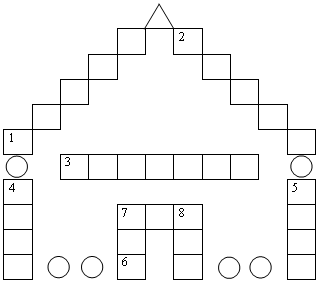 1) О каком животном эти слова: «Масляна головушка, шелкова бородушка»? (Петух.)2) Лесная птица с черным оперением. (Дрозд.)3) Какое животное носит имя Михайла Потапыч? (Медведь.)4) У этого животного хитрый, коварный нрав. (Лиса.)5) Недаром о нем говорят: «Голоден как...». (Волк.)6) Из этого материала строил избушку Зайка. (Луб.)7) Он «здоров», а лису выгнать не смог. (Бык.)8) Какой герой напевал лисе эту песенку: «Трень, брень, гусельцы, золотые струночки… Еще дома ли Лисафья-кума, во своем ли теплом гнездышке? (Кот.)III. Итог урока.– С каким произведением познакомились? Каким по жанру оно является? Что вам понравилось?Урок 7
Сказка «Лисичка-сестричка и волк»Цели: уточнить, какую роль выполняют животные в народных сказках; учить воспринимать на слух художественные произведения, приводить примеры сказок о животных.Ход урокаI. Речевая разминка.– Прочитайте скороговорку медленно, затем наращивая темп: Ест Федька редьку, ест редька Федьку.II. Изучение нового материала.Учитель читает строки из стихотворения Н. Рыленкова:Нет, волшебные русские сказки не лгалиПро Кощееву смерть, про ковер-самолет.Нет, не праздные люди те сказки слагали,А провидцы, в чьих замыслах правда живет.– О каком литературном жанре говорится в стихотворении?– Назовите приметы русских волшебных сказок. (Есть зачин, концовка, волшебные герои. Происходят волшебные события. Используются троекратные повторы.)Учащиеся читают по цепочке сказку по хрестоматии.– Кого обманула лиса? А еще кого? (Лиса сначала обманула старика, а затем – волка.) Разделите сказку на две части по смыслу? (Сказку можно разделить на две части, следуя логике сюжета: первая часть сказки рассказывает историю про старика и лису, а вторая – про лису и волка.)– Как можно назвать каждую часть? (Первую часть можно назвать «Старик и лиса» или «Как лиса старика обманула» и т. д., а вторую часть – «Лиса и волк», «Как волк рыбу ловил».)– Расскажите коротко, о чем первая (вторая) часть сказки.– Кто главный герой сказки? (Лиса обманула и мужика, и волка, она оказалась хитрее и изворотливее всех, именно лиса является главным героем, поскольку логика сказки такова, что хитрый – это всегда сильный, а сильный и есть герой.)– Рассмотрите иллюстрации художника Эммануила Визина к этой сказке на с. 10 и 12. Какой момент сказки отражает первый рисунок? (На рисунке изображен момент, когда лисичка, сидя в санях мужика, выбрасывает из них рыбу.) В какой части сказки будете его искать? Найдите это место в тексте и зачитайте. (Учащиеся читают фрагмент: «Взял он лису, положил на сани, а сам пошел впереди. А лисичке только того и надо. Огляделась она и давай потихоньку рыбу с саней сбрасывать».)– Рассмотрите иллюстрацию и прочитайте ее название. Что изображено на рисунке? Какая ситуация из сказки изображена на втором рисунке? (На второй иллюстрации изображена ситуация почти из самого конца сказки: волк сидит у проруби, лиса «учит» волка ловить рыбу, а вдалеке уже показались деревенские бабы.) Найдите описание в тексте. Оно в начале или в конце сказки? (Учащиеся читают: «А мороз все сильнее да сильнее. Волчий хвост и приморозило крепко-накрепко» и т. д. до слов: «Волк, волк! Бейте его! Бейте его!».)– Художник объединил два момента сказки. После того как хвост у волка примерз, лиса убежала, а волк просидел у проруби всю ночь один, и только на рассвете пришли бабы по воду, прогнали и побили волка.– Рассмотрите рисунок другого художника к этой же сказке. Найдите в тексте место, которому соответствует иллюстрация. (Учащиеся читают: «Эх, волчок, волчок!» И дальше до слов: «Лиса села волку на спину, он ее и повез».)– На каком рисунке (Эммануила Визина или Константина Кузнецова) лучше видно, что дело происходит зимой? (В иллюстрации Визина снег намечен только несколькими линиями, но за счет того, что на листе оставлено много свободного места, создается ощущение большого заснеженного пространства. А на рисунке Кузнецова есть ощущение белого, пушистого снега.)– Лиса и волк на рисунке Константина Кузнецова такие же или другие? У кого из художников волк кажется более хищным и опасным? (На иллюстрации художника Кузнецова волк выглядит более опасным: у него опущена голова, хищный взгляд, горящие глаза. Волк на рисунке Визина изображен тоже достаточно хищным: у него вздыблена шерсть, видны острые зубы.)– На  какой  иллюстрации  волк  выглядит  более  несчастным? А на какой – более уставшим? (Более несчастным и усталым волк выглядит на рисунке Визина: он замерз, шерсть у него вздыблена, кажется, что он воет от отчаяния. Волк на рисунке Кузнецова тоже изображен несчастным: он высунул язык от напряжения, устало переставляет лапы, лиса – тяжелая ноша.)– Из какого рисунка лучше видно, что лиса – обманщица? (Лиса на иллюстрации Визина напоминает детский рисунок, она выглядит совершенно безобидной, а на рисунке Кузнецова – хитрой плутовкой: у нее перевязана голова, чтобы имитировать болезнь, она держит палку, на которую, видимо, опиралась, чтобы показать, что ей трудно идти, она очень удобно устроилась верхом на волке.) Познакомьтесь с иллюстрацией Николая Дмитриевского. События каких сказок на ней изображены? (Внизу иллюстрация к сказке «Колобок», а на верхней иллюстрации справа – сцена из сказки «Лисичка-сестричка и волк», а слева – из сказки «Петушок – золотой гребешок».) Какой герой объединяет все эти сказки? (Во всех этих  сказках  одним  из  героев  является  лиса.) Как это показал художник? (Поместив изображение лисицы в центре всего рисунка.)III. Итог урока.– С каким произведением познакомились? Каким по жанру оно является? Что вам понравилось?Урок 8
Зарубежные сказки о животных.
Джоэль Харрис. «Братец Лис и братец Кролик»Цели: учить различать сказки народные и авторские; совершенствовать умение давать характеристику главным героям по названию произведения.Ход урокаI. Речевая разминка.– Прочитайте скороговорку сначала медленно, четко произнося слова, затем наращивая темп чтения:Наш голова вашего голову головой переголовал, перевыголовил.II. Изучение нового материала.Рассказ о творчестве Д. Харриса.Джоэль Чандлер Харрис родился в Джорджии. С четырнадцати лет пошел работать, чтобы прокормить семью. В скором времени стал писать юмористические рассказы, которые охотно принимали местные газеты. С 1876 г. жил в Атланте, работал в газете и выпускал рассказы, стихи сказки по мотивам негритянского фольклора, позднее собранные в книги о дядюшке Римусе. Первой книгой о дядюшке Римусе был сборник «Дядюшка Римус: его стихи и поговорки» (1881); за ней последовали «Вечера с дядюшкой Римусом» (1883), «Дядюшка Римус и его друзья» (1892) и «Дядюшка Римус и маленький мальчик» (1905).Учитель читает интригу на страницах 29–30.– Вспомните сказки о животных, которые вы читали или слышали в детстве. («Заюшкина избушка» и «Лисичка-сестричка и волк».) Кто из героев слабый и нуждается в защите? Кто защитник и победитель? Кто в этих сказках главный? (В первой сказке это Петушок, а во второй – Лиса.) Кто жертва в этих сказках? (В первой сказке это Заяц, а во второй – Волк.)– Опираясь на краткий пересказ сказки «Кот и лиса», который делают Маша и Миша, назовите главных героев. (Кот и Лиса.)– Что можете сказать о главных героях? (Самая коварная и хитрая – Лиса; в защите больше других нуждаются Петушок и Заяц, иногда Волк и Медведь; победителями могут быть разные животные – Кот (с Дроздом или без него), Лиса (с Котом или без него), Петушок.) Кого не хватает на картинке? (Зайца.)– Назовите героев русских сказок, американских сказок.Учащиеся читают сказку по цепочке.– В этих сказках действуют и те же (что в русских сказках), и другие животные (например, в русских сказках не действуют опоссум и черепаха). Только животные могут меняться ролями. Так, для русских сказок типично, что заяц – жертва, а лиса – обидчица, а для американских – наоборот: Заяц из жертвы превращается в хитреца и обманщика, а лис часто оказывается обманутым, оставшимся ни с чем.– Как можно назвать Братца Кролика? (Осторожным и хитрым.) Кто же умнее и хитрее: Братец Лис или Братец Кролик?– Выясните по названиям сказок, кто самый умный и хитрый. (Из названий хорошо видно, что самыми умными и хитрыми являются Братец Кролик (почти всегда) и Братец Черепаха.)– Кто часто остается одураченным? (Самыми неудачливыми изображены Братец Лис, Братец Медведь, Братец Волк.)III. Итог урока.– С каким произведением познакомились? Кто автор? Каким по жанру оно является? Что вам понравилось?Урок 9
Джоэль Харрис.
«Почему у братца Опоссума голый хвост»Цели: уточнить, что в сказках о животных хитрец и проказник – часто самый главный герой; учить подтверждать свое мнение строками из текста; совершенствовать умение делить текст на части.Ход урокаI. Речевая разминка.– Прочитайте скороговорку сначала медленно, затем наращивая темп чтения: В поле Фрося полет просо, сорняки выносит Фрося.II. Чтение сказки по цепочке, обсуждение содержания.– Чья точка зрения вам ближе: Машина или Мишина? Жалко вам Братца Опоссума или нет? Братцу Кролику хотелось наказать за что-то Братца Опоссума или подшутить над ним?– Обратите внимание на строки, выделенные цветом: подчеркнуто то, что животных связывают теплые, доверительные взаимоотношения, а Кролику хотелось позабавиться. Как, по вашему мнению, поступил Кролик? Кролик – злодей или проказник? (Шалость Кролика далеко не безобидная и закончилась она для Опоссума потерей шерсти на хвосте.)– Кто из троих героев самый хитрый и умный? (Ответы детей.)– Прочитайте вывод на плакате Летучей Мыши.III. Итог урока.– С каким произведением познакомились? Каким по жанру оно является? Что вам понравилось? Когда переживали?Урок 10
Китайская волшебная сказка
«Как собака с кошкой враждовать стали»Цели: учить находить в произведении приметы волшебной сказки: волшебные помощники, предметы, чудеса; совершенствовать умение выражать свое отношение к содержанию сказки.Ход урокаI. Речевая разминка.– Прочитайте скороговорку медленно, четко произнося слова, затем наращивая темп: Кукушка кукушонку купила капюшон. Надел кукушонок капюшон. Как в капюшоне он смешон.II. Изучение нового материала.Учащиеся читают сказку по цепочке до первого вопроса.– Есть ли в этой сказке приметы волшебной сказки? Рассмотрите дидактическую картинку в учебнике на с. 43. Из каких сказок изображены предметы и герои?– Есть в китайской сказке волшебные помощники? (Змейка.) А волшебные предметы? (Хвостик змейки в шкатулке.) Есть ли чудеса? (Появление денег всякий раз, как потрясешь шкатулку.)– Расскажите, как в китайской сказке проявляют свои волшебные чары предметы, помощники. Как раскрываются чудеса?III. Итог урока.– С каким произведением познакомились? Каким по жанру оно является? Что больше всего запомнили? Можете ли вы сказать, как будут развиваться события дальше?
Характеристика героев сказки
«Как собака с кошкой враждовать стали»Цели:  уточнить,  что  в  сказках  о  животных  животные  –  герои, а в  волшебных  сказках  животные – помощники  героев;  учить  различать сказку о животных и волшебную сказку с героями животными; показать, что в более древних сказках побеждает хитрый, а в менее древних – благородный.Ход урокаI. Речевая разминка.– Прочитайте скороговорку медленно, четко произнося слова, затем наращивая темп чтения: Забыл Панкрат Кондратьев домкрат, а Панкрату без домкрата не поднять на тракте трактор.II. Изучение нового материала.Учащиеся читают сказку по цепочке до конца.– Сравните понятия «помощник» и «волшебный помощник». (Волшебный помощник – это всегда представитель другого, волшебного, мира, например золотая рыбка. Другое дело, что в волшебных сказках животное, которое обитает рядом с человеком в нормальном земном мире, часто обнаруживает необыкновенные способности, связывающие его с миром волшебным. Таков Кот в сапогах: из обыкновенного кота, доставшегося в наследство герою, он превращается в волшебного помощника, который своими хитростями добивается превращения бедняка в богатого и благополучного человека – в мужа принцессы.)– Можно  ли  собаку  и  кошку  назвать  волшебными  помощниками старика и старухи? (В китайской сказке собака и кошка из помощников старика и старухи в начале сказки сами становятся героями волшебной сказки – как только пускаются на поиски пропавшей шкатулки. В волшебных сказках с трудным заданием всегда должен справиться человек-герой. В данном случае с этим справляются животные-герои.)– Сумели они справиться с трудным заданием?– Обратите внимание на то, что кошка с собакой переплывают реку для того, чтобы попасть в дом к торговцу, укравшему шкатулку. На самом деле такова одна из закономерностей волшебной сказки: чтобы добыть волшебный предмет, надо попасть в другой, волшебный, мир, а он всегда лежит либо через лес, либо через реку. Вспомните начало учебника 1 класса, там написано так: «Маша и Миша перешли речку Татьянку и оказались на огородах Бабы Яги» – чтобы попасть в сказочное пространство, надо перейти реку!– Назовите черты волшебной сказки в китайской сказке. (В этой сказке есть чудеса, волшебный помощник (это змейка, а не кошка с собакой!) и волшебный предмет – шкатулка.) Животные-герои ведут себя точно так же, как это делали бы люди-герои: они отправляются из дома в путь-дорогу (а это очень важная черта волшебной сказки – герой обязательно должен уйти из дома, чтобы совершить подвиг или выполнить трудное задание). Герои преодолевают препятствие (переплывают реку) и с честью выполняют задание – возвращают шкатулку).– Назовите черты сказки о животных в китайской сказке. (Раз действуют животные, значит, это сказка о животных.)Учитель читает плакат Летучей Мыши.На плакате сформулирован вывод: в сказках о животных животные – герои, а в волшебных сказках – помощники героев.– Значит, волшебная сказка переходит в сказку о животных в тот момент, когда кошка с собакой отправляются в путь, и снова превращается в волшебную сказку, как только они возвращаются домой (и выполняют уже не главную, а подчиненную роль).– Кто из животных в этой сказке благороднее и прямодушнее? Кто хитрее и коварнее? Что побеждает: благородство или хитрость? (Побеждает не благородный, а хитрый и коварный.)– Прочитайте следующий плакат Летучей Мыши. Как вы думаете, китайская сказка очень древняя? (Китайская сказка очень древняя.)III. Итог урока.– С каким произведением познакомились? Каким по жанру оно является? Что больше всего запомнили?Урок № 12Характеристика героев сказки
«Как собака с кошкой враждовать стали»Цели:  уточнить,  что  в  сказках  о  животных  животные  –  герои, а в  волшебных  сказках  животные – помощники  героев;  учить  различать сказку о животных и волшебную сказку с героями животными; показать, что в более древних сказках побеждает хитрый, а в менее древних – благородный.Ход урокаI. Речевая разминка.– Прочитайте скороговорку медленно, четко произнося слова, затем наращивая темп чтения: Забыл Панкрат Кондратьев домкрат, а Панкрату без домкрата не поднять на тракте трактор.II. Изучение нового материала.Учащиеся читают сказку по цепочке до конца.– Сравните понятия «помощник» и «волшебный помощник». (Волшебный помощник – это всегда представитель другого, волшебного, мира, например золотая рыбка. Другое дело, что в волшебных сказках животное, которое обитает рядом с человеком в нормальном земном мире, часто обнаруживает необыкновенные способности, связывающие его с миром волшебным. Таков Кот в сапогах: из обыкновенного кота, доставшегося в наследство герою, он превращается в волшебного помощника, который своими хитростями добивается превращения бедняка в богатого и благополучного человека – в мужа принцессы.)– Можно  ли  собаку  и  кошку  назвать  волшебными  помощниками старика и старухи? (В китайской сказке собака и кошка из помощников старика и старухи в начале сказки сами становятся героями волшебной сказки – как только пускаются на поиски пропавшей шкатулки. В волшебных сказках с трудным заданием всегда должен справиться человек-герой. В данном случае с этим справляются животные-герои.)– Сумели они справиться с трудным заданием?– Обратите внимание на то, что кошка с собакой переплывают реку для того, чтобы попасть в дом к торговцу, укравшему шкатулку. На самом деле такова одна из закономерностей волшебной сказки: чтобы добыть волшебный предмет, надо попасть в другой, волшебный, мир, а он всегда лежит либо через лес, либо через реку. Вспомните начало учебника 1 класса, там написано так: «Маша и Миша перешли речку Татьянку и оказались на огородах Бабы Яги» – чтобы попасть в сказочное пространство, надо перейти реку!– Назовите черты волшебной сказки в китайской сказке. (В этой сказке есть чудеса, волшебный помощник (это змейка, а не кошка с собакой!) и волшебный предмет – шкатулка.) Животные-герои ведут себя точно так же, как это делали бы люди-герои: они отправляются из дома в путь-дорогу (а это очень важная черта волшебной сказки – герой обязательно должен уйти из дома, чтобы совершить подвиг или выполнить трудное задание). Герои преодолевают препятствие (переплывают реку) и с честью выполняют задание – возвращают шкатулку).– Назовите черты сказки о животных в китайской сказке. (Раз действуют животные, значит, это сказка о животных.)Учитель читает плакат Летучей Мыши.На плакате сформулирован вывод: в сказках о животных животные – герои, а в волшебных сказках – помощники героев.– Значит, волшебная сказка переходит в сказку о животных в тот момент, когда кошка с собакой отправляются в путь, и снова превращается в волшебную сказку, как только они возвращаются домой (и выполняют уже не главную, а подчиненную роль).– Кто из животных в этой сказке благороднее и прямодушнее? Кто хитрее и коварнее? Что побеждает: благородство или хитрость? (Побеждает не благородный, а хитрый и коварный.)– Прочитайте следующий плакат Летучей Мыши. Как вы думаете, китайская сказка очень древняя? (Китайская сказка очень древняя.)III. Итог урока.– С каким произведением познакомились? Каким по жанру оно является? Что больше всего запомнили?Урок № 13
Роль волшебных предметов
в сказке «Волшебное кольцо»Цели: учить выделять особенности волшебной сказки; совершенствовать умение сравнивать героев русской и китайской сказок, их поступки и отношение к своим хозяевам.Ход урокаI. Речевая разминка.– Прочитайте скороговорку медленно, затем наращивая темп чтения: Бомбардир бомбардировал Бранденбург.II. Изучение нового материала.Учащиеся читают сказку по цепочке.– Как вы думаете, «Волшебное кольцо» – это волшебная сказка? (Налицо все главные приметы волшебной сказки: чудеса, волшебный предмет-помощник. Уход из дома в поисках волшебного предмета и решение трудной задачи по добыванию этого предмета – это тоже приметы волшебной сказки.)– Для чего людям – героям сказок – волшебные предметы? (Волшебный предмет в одном случае позволяет простому бедному человеку прокормить себя и своих близких, а во втором – сказочно разбогатеть и избавиться от тюрьмы.)– Вспомните еще какие-нибудь волшебные сказки, где есть волшебные предметы. (Например, клубочек или зеркальце, помогающие герою найти нужную дорогу; или перстень, по которому царевна узнает своего суженого; или гребешок, который превращается в густой лес и позволяет герою скрыться от погони; или полотенце, которое превращается в реку и тоже  помогает  герою  уйти  от  преследователей;  или  сапоги-скороходы и ковер-самолет, которые помогают преодолеть большие расстояния; или  шапка-невидимка,  которая  позволяет  стать  невидимым  и  избежать беды; или необыкновенный меч, позволяющий сразиться со змеем или Кощеем.)– Какой вывод вы можете сделать? Зачем героям волшебные предметы? (Все эти предметы нужны герою или героине чаще всего для того, чтобы выдержать те испытания, которые выпадают на его (ее) долю в волшебном мире – выжить в волшебном мире чаще всего можно только имея в руках волшебный предмет.) Можно ли назвать отрывок из «Волшебного кольца» сказкой о животных? (Действительно, герои-животные в этом отрывке главные.)– Сравните двух кошек и двух собак. (В обеих сказках животные преданно относятся к своим хозяевам.) Как менялись отношения собаки и кошки в русской и китайской сказках? (В обеих сказках кошка с собакой сначала были очень дружны, но потом кошка предала собаку, и их отношения испортились. Разница лишь в том, что в китайской сказке животные так и не помирились, а в русской – помирились.)– Сравните волшебные предметы (кольцо и шкатулку) и волшебных помощников, которые называются «дарителями волшебных предметов». Рассмотрите картинку с изображением змейки и девы-змеи. Похожи ли истории возвращения волшебных предметов? Кто в китайской и русской сказках возвращает волшебный предмет?– Какое препятствие преодолевают кошка и собака в той и другой сказке, чтобы вернуть волшебный предмет?– Какая неудача постигает героев в тот момент, когда волшебный предмет находится уже у них?– Каким образом удается вновь обрести его и кто именно из героев-животных его находит? Кто вручает волшебный предмет хозяину в той и другой сказке?– Иллюстрация, разделенная на две половинки, где изображены кошка и собака на мостике, подчеркивает, что в китайской и русской сказках много общего: на одной половинке можно разглядеть русскую деревню, а на другой – китайскую.III. Итог урока.– С каким произведением познакомились? Каким по жанру оно является? Что вам понравилось? Когда переживали? Можете ли вы сказать, как будут развиваться события дальше?Урок 14
Современные поэтические тексты.
И. Пивоварова. «Жила-была собака», «Мост и сом»;
Гайда Лагздынь «утренняя кричалка»Цели: ввести понятие «поэт»; учить определять жанр литературного произведения; совершенствовать умение подтверждать свое мнение строчками из текста.Ход урокаI. Речевая разминка.– Прочитайте скороговорку сначала медленно, затем наращивая темп чтения: Рододендроны из дендрария.II. Изучение нового материала.Учитель знакомит учащихся с творчеством автора.Ирина Пивоварова – русская писательница, создававшая детские книги, наполненные чудесами, легкостью и добром. Родилась в Москве, 3 марта 1939 года. Ее отец был хорошим врачом, который всегда мечтал, чтобы дочь тоже пошла по благородному пути медицины. Однако Ирина с детства была очень творческим, жизнерадостным ребенком, любящим и ценящим искусство. Поэтому по окончании школы она поступила в Московский текстильный институт на факультет прикладного искусства.Несколько лет Ирина работала на Мосфильме и зарекомендовала себя как великолепный художник. Самыми известными произведениями Пивоваровой являются «Тройка с минусом», или Происшествие в 5 А», «Рассказы Люси Синицыной, ученицы третьего класса», «Рассказы Павлика Помидорова, брата Люси Синицыной». В них Ирина Михайловна настолько достоверно описывает чувства своих маленьких героев – обычных школьников, что остается только удивляться, как хорошо она знает внутренний мир ребенка.К сожалению, И. Пивоварова умерла очень рано, в 1986 г., сделав так много для детей, но также много не успев закончить.Учащиеся читают стихотворение И. Пивоваровой «Жила-была собака» по цепочке.– Как называются такие истории: прибаутками или небылицами? Зачитайте строки, которые доказывают ваше мнение. (Третье и четвертое четверостишия иллюстрируют то, что это небылица.) Что кажется вам самым невероятным? (Все остальные строки стихотворения доказывают, что это шутка-прибаутка, а не небылица.)– Зачитайте те строки, где герой-рассказчик подтверждает, что это небылица. (Последнее четверостишие: «Сначала я придумаю, а расскажу потом».)Учитель записывает на доске слова: МОСТ – СОМ.– Прочитайте эти слова справа налево. Что вы обнаружили?– Это  перевертыш,  как  бы  зеркальное  отражение  одного  слова  в другом.Учащиеся читают стихотворение И. Пивоваровой «Мост и сом» по цепочке.– К какому жанру относится это стихотворение? Это небылица? Прибаутка? Или докучная сказка в стихах? (Стихотворение строится как докучная сказка. И еще это забавная прибаутка.)Учащиеся читают стихотворение Во Куанга «Заходите».– Сколько героев заселилось в домик? А вы не ошибаетесь? Всех ли героев вы сосчитали? (Зайка, Олень, Выпь, Ветер и герой, с которым все они разговаривают.) Чтобы это проверить, вернитесь к первой части стихотворения. С кем разговаривает Зайка?– Почему в этом стихотворении упоминается джонка? Выясните значение этого слова в Толковом словаре и объясните его.– О чем мечтают герои? (О путешествии на легкой лодочке под парусом.) Когда они хотят осуществить свою мечту? (Лунной ночью.)– Обратите внимание на выделенные строки. («Мы с тобою вместе / Встретим ясный месяц…», «И натянешь парус / Легкоходной джонки…».)– Рассмотрите иллюстрации к стихотворению на с. 15 и 16. Как вы думаете, почему на с. 18 и 19 авторы поместили иллюстрацию Евгения Чарушина к сказке «Теремок»?– Объясните, чем стихотворение вьетнамского поэта напоминает русскую сказку? (В нем так же, как в русской сказке «Теремок», действие развивается по цепочке: герои-животные по очереди заселяются в домик.)– Перечислите героев русской сказки. Всех ли вы рассмотрели на рисунке? (Мы разглядели на рисунке волка, лису, зайца, мышку, лягушку.) Можно  ли,  глядя  на  иллюстрацию  к  сказке,  понять,  чем  она  закончится? (Можно, так как медведь изображен очень большим: он занимает половину всей иллюстрации и угрожающе надвигается на теремок.)III. Итог урока.– С какими произведениями сегодня познакомились? Кто их авторы? Что вам понравилось?Урок 15
Жанр произведения. Стихотворения:
Г. Лагздынь. «Утренняя кричалка», О. Дриз.
«Сто веселых лягушат». Поход
в «Музейный дом». Иллюстрации к сказке «Репка»Цели: учить определять жанр литературного произведения; совершенствовать умение анализировать иллюстрации к сказке «Репка»; дать представление о разных взглядах художников на сказку (сказка-цепочка, докучная сказка, сказка-небылица).Ход урокаI. Речевая разминка.– Прочитайте скороговорку: Шел дёготник, а мне не до дёготника, не до дёготниковой жены.II. Изучение нового материала.Учитель знакомит учащихся с творчеством автора.Произведения Гайды Рейнгольдовны Лагздынь представляют большой интерес и для юного, и для взрослого читателя. Дети через ее произведения постигают мир простых и сложных вещей и понятий, познают действительность через кристалл чистой поэзии, прозы, учатся понимать и любить прекрасное в человеке и природе. Взрослые стихи Гайды Лагздынь возвращают способность воспринимать мир с детской непосредственностью незамутненной предрассудками и самомнением. Так может писать только очень талантливый и искренний поэт. Произведения Гайды Рейнгольдовны Лагздынь: «Тайна зеленого золота», «Коробочка с разговорчиками», «Сказочные истории», «Веселый счет», «Стихи для самих маленьких», «Тетрадь в клеенчатом переплете».– Прочитайте стихотворение Г. Лагздынь «Утренняя кричалка» по цепочке. К кому обращена кричалка: зорьке, солнцу, лучу и лукошку? Что напоминает вам это стихотворение? загадку? закличку? скороговорку? (Это закличка.)– Найдите в «Музейном Доме» три разные иллюстрации к народной сказке про репку. Вы помните сказку «Репка»? Что это – сказка-цепочка или докучная сказка? (Это сказка-цепочка.)– Кто  из  художников  решил  нам  напомнить,  что это – сказка-цепочка? (Иллюстрация к «Репке» Елизаветы Беем изображает «Репку» как цепочку, и можно даже посчитать количество звеньев.) Сколько звеньев он изобразил?– Какой художник нарисовал историю про репку так, будто это докучная сказка? (Иллюстрация на крышечке шкатулки представляет «Репку» как бесконечную, замкнутую на себе докучную сказку.) А вы сможете рассказать сказку про репку так, будто это небылица?– Кто  из  художников  нарисовал  иллюстрацию  к  сказке-небылице?
(Юрий Васнецов.) Вы уже знаете этого художника? (По «Картинной галерее».) Какие его иллюстрации вы помните?– Прочитайте стихотворение О. Дриза «Сто веселых лягушат» по цепочке. Какие два четверостишия похожи между собой? Какие другие четверостишия похожи? (Похожи между собой первое и второе; третье и четвертое четверостишия.)– У какого нет пары? (Пары нет у последнего, пятого.)– Какие народные стихи или сказки напоминает это стихотворение? Загадку, докучную сказку, сказку-цепочку, скороговорку, прибаутку? (Поскольку это стихотворение представляет собой веселую сказочку в стихах, оно напоминает прибаутку. Стихотворение строится на принципе повтора, а последняя часть наводит на мысль, что его можно повторять бесконечно, как докучную сказку.)III. Итог урока.– С каким произведением познакомились? Кто автор?Урок 16
Сказка «Сестрица Аленушка и братец Иванушка».
Поход в «Музейный дом». Картина А. Венецианова
«Жнецы». Обобщение по теме «Сказки
о животных и волшебные сказки»Цели: учить определять содержание книги по ее элементам; совершенствовать умение самостоятельно читать книги.Ход урокаI. Речевая разминка.– Прочитайте скороговорку сначала медленно, четко произнося слова, затем наращивая темп чтения:Брит Клим брат, брит Глеб брат, брат Игнат бородат.II. Изучение нового материала.Учащиеся читают сказку по хрестоматии.– Рассмотрите в учебнике «Литературное чтение» картину Алексея Венецианова «Жнецы». Видно ли, что брат и сестра очень хорошо относятся друг к другу? Объединяют ли их какие-то общие переживания? Какие детали картины это показывают? (Их объединяет общее эмоциональное состояние, они отложили работу и, затаив дыхание, вместе рассматривают бабочек.)– Обратите внимание на то, как мальчик ласково положил голову на плечо девушки, чтобы разглядеть бабочек на ее руке.– Напоминают ли брат и сестра на картине Венецианова сестрицу Аленушку и братца Иванушку из русской сказки? (Мальчик на картине Венецианова так же, как Иванушка, младше своей сестры; они так же ласково, по-доброму относятся друг к другу, как Аленушка и Иванушка.) Иванушка ласково разговаривает с Аленушкой? А Аленушка с ним? Какие слова это подтверждают? (Учащиеся читают выделенные цветом строки: «Сестрица Аленушка, хлебну я из копытца! – Не пей, братец, теленочком станешь!», из которых видно, как Иванушка ласково обращается к Аленушке и как Аленушка ласково ему отвечает.)– Аленушка любит своего братца? Из каких строк это видно? (Учащиеся читают строки, выделенные цветом: «Залилась Аленушка слезами, села под стожок – плачет, а козленочек возле нее скачет». «Стали они жить-поживать, и козленочек с ними живет, ест-пьет с Аленушкой из одной чашки»; из них видно, что Аленушка переживает за брата и заботится о нем, как о человеке, несмотря на то, что он превратился в козленочка.)– А как Иванушка относится к сестре? (Читают отрывок, маркированный цветом, который показывает, что Иванушка тоскует по сестрице, постоянно приходит к реке и зовет ее: «Загрустил он, повесил голову, не пьет, не ест. Утром и вечером ходит по бережку около воды и зовет: «Аленушка, сестрица моя! Выплынь, выплынь на бережок...»)– Какая часть сказки показалась особенно печальной, грустной? (В которой злая ведьма сталкивает Аленушку в реку, а козленочек ходит по бережку  и  зовет  ее.)  Прочитайте  вслух,  как  козленочек  зовет  свою сестрицу. Постарайтесь с помощью интонации передать при чтении, как он жалуется.– Сколько раз Иванушка просил сестрицу разрешить ему напиться из копытца? А сколько – выплыть на бережок? (Три.) Что написано на плакате Летучей Мыши? (Три – это волшебное число.)– Рассмотрите картину Виктора Васнецова «Аленушка». Как вам кажется, Аленушка плачет или просто задумалась? Есть ли в сказке момент, похожий на тот, что изобразил художник? Найдите и прочитайте его. Обратите внимание на иллюстрацию в начале сказки. (Читают строки, выделенные серой рамкой: «Залилась Аленушка слезами, села под стожок – плачет, а козленочек возле нее скачет».)III. Итог урока.– С каким произведением познакомились? Что вам понравилосьУрок 17
В гостях у Незнайки. Н. Носов. «Фантазеры»Цели: ввести понятие «фантазия»; учить проводить грань между выдумкой и ложью; закреплять умение пересказывать текст, различать жанры (сказки, рассказы).Ход урокаI. Речевая разминка.– Прочитайте скороговорку сначала медленно, затем наращивая темп чтения: Дробью по перепелам да по тетеревам.II. Изучение нового материала.Учитель читает интригу на странице 65. Далее учащиеся читают произведение по цепочке.– Что такое выдумка? Есть ли различие в понятиях «фантазия» и «выдумка»? Так ли, что вымысел – это то, чего не бывает на свете? А фантазия – это плод нашего воображения? Может ли быть фантазия, основанная на реальных событиях? Словарь Даля определяет понятие «выдумка» как «что выдумано; вымысел, изобретение, открытие, находка или затея; ложь, пустая молва. Фантазию (в переводе с греческого языка – воображение) можем представить себе ситуацией, представляемой каким-либо человеком или группой людей, которая не соответствует реальности, но выражает их желания. Фантазии могут носить любой характер. Какая выдумка кажется  вам  самой  интересной?  Чем  она  показалась  вам  привлекательной?  Нравятся  ли  вам  иллюстрации  к  этому  рассказу? С какими эпизодами произведения они связаны? Можем ли мы назвать выдумки героя фантазиями?III. Итог урока.– С каким произведением познакомились? Кто автор? Каким по жанру оно является? Что вам понравилось?Урок 18
Говорить неправду и фантазировать –
это не одно и то же. Н. Носов. «Фантазеры»Цели: познакомить с произведениями Н. Носова; учить анализировать понятия «фантазия», «выдумка», «ложь»; совершенствовать умение различать героя-обманщика и героя-выдумщика.Ход урокаI. Речевая разминка.– Прочитайте скороговорку сначала медленно, затем наращивая темп чтения: Два дровосека, два дроворуба говорили про Ларьку, про Варьку, про Ларину жену.II. Изучение нового материала.Учитель знакомит учащихся с творчеством автора.Николай Николаевич Носов родился 23 ноября 1908 года в Киеве. В 1932 году окончил режиссерский факультет Государственного института кинематографии. С 1932 года работал кинорежиссером и художником-мультипликатором. Литературный дебют Николая Носова состоялся в 1938 году.Известность детскому писателю принесла повесть «Витя Малеев в школе и дома», вышедшая в 1951 году и удостоенная в 1952 году Государственной премии СССР. В 1955 году по повести был снят кинофильм «Два друга». И по сей день огромным успехом у юных читателей пользуется трилогия о Незнайке – «Приключения Незнайки и его друзей», «Незнайка в Солнечном городе», «Незнайка на Луне». Первая книга увидела свет в 1954 году, а последняя – в 1964 году. По этим сказочным повестям поставлено несколько анимационных фильмов.Помимо литературной деятельности (перу Николая Носова принадлежат «Повесть о моем друге Игоре», пьесы,  множество  рассказов) писатель  принимал  участие  в  создании  киносценариев,  по которым, в частности,  были  поставлены  фильмы  «Приключения  Толи  Клюквина»  и «Фантазеры».Учащиеся читают произведение по цепочке.– Обманывать и выдумывать – это одно и то же? Выдумывать так, чтобы было интересно слушать, – это трудно? Какой вывод вы можете сделать? (Выдумывать так, чтобы было интересно слушать, – трудно, это большое искусство.)– А вы пробовали выдумывать? У Стасика и Мишутки это получается? Игорь – обманщик или фантазер? (Игорь – негодяй, который к тому же еще и хвастается этим. Вести себя так, как Игорь, – нехорошо, подло.)– Выдумка не должна наносить вред окружающим: ни физический, ни моральный (не должна обижать, унижать, оскорблять, задевать достоинство). Помните, как Незнайка сочинял стихи про своих друзей? Они обиделись и сказали, что он «всякую неправду сочиняет». Почему можно фантазировать про себя самого и нельзя про своих друзей? (Хороша только та выдумка, которая приносит окружающим радость, удовольствие.)– Какой вывод вы можете сделать? (Про себя самого можно сочинять, а про окружающих – нет, потому что никогда не знаешь, что покажется им обидным, потому что нас окружают разные люди: ранимые, не очень уверенные в себе, стесняющиеся, боящиеся выглядеть смешными.) Самолюбие окружающих людей надо щадить, к людям надо относиться бережно.– Уточните, кто написал  «Приключения Незнайки». А кто написал рассказ «Фантазеры»? (Н. Носов.)III. Итог урока.– Чему учит Н. Носов?Урок 18
Говорить неправду и фантазировать –
это не одно и то же. Н. Носов. «Фантазеры»Цели: познакомить с произведениями Н. Носова; учить анализировать понятия «фантазия», «выдумка», «ложь»; совершенствовать умение различать героя-обманщика и героя-выдумщика.Ход урокаI. Речевая разминка.– Прочитайте скороговорку сначала медленно, затем наращивая темп чтения: Два дровосека, два дроворуба говорили про Ларьку, про Варьку, про Ларину жену.II. Изучение нового материала.Учитель знакомит учащихся с творчеством автора.Николай Николаевич Носов родился 23 ноября 1908 года в Киеве. В 1932 году окончил режиссерский факультет Государственного института кинематографии. С 1932 года работал кинорежиссером и художником-мультипликатором. Литературный дебют Николая Носова состоялся в 1938 году.Известность детскому писателю принесла повесть «Витя Малеев в школе и дома», вышедшая в 1951 году и удостоенная в 1952 году Государственной премии СССР. В 1955 году по повести был снят кинофильм «Два друга». И по сей день огромным успехом у юных читателей пользуется трилогия о Незнайке – «Приключения Незнайки и его друзей», «Незнайка в Солнечном городе», «Незнайка на Луне». Первая книга увидела свет в 1954 году, а последняя – в 1964 году. По этим сказочным повестям поставлено несколько анимационных фильмов.Помимо литературной деятельности (перу Николая Носова принадлежат «Повесть о моем друге Игоре», пьесы,  множество  рассказов) писатель  принимал  участие  в  создании  киносценариев,  по которым, в частности,  были  поставлены  фильмы  «Приключения  Толи  Клюквина»  и «Фантазеры».Учащиеся читают произведение по цепочке.– Обманывать и выдумывать – это одно и то же? Выдумывать так, чтобы было интересно слушать, – это трудно? Какой вывод вы можете сделать? (Выдумывать так, чтобы было интересно слушать, – трудно, это большое искусство.)– А вы пробовали выдумывать? У Стасика и Мишутки это получается? Игорь – обманщик или фантазер? (Игорь – негодяй, который к тому же еще и хвастается этим. Вести себя так, как Игорь, – нехорошо, подло.)– Выдумка не должна наносить вред окружающим: ни физический, ни моральный (не должна обижать, унижать, оскорблять, задевать достоинство). Помните, как Незнайка сочинял стихи про своих друзей? Они обиделись и сказали, что он «всякую неправду сочиняет». Почему можно фантазировать про себя самого и нельзя про своих друзей? (Хороша только та выдумка, которая приносит окружающим радость, удовольствие.)– Какой вывод вы можете сделать? (Про себя самого можно сочинять, а про окружающих – нет, потому что никогда не знаешь, что покажется им обидным, потому что нас окружают разные люди: ранимые, не очень уверенные в себе, стесняющиеся, боящиеся выглядеть смешными.) Самолюбие окружающих людей надо щадить, к людям надо относиться бережно.– Уточните, кто написал  «Приключения Незнайки». А кто написал рассказ «Фантазеры»? (Н. Носов.)III. Итог урока.– Чему учит Н. Носов?Урок 18
Говорить неправду и фантазировать –
это не одно и то же. Н. Носов. «Фантазеры»Цели: познакомить с произведениями Н. Носова; учить анализировать понятия «фантазия», «выдумка», «ложь»; совершенствовать умение различать героя-обманщика и героя-выдумщика.Ход урокаI. Речевая разминка.– Прочитайте скороговорку сначала медленно, затем наращивая темп чтения: Два дровосека, два дроворуба говорили про Ларьку, про Варьку, про Ларину жену.II. Изучение нового материала.Учитель знакомит учащихся с творчеством автора.Николай Николаевич Носов родился 23 ноября 1908 года в Киеве. В 1932 году окончил режиссерский факультет Государственного института кинематографии. С 1932 года работал кинорежиссером и художником-мультипликатором. Литературный дебют Николая Носова состоялся в 1938 году.Известность детскому писателю принесла повесть «Витя Малеев в школе и дома», вышедшая в 1951 году и удостоенная в 1952 году Государственной премии СССР. В 1955 году по повести был снят кинофильм «Два друга». И по сей день огромным успехом у юных читателей пользуется трилогия о Незнайке – «Приключения Незнайки и его друзей», «Незнайка в Солнечном городе», «Незнайка на Луне». Первая книга увидела свет в 1954 году, а последняя – в 1964 году. По этим сказочным повестям поставлено несколько анимационных фильмов.Помимо литературной деятельности (перу Николая Носова принадлежат «Повесть о моем друге Игоре», пьесы,  множество  рассказов) писатель  принимал  участие  в  создании  киносценариев,  по которым, в частности,  были  поставлены  фильмы  «Приключения  Толи  Клюквина»  и «Фантазеры».Учащиеся читают произведение по цепочке.– Обманывать и выдумывать – это одно и то же? Выдумывать так, чтобы было интересно слушать, – это трудно? Какой вывод вы можете сделать? (Выдумывать так, чтобы было интересно слушать, – трудно, это большое искусство.)– А вы пробовали выдумывать? У Стасика и Мишутки это получается? Игорь – обманщик или фантазер? (Игорь – негодяй, который к тому же еще и хвастается этим. Вести себя так, как Игорь, – нехорошо, подло.)– Выдумка не должна наносить вред окружающим: ни физический, ни моральный (не должна обижать, унижать, оскорблять, задевать достоинство). Помните, как Незнайка сочинял стихи про своих друзей? Они обиделись и сказали, что он «всякую неправду сочиняет». Почему можно фантазировать про себя самого и нельзя про своих друзей? (Хороша только та выдумка, которая приносит окружающим радость, удовольствие.)– Какой вывод вы можете сделать? (Про себя самого можно сочинять, а про окружающих – нет, потому что никогда не знаешь, что покажется им обидным, потому что нас окружают разные люди: ранимые, не очень уверенные в себе, стесняющиеся, боящиеся выглядеть смешными.) Самолюбие окружающих людей надо щадить, к людям надо относиться бережно.– Уточните, кто написал  «Приключения Незнайки». А кто написал рассказ «Фантазеры»? (Н. Носов.)III. Итог урока.– Чему учит Н. Носов?Урок 19
Характер главного героя в произведении
С. Воронина «Лесик-разноголосик»Цели: учить пересказывать текст, различать жанры (сказки, рассказы); совершенствовать умение приводить примеры литературных произведений различных авторов на одну тему.Ход урокаI. Речевая разминка.– Прочитайте скороговорку сначала медленно, четко произнося слова, затем наращивая темп чтения: Говорил командир про полковника и про полковницу, про подполковника и про подполковницу, про поручика и про поручицу, про подпоручика и про подпоручицу, про прапорщика и про прапорщицу, про подпрапорщика, а про подпрапорщицу молчал.II. Изучение нового материала.Учащиеся читают произведение по хрестоматии.– Кого или чего боится Лесик? Он боится волка? Или он боится причинить вред кому-нибудь из тех, к кому он привязан, кого он приручил? Вернитесь к тому месту сказки, где на вой Лесика прибежал волк, и перечитайте разговор мальчика и волка. Что вы обнаружили? (Сначала Лесик, действительно, испугался волка и очень обрадовался, когда волк предложил позвать овцу, чтобы съесть ее вместо Лесика. Но когда мальчик увидел, что на его зов прибежала его любимая овечка, он задумался о том, что волк может причинить вред всем его близким.)– Вернитесь к началу сказки. Кому было весело от шуток Лесика? А кому было не до веселья?– Прочитайте строчки, которые подтверждают ваш ответ. (Учащиеся читают: «А Лесик лежит в кустах и смеется, как это он ловко петуха обманул»; «Бабушка услышит, как курица кудахчет, выбежит во двор и заахает: “Ну что это такое, опять курица снесла яйцо не в сарае, а в огороде... И что она туда повадилась”. И идет искать. Ищет, ищет и, конечно, ничего не найдет. Яйца-то ведь нет». А Лесик еще пуще смеется, рот закрывает ладошкой, чтобы бабушка не услышала». И строки: «Дедушка носится с палкой, бабушка с метлой, гонят котов со двора, а Лесик сидит на дереве, со смеха чуть не падает». А также: «Выследит, кто куда за грибами пошел, спрячется в малиннике и завоет по-волчьи: “У-у! Уо-Уо! У-у-у-у-у-у! О-о-о-о-о-о! У-у!” И все, сколько есть грибников, так перепугаются, что даже корзины побросают от страха – и бегом из лесу. Особенно пугались женщины. А Лесик хохочет, так хохочет, что у него слезы из глаз льются».)– Значит,  веселился  от  своих  шуток  только  сам  Лесик, а его родным, да и всем, над кем он подшучивал, было не до веселья: бабушка и дедушка никак не могли понять, что происходит; грибники были очень напуганы. Лесик – озорник или обманщик? (Лесик, с одной стороны, хотел только подшутить над людьми, с другой стороны, получалось так, что Лесик всех обманывал: ведь никто так и не узнавал, что это был всего лишь розыгрыш.)– Почему же Лесик перестал подражать голосам животных? (После случая с волком Лесик понял, что его шутки вовсе не безобидны и могут причинить вред тем, кто ему дорог.)III. Итог урока.– Что больше всего запомнили?Урок 20
Рассказ Дж. Родари «Бриф! Бруф! Браф!»Цели:  уточнить,  что  смысл  произведения  выражается  не  только в словах,  но  и  в ритме,  интонации,  атмосфере  общения  героев;  учить передавать характер героя при чтении с помощью интонации, высоты голоса; дать представление о детских играх в небылицы, о «фантастическом» языке.Ход урокаI. Речевая разминка.– Прочитайте скороговорку сначала медленно, четко произнося слова, затем наращивая темп чтения: На дворе трава, на траве дрова: раз дрова, два дрова, три дрова.II. Изучение нового материала.Учитель знакомит учащихся с творчеством автора.Джанни Родари – известный итальянский детский писатель и журналист, родился 23 октября 1920 г. в маленьком городке Оменья (северная Италия). Его отец, булочник по профессии, умер, когда мальчику было только десять лет. Джанни и его два брата, Чезаре и Марио, росли в родной деревне матери, Варесотто. Болезненный и слабый с детства Джанни Родари увлекался музыкой (брал уроки игры на скрипке) и книгами. После трех лет учебы в семинарии он получил диплом учителя и в возрасте 17 лет начал преподавать в начальных классах местных сельских школ. В 1939 г. некоторое время посещал филологический факультет Миланского университета. В 1951 г. Родари опубликовал первый сборник стихов, «Книжка веселых стихов», и свое известнейшее произведение «Приключения Чиполлино» (русский перевод увидел свет в 1953 г.). В 1952 г. впервые поехал в СССР, где затем бывал неоднократно. В 1957 г. Родари сдал экзамен на звание профессионального журналиста. В 1966–1969 гг. Родари не публиковал книг и лишь работал над проектами с детьми.В 1970 г. писатель получил престижную медаль Ганса Христиана Андерсена, которая помогла ему приобрести всемирную известность. Также писал стихи, дошедшие до русского читателя в переводах Самуила Маршака.– Как вы думаете, ребята, которые живут в других странах, играют в небылицы?Учащиеся читают произведение по цепочке.– Прочитайте  вслух  слова  старого  синьора  на  новом  языке.  Вы можете их перевести? Как они звучат, бодро или вяло? Весело или скучно? Мальчики приняли бы старого синьора в свою компанию? Что у него с ними общего? А что мешает старой синьоре общаться с ребятами на новом языке?– С точки зрения синьоры, то, что соответствует каким-то правилам, то ей понятно. Соответственно все, что ей непонятно, – глупо. Невольный спор старого синьора и синьоры – не только спор относительно фантастического языка. Это еще и спор по поводу того, в каком мире мы живем. С точки зрения синьора, который сохранил непосредственное, радостное, детское мировосприятие, – это чудесный мир.Синьор не отделяет себя от ребятишек – он живет с ними в одном целостном мире. Синьора же принадлежит к числу людей, которых задевает и раздражает шутка, игра, проявление фантазии, чужая жизнерадостность. Для нее мир расколот на тот, который она принимает, и тот, который ее раздражает. У нее нет ощущения единства мира, ощущения счастья. Именно поэтому синьора сомневается в том, что окружающий ее мир чудесен.– О  чем  рассказ  Родари?  Какие  очень  важные  истины  раскрывает писатель?– Истина первая: смысл речи выражает себя не только в словах, но и в самом ритме, в интонациях, в атмосфере общения. Язык может быть понятен, даже если не знаешь слов. Так, нам понятен язык музыки, язык песни на иностранном языке. Истина вторая: молодость и жизнерадостность, детское восприятие мира – это не столько черты, присущие молодости, сколько черты характера. Молодым можно оставаться и в семьдесят лет. III. Итог урока.– С каким произведением познакомились? Кто автор?Урок 21
Э. Мошковская. «А травка не знает», «Ноги и уроки»,
«Язык и уши», «Если грачи закричали…»Цели: учить анализировать поступки главного героя; совершенствовать умения подтверждать свое мнение строчками из текста, читать стихотворения наизусть.Ход урокаI. Речевая разминка.– Прочитайте скороговорку сначала медленно, затем наращивая темп чтения:Курфюрст скомпрометировал ландскнехта.II. Изучение нового материала.Учитель знакомит учащихся с творчеством автора.Мошковская Эмма Эфраимовна (1926–1981) – детская писательница, переводчик. Произведения: сборник стихов «Дядя Шар» (1962), сборник стихов «Слушай, дождик!» (1963), сборник стихотворений «Сто ребят – детский сад» (1965), сборник стихотворений «Дом построили для всех» (1970) и др., сказки, рассказы.Учащиеся читают стихотворение Э. Мошковской «А травка не знает» и отвечают на вопросы.– Где находится герой: на уроке или вне школы – на улице, в лесу? Прочитайте диалог Маши и Миши. С кем вы согласитесь?– Основное переживание стихотворения – острое чувство зависти, которое испытывает герой к тому любимому им миру природы, который остался за школьным порогом. И неважно, где находится герой (в школе или на улице). Если он сидит на уроке, он все равно страстно мечтает оказаться на природе.– Докажите, что герой умеет наслаждаться природой. (Если он находится на природе, он все равно переживает этот разрыв между наслаждением миром природы и необходимостью быть в это время в школе. Слова героя про то, что травка, небо и солнце «не знают» про уроки, воспринимаются как слова «имеют право не знать про уроки, в отличие от меня».)Учащиеся читают стихотворение Э. Мошковской «Ноги и уроки» и отвечают на вопросы.– В этом стихотворении герой уже не может удержаться от соблазна: ноги сами несут его на встречу с миром природы – прочь от школы. Почему ноги не слушаются героя?– Кто же командует: ноги героем или герой ногами?– Обратите внимание на то, как герой общается с собственными ногами. Первые три предложения – вопросительные. Герой задает вопросы своим ногам, будто бы не понимая, что они такое задумали. Следующие три предложения заканчиваются многоточием. Герой как бы в растерянности и недоумении, не в силах сопротивляться, наблюдает за действием ног. Последние два предложения – восклицательные. Герой предпринимает отчаянные попытки восстановить порядок и отправить ноги туда, куда они обязаны идти, – на уроки.Чтение стихотворения Э. Мошковской «Язык и уши».– Язык обманывает или фантазирует? (Обаяние этого стихотворения в том, что оно утверждает: человек по природе своей честен и совестлив; даже если язык врет, уши все равно говорят правду. Конечно, язык в данном случае обманывает, а не фантазирует.) А у вас язык и уши говорили когда-нибудь вразнобой?Чтение стихотворения «Если грачи закричали…».– Какова идея стихотворения? (Подчеркнуть чудесную особенность представителей животного мира, которые совсем не умеют врать.) Какова тема стихотворения: птицы или люди? (Птицы и их достоинства.) А его основная мысль? (Рассказ о людях, об их недостатках.)– Прочитайте диалог Мальвины и Незнайки по поводу этого стихотворения. Какое качество имеет в виду Мальвина? (Нельзя обманывать.) О какой способности говорит Незнайка? (О способности фантазировать.) Диалог заостряет главную мысль главы – противопоставить обман, вранье воображению, фантазии.III. Итог урока.– Что вам понравилось? Над чем побуждают вас задуматься произведения этой главы?Урок 22
Даниил Хармс. «Врун»
(отрывок)Цели: учить определять главную тему произведения; совершенствовать умение проводить грань между выдумкой и обманом.Ход урокаI. Речевая разминка.– Прочитайте скороговорку сначала медленно, затем наращивая темп чтения:Рыла свинья белорыла, тупорыла; полдвора рылом изрыла, вырыла, подрыла.II. Изучение нового материала.Учитель знакомит учащихся с творчеством автора.Хармс (Ювачев) Даниил Иванович родился 30 декабря 1905 г. в Петербурге, с которым в дальнейшем была связана вся его жизнь. Здесь учился, здесь  начал  писать  первые  стихи.  Как  профессиональный  поэт  вошел в литературу в середине 1920-х, когда некоторые его стихи появились в альманахах.  Хармс  был  одним  из  основателей  литературной  группы ОБЭРИУ (Объединение Реального Искусства), в которую входили поэты А. Введенский, Н. 3аболоцкий, Ю. Владимиров и др., использовавшие приемы алогизма, абсурда, гротеска. В 1927 году на сцене Дома печати была поставлена пьеса Хармса «Елизавета Вам». Как и другие обэриуты, Хармс читал свои произведения на встречах с публикой, его стихи и рассказы распространялись в рукописях. В 1930-м деятельность ОБЭРИУ как «объединения формалистов» была запрещена. Маршак, высоко ценя талант Хармса, привлек его к работе с детской литературой. С 1928 года Хармс публиковал стихи для детей в журналах «Чиж» и «Еж». Вышло также несколько детских книг, в том числе такие известные, как «Иван Иваныч Самовар», «Игра», «Миллион». 23 августа 1941 года Д. Хармс был арестован, а 2 февраля 1942-го умер, находясь в заключении. Имя его было вычеркнуто из советской литературы. В 1956 году реабилитирован. В 1960-е его книги были переизданы, пьеса «Елизавета Вам» вернулась в театральные репертуары.Учащиеся читают отрывок стихотворения.– Как вы думаете, вокруг героя много людей? Обратите внимание на вторую часть стихотворения. (Из второй части стихотворения видно, что герою отвечают много людей. Как будто каждый из них произносит по очереди: «Нет! Не знаем ничего! Не слыхали...»Учащиеся читают строки: «Нет! Нет! Нет! Нет! Мы не знаем ничего, / Не слыхали ничего, / Не слыхали, не видали / И не знаем / Ничего!»)– Представьте, что вы узнали что-то необыкновенное, фантастическое и  торопитесь  всем  об  этом  рассказать.  Давайте разыграем эту ситуацию. (Просит учеников по очереди поделиться с классом какой-нибудь новостью.) Как вы будете говорить: медленно или быстро, спокойно или сбивчиво, тихо или громко? А какая речь у героя? Чем обусловлены такие особенности речи героя, как наличие повторов и сбивчивый ритм?– Почему в ней так много повторов? Обратите внимание на строчки, выделенные желтым цветом и рамкой. Повторы связаны с тем, что стихотворение напоминает докучную сказку? Или с тем, что герой торопится и рассказывает свои истории сразу нескольким людям? (Повторы в речи героя связаны с тем, что он спешит рассказать свои истории одновременно нескольким людям, и с тем, что его рассказ может превратиться в докучную сказку, если он продолжит фантазировать.)– Как вы думаете, герой сам придумывает все эти небывалые истории, или он их где-то услышал? Герой придумывает, фантазирует быстро, на ходу? До каких же пор он может продолжать рассказывать? Как вы думаете, герой действительно врун, или он хочет всех развлечь, развеселить?– Какой жанр фольклора напоминают истории героя? А небылицы – это смешные истории? Для чего их рассказывают?III. Итог урока.– С каким произведением познакомились? Кто автоУрок 23
Б. Окуджава. «Прелестные приключения»Цели: учить пользоваться Толковым словарем для объяснения значения слов; совершенствовать умения проводить сравнительный анализ построения современной авторской сказки с русской народной сказкой, соотносить иллюстрации к прочитанному тексту.Ход урокаI. Речевая разминка.– Прочитайте скороговорку сначала медленно, четко произнося слова, затем наращивая темп чтения: Тридцать три корабля лавировали, лавировали, да не вылавировали.II. Изучение нового материала.Учитель знакомит учащихся с творчеством автора.Булат Шалвович Oкуджава (1924–1997) – поэт, прозаик, киносценарист, основоположник направления авторской песни. Родился в Москве. Окуджава вместе с братом воспитывался у бабушки. Стихи начал писать в детстве. Впервые стихотворение Окуджавы было опубликовано в 1945 году в газете Закавказского военного округа «Боец РККА» (позднее «Ленинское знамя»), где в течение 1946 года печатались и другие его стихи. В 1953–1955 гг.  стихи  Окуджавы  регулярно  появлялись  на  страницах калужских газет. В Калуге же был издан и первый сборник его стихов «Лирика» (1956). В 1959 году в Москве вышел второй поэтический сборник Окуджавы – «Острова». В последующие годы стихи Окуджавы печатаются во многих периодических изданиях и сборниках, книги его стихов издаются в Москве и других городах. Окуджаве принадлежит более 800 стихотворений. Многие стихи у него рождались вместе с музыкой, песен насчитывается около 200. Впервые пробует себя в жанре песни во время войны. С 1956 года Окуджава одним из первых начинает выступать как автор стихов и музыки песен и их исполнитель. Песни Окуджавы обратили на себя внимание. Появились магнитофонные записи его выступлений, принесшие Окуджаве широкую популярность. Записи песен Окуджавы разошлись по стране в тысячах экземпляров. Его песни звучали в кинофильмах и спектаклях, в концертных программах, в теле- и радиопередачах. Первый профессионально записанный диск вышел в Париже в 1968 году, несмотря на сопротивление советских властей. В настоящее время в Государственном литературном музее в Москве создан фонд магнитофонных записей Окуджавы, насчитывающий свыше 280 единиц хранения. На стихи Окуджавы пишут музыку профессиональные композиторы. Пример: песня В. Левашова на стихи Окуджавы «Бери шинель, пошли домой». Но самым плодотворным оказалось содружество Окуджавы с Исааком Шварцем («Капли Датского короля», «Ваше благородие», «Песня кавалергарда», «Дорожная песня», песни к телефильму «Соломенная шляпка» и др.).Учащиеся читают первую часть сказки по цепочке.– О чем мечтают герой и его новые друзья? (Находят в начале текста и зачитывают подтверждение того, что герой еще до того, как у него появились друзья, мечтал о приключениях: «С утра до вечера я высматривал в подзорную трубу: нет ли приключений», затем в середине текста: «…Живи, сколько хочешь. Ведь вместе мы скорее найдем какое-нибудь приключение», затем и в конце: «И стали они жить вместе. И вместе мечтали о разных приключениях».)– Как Крэг и Змея оказались в доме героя? Зачитайте.– В какой русской народной сказке герои так же по очереди заселяются в один домик? (В современной сказке автор пользуется таким же построением, как в народной сказке «Теремок».)– А как вы представляете себе Морского Гридига? Рассмотрите картинки и найдите в его изображении черты именно морских животных.– На первой картинке у предполагаемого Гридига изображены щупальца, как у кальмара, а на картинке под ней – бивни и плавнички, как у морского котика. На других картинках у Гридигов есть черты пучеглазой рыбы и морских коньков. Лишь на самой большой картинке Гридиг имеет совершенно фантастический облик – с темными провалами глаз, с лапами птицы или зверя. Выберите тот образ, который вам более подходит.– Как именно представляет Морского Гридига художница Нина Карташова, которая рисует иллюстрации для нашего учебника?III. Итог урока. – С  каким  произведением  познакомились?  Кто  автор?  Что  вам  понравилось? Можете ли вы предположить, как будут развиваться события дальше?Урок 24
Б. Окуджава. «Прелестные приключения»Цели: учить рассматривать и анализировать иллюстрации к тексту; совершенствовать умение составлять небольшое монологическое высказывание с опорой на авторский текст.Ход урокаI. Речевая разминка.– Прочитайте скороговорку медленно, затем наращивая темп чтения: Королева Клара строго карала Карла за кражу коралла.II. Изучение нового материала.Учащиеся читают вторую часть сказки по цепочке.– Из описания внешнего вида Морской Гридиг действительно предстает перед нами ужасным страшилом? Каким видите его на иллюстрациях? Учащиеся сравнивают первую серию рисунков, на которой изображены предполагаемые гридиги, и последующие две иллюстрации, где художница показывает, какой же Гридиг «на самом деле».– Где устроился каждый из новых жильцов в доме у героя, почему? Где поселился Баран, а где – Змея?Обратитесь вновь к тексту, найдите и зачитайте отрывки. Установите причинно-следственные связи между особенностями каждого из героев и его местом обитания в доме у главного героя.III. Итог урока.– Можете ли вы сказать, как будут развиваться события дальше? Что вам нравится в этой сказке?Урок 25
Б. Окуджава. «Прелестные приключения»Цели: учить проводить грань между выдумкой и обманом; совершенствовать умение подтверждать свое мнение строчками из текста.Ход урокаI. Речевая разминка.– Прочитайте скороговорку сначала медленно, затем наращивая темп чтения:Всех скороговорок не перескороговоришь, не перевыскороговоришь.II. Изучение нового материала.Учащиеся читают третью часть сказки по цепочке.– Обратите внимание на то, что герои начинают рассказывать небылицы. Все эти истории – плод воображения, фантазии, а не результат вранья, обмана. Вам понравилась история, рассказанная Морским Гридигом? Друзья поверили ему? Подтвердите свое мнение, зачитав нужные строки из текста. Не кажется ли вам смешным, что именно Гридиг усомнился в достоверности того, о чем рассказывал Крэг Кутенейский Баран?– Именно Гридиг спрашивает: «Где же ты взял веревку?» А ведь сам Гридиг только что рассказывал, что зашил пасть Медузы-Горгоны, неизвестно где взяв под водой нитку с иголкой. Чья история, по-вашему, интересней: Морского Гридига или Крэга Кутенейского Барана?– А как вы представляете себе КаруДа? Рассмотрите три картинки, изображающие предполагаемого КаруДа. (Первый КаруД чем-то похож на жабу, второй – на рыбу, третий – на ежа или репейник.) Обратите внимание на то, что слово «каруд», прочитанное справа налево, означает «дурак».– Вам понравился рассказ Змеи? Вы говорили кому-нибудь слова: «Что хочу, то и делаю», «Что сама хочу, то и хочу»? Никто из вас не узнает себя в речевом поведении Змеи и КаруДа?– Какая история из трех самая интересная? Какая самая смешная? Сравните все три истории и сделайте выбор.– В какой истории больше всего занимательных подробностей и неожиданностей? (В истории про Крэга.) А какая лишена таких подробностей, но зато забавная и смешная? (Про Змею и КаруДа.) Как же называются такие истории?– Сравните эти истории с теми, что рассказывали Стасик и Мишутка. Гридиг, Крэг и Змея – обманщики или фантазеры? (Герои «Прелестных приключений» – фантазеры, а не обманщики, поскольку их цель – не извлечь какую-то выгоду из своего рассказа, но сделать его интересным и занимательным для своих друзей.)III. Итог урока.– Что больше всего запомнили?Урок 26
Дональд Биссет. «Хочешь, хочешь, хочешь…»Цели: ввести понятия «фантазер» и «выдумщик»; учить составлять небольшое монологическое высказывание с опорой на авторский текст.Ход урокаI. Речевая разминка.– Прочитайте скороговорку сначала медленно, затем наращивая темп чтения:Расскажите про покупки. Про какие про покупки? Про покупки, про покупки, про покупочки свои.II. Изучение нового материала.Учитель знакомит учащихся с творчеством автора.Дональд Биссет – английский детский писатель, художник, киноактер и театральный режиссер. Родился 3 августа 1910 года в Англии. Умер 18 августа 1995 в Лондоне. Биссет создал мир коротких сказок, не только воплотил свои задумки в двух прославивших его книгах – «Забытый день рождения» и «Путешествие по реке Времени», – но и осуществил телепостановки из лучших своих сказок. Биссет еще и художник и сам оформляет свои книги. Также он отличился как изобретательный театральный режиссер, сам поставил свои сказки на сцене Королевского Шекспировского театра в Стрэтфорде-на-Эвоне и даже сыграл в них с десяток небольших ролей. Он придумал и поселил в Африке зверя, которому никогда не бывает скучно: одна половина его состоит из Обаятельнейшего Кота, а другая – из Находчивого Крокодила. Зовут зверя Крококот. Любимый друг Дональда Биссета – тигренок Рррр, вместе с которым Дональд Биссет любит путешествовать по реке Времени до конца Радуги. И так умеет шевелить мозгами, что его мысли шуршат. Главные враги Дональда Биссета и Тигренка Рррр – вреднюги с именами Нельзя, Несмей и Стыдись.Переводчица сказок Биссета Н. В. Шершевская рассказывала о писателе: «Английский сказочник… начал писать сказки по заказу лондонского телевидения и сам читал их в детских передачах. А читал он превосходно, потому что был профессиональным актером и сопровождал чтение своими забавными и выразительными рисунками. Передача длилась минут восемь, и соответственно, объем сказки не превышал двух-трех страниц. Первая книжка его коротких сказок вышла в серии «Читай сам» в 1954 году. Она называлась «Расскажу, когда захотите». За ней последовали «Расскажу в другой раз», «Расскажу когда-нибудь» и т. д. Потом появились сборники, объединенные одними и теми же героями, – «Як», «Беседы с тигром», «Приключения утки Миранды», «Лошадь по кличке Дымка», «Путешествие дядюшки Тик-Так», «Поездка в Джунгли» и другие. Все книги выходили с рисунками самого автора».Учащиеся читают произведение по цепочке.– В чем смысл рассказа? Какое самое большое и важное чудо произошло с помощью волшебного дерева: то, что дети оказались на Луне? то, что они вернулись обратно? то, что мистер Смит стал добрым? А это последнее чудо возможно было без помощи волшебного дерева? Можно ли хорошо относиться к людям, не привлекая к этому волшебные силы? Вы верите в существование волшебного дерева? Чтобы случилось чудо, обязательно нужны волшебные предметы? (Чудо очень часто содержится в самом человеке. Быть добрым, любить окружающих – это то чудо, которое возможно осуществить и своими силами.)– Писателю важно уметь выдумывать? Какой вывод вы можете сделать? (Писатели, поэты, художники умеют фантазировать и выдумывать. Без воображения, фантазии, выдумки не может быть творчества. Фантазировать и выдумывать так, чтобы было интересно, смешно, поучительно, очень-очень сложно.)– Дональд Биссет – фантазер или обманщик?III. Итог урока.– С каким произведением познакомилисьУрок 26
Дональд Биссет. «Хочешь, хочешь, хочешь…»Цели: ввести понятия «фантазер» и «выдумщик»; учить составлять небольшое монологическое высказывание с опорой на авторский текст.Ход урокаI. Речевая разминка.– Прочитайте скороговорку сначала медленно, затем наращивая темп чтения:Расскажите про покупки. Про какие про покупки? Про покупки, про покупки, про покупочки свои.II. Изучение нового материала.Учитель знакомит учащихся с творчеством автора.Дональд Биссет – английский детский писатель, художник, киноактер и театральный режиссер. Родился 3 августа 1910 года в Англии. Умер 18 августа 1995 в Лондоне. Биссет создал мир коротких сказок, не только воплотил свои задумки в двух прославивших его книгах – «Забытый день рождения» и «Путешествие по реке Времени», – но и осуществил телепостановки из лучших своих сказок. Биссет еще и художник и сам оформляет свои книги. Также он отличился как изобретательный театральный режиссер, сам поставил свои сказки на сцене Королевского Шекспировского театра в Стрэтфорде-на-Эвоне и даже сыграл в них с десяток небольших ролей. Он придумал и поселил в Африке зверя, которому никогда не бывает скучно: одна половина его состоит из Обаятельнейшего Кота, а другая – из Находчивого Крокодила. Зовут зверя Крококот. Любимый друг Дональда Биссета – тигренок Рррр, вместе с которым Дональд Биссет любит путешествовать по реке Времени до конца Радуги. И так умеет шевелить мозгами, что его мысли шуршат. Главные враги Дональда Биссета и Тигренка Рррр – вреднюги с именами Нельзя, Несмей и Стыдись.Переводчица сказок Биссета Н. В. Шершевская рассказывала о писателе: «Английский сказочник… начал писать сказки по заказу лондонского телевидения и сам читал их в детских передачах. А читал он превосходно, потому что был профессиональным актером и сопровождал чтение своими забавными и выразительными рисунками. Передача длилась минут восемь, и соответственно, объем сказки не превышал двух-трех страниц. Первая книжка его коротких сказок вышла в серии «Читай сам» в 1954 году. Она называлась «Расскажу, когда захотите». За ней последовали «Расскажу в другой раз», «Расскажу когда-нибудь» и т. д. Потом появились сборники, объединенные одними и теми же героями, – «Як», «Беседы с тигром», «Приключения утки Миранды», «Лошадь по кличке Дымка», «Путешествие дядюшки Тик-Так», «Поездка в Джунгли» и другие. Все книги выходили с рисунками самого автора».Учащиеся читают произведение по цепочке.– В чем смысл рассказа? Какое самое большое и важное чудо произошло с помощью волшебного дерева: то, что дети оказались на Луне? то, что они вернулись обратно? то, что мистер Смит стал добрым? А это последнее чудо возможно было без помощи волшебного дерева? Можно ли хорошо относиться к людям, не привлекая к этому волшебные силы? Вы верите в существование волшебного дерева? Чтобы случилось чудо, обязательно нужны волшебные предметы? (Чудо очень часто содержится в самом человеке. Быть добрым, любить окружающих – это то чудо, которое возможно осуществить и своими силами.)– Писателю важно уметь выдумывать? Какой вывод вы можете сделать? (Писатели, поэты, художники умеют фантазировать и выдумывать. Без воображения, фантазии, выдумки не может быть творчества. Фантазировать и выдумывать так, чтобы было интересно, смешно, поучительно, очень-очень сложно.)– Дональд Биссет – фантазер или обманщик?III. Итог урока.          – С каким произведением познакомилисьУрок 28
Секреты чайного домика. ХоккуЦели: учить представлять картины природы; дать представление о «секрете любования». Ход урокаI. Речевая разминка.– Прочитайте скороговорку сначала медленно, затем наращивая темп чтения:Орел на горе, перо на орле. Гора под орлом, орел под пером.II. Изучение нового материала.Учитель читает интригу (рассказывает близко к тексту).– Что такое Чайный домик? Чайный домик в Японии как маленький индивидуальный храм: место, где можно сосредоточиться, побыть одному или с друзьями. Он пустой. Хозяин и гости сидят на полу – на циновках из соломы – татами. Очаг установлен в центре. Украшением служит лишь ваза или свиток. В Чайном домике проводится чайная церемония – определенный ритуал, когда готовится зеленый чай (хозяин взбивает измельченный в порошок зеленый чай с кипятком специальным веничком, разливает по чашкам, раздает друзьям). Чашки, как правило, глиняные и у каждой своя форма, иногда с заливкой глазурью, иногда с росписью. Раньше специальные чашки для чайной церемонии изготавливались известными мастерами, и мастера чайной церемонии гордились тем, что у них есть какие-то особые, ценные, чашки. Но ценность чашки понималась не в современном смысле слова: важно было обнаружить природные свойства глины, рассмотреть естественный затек глазури, полюбоваться рукотворностью чашки – специально спланированной неправильностью ее формы и т. д. На чайной церемонии принято рассматривать свою чашку, пить чай крошечными глоточками, читать стихи, поддерживать неторопливую беседу, рассматривать вазу или свиток, которые помещаются в специальную нишу. Ваза часто бамбуковая или глиняная. В ней – веточка, или цветок, или прутик – для рассматривания. И вазу, и свиток хозяин тщательно подбирает для конкретной чайной церемонии – в зависимости от того, какой теме он решил ее посвятить. Разговором, который всегда носит философско-поэтический характер, руководит хозяин. Мастерство разговора состоит в том, чтобы все компоненты церемонии: чашки, свиток (или ваза), читаемые стихи, задаваемые вопросы, получаемые ответы – все складывалось в единую духовную ткань, проникнутую общим поэтическим смыслом. Кроме мастерства хозяина (а были и профессиональные мастера чайной церемонии), на чайной церемонии очень ценится мастерство гостя (его способность, рассматривая чашку, породить какое-нибудь точное и редкое сравнение; рассматривая свиток или росток бамбука в вазе, сделать какое-нибудь тонкое замечание, которое поддержит тему разговора и позволит открыть в ней новый аспект. (Конечно, все это знать школьнику не нужно, но учитель должен это представлять.)Что касается уроков любования, которые являются обязательными для японских школьников, то они носят традиционный характер и связаны с общенациональными праздниками любования (весной – цветением дикой вишни – сакуры, осенью – кленами). Истоком этого является древнейшее поклонение тотемным деревьям, то есть тем деревьям, от которых, считается, произошел данный народ. Мальвина перечисляет все то, чем реально любуются в Японии и что нашло отражение в классической японской поэзии. Поэтические японские сборники трехстиший (хокку, или хайку) часто строятся по сезонному принципу, а внутри сезона уже можно почитать стихи про пион или хризантему, про вишню или клены. Причем у каждого крупного мастера хокку обязательно есть стихи практически про все предметы любования (снег, пион, хризантему, вишню, клен и т. д.). Учитель читает хокку. Беседа по вопросам после чтения.– Представьте сначала уголок природы безлунной ночью.– А теперь представьте этот же уголок, но ярко освещенный луной. (Задания направлены на создание такого контраста, который поможет понять, о каком празднике идет речь.)– Луна одинаково щедро освещает и деревья, и кусты, и цветы, и травинки: никто не обделен ее вниманием и ее подарками – все принимают участие в ее световом празднике. Какое дерево оберегают в поселке Мирном? Значит, у народов мира – единый круг ценностей: в России так же любят и ценят природу, как в Японии. Чем пришлось любоваться вам? Есть ли у вас любимые животные?III. Итог урока.– Какие стихи в Японии называются хокку? ЧтоУрок 29
С. Козлов. «Ежик в тумане». Поход в «Музейный дом».
Иллюстрация Т. Мавриной «Полумесяц»Цели: учить соотносить иллюстрацию с художественным произведением; совершенствовать умение определять идею иллюстрации.Ход урокаI. Речевая разминка.– Прочитайте скороговорку сначала медленно, затем наращивая темп чтения:Была у Фрола, Фролу на Лавра наврала, пойду к Лавру, Лавру на Фрола навру.II. Изучение нового материала.Учитель знакомит учащихся с творчеством автора.Сергей Козлов – писатель-сказочник, известен как автор сказки «Ежик в тумане», по которой Юрий Норштейн снял свой самый знаменитый мультфильм. Он написал также все истории о Львенке и Черепахе, которые пели им же сочиненную песню «Я на солнышке лежу», был автором сценариев для мультфильмов «Трям! Здравствуйте», «Зимняя сказка», «Осенние корабли», опубликовал несколько книг сказок.Сергей Григорьевич Козлов родился 22 августа 1939 г. в Москве. Первые стихи он написал, когда учился в восьмом классе. Окончил Литературный институт имени М. Горького, в качестве дипломной работы представив рукопись сборника стихотворений. Прежде чем стать профессиональным писателем, Козлов был рабочим в типографии, работал токарем, учителем пения, кочегаром на паровозе, ездил в геологические экспедиции и водил экскурсии в пушкинском музее-заповеднике Михайловское.Сказки С. Козлов начал сочинять в шестидесятые годы. Его книги «Ежик в тумане» (1989), «Как Львенок и Черепаха пели песню» (1992), «Правда, мы будем всегда?» (1997), «Облака» (2000) учат детей добру и обязательно хорошо кончаются.Учащиеся читают произведение С. Козлова по цепочке.– Что же наблюдал Ежик, сидя на горке под сосной? (Зачитывают абзац: «Ежик сидел на горке под сосной и смотрел на освещенную лунным светом долину…»)– Какие слова подтверждают, что было невероятно красиво? (Зачитывают все строчки, маркированные розовым цветом.)– Кто, кроме Ежика, откликнулся на красоту ночи? (Читают все строчки текста, маркированные желтым цветом, поскольку и лунные зайцы, и корова, и собака по-своему реагируют на красоту ночи.)– Сейчас отправимся в «Музейный Дом». Найдите акварель Т. Мавриной «Полумесяц». Вы согласитесь с тем, что в лунном свете все вокруг кажется немножко сказочным? (Ветки деревьев начинают оживать, стены и крыша гаража словно дышат и чуть шевелятся.) О чем могут разговаривать ночью дерево и гараж?– Как вы думаете, кто из них старше? Кто больше видел?– Кто  слышал  больше  всяких  разговоров?  А  это  только  разговоры людей между собой или чьи-нибудь еще (птиц, кошек, собак…)? Почему они, если общаются, то делают это ночью, а не днем? Мешает ли дереву то,  что  гараж  построили  прямо  возле  него,  или,  наоборот,  ему  это нравится?– О чем могут говорить дома между собой? Говорят ли дома только о своих жильцах, или у них есть и другие проблемы? – Что может волновать дом, если он очень старый и начал разрушаться? О чем он может мечтать? О чем может думать недавно построенный дом? Что они наблюдают днем? Как меняются их наблюдения ночью?– О чем могут беседовать луна и зажженные окна домов? Есть ли у них что-нибудь общее? Окна горят днем или ночью? А луна? Могут ли окна переживать, что они не такие яркие и красивые, как луна? Могут ли они хвастаться тем, что, когда захотят, горят, а когда не захотят, не горят в отличие от луны?– Может ли луна гордиться тем, что видит огромное количество зажженных окон? Могут ли окна интересоваться у луны самочувствием своих родственников  (других  зажженных  окон),  которые  они  видеть  не  могут? (Учитель побуждает детей фантазировать.)III. Итог урока.– С каким произведением познакомились? Кто автор?Урок 30
С. Козлов. «Теплым тихим утром посреди зимы»Цели: учить подтверждать свое мнение строчками из текста; совершенствовать умения читать осознанно текст, определять тему и главную мысль.Ход урокаI. Речевая разминка.– Прочитайте скороговорку сначала медленно, затем наращивая темп чтения: Курьера курьер обгоняет в карьер.II. Изучение нового материала.– Прочитайте текст сказки по цепочке.– В сказке-цепочке существует принцип накопления героев. Где начинается та часть сказки, которая напоминает сказку-цепочку, например «Теремок»? (В сказке Сергея Козлова Ежик с Медвежонком отправились завтракать к реке и встретили по дороге сначала Белку, потом Зайца и Хомячка, которые последовали за ними. Значит, та часть сказки, которая напоминает сказку-цепочку, начинается там, где Ежик с Медвежонком по пути к реке встречают Белку.) В какой части сказки содержится ее главный смысл? (В самом ее конце.)– Чьи мысли или слова его выражают – Хомячка, Белочки, Медвежонка или Ежика? (Главный смысл сказки выражают мысли Ежика.) Прочитайте эти строчки. (Читают последнюю часть сказки, начиная со слов: «Солнце осветило реку...».)– Обсудите слова Хомячка, Белочки, Медвежонка и мысли Ежика. (Хомячок и Белочка радуются, что все смогли еще раз увидеться и попрощаться перед окончательным наступлением зимы; Медвежонок говорит, что именно Ежик собрал их вместе на реке. «А Ежик, прикрыв глаза, пил чай, слушал тишину, птицу, вдруг тонко и чисто запевшую за рекой, и думал, что, если б не все они, зачем бы понадобилось тепло этому зимнему лесу».)– Как вы думаете, кто из героев этой сказки знает секреты любования? (Видно, что и Хомячок, и Белочка, и Медвежонок говорят о конкретной ситуации, а Ежик думает о том, для чего нужна красота, имеет ли она смысл, если ею некому любоваться. Именно Ежик знает секреты любования: он придумал пойти завтракать на реку, потому что там должно быть очень красиво в это утро; он умеет слушать тишину и наслаждается пением птицы.)– Какое высказывание, по вашему мнению, точнее передает смысл этой сказки: «Красота в природе заметна тогда, когда кто-то ею любуется» или «Наслаждаться красотой природы лучше вместе с друзьями, чем одному»? Какой вывод вы можете сделать? (Первое высказывание соответствует размышлениям Ежика и передает смысл сказки. Но в то же время в сказке Козлова речь идет и о том, что присутствие друзей придает смысл этому теплому, солнечному утру посреди зимы.)III. Итог урока.– С каким произведением познакомились? Кто автор?Урок 31
Японская сказка «Барсук – любитель стихов»Цели: учить передавать свое чувство к окружающим; совершенствовать умения пересказывать сказку, делить текст на части.Ход урокаI. Речевая разминка.– Прочитайте скороговорку сначала медленно, затем наращивая темп чтения:Регулировщик-лигуриец регулировал в Лигурии.II. Изучение нового материала.Учащиеся читают сказку по цепочке.– Давайте  уточним  значение  тех  слов,  которые  стоят  под  звездочками (орхидея, сверчок, цикада). Может быть, кто-нибудь хочет объяснить их значение? Сравните по Толковому словарю, насколько это объяснение точно.– Осуждаем ли мы барсука за то, что он крал листочки со стихами? Возникает нравственная проблема. С одной стороны, красть нехорошо. С другой – это особая кража: барсук крадет не еду, не вещь, а нечто, относящееся к миру духовных ценностей (миру поэзии, литературы, искусства). Как это расценить?– Почему  после  чтения  стихов  барсук  бьет  себя  лапами  по  животу? (От восторга!) Обратитесь к тексту. (Читают отрывки текста, выделенные розовым цветом.) Умеет ли барсук передавать свое чувство окружающим? Кому именно? Прочитайте. (Читают желтые строчки.)– Насекомые в этой сказке так же реагируют на восторг барсука, как реагировали животные в сказке С. Козлова «Ежик в тумане» на наступление лунной ночи. Как можно назвать подобное чувство? (Чувством восторга, восхищения, чувством прекрасного, красоты, наслаждения красотой.) Приходилось ли вам хоть раз испытывать подобное чувство?– Почему люди простили барсука? (Из уважения к его эстетическим переживаниям, к его чувству прекрасного. Барсук любил стихи, умел наслаждаться ими и ценить поэзию.)– Чему посвящены обе сказки? (В первой японской сказке барсук ценит прекрасное, а во второй – умеет его создавать.)III. Итог урока.– С каким произведением познакомились? Кто автор? Что вам понравилось? Когда переживали?Урок 32
Японская сказка «Луна на ветке»Цели: учить сравнивать характеры героев произведений; совершенствовать умение работать с иллюстрацией в книге и определять ее роль в раскрытии содержания произведения.Ход урокаI. Речевая разминка.– Прочитайте скороговорку сначала медленно, затем наращивая темп чтения: Гонец с галер сгорел.II. Чтение сказки по цепочке и обсуждение содержания.– Объясните различия между понятиями «обманывать» и «шалить, проказничать». (Слово «проказник» предполагает скорее невинную шутку, развлечение, которое не наносит никакого вреда окружающим, чем намерение сделать зло или извлечь выгоду для себя.)– Как вы назовете барсука: обманщиком или проказником?– Барсук стремился напугать или порадовать людей? Обратите внимание на строки, выделенные розовым цветом. Какие чувства испытывали люди, глядя на барсука-луну? Что испытывал сам барсук? (Это взаимное чувство радости и удовольствия: прохожие «изумлялись» и «любовались», барсук «себя не помнил от гордости», «старался вовсю» и «радовался похвале».)– Изобразить луну так, чтобы люди поверили и пришли в восторг, – это большое искусство.– Что именно делал барсук, чтобы показать луну? (Он влезал на дерево, потом вытягивал вперед лапу, делая вид, что это ветка; как он то прятал луну, то снова ее показывал; как он то сдвигал «луну» вправо, то влево, то вверх, то вниз, чтобы удовлетворить прохожего.)– Получается, что ему надо было очень стараться уже ради того, чтобы прохожий просто поверил, что барсук – это луна. Как же надо было изощряться, чтобы прохожий не просто поверил, а еще и пришел в восторг от красоты луны!– Барсуки из разных сказок похожи или нет? Если похожи, то чем? Миша утверждает, что барсуки разные. Почему же они разные? (Один крал листочки со стихами, а другой показывал луну.) Прочитайте утверждение Маши. (Барсуки похожи – оба проказники.) В чем заключаются проказы каждого барсука? (Один крадет, другой обманывает.) Чем еще похожи барсуки? (Барсуки похожи, потому что оба любят красоту.)– Один барсук сам создает красоту. Из какой он сказки?– Другой умеет наслаждаться красотой, которую создали другие. Догадываетесь, какой?– Но оба барсука – ПОЭТЫ. Ни один из барсуков не писал стихи, чтобы прийти к пониманию обобщенного значения слова поэт. Прочитайте плакат Летучей Мыши. (Тех, кто умеет создавать и ценить красоту, называют поэтами.)III. Итог урока.– С каким произведением познакомились? Кто автор?– Что больше всего запомнили?Урок 33
Поход в «Музейный дом». Секреты японского
свитка. «Тростник под снегом и дикая утка»Цели: учить  работать  с  иллюстрациями;  анализировать  фрагмент (часть) свитка с помощью лупы; совершенствовать умение находить фигурки животных в работе художника.Ход урокаI. Речевая разминка.– Прочитайте скороговорку сначала медленно, затем наращивая темп чтения: Идти на рать, так бердыш брать.II. Изучение нового материала.Учитель знакомит учащихся с творчеством автора.Андо Хиросиге (1797–1858) – один из самых известных и почитаемых мастеров японской живописи и гравюры. Его работы оказали большое влияние не только на всю последующую японскую живопись, но и на европейское искусство. В частности, большими почитателями Хиросиге были знаменитые импрессионисты Ван Гог, Гоген, Дега, Сезанн и другие. Но, в первую очередь, его творчество осталось в сердцах миллионов его земляков и ценителей прекрасного во всем мире. Хиросиге создал новый для японского искусства тип камерного пейзажа, наполненного глубокими лирическими чувствами и ощущениями. Его роль в этом подобна роли Левитана в развитии русского национального пейзажа. В своих произведениях Хиросигэ с удивительным мастерством передавал самые разнообразные явления природы: дождь, снег, туман и лунные ночи (серии «53 станции Токайдо», 1833–1834 гг.; «36 видов Фудзи», 1854–1858). Много работ Хиросигэ посвятил птицам и цветам (серия «Ласточки и камелии в снегу», ок. 1830). Отличительными чертами его произведений являются лаконизм и острота рисунка, красота и выразительность силуэтов, богатство тональностей одного цвета. Отталкиваясь от реальных мотивов конкретного проявления природы, он всегда стремился к созданию высокодекоративного произведения. В естественной красоте окружающего его мира он выделяет отдельные детали, контрастное сопоставление которых приводит к особому живописному эффекту, – мягкость пушистого снега и графическая острота сосновых иголок, ясно различимый контур исчезающих в туманной дымке предметов...– Рассмотрите рисунок Нины Карташовой (с. 108 учебника). Здесь изображен интерьер Чайного домика. Попробуйте представить, как там сидят на полу, как в углублении стоит чайник, как висит свиток. (Читает очень коротенькую часть интриги.)– Рассмотрите в «Музейном Доме» свиток «Тростник под снегом и дикая утка». Его автор – художник Хиросиге. Какая часть реки напоминает, что совсем недавно было тепло? Какая часть реки предупреждает, что впереди – зима? Снег уже прошел или продолжает идти? Много ли его уже выпало?– На что похожи сухие стебли тростника? Вы согласитесь с Мишей, что сухие стебли тростника похожи на лапы огромного паука, который схватил уточку? Чтобы лучше разглядеть уточку, изучите фрагмент свитка. Возьмите лупу и рассмотрите сначала головку и грудь, а потом крылья уточки. Где перо блестящее, упругое и длинное? А где – короткое и пушистое? Миша говорит, что уточка – красавица. Вы согласны?– Миша говорит, что уточке летом было лучше, чем зимой. Вы разделяете это мнение?– Вернитесь от фрагмента к свитку. Видите красные печати в правом нижнем углу?– Увидели ли вы сову на одной из них? Это знак наступающих холодов, зимы.– Рассмотрите вторую печать. Какие фигурки вы увидели? (Здесь изображены олень и лошадка.)Текст  интриги,  где  Барсук  общается  с  Мишей  (с. 110),  читает учитель.– Автор учебника советует нам, чтобы по пути из школы каждый из нас постарался быть очень наблюдательным, чтобы обнаружить в привычном окружении что-то необычное, то, о чем можно, например, завтра в классе всем рассказать. Это непросто! Поэтому я не могу дать это в качестве обязательного задания. Но вы все-таки постарайтесь: вдруг у кого-то это уже сегодня получится.Следующий урок по литературному чтению мы как раз с этого и начнем: сначала выясним, удалось ли кому-нибудь из вас обнаружить красоту в простом.III. Итог урока.– Что нового узнали на уроке? С каким художественным произведением вы познакомились? Кто автор свитка?Урок 34
С. Козлов. «Красота». Поход в «Музейный дом».
Иллюстрация А. Дюрера «Травы»Цели: учить видеть красивое в обычном; совершенствовать умение узнавать  изобразительно-выразительные  средства  литературного языка (сравнение,  олицетворение);  развивать  умение  находить  их  в  произведении.Ход урокаI. Речевая разминка.– Прочитайте скороговорку сначала медленно, затем наращивая темп чтения: Либретто, Риголетто.II. Изучение нового материала.Учащиеся читают сказку по цепочке.– Цветовые выделения в этом тексте обозначают контраст между поэтическим взглядом на жизнь (Медвежонок, Ежик) и трезвым, обыденным взглядом, лишенным фантазии и поэзии (Заяц). Слова Зайца «Лучше рябину» помечены розовым цветом, чтобы подчеркнуть, что и Зайцу совсем не чуждо чувство прекрасного – он видит красивое, когда это очевидно красивое; просто он еще не настолько развитый, чтобы увидеть красивое в голых прутиках.– Как вы думаете, что сложнее: увидеть красоту в яркой веточке рябины или голых прутиках?– Наблюдательный человек постепенно все больше и больше развивает свой глаз, а такому развитому глазу все больше и больше явлений представляются интересными и замечательными. Например, каждой маме свой сын или своя дочь кажутся очень красивыми. Вы не знаете почему? (Потому что каждая мама очень внимательно относится к своему ребенку, во всех подробностях знает его внешний облик.)– Почему же, если собрать вместе всех детей, мы уже не считаем, что все красивые?– Да только потому, что мы не настолько наблюдательны, насколько это удается каждой маме в отдельности. Но если мы будем стараться тренировать свой глаз и свою душу (глаз ведь это не просто отражательный прибор – он напрямую связан с сердцем и душой!), мир постепенно откроется нам как очень разнообразный и прекрасный.– Вспомните, кого Барсук называет поэтом (с. 107)? Того, кто пишет стихи, или того, кто способен создавать или ценить красивое? Кого бы вы назвали поэтом в этой истории? (Медвежонка и Ежика.) Можно ли Зайца назвать поэтом? Зачитайте все голубые строчки. (Заяц пока еще не поэт.)– Зачитайте розовую строчку. Что вы можете сказать о Зайце? (Заяц не безнадежен. Он понимает, что веточка рябины – это красиво, просто он недостаточно развит.)– Найдите в «Музейном Доме» картину А. Дюрера «Травы». Рассмотрите репродукцию. Узнаете метелку лугового мятлика? А вырезной лист одуванчика? А мясистые листья подорожника вам знакомы? А узкие и длинные листья осоки, о которые можно порезаться? Какие ассоциации при рассматривании этого кусочка природы у вас возникают? По стебельку можно скользить пальцем, о клейкое молочко можно испачкаться, а об острый лист порезаться.– Помните ли вы, как пахнет трава? Представляете ли вы запахи разнотравья середины лета?– Рассмотрите фрагмент «Трав». Обратите внимание на разную освещенность: на какие-то листики травы попал луч солнца, а какие-то оказались в тени. И все это подметил художник. Чем же привлекли внимание художника эти травы? Ведь этот кусочек природы скорее невзрачный, чем привлекательный?Художник Дюрер писал большие многоцветные картины для храмов, но все это не мешало ему любоваться обыкновенными, ничем не примечательными на поверхностный взгляд травами. Только такое внимательное отношение к каждой травинке, которая под ногами, позволяет художнику обнаружить ее особенность, неповторимость, открыть для будущих поколений красоту в простом.III. Итог урока.– С каким произведением познакомились? Кто автор?– Что больше всего запомнили?Урок 34
С. Козлов. «Красота». Поход в «Музейный дом».
Иллюстрация А. Дюрера «Травы»Цели: учить видеть красивое в обычном; совершенствовать умение узнавать  изобразительно-выразительные  средства  литературного языка (сравнение,  олицетворение);  развивать  умение  находить  их  в  произведении.Ход урокаI. Речевая разминка.– Прочитайте скороговорку сначала медленно, затем наращивая темп чтения: Либретто, Риголетто.II. Изучение нового материала.Учащиеся читают сказку по цепочке.– Цветовые выделения в этом тексте обозначают контраст между поэтическим взглядом на жизнь (Медвежонок, Ежик) и трезвым, обыденным взглядом, лишенным фантазии и поэзии (Заяц). Слова Зайца «Лучше рябину» помечены розовым цветом, чтобы подчеркнуть, что и Зайцу совсем не чуждо чувство прекрасного – он видит красивое, когда это очевидно красивое; просто он еще не настолько развитый, чтобы увидеть красивое в голых прутиках.– Как вы думаете, что сложнее: увидеть красоту в яркой веточке рябины или голых прутиках?– Наблюдательный человек постепенно все больше и больше развивает свой глаз, а такому развитому глазу все больше и больше явлений представляются интересными и замечательными. Например, каждой маме свой сын или своя дочь кажутся очень красивыми. Вы не знаете почему? (Потому что каждая мама очень внимательно относится к своему ребенку, во всех подробностях знает его внешний облик.)– Почему же, если собрать вместе всех детей, мы уже не считаем, что все красивые?– Да только потому, что мы не настолько наблюдательны, насколько это удается каждой маме в отдельности. Но если мы будем стараться тренировать свой глаз и свою душу (глаз ведь это не просто отражательный прибор – он напрямую связан с сердцем и душой!), мир постепенно откроется нам как очень разнообразный и прекрасный.– Вспомните, кого Барсук называет поэтом (с. 107)? Того, кто пишет стихи, или того, кто способен создавать или ценить красивое? Кого бы вы назвали поэтом в этой истории? (Медвежонка и Ежика.) Можно ли Зайца назвать поэтом? Зачитайте все голубые строчки. (Заяц пока еще не поэт.)– Зачитайте розовую строчку. Что вы можете сказать о Зайце? (Заяц не безнадежен. Он понимает, что веточка рябины – это красиво, просто он недостаточно развит.)– Найдите в «Музейном Доме» картину А. Дюрера «Травы». Рассмотрите репродукцию. Узнаете метелку лугового мятлика? А вырезной лист одуванчика? А мясистые листья подорожника вам знакомы? А узкие и длинные листья осоки, о которые можно порезаться? Какие ассоциации при рассматривании этого кусочка природы у вас возникают? По стебельку можно скользить пальцем, о клейкое молочко можно испачкаться, а об острый лист порезаться.– Помните ли вы, как пахнет трава? Представляете ли вы запахи разнотравья середины лета?– Рассмотрите фрагмент «Трав». Обратите внимание на разную освещенность: на какие-то листики травы попал луч солнца, а какие-то оказались в тени. И все это подметил художник. Чем же привлекли внимание художника эти травы? Ведь этот кусочек природы скорее невзрачный, чем привлекательный?Художник Дюрер писал большие многоцветные картины для храмов, но все это не мешало ему любоваться обыкновенными, ничем не примечательными на поверхностный взгляд травами. Только такое внимательное отношение к каждой травинке, которая под ногами, позволяет художнику обнаружить ее особенность, неповторимость, открыть для будущих поколений красоту в простом.III. Итог урока.– С каким произведением познакомились? Кто автор?– Что больше всего запомнили?Урок 36
Японское хокку. ИссЁ, Бусон. Поход в «Музейный
дом». Иллюстрация А. Венецианова «Жнецы»Цели: учить анализировать и выделять общее в произведениях поэтов и иллюстрациях художников, которые жили в разные времена и в разных странах; дать представление о единстве понятий «красота» и «любовь».Ход урокаI. Речевая разминка.– Прочитайте скороговорку сначала медленно, затем наращивая темп чтения: Во мраке раки шумят в драке.II. Изучение нового материала.Учитель знакомит учащихся с творчеством автора.Кобаяси Исса (1763–1827) – третий после Басе и Бусона великий поэт хайкай. Родился в глухой горной провинции Синано, в семье зажиточного крестьянина. Рано лишился матери, отношения его с мачехой складывались не лучшим образом, в результате четырнадцатилетним подростком он уехал в Эдо, где в конце концов сделался профессиональным поэтом. Бродил по разным провинциям, зарабатывая на жизнь сочинением трехстиший. В 39 лет вернулся на родину, чтобы ухаживать за заболевшим отцом, и после смерти отца остался там. Поздно женился, дети его умерли в младенчестве, пережила его только одна дочь от второй жены. Творческое наследие Иссы велико – около двадцати тысяч трехстиший – хокку, эссе, дневник «Последние годы жизни отца», книга стихов и прозы «Моя весна». Его стихи отличаются простотой и искренностью.Ёса Бусон, также Буссон, Еса, Эса, Тесо, Пса, Танигути и другие псевдонимы – японский поэт XVIII века, мастер жанра «хайку», также известен как писатель и художник. Бусон родился в деревне Кэма провинции Сэттю. Настоящее имя его неизвестно. Считается, что он был сыном деревенского старосты по имени Танигути (отсюда псевдоним Танигути). Мать была родом из местечка Еса, поэтому впоследствии поэт часто называл себя Еса Бусон. Бусон получил хорошее образование, читал китайских и японских классиков, учился живописи. Рано потеряв родителей, уехал в Эдо (ныне Токио), где изучал поэзию и живопись под руководством Хаяно Хадзина (1676–1742) – одного из крупнейших мастеров хайкай того времени, продолжавшего линию Басе. В 1751 году переселился в Киото. Много путешествовал по Японии. Бусон – его поэтический псевдоним; как художник он был известен под именем Тесо. Бусон умер в возрасте 68 лет.С именем Бусона связан новый расцвет жанра «хайку», после упадка в первую половину XVIII в. Бусон стремился возродить высокий стиль поэзии Мацуо Басе. Ему принадлежит известный принцип «удаления от вульгарного». Отличительные особенности творчества Бусона – бытовая тематика, описательный тон, строгость образов, изысканность языка. При жизни Бусон был более известен как художник, вместе с художником Икэ но Тайга был одной из центральных фигур в школе «художников-интеллектуалов» (бундзинга), видевших свой идеал в китайской живописи. Творческое наследие Бусона очень велико – живописные произведения, многочисленные хокку, эссе. Стихи Бусона переводились на русский язык такими мастерами, как К. Д. Бальмонт, Н. И. Фельдман, В. Н. Маркова, А. А. Долин, Т. Л. Соколова-Делюсина и др.Сквозь дымку – луна.Замутили лапки лягушекНебо в пруду.		(Перевод Татьяны Соколовой-Делюсиной.)Осень в душе.Но ведь и об этом вечере завтраС сожаленьем вздохну. 		(Перевод Веры Марковой.)Учитель, а потом учащиеся читают хокку Иссе.– Как вы понимаете слова «Видели все на свете мои глаза»? Герой много путешествовал? Объездил весь свет? Удивлялся многим красотам? (Конечно!) Почему же его глаза вернулись к белым хризантемам? Они действительно красивее всего на свете? Или просто герой их любит?– Второй секрет особого зрения: наблюдательными нас делает не просто глаз, но сердце, любовь. Родители своих детей считают самыми красивыми не потому, что их черты лица безукоризненные и прекрасные, а потому, что они их любят. Любящий глаз позволяет человеку стать наблюдательным. Необходимо, чтобы дети осознали смысл понятий «равнодушный взгляд» и «взгляд любящего человека».Учитель, а потом учащиеся читают хокку Бусона.– О чем это стихотворение? (О том, что прекрасное всегда остается в сердце.) Это, действительно, так. Если человеку понравилась какая-нибудь картина, он не сможет стоять возле нее в музее вечно. Он уйдет, унося в сердце свое восхищение этой картиной и художником, который ее написал. Если человек был свидетелем потрясающего по красоте заката, он навсегда его запомнит, хотя сам закат длился считанные минуты. Вот и здесь, про пион: «Осыпался… Но в сердце / Будет цвести всегда…»– Почему пион останется навсегда в сердце поэта?– Мальвина задает вопрос: «О чем эти стихи – о красоте или о любви?» (И о красоте, и о любви, которая позволяет эту красоту сначала обнаружить, а потом навсегда запечатлеть в душе.)– Теперь оправимся в «Музейный Дом». Рассмотрите репродукцию картины  Венецианова «Жнецы». Почему брат и сестра затаили дыхание? (Боятся спугнуть бабочек. Девушка боится пошевелиться.) Эта картина о красоте?– Посмотрите значение слова «жнецы» в Толковом словаре.– Брат и сестра – жнецы. У них нелегкая работа. Дети только что трудились: в руках у каждого серп, за спиной – колосья пшеницы. И вот короткая остановка в их работе. Что они делают? Перекусывают? Нет: замерли, затихли потому, что на руку девушки сели сразу две бабочки.– Эта картина о том, что люди ценят красоту, бережно к ней относятся. Художник словно остановил мгновение ради нас, чтобы мы тоже полюбовались бабочками.– Девушка и ее брат умеют ценить красоту? (Умеют. Иначе они не остановили бы работу и не замерли: мальчик смотрит во все глаза, девушка ощущает на своей руке нежное прикосновение бабочек.)– Создается ощущение какой-то абсолютной тишины, наполненной лишь едва различимым дыханием.– Какой вывод вы можете сделать? (Люди, которые прервали свою работу и любуются бабочками, тоже поэты, поскольку они с трепетом и осторожностью относятся к окружающему их миру природы. Никакая усталость не мешает им быть поэтами.)III. Итог урока.– С какими произведениями познакомились? Кто их авторы? Какими по жанру они являются? Что вам понравилоУрок 37
Японское хокку. ТиЁ, Оницура. Поход в «Музейный
дом». Иллюстрация Ван Гога «Комната в Арле»Цели: учить анализировать состояние души автора текста; совершенствовать умения подтверждать свое мнение строками из текста, работать с иллюстрацией.Ход урокаI. Речевая разминка.– Прочитайте скороговорку сначала медленно, затем наращивая темп чтения: Вашему пономарю нашего пономаря не перепономаривать стать: наш пономарь вашего пономаря перепономарит, перевыпономарит.II. Изучение нового материала.Учитель, а потом учащиеся читают хокку Тие.– Объясните значение слова «бадья». Проверьте себя с помощью Толкового словаря. Герой стихотворения, которое написала поэтесса Тие, – наблюдательный человек?– Герой стихотворения вышел (когда? – с утра!), чтобы набрать воды. И что же он заметил? (Что вьюнок обвился вокруг ведра.) Заметил – значит наблюдательный человек. Если бы герой был погружен в свои мысли, то мог бы автоматически забросить ведро в колодец и достать воды. Чуткий ли человек герой стихотворения? (Конечно, чуткий.) Нечуткий оборвал бы этот вьюнок и достал воду. А наш герой решил взять воду у соседа: ему стало жалко вьюнок. Если бы рождение вьюнка вызвало у героя досаду, он бы рассердился, оторвал его и выбросил.Учитель, а потом учащиеся читают хокку Оницуры.– Представьте эту ситуацию. На дворе утро? день? вечер? ночь? Когда же поют сверчки, цикады?– Герой стихотворения жалуется? огорчается? восхищается?– Почему же герою некуда выплеснуть воду? Чего он хочет избежать? Нравится  ли  ему  то,  что  «всюду  поют  цикады»,  или  это  его  раздражает? (Если бы это раздражало героя, он бы обязательно вылил воду прямо на поющих насекомых!) – Почему последнее предложение восклицательное? – Прочитайте мнение Мальвины относительно двух стихотворений сразу. Прочитайте Мишино мнение («Оба стихотворения о красоте»). Найдите строчки в каждом стихотворении, которые это мнение подтверждают.– Следите за интонацией (лирической, сходящей на многоточие в первом стихотворении; энергичной, усиливающейся к концу и доходящей до восклицания во втором стихотворении) и логическим ударением: «За ночь вьюнок обвился вкруг бадьи моего колодца…»– Прочитайте строчки из каждого стихотворения, которые подтверждают мнение Барсука.– Идем в «Музейный Дом» набираться конкретных впечатлений. Найдите картину Ван Гога «Комната в Арле». Арль – это город во Франции, где одно время жил великий французский художник Ван Гог. Он нарисовал собственную комнату. Красота – это особое богатство. Красота предметов не связана с тем, роскошные это предметы или скромные, красота воплощается в том, какими их видит и изображает художник. Праздник можно сотворить из самого простого и невзрачного. – Кто обнаружил туалетный столик? А кувшин в тазике?– Кто нашел полотенце на гвоздике? А зеркало?– Что висит на стенах, кроме зеркала? Где висит одежда?– Из чего сделаны стулья и кровать? – Давно ли покрасили пол? В каком состоянии стены и двери?– Бедно или богато жил художник? (Ответы детей.)Ван Гог бедный, если иметь в виду то, что он живет не в огромном богатом доме с дорогой мебелью, а в небольшой комнате, где очень давно не было ремонта (дети отметят, что туалетный столик стоит здесь же, где художник спит; что пол и стены облупились, что в комнате нет ничего дорогого и т. д.). Вместе с тем Ван Гог – богатый человек: он обладает замечательным особым зрением – умеет писать самые простые и невзрачные предметы так, что они радуют глаз всех окружающих. Картина была написана более 100 лет назад, сейчас она находится в музее во Франции, и люди, говорящие на разных языках, смотрят на нее и восхищаются мастерством художника, его способностью писать самое обыкновенное так, как будто это что-то замечательное.– Видно ли что-нибудь за окном? Перечислите все цвета, которыми пользовался художник, чтобы изобразить свою комнату. Это разные цвета? Яркие цвета? (Ответы детей.) Какое в целом впечатление создается: все в комнате бедно, мрачно и убого или, наоборот, наполнено яркими красками и цветом? Внимательно рассмотрите комнату, в которой жил великий голландский художник Ван Гог. Какие краски использовал художник? («Комнату» Ван Гог писал, используя яркие цвета, разноцветные краски, что помогло создать впечатление интенсивного солнечного света, породить радостное настроение, ощущение праздника.)III. Итог урока. – С какими произведениями познакомились? Кто их автор?– Какими по жанру они являются? Что вам понравилосьУрок 38
Японское хокку. Кикаку, БасЁ, СикоЦели: уточнить, что тех, кто умеет создавать и ценить красоту, называют «поэтами»; учить сравнивать героев из сказок «Барсук – любитель стихов» и «Луна на ветке»; совершенствовать умение проводить грань между выдумкой и обманом.Ход урокаI. Речевая разминка.– Прочитайте скороговорку сначала медленно, затем наращивая темп чтения: Из-под Костромы, из-под Костромищи шли четыре мужичищи. Говорили они про торги да про покупки, про крупу да про подкрупки.II. Чтение и обсуждение хокку.– Бывало ли с вами такое, когда смотришь на что-то и не можешь оторвать взгляда? Что же так привлекло ваше внимание: собачка, цветок, радуга, картинка в книге или что-то другое?– Сможете обнаружить секреты этих хокку? – спросил Барсук Машу и Мишу.Падает первый снег.Я б насыпал его на поднос,Все бы глядел да глядел.				Кикаку– Поэт смотрит на обычный снег и не может насмотреться. Что же так удивляет поэта? Важно ли, что снег первый?– Представьте себе, как падает снег: хлопьями или отдельными снежинками. Поэт может удивляться разнообразию форм снежинок, кратковременности их существования (снежинки тают на ладони, на одежде), пронзительно белому цвету снега, который ложится на темную землю (ведь снег первый, и вокруг еще осенние краски).На луну загляделись...Наконец-то мы можем вздохнуть!Мимолетная тучка.				Басе– Поэт любуется луной в одиночестве? (Первые строки подсказывают, что поэт любуется луной не один, а, видимо, с друзьями, он говорит: «загляделись», «мы можем вздохнуть».)– Что означает вторая строчка хокку: разве можно устать любоваться? Представьте, как люди любуются луной, как они стоят, куда смотрят. (Люди стоят, подняв голову к небу, смотрят вверх.) Что означает заглядеться на что-то? (Это когда смотришь на что-то необычное, красивое и не можешь оторваться.)– Как вы думаете, что будут делать люди, когда луна снова покажется из-за тучки? (Они продолжат любоваться луной!)О кленовые листья!Крылья вы обжигаетеПролетающим птицам.				Сико– О листьях, какого дерева говорит поэт? На что они похожи осенью? Перечитайте текст хокку. Какой вывод вы можете сделать? (Осенние листья клена напоминают поэту языки пламени.)– Почему у поэта родилось такое необычное сравнение? (Осенние листья клена напоминают огонь своей красновато-золотистой окраской, а их сложная вырезная форма похожа на язычки пламени костра.)Я к цветущим вишням плыву,Но застыло весло в руках:Ивы на берегу!			Басе– Из какой строки видно, что герой отправился любоваться цветущими вишнями? (Из первой строчки хокку.) Что же его остановило на пути к ним? (Он увидел ивы на берегу и засмотрелся на них.) Способен ли такой человек обнаружить красоту в простом? (Конечно, ведь герой этого хокку способен оценить не только яркую, заметную всем красоту цветущих деревьев вишни (японская вишня – сакура – цветет обильными ярко-розовыми цветами), но и залюбоваться скромными ивами, заметить их неброскую красоту (веточки ивы, тонкие и гибкие, склоняются над водой; цветет ива мелкими желтыми цветочками.)– Одна и та же мысль может быть выражена при помощи разных литературных (в данном случае поэтических) образов.– Какое хокку из этих четырех о том, что КРАСОТА природы приковывает внимание, завораживает, останавливает взгляд? Перечитайте все хокку и выскажите свое мнение.– Какой вывод вы можете сделать? (Все четыре хокку говорят о притягательной силе красоты природы. В первом хокку поэт не может наглядеться на снег; во втором – люди не могут оторвать взгляда от луны; в третьем – внимание поэта приковывают осенние листья клена; в четвертом – взгляд героя останавливается на прибрежных ивах.)– А о том, что красота может быть яркой, пронзительной, даже опасной? (Это хокку о кленовых листьях. Поэту они кажутся огненными, обжигающими, способными опалить крылья птиц, которые пролетают мимо.)– Сможете сказать, какое хокку из четырех о том, что красота – это чудо? (Все четыре хокку говорят о красоте как о чуде. Этим чудом является сама природа, в которой скрыто много необыкновенного.)III. Итог урока.– С какими произведениями познакомились? Кто их автор?– Какими по жанру они являются?Урок 39
В. Драгунский. «Что я люблю»Цели: продолжить знакомство с произведениями В. Драгунского; учить  соотносить поведение героя произведения с поведением  своих друзей.Ход урокаI. Речевая разминка.– Прочитайте скороговорку сначала медленно, затем наращивая темп: Турка курит трубку, курка клюет крупку. Не кури, турка, трубку, не клюй, курка, крупку.II. Изучение нового материала.Учитель знакомит учащихся с творчеством автора.Драгунский Виктор Юзефович (1913–1972гг.). Ему было без малого почти  пятьдесят,  когда  стали  выходить  его  книжки  для  детей  со странными названиями: «Зеленоватые леопарды», «Ни пиф, ни паф», «Человек с голубым лицом»... Дети наслаждались этими безудержно веселыми книгами; читая их, они иногда признавались, что чувствуют себя «как в цирке»... Но это было и неудивительно: именно из цирка пришел в детскую литературу Виктор Драгунский. Но не в цирке началась трудовая жизнь будущего писателя. В 16 лет он уже работал токарем, затем шорником, даже был лодочником – катал на лодке людей по Москве-реке у Нескучного сада. Но Виктора Драгунского больше всего на свете манил театр, цирк, эстрада – возможность веселить, радовать людей. Он организовывал небольшие театральные группы, артисты в них пели, танцевали, разыгрывали сценки. В этих группах Драгунский был автором маленьких пьес, актером, режиссером. Одним из таких веселых ансамблей, который назывался «Синяя птичка», Виктор Драгунский руководил десять лет. А цирк? Виктор Драгунский признавался, что, глядя, как зрители, особенно дети, получают удовольствие от клоунов, он больше всего хотел быть клоуном. Им он не стал – этому надобно учиться долго, но ведь зрители смеются не только над смешной внешностью клоунов, но и над тем, что они делают на манеже, и прежде всего над тем, что они говорят... Самое главное – придумывать веселый и умный текст для клоунов. Вот этим-то и занимался Виктор Драгунский. Он писал репризы – так называется текст для клоунов, – эстрадные сценки, песни, и некоторые из них до сих пор часто исполняются на эстрадах, звучат по радио... Особенно любил Виктор Драгунский выступать перед детьми. Для него не было большего наслаждения, чем следить за маленькими зрителями, которые – как рассказывали – во время его выступлений от смеха часто сползали со стульев. И его уговорили сделать книгами рассказы, с которыми он выступал со сцены перед детской аудиторией. А ведь большая разница между записанным и исполняемым! Актер может иногда развеселить далеко не самым лучшим текстом. Но с книгами Виктора Драгунского этого не случилось. Когда они появились, читатели получали такое же удовольствие, как и слушатели в зале. В книгах Драгунского есть герой, который переходит из одной книжки в другую, – мальчик Дениска. Веселые и необыкновенные истории, происходящие с этим шаловливым, сообразительным выдумщиком, казалось, были неисчерпаемы. Их автор сам сказал о себе: «Жизнь я прожил очень интересную и длинную и самых интересных случаев знаю штук сто...» Эти интересные случаи составляют основу «Денискиных рассказов» – так назвал свою главную книгу Виктор Драгунский. Наверное, случаев, о которых говорил он, было не сто, а больше. Только писатель не успел обо всех рассказать. Слишком короткое время было ему отпущено для работы в литературе. Но веселые и умные книги Виктора Драгунского остались, чтобы вызывать радость и веселье у многих поколений читателей.Учащиеся читают по цепочке.– Что же Дениска любит больше всего? (Перечитывают желтые строчки.) Обратите внимание на то, что мечтает Дениска всегда об одном и том же – жить просторней, но не для себя, а для того, чтобы завести какое-нибудь животное.– Любит ли Дениска проводить время с папой? Найдите и зачитайте те Денискины слова, которые вы можете отнести к себе.Учащиеся  перечитывают  текст  и  выбирают все значимые места: «Я  очень  люблю  лечь  животом на папино колено…» (1-й абзац с. 123); «И люблю в выходной день утром залезть к папе в кровать…» (2-й абзац с. 123); «Однажды мы с папой пошли в зоопарк… Я скажу, что ты мой папа!» (с. 125). – Есть ли место маме и бабушке в этих Денискиных мечтах-размышлениях? Найдите строчки про маму. («Я люблю дышать носом маме в ушко…» – начало 3-го абзаца с. 123.) – Найдите строки о бабушке («Люблю, когда бабушка кричит про лягушонка…» – конец с. 124 – начало с. 125).– Зачитайте те Денискины слова, которые вы можете сказать и о себе. Что вы любите такого, о чем Дениска не упомянул?III. Итог урока. – С каким произведением познакомились? Кто автор?– Назовите главных героев.Урок 40
В. Драгунский. «Гусиное горло»Цель: учить определять мотивы поведения героев, высказывать свое отношение к главному герою сказки.Ход урокаI. Речевая разминка.– Прочитайте скороговорку сначала медленно, затем наращивая темп чтения:Водовоз вез воду из-под водопровода.II. Изучение нового материала.Учащиеся читают произведение по хрестоматии.– Герой серьезно готовится к дню рождения друга? (Дениска серьезно и обстоятельно готовится к дню рождения Мишки: он выпросил гусиное горло у соседки, помыл, очистил, собирается просушить и сделать из него особую погремушку.)– Подтвердите свою точку зрения, прочитав нужные строчки. («Есть подарочек, – сказал я. – Мишка будь здоров обрадуется... Гусиное горло! – сказал я. – Сегодня Вера Сергеевна гуся потрошила, и я у нее выпросил гусиное горло, чтобы Мишке подарить. Оно еще сырое. А я его высушу как следует и сверну в колечко, видишь, вот так.Я показал папе. Он смотрел внимательно.– Видишь? – говорил я. – Узкую горловину я всуну в широкую, брошу туда горошинок штук пять, оно, когда высохнет, знаешь, как будет греметь? Первый сорт!»)– А  для  родителей  Дениски  день  рождения  Мишки – важное событие? (Да, конечно.) Можете это подтвердить? (Родители Дениса интересуются, сколько лет исполнилось Мишке, что Дениска собирается подарить своему другу (отец отдает свой значок в подарок Мишке и дает денег на конфеты); волнуются, чтобы Денис не опоздал в гости.)– Как мама Дениски оценивает главный подарок своего сына? (Ее пугает вид непросохшего гусиного горла: «...и мама вскочила и закричала: – Убери сейчас же эту мерзость! Ужас!».)– Как папа Дениски оценивает главный подарок своего сына? (Интересуется, для чего нужно гусиное горло, очень внимательно слушает Денискины объяснения: «А папа сказал: “А зачем оно нужно? И почему оно скользкое?” Я показал папе. Он смотрел внимательно... Папа улыбнулся: “Ничего подарочек...”»)– Много ли подарков получил Мишка в день рождения? (Да.)– Прочитайте в тексте перечисление подарков. («А вообще подарков Мишке понанесли видимо-невидимо: и поезд, и книжки, и краски».) Какой подарок понравился ему больше остальных? (Гусиное горло.)– Как вы думаете почему? (Потому что это самый необычный, редкий подарок; потому что Дениска сделал его сам; потому что это подарок лучшего друга.)– Почему «Гусиное горло» оказалось в главе «О настоящем и ненастоящем богатстве»? (Самой большой ценностью, настоящим богатством являются не какие-то дорогостоящие вещи, а то, что друг о тебе помнит; то, что друг знает, что именно тебе может понравиться, и старается сделать тебе приятное.)III. Итог урока. – С каким произведением познакомились? Кто автор?– Что больше всего запомнили?Урок 41
Герой стихотворения С. Махотина «Воскресенье».
М. Бородицкая «Улов»Цель: учить сравнивать героев В. Драгунского и С. Матохина, читать стихотворения наизусть.Ход урокаI. Речевая разминка.– Прочитайте скороговорку сначала медленно, затем наращивая темп чтения:Краб крабу сделал грабли. Подал грабли крабу краб: сено, граблями, краб, грабь.II. Изучение нового материала.Учитель знакомит учащихся с творчеством автора.Сергей Анатольевич Махотин родился в Сочи в 1953 г. Учился в Ленинградском институте киноинженеров, откуда ушел с первого курса, затем в Литературном институте им. А. М. Горького в Москве. Кроме учебы он попробовал себя в самых разных сферах деятельности. Работал ассистентом звукорежиссера на сочинском телевидении, асфальтировал дороги в Ленинграде, ездил и летал по Западной Сибири с геологическими экспедициями в качестве грузчика, был главным редактором юридического научного журнала «Кодекс». Много лет посвятил детской журналистике (газета «Ленинские искры», журнал «Костер», петербургское радио и Радио России, где и сейчас работает редактором). С  1973  года  живет  в  Ленинграде  (Санкт-Петербурге).  Печатается  с 1976 года в журналах «Уральский следопыт», «Костер», «Пионер», «Искорка»,  Мурзилка»,  «Веселые  картинки»,  «Детская  литература», «Колобок» и других периодических изданиях, а также в коллективных сборниках. Литературные критики говорят о Сергее Махотине, что он нашел нужную интонацию разговора с детьми: искреннюю, доверительную и немного насмешливую. Выдуманный мир своих произведений, писатель делает очень реальным и достоверным. Когда читаешь его произведения, появляется ощущение полной, настоящей жизни. Многим читателям и критикам очень симпатично лирическое восприятие Сергеем Махотиным самых обыденных жизненных ситуаций:У реки волна речная.У ручья волна – ручная.У лесной тропинкиМы к ручью присядемИ по мокрой спинке Мы ручей погладим.Ирина Токмакова, познакомившись с первыми детскими стихами Сергея Махотина, отметила: «Мне сразу же показался привлекательным его поэтический взгляд на вещи, какое-то «мелодичное» мышление. И мелодия эта была то раздумчивой, то задорной, а то и просто озорной».Мы сегодня целый часУбирали дружно класс.Сто бумажек от ирисок,Сто огрызков и записокОбнаружилось у нас.Было только три урока,А не пять и не шесть,Как же мы успели столькоНаписать, прочесть и съесть?Помимо  поэзии,  Сергей  Махотин  пробует  себя  и  в  прозе.  Появилась серия его рассказов о православных святых для самых маленьких читателей: Георгии Победоносце, Андрее Первозванном. А книга современных сказок «Заколдованные косички» стала любимой многими юными читателями.В книгах Сергея Махотина и радость, и грусть, и теплота человеческих отношений – все то, что делает творчество писателя интересным и близким его читателям.Учащиеся читают стихотворение Сергея Махотина «Воскресенье» по учебнику. Беседа по вопросам после чтения.– Похож ли герой стихотворения на Дениску? Чем же? (Дениска говорит: «Люблю… есть мороженое и запивать его газированной водой», и герой Махотина говорит: «Внутри у меня газировка шипит и медленно тает пломбир». Или: Дениска любит ходить в зоопарк, а герой Махотина – смотреть на зверей в цирке. Оба героя очень привязаны к отцу: главное – то, чтобы быть вместе с папой.)Учащиеся читают стихотворение М. Бородицкой  «Улов».– Что же увидел рыболов, и какие у него остались впечатления? (Рыбачок увидел рыбок, краба, мальков, дельфина, и у него осталось впечатление, что все они с ним пообщались, его поприветствовали.) Все, что увидел рыболов, – ценность? Действительно ли это богатый улов, или над рыбаком смеются? (Богатство для рыболова – это иметь в ведре все, что он увидел, или всем этим любоваться?) Так что же такое богатство?– Если бы рыбачок поймал и положил в свое ведерко рыбок и краба, было бы у него такое ощущение, что они все с ним здороваются, общаются? Или они превратились бы в обыкновенный улов? Так что же важнее: вернуться с рыбалки с уловом в ведре или с интересными впечатлениями?– Какой вывод вы можете сделать? (Настоящее богатство – это способность замечать в окружающем мире что-то интересное, красивое; это те яркие впечатления, которые человек получает от жизни.)III. Итог урока.– С каким произведением познакомились? Кто автор?Урок 42
В. Драгунский. «Что любит Мишка»Цели: учить выполнять сравнительный анализ героев двух прозаических и одного поэтического текста; совершенствовать умения ориентироваться в тексте, находить нужное место для ответа на вопрос.Ход урокаI. Речевая разминка.– Прочитайте скороговорку сначала медленно, затем наращивая темп: На меду медовик, а мне не до медовика.II. Чтение рассказа по цепочке, обсуждение содержания.– Про то, что любит Дениска, учитель сказал: «Это целый мир». Про то, что любит Мишка, учитель сказал: «Это целый продуктовый магазин». Вы согласны с учителем? Найдите в тексте подтверждение словам учителя и про Дениску, и про Мишку.Учащиеся читают строки: «И я рассказал ему, что я люблю. И про собаку, и про строганье…» (с. 128, вторая половина страницы); а также «Я люблю булки, плюшки, батоны…» (с. 129, последний абзац). – Можно ли Мишку назвать обжорой? Прочитайте диалог Миши и Маши Ивановых. С кем вы согласитесь? Сравните два мнения: Мишино и Машино. Кто из них прав? (Маша права: Мишка, конечно, тоже привязан к своим родителям, любит животных, иначе он бы не спохватился и не выпалил про котят и про бабушку.) А вам жалко Мишку?– Прочитайте слова Барсука. Объясните их. Почему Дениска – богатый человек? Что же такое настоящее богатство на примере Дениски? (Любить  многое  (родителей  и  друзей,  природу  и  животных,  книги и иллюстрации) и увлекаться многим (чтением, рисованием, лепкой, строганьем, спортом, коллекционированием и т. д.) и означает быть богатым человеком.)– Почему Миша перечисляет именно этих животных? (Это как раз те животные, завести которых так мечтает Дениска.)– Мечтать о чем-то или о ком-то – это уже очень здорово! Жизнь Дениски, который только мечтает о слоненке, о лани и о собачке, уже не пустая. В его воображении уже живут рядом с ним все те, о ком он мечтает. Вот если человек ничем не интересуется, если ему все время скучно, если он даже ни о чем не мечтает, тогда он по-настоящему бедный человек – у него пустая душа.– Чем  же  богат  Дениска?  Чему  учит  автор?  В  чем  смысл  рассказа? (Смысл рассказа в сравнении мира материальных вещей (того, что удовлетворяет телесные потребности человека) и того, что кормит его душу.)III. Итог урока. – С каким произведением познакомились? Кто автор?Урок 43
М. Махотин. «Груша». Я. Аким. «Яблоко» Цель: учить определять мотивы поведения героев произведения, высказывать свое мнение.Ход урокаI. Речевая разминка.– Прочитайте скороговорку: Пришел Прокоп, кипел укроп, ушел Прокоп, кипел укроп; как при Прокопе кипел укроп, так и без Прокопа кипел укроп.II. Изучение нового материала.Учитель знакомит учащихся с творчеством автора.Яков Лазаревич Аким родился 15 декабря 1923 года в г. Галиче Костромской области. В 1933 году семья переехала в Москву, Яков Аким учился и вырос в Москве. Его отец, Лазарь Эфраимович Аким, главный инженер завода, хорошо играл на скрипке. В начале войны он был мобилизован в Красную Армию, служил в ПВО Москвы и погиб в 1941 году во время воздушного налета. Мать, Фаина Яковлевна, работала библиотекарем. Младший брат – Эфраим Лазаревич – ученый в области космонавтики и планетологии.Аким  воевал  на  фронтах  Великой  Отечественной  войны,  награжден медалями. Является лауреатом Премии Ленинского Комсомола Туркмении (1983) и членом Союза писателей Советского Союза с 1956 года. Работал на Мосфильме. Автор стихов с 1950 года.Учащиеся читают стихотворение С. Махотина «Груша».– Какие разные «богатства» борются в душе героя стихотворения? (С одной стороны, сладкая груша, а с другой – хорошее отношение друга, его дружба.) Съев грушу в одиночестве, жадина и дальше рискует остаться в одиночестве. – Рассмотрите иллюстрации к этому стихотворению. Жадность очень часто является причиной одиночества. Пожалев для друга сладость или новую игрушку, жадина рискует остаться один на один со сладостями и новыми игрушками. И если сначала ему кажется, что игрушки важнее, то потом он начинает понимать, как плохо быть одному.Учащиеся читают стихотворение Я. Акима «Яблоко».– Герою нравится яблоко? Прочитайте строки об этом.Учащиеся читают первые три строчки, из которых видно, что герой говорит о яблоке как о необыкновенном сокровище: он рассказывает о том, какое оно красивое и вкусное.– Как вы думаете, герой съел бы это яблоко с удовольствием? (Герой съел бы это яблоко с большим удовольствием: он уже представляет, как оно хрустит, предвкушает его сладкий вкус.)– А что для него важнее? (Для героя дружба, его хорошие отношения с другом, важнее, чем возможность съесть это чудесное яблоко в одиночестве.)III. Итог урока. – С какими произведениями познакомились? Кто их авторыУрок 44
М. Бородицкая. «Ракушки», «Уехал младший брат»Цели: учить наблюдать смену настроения героя стихотворения; совершенствовать умения ориентироваться в тексте, читать стихотворения наизусть.Ход урокаI. Речевая разминка.– Прочитайте скороговорку сначала медленно, затем наращивая темп: У Феофана Митрофаныча три сына Феофаныча.II. Изучение нового материала.Учитель знакомит учащихся с творчеством автора.Марина Бородицкая – переводчик, поэт. Родилась 26 августа 1954 года в Москве. Окончила Московский институт иностранных языков имени Мориса Тореза. Автор 3 лирических сборников, 12 книг стихов для детей, книги сказок и многочисленных переводов. Печаталась в журналах «Новый мир», «Арион» и др. Ведет передачу «Литературная аптека» на Радио России. Преподает английский язык в МГУ.Среди  переводов  поэма  Дж. Чосера  «Троил  и  Крессида»,  поэзия  Р. Киплинга,  А.  Милна,  Дж.  Донна,  Т.  Кэрью  и  других  «кавалеров», Р. Бернса, Л. Кэролла и др. Обладатель диплома Британского Совета за двухтомник А. Гарнера (1997).Чтение стихотворения М. Бородицкой «Ракушки».– Как вы думаете, кто собирает ракушки: два брата или брат и сестра? Прочтите вторую строку. («Гляди, что нашел я!» — кричим мы друг дружке».) Вам ясно, что речь идет о двух мальчиках? По другой версии, автор – поэтесса, поэтому ее лирическим героем может быть девочка. Прочитайте  только  те  строчки,  где  герой  рассказывает  о  себе  и  о  братишке. (Первая и последняя строфы.) Чему посвящена большая часть стихотворения? (Описанию ракушек.) Хорошо ли герой описывает ракушки? Вы можете их представить? Повторное чтение 2–4 частей стихотворения.(Выберите из всего описания ракушек то, которое школьнику кажется наиболее интересным.)– Являются ли ракушки богатством? С одной стороны, это очень красивые,  неповторимые  произведения  самой  природы,  а  значит,  богатство. С другой стороны, это может быть предметом коллекционирования, а настоящий коллекционер – богатый человек, который любит то, что коллекционирует, может многое рассказать о своей коллекции. И наконец, ракушки – это то, что дети собирали вдвоем, а значит, сравнивали, хвастались находками, общались. И вот это общение, когда что-то делаешь вместе с другом, с приятелем, с братом, с сестренкой, с родителями, с учителем – это тоже настоящее богатство. – Вы что-нибудь собираете? Показываете свои сокровища друзьям?– Важно ли то, что братья вдвоем собирали ракушки?Чтение стихотворения М. Бородицкой «Уехал младший брат».– Герой и брат – те же, что и в предыдущем стихотворении? (В предыдущем стихотворении братья дружно, вместе играли, а в этом стихотворении герой (героиня) радуется отъезду братишки.) Зачитайте те строчки, из которых видно, что герой радуется отъезду брата. («Уехал наконец-то!» и все это четверостишие; «Вот жизнь-то! Вот подарок!».)– Прочитайте слова, выделенные желтым цветом. В них слышится радость или одиночество? (В них больше слышится растерянности, чем радости.) Найдите те строчки, из которых ясно, что герой очень скучает без брата. (Две последние цветные строчки, в которых герой (героиня) откровенно сознается в том, что без братца ему (ей) очень скучно.)– Как меняется настроение героя? (От бурного проявления радости по поводу отъезда братишки – через какую-то растерянность – к ощущению острой тоски.) Как вы думаете, герою по-прежнему жалко своих значков и марок? Что же оказалось важнее и значков, и марок? (Важнее и значков, и марок оказывается общение, дружба.)– Стихи Марины Бородицкой про настоящее богатство? Именно отъезд братишки, расставание с ним помогло герою (героине) осознать, насколько он (она) к нему привязан(а). Именно в результате расставания одни богатства (значки, марки, покой, тишина) уступили место другим (шумное общение с братишкой). III. Итог урока.– С какими произведениями познакомились? КтоУрок 45
Сказка Дж. Родари
«Приезжает дядюшка белый медведь»Цель: учить пользоваться Толковым словарем, определять тему и выделять главную мысль произведения.Ход урокаI. Речевая разминка.– Прочитайте скороговорку сначала медленно, затем наращивая темп: Фараонов фаворит на сапфир сменял нефрит.II. Изучение нового материала.– Какие книги взяла с полки Мальвина? Какие сказки Джанни Родари вы читали? О каких только слышали?Учащиеся читают первый отрывок по цепочке.– Выясните по Толковому словарю значения слов, отмеченных звездочкой. (Ответы детей.) Докажите, что Бурые Медведи с нетерпением ждали в гости дядюшку Белого Медведя. Найдите и прочитайте нужные строчки. (Первые две строчки текста (с. 138), первое предложение абзаца, который начинается словами: «Вечером того же дня все семейство дядюшки Бурого Медведя…» (с. 139).)– А теперь подтвердите, что приезд дядюшки Белого Медведя – большое  событие  для  всех  жителей  селения.  Прочитайте  нужные строчки. (Второе предложение этого же абзаца: «Все жители поселка тоже ждали приезда заморского гостя с нетерпением…» (с. 139).)– Перескажите, как донна Акута наблюдает за дорогой в бинокль. (Это яркая примета ожидания. «Все население высыпало на улицу» и «И все побежали к фургону».)Учащиеся читают второй отрывок по цепочке. – Прочитайте отрывки, выделенные желтым цветом; синим цветом. Что объединяет эти фрагменты? Чем они отличаются? (Разными цветами отмечено разное отношение к одному и тому же – к снегу, то есть к подарку дядюшки Белого Медведя. С одной стороны, он сам очень доволен своим подарком – он дважды называет снег настоящим. С другой стороны, и Бурая Медведица, и другие жители поселка недовольны подарком.) – Почему же Бурые Медведи и Белый Медведь обиделись друг на друга? (Бурые Медведи обиделись из-за того, что подарок показался им нелепым и позорящим их в глазах всех жителей поселка. Белый Медведь обиделся, потому что никто не оценил его стараний. Он собственными лапами собирал снег и набил им большой фургон, гнал этот фургон на большой скорости, чтобы снег не растаял, а в результате встретился с полным непониманием. Ему самому пришлось придумывать, что делать с этим снегом, но все его предложения были отвергнуты. Всем остальным жителям поселка (большинству) подарок тоже не понравился.)– Найдите строчки, отмеченные голубым цветом, где объясняется причина этого. (Третий отрывок.) Прочитайте.– На какие две группы разделились жители селения? Почему? (Жители разделились на тех, кто осуждал Белого Медведя, и тех, кто столпился у фургона, чтобы заполучить снег для игры.)– Кто же стал на сторону дядюшки Белого Медведя? (Сторонниками Белого Медведя стали, прежде всего, малыши. А фраза «И увидели, что дядюшку Белого Медведя несут на руках по площади», доказывает, что сторонниками его стали не только малыши и козел Мастро Куччо, но и другие взрослые.)– Прочитайте строки, выделенные голубым цветом. (Голубым цветом выделено мнение, которого так боялись Бурые Медведи. Это осуждение со стороны жителей поселка.)– Прочитайте строчки, выделенные желтым цветом. (А желтым цветом выделены оценки подарка как настоящего богатства, с помощью которого можно сделать праздник для всех – и для малышей, и даже для взрослых.) Что оказалось важнее: подарить дорогие вещи или сделать для всех праздник? (Важнее сделать для всех праздник, чем подарить дорогие вещи. Это оказалось важным не только для малышей этого селения, но и для Бурых Медведей, которые тут же успокоились и даже возгордились, что у них такой замечательный родственник.)– Прочитайте ту часть сказки, которая подтверждает мнение Барсука о том, что подарок Белого Медведя – настоящее богатство. (Последняя часть рассказа.) Что же это такое – настоящее богатство? (Любой предмет сам по себе не является богатством, но может им стать!)– Вам удалось разгадать самый главный секрет Гостеприимного Барсука? Разве ракушки – богатство? Сами по себе – нет. Но если ты собираешь их с другом или с братом, если ты их рассматриваешь, ими любуешься, меняешься, они могут стать ценностью для тебя. – Сам по себе снег – это богатство? (Нет. Но если этот снег сгребают собственными лапами, набивают им фургон, везут его за много километров, чтобы порадовать своих близких, значит, тем самым делают из него богатство.)Богатством  предметы  и  явления  окружающего  мира  делает  сам  человек – своим отношением, любованием, любовью.III. Итог урока.– С каким произведением познакомились? Урок 46
Астрид Линдгрен. «Малыш и Карлсон».
«Карлсон, который живет на крыше» (отрывок)Цель: учить оценивать и характеризовать героев произведения и их поступки.Ход урокаI. Речевая разминка.– Прочитайте скороговорку: На дворе трава на траве дрова, не руби дрова на траве двора.II. Изучение нового материала.Учитель знакомит учащихся с творчеством автора.Астрид Анна Эмилия Эриксон (1907–2002) родилась на хуторе Нас, недалеко от Виммербю (Швеция). Окончив школу, работала в местной газете, затем переехала в Стокгольм (1926 г.) и поступила в школу секретарей.Свою первую большую сказку – «Пеппи Длинныйчулок» – Астрид Линдгрен написала в подарок дочери в 1944 году. Когда дочке Карин исполнилось  семь  лет,  она  тяжело  заболела и пролежала в постели несколько месяцев. Каждый вечер девочка просила у матери что-нибудь ей рассказать. «Однажды, когда я не знала, о чем повествовать, она сделала заказ – о Пеппи Длинныйчулок. Я не спросила, кто это, и начала рассказывать невероятные истории, которые соответствовали бы странному имени девочки».Как-то вечером, в марте 1944 года, Астрид надо было навестить одного своего друга. Шел снег, на улице было скользко, она упала и сломала ногу. Некоторое время ей пришлось полежать в постели. Заняться было нечем, и она начала стенографировать свои истории о Пеппи, решив преподнести рукопись в подарок дочке, когда ей исполнится в мае десять лет.Как и почему Астрид все-таки решила отправить работу в издательство, об этом история умалчивает. Книжка молниеносно стала популярной, ей присудили несколько призов, а «ошарашенного» автора пригласили работать в детское книжное издательство. С тех пор сказки Астрид Линдгрен одна за другой, словно голубь с ладони, взлетали в мир.Идею «Карлсона, который живет на крыше» тоже подсказала дочь. Астрид обратила внимание на смешной рассказ Карин о том, что, когда девочка остается одна, к ней в комнату через окно влетает маленький веселый человечек, который прячется за картину, если входят взрослые. Так появился Карлсон – красивый, умный и в меру упитанный мужчина в самом расцвете сил. Но тогда его звали Лильем Кварстен. Астрид Линдгрен не раз повторяла: «Не хочу писать для взрослых!» Эти слова стали кредо ее жизни и творчества. Она хотела писать только для детей, потому что абсолютно разделяла точку зрения замечательного французского писателя Антуана де Сент-Экзюпери, что все люди родом из детства.В 1957 году Линдгрен стала первым детским писателем, получившим премию шведского государства за литературные достижения. На Астрид обрушилось такое количество наград и премий, что перечислить их все просто невозможно. С начала 70-х годов написанные ею книги неизменно возглавляют список самых популярных произведений для детей. Ее произведения, повествующие о Пеппи Длинныйчулок, Эми́́ле из Леннеберги, Малыше и Карлсоне, изданы на 58 языках. Ее книги заложили традицию совершенно новой детской литературы, порывающей с привычными для этого жанра нравоучениями и сентиментальностью.Учащиеся читают отрывок произведения по хрестоматии. – О чем Малыш мечтает больше всего на свете? (Малыш больше всего на свете хочет иметь собаку, и это видно уже в самом начале истории про Малыша и Карлсона.) Прочитайте эти строки.– Прочитайте те строчки текста, из которых видно, что Малышу очень обидно  за  свою  паровую  машину.  («Но Малыш не мог разделить радость Карлсона. Он стоял растерянный, с глазами, полными слез. «Моя паровая машина... – всхлипывал он. – Моя паровая машина развалилась на куски!»)– Малыш сердится на Карлсона? Прочитайте те строчки текста, которые показывают, что Малыш совершенно не сердится на Карлсона и очень хочет, чтобы он прилетел к нему еще. («Это очень хорошо, что ты попал ко мне, – сказал Малыш. ... Ты еще когда-нибудь залетишь сюда?» Малыш с сожалением вспоминает о своей паровой машине: «Хотя, конечно, паровая машина...», но это никак не влияет на его желание дружить 
с Карлсоном.)– Как вы думаете, Карлсон действительно торопится домой? После каких слов Малыша Карлсон засобирался домой и сказал, что он очень спешит? (Учащиеся читают отрывок.)– «Представляю, как рассердится папа, – озабоченно пробормотал он.Карлсон удивленно поднял брови:– Из-за паровой машины? Да ведь это же пустяки, дело житейское. Стоит ли волноваться по такому поводу! Так и передай своему папе. Я бы ему это сам сказал, но спешу и поэтому не могу здесь задерживаться... Мне не удастся сегодня встретиться с твоим папой. Я должен слетать домой, поглядеть, что там делается». Из этого фрагмента очень хорошо видно, что Карлсон хочет избежать встречи с папой Малыша, он не хочет отвечать за то, что устроил взрыв, и делает вид, что ему срочно надо домой. – А Малыш этому верит? (Малыш, судя по всему, верит Карлсону и просит его прилететь еще.)III. Итог урока.– С каким произведением познакомились? Кто автор? Каким по жанру оно является? Что вам понравилось? Что больше всего запомнили? Когда переживали?  Можете  ли  вы  сказать,  как  будут  развиваться  события дальше?Урок 47
Астрид Линдгрен. «Малыш и Карлсон».
«Карлсон строит башню» (отрывок)Цель: учить определять содержание книги по ее элементам, самостоятельно читать книги.Ход урокаI. Речевая разминка.– Прочитайте скороговорку сначала медленно, затем наращивая темп: А мне не до недомогания.II. Изучение нового материала.– Отгадайте загадку:Он всегда, как день варенья,Отмечает день рожденья,На штанишках кнопку тиснет,Чтоб отправиться в полет,Под пропеллером повиснетИ летит, как вертолет.Парень он «в расцвете лет».Кто он? Дайте-ка ответ.Учащиеся читают отрывок произведения.– Назовите всех, кто принимает участие в разговоре. (Малыш, его мама, папа и старший брат Боссе.) Что они обсуждают? (Родственники Малыша обсуждают случай со взрывом паровой машины.) Папа и мама Малыша верят в существование Карлсона? (Малыш рассказал своим родным, как все было на самом деле, но его родители не поверили в это.)– По-разному ли папа и мама относятся к тому, что случилось? (Мама Малыша думает, что он фантазирует: «Ну, хватит рассказывать сказки», – сказала мама. Более всего ее заботит то, что Малыш мог пострадать от взрыва: «Если бы ты знал, как ты нас напугал! Настоящий взрыв. Ведь тебя могло убить!» А папа обеспокоен тем, что Малыш ведет себя неблагородно. Он считает, что Малыш придумал Карлсона, чтобы самому не отвечать за свои поступки. «Надо отвечать за свои поступки, – строго сказал папа, – а не сваливать вину на какого-то Карлсона с крыши, которого вообще не существует».)– Какое мнение вы составили о Карлсоне, опираясь на его рассказы о том, что у него в домике тысяча машин и тысяча картин? (В этих рассказах чувствуется, что Карлсон хвастается и преувеличивает. Карлсон считает себя лучшим в мире специалистом в разных областях (Карлсон говорит о себе, что он лучший в мире летун; он называет себя лучшим в мире специалистом по паровым машинам, лучшим в мире мастером скоростной уборки комнат), но, как показывает случай с паровой машиной, все это вряд ли является правдой: похоже, что Карлсон сильно преувеличивает свои способности.) Поскольку Карлсон явно приврал насчет машин и картин у себя в домике, то ему, должно быть, неприятно разочаровывать Малыша, и поэтому он придумывает разные поводы, чтобы отложить его визит. – Каким вы представляете себе Карлсона? Какого он роста? Обратите внимание на строчки, обведенные рамкой. (Карлсон – это маленький человечек, поскольку маленькое расстояние с кровати до пола он стремительно пролетает при помощи своего мотора.)– Что больше всего волнует Малыша, когда он готовит родителей к встрече с Карлсоном? (Из разговора Малыша с родными дети должны заметить, что больше всего Малыш боится, что кто-то из членов его семьи напомнит Карлсону неприятный эпизод с паровой машиной. Малыш не хочет ставить своего друга в неудобное положение.)– Что Малыш почувствовал, когда понял, что Карлсона нет в его комнате? (Для Малыша это была очень тяжелая минута.)– Объясните, как вы это понимаете? (Малышу было обидно, что Карлсон его не дождался, потому что родные опять не поверят в существование Карлсона, потому что мама будет недовольна, что ее тефтелями украшают башни.)III. Итог урока.– Как будут развиваться события дальше?Урок 47
Астрид Линдгрен. «Малыш и Карлсон».
«Карлсон строит башню» (отрывок)Цель: учить определять содержание книги по ее элементам, самостоятельно читать книги.Ход урокаI. Речевая разминка.– Прочитайте скороговорку сначала медленно, затем наращивая темп: А мне не до недомогания.II. Изучение нового материала.– Отгадайте загадку:Он всегда, как день варенья,Отмечает день рожденья,На штанишках кнопку тиснет,Чтоб отправиться в полет,Под пропеллером повиснетИ летит, как вертолет.Парень он «в расцвете лет».Кто он? Дайте-ка ответ.Учащиеся читают отрывок произведения.– Назовите всех, кто принимает участие в разговоре. (Малыш, его мама, папа и старший брат Боссе.) Что они обсуждают? (Родственники Малыша обсуждают случай со взрывом паровой машины.) Папа и мама Малыша верят в существование Карлсона? (Малыш рассказал своим родным, как все было на самом деле, но его родители не поверили в это.)– По-разному ли папа и мама относятся к тому, что случилось? (Мама Малыша думает, что он фантазирует: «Ну, хватит рассказывать сказки», – сказала мама. Более всего ее заботит то, что Малыш мог пострадать от взрыва: «Если бы ты знал, как ты нас напугал! Настоящий взрыв. Ведь тебя могло убить!» А папа обеспокоен тем, что Малыш ведет себя неблагородно. Он считает, что Малыш придумал Карлсона, чтобы самому не отвечать за свои поступки. «Надо отвечать за свои поступки, – строго сказал папа, – а не сваливать вину на какого-то Карлсона с крыши, которого вообще не существует».)– Какое мнение вы составили о Карлсоне, опираясь на его рассказы о том, что у него в домике тысяча машин и тысяча картин? (В этих рассказах чувствуется, что Карлсон хвастается и преувеличивает. Карлсон считает себя лучшим в мире специалистом в разных областях (Карлсон говорит о себе, что он лучший в мире летун; он называет себя лучшим в мире специалистом по паровым машинам, лучшим в мире мастером скоростной уборки комнат), но, как показывает случай с паровой машиной, все это вряд ли является правдой: похоже, что Карлсон сильно преувеличивает свои способности.) Поскольку Карлсон явно приврал насчет машин и картин у себя в домике, то ему, должно быть, неприятно разочаровывать Малыша, и поэтому он придумывает разные поводы, чтобы отложить его визит. – Каким вы представляете себе Карлсона? Какого он роста? Обратите внимание на строчки, обведенные рамкой. (Карлсон – это маленький человечек, поскольку маленькое расстояние с кровати до пола он стремительно пролетает при помощи своего мотора.)– Что больше всего волнует Малыша, когда он готовит родителей к встрече с Карлсоном? (Из разговора Малыша с родными дети должны заметить, что больше всего Малыш боится, что кто-то из членов его семьи напомнит Карлсону неприятный эпизод с паровой машиной. Малыш не хочет ставить своего друга в неудобное положение.)– Что Малыш почувствовал, когда понял, что Карлсона нет в его комнате? (Для Малыша это была очень тяжелая минута.)– Объясните, как вы это понимаете? (Малышу было обидно, что Карлсон его не дождался, потому что родные опять не поверят в существование Карлсона, потому что мама будет недовольна, что ее тефтелями украшают башни.)III. Итог урока.– Как будут развиваться события дальше?Урок 48
Астрид Линдгрен. «Малыш и Карлсон».
«Карлсон приходит на день рождения» (отрывок).
Обобщение по теме «В гостях у Барсука»Цели: учить выразительно и осознанно читать литературные произведения; совершенствовать умения определять содержание книги по ее элементам, самостоятельно читать книги.Ход урокаI. Речевая разминка.– Прочитайте скороговорку на доске сначала медленно, затем наращивая темп: На горе Арарат рвала Варвара виноград.II. Изучение нового материала.– Отгадайте загадки про литературных героев:Толстяк живет на крыше, Летает он всех выше. 			(Карлсон.)Вместе с Карлсоном Прыгал с крыш Шалунишка наш... (Малыш).Учащиеся читают отрывок произведения по хрестоматии.– Сердится ли мама Малыша на Карлсона? (Мама Малыша не сердится на Карлсона, поскольку она не верит в его существование и считает его выдумкой сына.) Подтвердите словами текста. («Ты все еще носишься со своими детскими фантазиями. Трудно поверить, что тебе исполнилось восемь». Малыш не может не рассказать маме о том, что пригласил Карлсона на день рождения: ведь для него Карлсон – это друг и товарищ по играм.) Как Малыш отстаивает свою дружбу, подтвердите словами текста. («Карлсон, который живет на крыше, тоже придет ко мне, – сказал Малыш и смело посмотрел маме в глаза».)– Понравились ли Малышу подарки, которые он получил на день рождения? (Малышу очень понравились все подарки, он искренне им радовался.) А если бы ему не подарили ничего, кроме живого щенка, Малыш был бы рад? (Малыш был настолько счастлив, когда получил в подарок живого щенка, что точно можно сказать: щенок для Малыша важнее всех подарков на свете!)– Что испытал Малыш, когда впервые взял в руки Бимбо? (Щенок для Малыша важнее самых дорогих подарков, потому что, как неоднократно говорит сам Малыш, «он живой»: о нем можно заботиться, с ним можно дружить.) Вам приходилось испытывать такие чувства? Чем они были вызваны?– Как ведет себя Карлсон в гостях? (Карлсон ведет себя в гостях совершенно неприлично. Он сразу принялся поглощать бутерброды и только потом вспомнил, что принес Малышу подарок. Карлсон ел очень торопливо, отобрал пирог у Гуннилы, побоявшись, что ему не хватит угощения. Он совершенно не умеет общаться со взрослыми: вместо того, чтобы поблагодарить маму Малыша за угощение, Карлсон объявляет, что взрослым действительно лучше уйти, а то он стесняется.)– Почему Малыш все равно любит Карлсона: ведь он поломал его паровоз? Ведь он обжора и совершенно не умеет себя вести в гостях? (Ответы детей.)– Как Малыш проводил время с Карлсоном? С интересом ли Малыш слушал, что Карлсон рассказывал о своем домике? Почему Малыш всегда так ждал появления Карлсона? (Карлсон очень жизнерадостный и энергичный, он выдумщик и фантазер, и поэтому с ним всегда весело и интересно. Общение с этим веселым и забавным человечком, который к тому же умеет летать, – это огромная ценность для Малыша, для него это гораздо важнее паровоза и других игрушек. Малыш искренне привязан к Карлсону и прощает ему такие слабости, как желание прихвастнуть, любовь к сладостям, неумение вести себя в гостях.)– Малыш счастлив: у него есть собачка, но это мешает дружить с Карлсоном и думать о нем? (Несмотря на то, что у Малыша теперь есть собака, о которой он очень давно мечтал и с которой можно дружить и играть, он не перестает думать о Карлсоне.) Найдите подтверждение своего ответа в тексте. («Милый, милый Карлсон, ведь ты будешь по-прежнему жить на крыше, когда я вернусь от бабушки? Наверняка будешь?»)– Как вы считаете, Малыш – настоящий друг? Объясните свое мнение. (Если ты с кем-то очень дружен, это вовсе не означает, что у тебя больше не может быть друзей. Если у тебя появляется новый друг, это вовсе не означает, что тот, с кем ты дружил раньше, уже не достоин твоего внимания.)III. Итог урока.– С каким произведением познакомились? Кто автор?Урок 49
Иван Тургенев. «Воробей». М. Карем. «Ослик»Цель: учить различать позиции автора и героя стихотворения, пользоваться Толковым словарем.Ход урокаI. Речевая разминка.– Прочитайте скороговорку: Протокол про протокол протоколом запротоколировали.II. Изучение нового материала.– Помните ли вы сестрицу Аленушку? (Это героиня сказки про сестрицу Аленушку и братца Иванушку.) Где еще вы познакомились с Аленушкой? (Это персонаж интриги учебника 1 класса. Там Аленушка пожалела Ванечку из рассказа Льва Толстого «Косточка».) Аленушка – очень добрая и жалостливая, склонная сочувствовать людям.Учитель знакомит учащихся с творчеством автора.Иван Тургенев родился 28 октября 1818 года в Орле. В 1827 году Тургеневы, чтобы дать детям образование, поселились в Москве, в купленном на Самотеке доме.В начале 1842 года он подал в Московский университет просьбу о допущении его к экзамену на степень магистра философии. В это же время он начал свою литературную деятельность. В 1852 году выходит сборник коротких рассказов Тургенева под общим названием «Записки охотника». Учащиеся читают произведение И. Тургенева «Воробей».– Название рассказа соответствует его теме или основной мысли? (Название «Воробей» дано в соответствии с темой рассказа.)– Придумайте название, выражающее основную мысль. Можете использовать строчку из текста. Как вы думаете, в какой части рассказа нужно искать материал для такого названия – в начале текста? в середине? в конце? (Последние два абзаца, где содержится обобщение, например: «Героическая птица», «Маленькая героическая птица», «Любовный порыв», «Любовь сильнее смерти», «Только любовью держится жизнь».)– Что такое «благоговеть»? Благоговеть – значит гордиться? восхищаться? уважать? преклоняться? Уточните значение этого слова в Толковом словаре. – Кто же испытывает чувство благоговения? Кто еще, кроме рассказчика, признал силу родительской любви?Учащиеся читают стихотворение М. Карема «Ослик».Учитель произносит имя поэта с правильными ударениями и произношением твердого звука [р] в фамилии. Поэт Мо́рис Ка[рэ́м].– Хочет ослик катать отдыхающих по пляжу? (Он совсем не хочет делать то, что делает его мама, – катать отдыхающих по пляжу.) Найдите в тексте строчки, в которых выражено беспокойство ослика по поводу своего будущего. (Строчки выделены голубым цветом.)– Как вы думаете, придется ли ему, как и его маме, это делать? Мама ослика знает об этом?– Прочитайте строчки, в которых выражено утешение, исходящее от мамы, которая знает о нелегком труде сынишки в будущем, но убеждает его в том, что это наступит еще очень не скоро и что в ближайшем будущем его ждут одни радости и наслаждения. (Строчки выделены оранжевым цветом.) Зачем же она его обнадеживает? (Мама из любви обнадеживает сынишку, поддерживает его и утешает, не хочет, чтобы он расстраивался и падал духом.)– Как вы думаете, почему именно после того, как маленькому ослику в спину вцепился репей, он спрашивает у мамы о своем будущем? (Маленький ослик почувствовал боль от репья в спинке и сразу разволновался: он вдруг представил, что на его спине все время может быть какая-то тяжесть, и стал это немедленно уточнять у своей мамы.) Почему именно слово «спина» упоминается неоднократно: то как «спина», то как «спинка», то как «ненаглядная спина»? (Для ослика спина – это место, на которое люди садятся сами или нагружают поклажу.)III. Итог урока.– С какими произведениями познакомились? Кто их авторУрок 50
М. Бородицкая. «Котенок».
Э. Мошковская. «Кому хорошо»Цели: учить анализировать позиции автора и героев стихотворения, понимать и чувствовать смысл интонации, эмоционального тона стихотворения; развивать умение ориентироваться в тексте.Ход урокаI. Речевая разминка.– Прочитайте скороговорку на доске, сначала медленно, затем наращивая темп: Шли три попа, три Прокопия попа, три Прокопиевича. Говорили про попа, про Прокопия попа, про Прокопиевича.II. Изучение нового материала.– Отгадайте загадку:Что за зверь со мной играет? Не мычит, не ржет, не лает, Нападает  на клубки, Прячет в лапки коготки! (Котенок.)Учащиеся читают стихотворение М. Бородицкой «Котенок».– Кто так внимательно рассматривает котенка? (Котенка рассматривает мальчик, герой этого стихотворения.) Докажите, что мальчик рассматривает котенка внимательно. (Первые шесть строчек стихотворения. Точное описание котенка: как он едва стоял на лапках, как дрожал, какие у него мягкие ушки; сложное и противоречивое чувство, которое вызывает у мальчика этот котенок: с одной стороны, это чувство любования (он был такой прекрасный), с другой стороны – чувство острой жалости (он был такой несчастный; он был, конечно, сирота).) Автор смотрит на происходящее своими глазами или глазами мальчика? (Это взгляд автора, но автор смотрит глазами мальчика.) Понимает ли мальчик кошачий язык? Прочитайте конкретные строчки, которые доказывают, что мальчик этот язык понимает.– Понимает ли мама мальчика этот язык? (Если бы не понимала, вряд ли бы отвечала на каждую просьбу котенка.) Кому же отвечает мама: котенку или своему сыну? Если мама отвечает мальчику, то на что, на какие просьбы мальчика? (Он ведь молчит.) Понимаете ли вы, что общаются трое: котенок, мальчик и мама? – Как же мама понимает, о чем сын ее просит, если он не сказал ни одного слова? (Мальчик всем своим видом и существом, своим выражением лица и глазами страстно просит, умоляет маму взять котенка.) – Что заставило маму изменить свое решение? (Маме самой стало жалко котенка.)– Мама  не  устояла  перед  наивной  доверчивостью  котенка,  котенок вручил маме все свое существо, когда переполз к ней на туфлю, и мама не выдержала.  Что  делать,  если  беззащитное  существо  так  наивно  и  доверчиво тебе вручает себя? Мама растерялась и спросила сына, что же теперь делать.Чтение стихотворения Э. Мошковской «Кому хорошо». – Как вы думаете, у самого героя этого стихотворения кто-нибудь есть или герой только мечтает об этом? (Герой только мечтает о том, чтобы у него кто-нибудь был.)  Докажите  свой  ответ строчками из стихотворения. (С воодушевлением он говорит: «Какие пушистые есть хвосты!» Он соглашается даже на то, чтобы у собаки не было никакого хвоста: «А может, вовсе и нет хвоста! Бывает и так у собак, не беда». С какой поспешностью он говорит о том, что это может быть и не собака, а черепаха или ежик. Даже интонация меняется в конце стихотворения – делается торопливой, прерывистой, захлебывающейся, когда герой говорит: «…И ежик, и надо заботиться, и торопиться к нему! И готовить поесть!»)– Так кому же хорошо, по мнению героя? Вы согласитесь с этим? (Дети высказывают свое мнение.)– У кого еще из жителей Волшебного Леса есть «Денискины рассказы»?  Какие  рассказы  из  этой  книги  вы  уже  читали?  Какие  понравились? (Ответы детей.)Работа со страничкой «Содержание». Учащиеся сопоставляют автора и произведения.В первом полугодии учащиеся запоминают то, что А. Пушкин написал «У лукоморья», «Сказку о рыбаке и рыбке», «Сказку о мертвой царевне…»; что В. Драгунский написал «Денискины рассказы»; Л. Толстой написал рассказы «Косточка», «Прыжок» и «Акула». – Какие два произведения Пушкина, два произведения Харриса, два произведения Дж. Родари, два произведения Козлова, два произведения Толстого, три – Драгунского находятся в учебнике? Прочитайте строчки, где напротив фамилии автора указаны несколько страниц. (Например: И. Пивоварова. Стихотворения… 60, 62. Это означает, что и на 60-й, и на 62-й страницах есть стихотворения поэтессы.)III. Итог урока.– С какими произведениями познакомились? Кто их автор?Урок 51
В. Драгунский. «Друг детства»Цель: учить устанавливать связь между названием и содержанием произведения, определять, от какого лица идет повествование.Ход урокаI. Речевая разминка.– Прочитайте скороговорку на доске медленно, затем наращивая темп: Говорили про Прокоповича. Про какого про Прокоповича? Про Прокоповича, про Прокоповича, про Прокоповича про твоего.II. Изучение нового материала.Учащиеся читают отрывок произведения В. Драгунского.– Кто написал этот текст? Автор говорит от своего лица или от лица Дениски? (Автор и герой, от лица которого излагаются события, – это разные люди. Автор говорит от лица Дениски.)– Название  текста  соответствует  его теме или основному переживанию? (Если бы текст был назван «Мишка», это соответствовало бы его теме. В таком названии нет никакой оценки. Но текст назван «Друг детства», а это название уже содержит оценку, отношение к медвежонку, значит, он назван в соответствии с его основным переживанием.)– Почему плюшевого медвежонка называют в тексте Мишка, а не мишка? (Медвежонок – любимый, а значит, воспринимается как живой.) Есть ли у вас любимая игрушка? Почему любимые игрушки часто выглядят потрепанными?– Можно ли по внешнему виду Мишки догадаться, что он был любимой игрушкой Дениски? Прочитайте из текста все подробности, которые свидетельствуют о Денискиной любви. И то, что у Мишки вид был здорово облезлый, и то, какие разные у него были глаза. Найдите в тексте причину Мишкиной облезлости, то есть рассказ о том, как же именно Денис играл с медвежонком. («Повсюду таскал за собой», «кормил его с ложки манной кашей», «перемазывал… кашей или вареньем».) Конечно, что же останется от внешнего вида медвежонка при таких проявлениях заботы и любви? – Какая часть текста посвящена воспоминаниям Дениски о его дружбе с Мишкой? («И я вот так посмотрел на него…» до слов «я за него тогда жизнь  бы  отдал».)  Легко  ли  было  ее  читать?  Если  трудно,  то  почему? (Одно длиннющее предложение.) Почему автор не разбил это предложение на 5, 6, 7 предложений? Почему важно было вот так, практически без пауз, сообщить все, что вспомнилось Дениске? Когда на Дениску нахлынули воспоминания, он разволновался? (Конечно!) Ему вспомнилось все сразу, или память постепенно, по порциям ему все выдавала? (Все сразу. Ведь о воспоминаниях говорится именно так: они «нахлынули» на человека, они «охватили» человека. Поэтому автор и поместил все нахлынувшие на Дениску воспоминания в одно предложение, чтобы показать, во-первых, что Дениска разволновался, а во-вторых, что погрузился в воспоминания целиком.)– Какое серьезное решение принял Дениска? (Дениска решил не использовать Мишку в качестве боксерской груши. И Дениска раздумал стать боксером.) Вы узнаете в нем героя рассказа «Что я люблю»? Подтвердите свое мнение. (В рассказе «Что я люблю» Дениска – добрый мальчик, который очень любит животных. В рассказе «Друг детства» мы снова встречаемся с очень добрым человеком, который не может предать своего друга, хотя другом является игрушка.)III. Итог урока.– Кто написал эти рассказы? (В. Драгунский.) Что понравилось? Что запомнили больше всего? Когда переживаУрок 52
В. Лунин. «Кукла».
Р. Сеф. «Я сделал крылья и летал»Цели: учить подтверждать свое мнение строчками из текста; совершенствовать умение узнавать прием олицетворение, проводить грань между выдумкой и обманом.Ход урокаI. Речевая разминка.– Прочитайте скороговорку на доске сначала медленно, затем наращивая темп: Трое трубачей трубили в трубы.II. Изучение нового материала.Учащиеся читают стихотворение В. Лунина «Кукла».– Подтвердите два мнения, которые высказывают Миша и Маша. (Мишино мнение подтверждают две первые строфы (части) стихотворения, а Машино – две последние строфы.)– Герой отказывается от своих мальчишечьих игр? Учащиеся читают вслух третью строфу (часть) стихотворения.– Найдите подтверждение того, что кукла казалась герою живой.Учащиеся читают диалог героя и куклы. «А ты бы, кукла, так играть могла бы?» и т. д.Мальчик задает кукле вопрос, который можно задать только в том случае, если воспринимаешь игрушку как что-то одушевленное. И кукла по-своему отвечает мальчику.– Прочитайте третью часть стихотворения:Мы вместе с ней огромный шар надули,На воробьев глядели за окном.Я с ней летал…Вывод: раз герой воспринимает куклу как младшую сестренку, значит, он истосковался по общению, значит, у него нет сестер и братьев, нет и домашних животных.– Хочет ли герой о ком-нибудь заботиться?Знакомство с творчеством автора изучаемого произведения.Сеф Роальд Семенович – литературный псевдоним Роман Сеф – детский писатель, поэт, прозаик, переводчик, драматург, член Правления МГО СП России, председатель Бюро творческого объединения детской и юношеской литературы, руководитель творческого семинара детской и юношеской литературы в Литературном институте имени Горького, председатель Ассоциации детских писателей Москвы. Член комиссии по Госпремиям при Президенте РФ.Родился в 1931 году в Москве. Стихи начал писать в пять лет. Окончил школу  № 69,  работал  шофером.  Учился  на  факультете  журналистики МГУ. В 1962 году был принят в Союз театральных деятелей, в 1966 году – в Союз писателей СССР. Долгое время занимался художественным переводом.Пьесы для детей поставлены более чем в 30 театрах, среди них «Емелино счастье», «Две Бабы Яги» и др. В 1991 году стал лауреатом Госпремии РФ. Умер 20 февраля 2009 года.Учащиеся читают стихотворение Р. Сефа «Я сделал крылья и летал».– Кто может нам объяснить, как выглядят пингвины, тюлени, киты, павлины? (Это слова, которые в тексте помечены синими звездочками.) Найдите эти слова в иллюстрированном словарике растений и животных «Наш мир знакомый и загадочный».– Как вы думаете, герой этого стихотворения много читает? (Да. Если герой в своем воображении видел всех этих животных, значит, он представляет себе, как они выглядят, значит, он о них прочитал в книжках. У человека, который мало читает, нет воображения.) Он умеет фантазировать? (Воображению просто нечем питаться без книг.) Вы верите, что герой летал? (Варианты ответов: нет, потому что этого не может быть на самом деле; да, потому что в своем воображении, в мире своих фантазий человек может совершать невиданные путешествия и неслыханные подвиги.)– А папа героя верит в то, что его сынишка летал? (Папа – реалист, не склонный поддерживать выдумки сына, сказал бы, что он ему не верит. Папа, оберегающий внутренний мир своего ребенка, не будет отрицать плоды его воображения.) А разве это возможно?– Зачем же папа отвечает мальчику: «Я верю. Мы не спорим»?– Сравните оба мнения ? Мальвины и Маши. Чья позиция вам ближе? Учитель читает рассуждения Мальвины, Маши и Миши.– А вам чья точка зрения ближе?III. Итог урока.– С какими произведениями познакомились? Кто их автор?Урок 53
Л. Толстой. «Прыжок»Цели: рассмотреть понятия «сказка», «рассказ», «быль»; учить выполнять структурно-содержательное деление текста; совершенствовать умения определять кульминацию, ориентироваться в тексте, осмысливать мотивы и последствия поступков, чувства и переживания героев литературного произведения.Ход урокаI. Речевая разминка.– Прочитайте скороговорку медленно, затем наращивая темп: Бык тупогуб, тупогубенький бычок, у быка была тупа губа.II. Изучение нового материала.Учитель читает интригу на странице 160.– Уточните в Толковом словаре значение слова «быль».Учащиеся читают произведение по цепочке.– Сказка это или правдивая история, что Кот ученый идет направо, когда рассказывает правдивые истории, то есть «песнь поет»? (Содержание рассказа убеждает нас, что это правдивая история.) – Миша разделил эту историю на две части: сначала все было хорошо и весело, а потом страшно. Согласны ли вы с Мишиным мнением? (Желтым  отмечено  то,  что  Миша  обозначил как «хорошо и весело», а голубым – то, что «страшно».)– Когда вам стало впервые страшно за мальчика? Зачитайте эти строки в тексте. Когда стало еще страшнее и еще страшнее? Найдите и перечитайте ту часть текста, героем которой является капитан. (Фрагмент текста, который начинается словами: «В это время капитан корабля, отец мальчика, вышел из каюты».)– Надо ли было целиться в мальчика и кричать: «Застрелю!»? Разве не достаточно было просто крикнуть: «Прыгай в воду!»? (Успех дела (спасение мальчика) зависел от считанных секунд: чтобы заставить мальчика прыгнуть в воду немедленно, требовалось его напугать еще больше того, чем он был напуган.)– Только решительный крик «Застрелю!» совместно со вскинутым ружьем вынудил мальчика подчиниться и, не раздумывая, прыгнуть в воду. Любая нерешительность и мягкость со стороны капитана могли бы привести к смерти мальчика.– Видно ли по поведению этого человека, что он капитан, а не пассажир и не матрос? Выделите те качества, которыми должен обладать капитан. (Это решительность, доходящая до жесткости, смелость, способность моментально принимать решения, мужество, необыкновенная уверенность в себе, способность командовать и добиваться беспрекословного подчинения, авторитет среди подчиненных, то есть обладание такими чертами и такое поведение, которые вызывают уважение.) Можно ли примерить эти качества к данному конкретному капитану?– Сравните поведение капитана и поведение пассажиров и матросов. Как вели себя матросы, когда мальчик лез на мачту? Выберите из текста все необходимые отрывочки для иллюстрации этого поведения и сделайте вывод. – Важно то, что матросы, которые в отличие от пассажиров являются более знающими, опытными и бывалыми людьми, не остановили мальчика вовремя, не просчитали грозящей ему опасности, а забавлялись ситуацией наравне с пассажирами.– Что кажется вам более важным: то, что человек, который спас мальчика, его отец, или то, что он капитан? (Никто, кроме человека, обладающего целым набором необходимых качеств, – выработанным командным тоном, непререкаемостью в голосе, жесткостью и т. д. – не смог бы спасти мальчика. В тот момент, когда раздался крик: «Застрелю!», кричал именно капитан, а не отец.)– А есть ли в последнем фрагменте текста строчки, подтверждающие, что капитан – еще и отец мальчика? Найдите этот отрывок. (Отрывок помечен голубым цветом.)– Каким капитан воспитал своего сына? Видно ли по поведению мальчика, что он сын капитана? Какими чертами должен обладать и реально обладает капитан? – Можно ли сказать, что мальчик – смелый, мужественный, решительный, способный моментально принимать решения? (Мальчик почти такой же ловкий, как обезьяна: он моментально вслед за обезьяной добрался до самого верха.) Каковы мотивы поведения мальчика? Что же заставило его преследовать обезьяну? (Дело не в том, что мальчику было жалко своей шляпы, а в том, что мальчику неприятно было, что над ним смеются.) Прочитайте строчки из текста. (Строчки выделены желтым цветом.)– Как  менялось  поведение  мальчика,  и  как  менялись  его  чувства?
(Чувства досады и обиды сменяются азартом, задором.)– Задумайтесь,  как  из  пустяка  может развиться драматическое событие, которое чуть не стоило жизни двенадцатилетнему мальчику. Кто же виноват в том, что чуть было не случилось ужасное несчастье? (Ответы детей.)– Конечно, смешно винить в этом животное. Оно не может предугадать последствий своей шалости. Трудно в этом обвинять и мальчика: во-первых, ему только двенадцать лет, а во-вторых, во многом именно взрослые люди спровоцировали его на этот безрассудный поступок своим смехом. Мальчик еще колебался, не понимал, что ему делать, и именно смех окружающих, который задел его самолюбие, заставил его лезть вверх за обезьяной. Взрослых людей, стоявших на палубе (а это были матросы и пассажиры), очень веселила возникшая ситуация: они продолжали смеяться даже тогда, когда мальчик оказался на самом верху, совершенно не просчитав возможных последствий. Безусловно, никто не желал мальчику зла – ведь как только ситуация стала по-настоящему опасной, все в ужасе замерли. Никто из тех, кто стоял на палубе, не смог найти выход из создавшейся ситуации. Мальчика спас его отец – капитан. Но как только понадобилась помощь (ведь мальчика кто-то должен был моментально извлечь из воды, когда он прыгнул в море), матросы немедленно попрыгали с корабля в воду и вытащили мальчика на палубу.– Почему рассказ называется «Прыжок?» (Потому что именно прыжок мальчика с мачты корабля в море является самым главным моментом этого рассказа. Именно прыжок спасает мальчику жизнь.) Назовите самый волнующий момент этой истории. (Прыжок.) Прочитайте четыре высказывания – четыре разных мнения об этом рассказе.– Зная характеры героев интриги – Маши, Миши, Мальвины и Аленушки, – определите, кому из них какое высказывание принадлежит. (Мальвине, которая отличается категоричностью и бескомпромиссностью суждений, принадлежит первое высказывание. Мальвина очень строгая, «правильная», всех осуждает и воспитывает. Маша – старшая сестра Миши, и в ее суждениях всегда слышится забота старшей сестры, которая хорошо понимает младшего брата, всегда готова его защитить и по возможности скрыть его шалости от родителей. Второе суждение принадлежит именно ей. К тому же в нем содержится и подсказка: кто же, кроме Маши, может сказать: «Правда, Мишка?». Третье суждение принадлежит  Аленушке.  Она  отличается  чрезвычайной  добротой  и всегда всем сочувствует. Последнее высказывание – Мишино: Миша единственный мальчик из четырех героев интриги, и это так естественно, что он восхищается мальчиком – героем рассказа Льва Толстого «Прыжок».)III. Итог урока.– Какая точка зрения ближе всего каждому из вас?Урок 54
Л. Толстой. «Акула»Цель: развивать умение осмысливать мотивы и последствия поступков, чувства и переживания героев произведения.Ход урокаI. Речевая разминка.– Прочитайте скороговорку сначала медленно, затем наращивая темп: Колпак на колпаке, под колпаком колпак.II. Изучение нового материала.Учащиеся читают произведение по цепочке.Примечание для учителя. Текст маркирован цветом: благополучное развитие событий и радостных впечатлений и эмоций отмечено желтым цветом, драматические события и переживания – голубым.– Прочитайте рассуждения Миши. Как он разделил историю про акулу на части?– Вернитесь к предыдущему рассказу Льва Толстого и просмотрите его с точки зрения деления на части. Сравните и определите: так же или нет делится на части рассказ «Акула». Какие разные по характеру части можно выделить в рассказе «Акула»? Каждая из этих историй делится не на две, а на три части. Ведь после опасности все хорошо заканчивается. Вы согласитесь с этим мнением?– Найдите в рассказе «Акула», где заканчивается каждая часть. (Первая часть рассказа «Акула» заканчивается на с. 168 словами: «Не выдавай! Понатужься!» Вторая часть заканчивается на с. 169 абзацем: «Раздался выстрел… потому что на минуту дым застлал нам глаза». Третья часть заканчивается одновременно с рассказом.)– Найдите тот момент, который кажется самым пугающим, точкой кульминации. (Таких моментов несколько (они отмечены голубым цветом), и какой  бы  момент  учащиеся  ни  зачитали,  они будут правы. Кульминация – это всегда движение напряжения, нарастание драматизма. Один склонен считать самым драматическим моментом вскрик «Акула!», а другой – момент мертвящей тишины, драматического ожидания. И то и другое правильно.)III. Итог урока.– С каким произведением познакомились? Кто автор? Что запомнили больше всего? Когда переживали?Урок 55
Л. Толстой. «Прыжок», «Акула»Цели: уточнить понятия «сказка», «рассказ», «быль»; учить выполнять структурно-содержательное деление текста; определять кульминацию; ориентироваться в тексте, осмысливать мотивы и последствия поступков, чувства и переживания героев произведения; примерять высказывание к характеру героя.Ход урокаI. Речевая разминка.– Прочитайте скороговорку на доске сначала медленно, затем наращивая темп: Вакул бабу обул, да и Вакула баба обула.II. Изучение нового материала. Учащиеся отвечают на вопросы теста.1. Где происходят события, о которых говорится в рассказе «Прыжок?»а) В поезде;		б) на корабле;	    в) на лодке.2. Назовите главных героев рассказа.а) Капитан;		б) мальчик;		    в) обезьяна;	    г) матросы.3. Почему мальчик залез на мачту корабля?а) Хотел посмотреть вдаль;б) чтоб все смеялись;в) за шляпой, которую сорвала обезьянка.4. Какими перечисленными качествами обладал мальчик?а) Геройство;		б) смелость;	    в) трусость.5. Чему нас учит этот рассказ?а) Быть непослушными;б) решительно и находчиво действовать в сложных ситуациях;в) быть равнодушными.Учащиеся  проводят  сравнительный  анализ  героев  двух  историй
Л. Толстого – «Прыжок» и «Акула».– Чем  похожи  оба  рассказа  Л. Толстого?  (1. Похожи местом действия – корабль на воде. 2. Похожи настроением и переживаниями: вначале у всех хорошее настроение, потом тревога, волнение, страх, в конце облегчение, разрядка. 3. И в одном, и в другом рассказе отец спасает сына, проявляет находчивость в трагические моменты. Это сильные, решительные, красивые люди. Когда их дети на волоске от смерти, они спасают их, им помогают сильные отцовские чувства, в их характерах – смелость, умение действовать и не теряться. В обоих рассказах столько картин, столько движения!)– Чем отличаются? (1. В «Прыжке» лучше показано состояние мальчика (покраснел, бросился раззадорился и т. д.). 2. В «Акуле» лучше показано состояние отца.)– А в рассказе «Акула» главный герой – артиллерист или мальчик? (В рассказе «Акула» мы практически ничего не знаем о мальчиках, кроме того, что они плавали наперегонки, но зато можем наблюдать за поведением старого артиллериста (оценить, как его замешательство сменилось решительностью), а также за его переживаниями (как он в ужасе сначала закрыл лицо руками, а потом открыл его, услышав радостные возгласы). Таким образом, и поведение, и переживания именно старого артиллериста становятся предметом нашего внимания.)– Проследите, как меняются переживания старого артиллериста и его поведение.– Сравните капитана и старого артиллериста. Чем старый артиллерист похож на капитана из рассказа «Прыжок»? (Оба мужественные и решительные, способные в критической ситуации сориентироваться и моментально принять правильное решение. Причем не просто правильное решение. Цена этого решения – человеческие жизни. Оба очень рисковали, взяв на себя ответственность. Оба – отцы.) – Послушайте три разных высказывания о рассказах Л. Толстого. Определите, кому какое высказывание о содержании рассказа «Акула» принадлежит. (Первое высказывание, безусловно, принадлежит Мише. Второе – Мальвине, которая из всех жизненных ситуаций всегда извлекает уроки и делает назидательные выводы. Третье высказывание принадлежит Маше, которая всегда думает о своей семье и своих родителях, сознает свою ответственность перед мамой и уважает папу.)III. Итог урока.– Что вы можете сказать о произведениях Л. Толстого? (Рассказы Толстого короткие, но захватывающие. Его рассказы заставляют сопереживать. А главное и важное в его рассказах – это не только изображение событий, а изображение характеров героев, их внутреннего мира.)– А что было бы, если бы отец не был опытным капитаном? Как можно было бы избежать беды? (Осуждается легкомыслие.)– Кого вы считаете главным героем рассказа «Прыжок» – сына капитана или капитана? (В рассказе «Прыжок» большая часть повествования посвящена мальчику: мы узнаем о его меняющемся поведении, о его переживаниях. А капитану посвящена лишь последняя часть рассказа.)Урок 56
М. Яснов. «Ути-ути», «Самое доброе слово»Цель: учить выделять главного героя, делить текст на смысловые части.Ход урокаI. Речевая разминка.– Прочитайте скороговорку на доске медленно, затем наращивая темп:Около кола колокола, около ворот коловорот.II. Изучение нового материала.Учитель знакомит учащихся с творчеством автора.Михаил Давидович Яснов (поэт, переводчик, детский писатель) родился 8 января 1946 года в Ленинграде. В 1970 – окончил филологический факультет Ленинградского университета. С 1982 – член Союза писателей. В настоящее время – член Совета Союза писателей Санкт-Петербурга, председатель секции художественного перевода Союза писателей, руководитель студии художественного перевода при Французском институте Санкт-Петербурга, член пен-клуба. В 2002 г. стал лауреатом Почетного диплома Международного Совета по детской и юношеской книге (IBBY) за перевод книги Пьера Грипари «Сказки улицы Брока». В 2003 г. получил литературную премию им. Мориса Ваксмахера, которую вручает Французское правительство и Посольство Франции в Москве за лучший перевод французской художественной литературы. Премией отмечена книга переводов прозы Гийома Аполлинера «Гниющий чародей. Убиенный поэт» (2002).Автор шести книг лирики, свыше тридцати книг стихотворений и прозы для детей, а также многочисленных переводов, преимущественно из французской поэзии. Оригинальные стихи переводились на ряд европейских языков – французский, английский, польский, эстонский, латышский, румынский.Записаны и вышли в свет многочисленные пластинки, кассеты и компакт-диски со стихами и песнями для детей.В настоящее время идет работа над книжной серией «Поэтический букварь», в рамках которой переводятся и готовятся к публикации стихи европейских поэтов в рамках проекта «Поэты мира – детям». С 1992 г. – автор и ведущий программ петербургского радио, посвященных детскому творчеству.Учащиеся читают стихотворение М. Яснова «Ути-ути».– Кого обычно подзывают словами «ути-ути»? (Так обращаются к уточкам, подзывают утят, чтобы накормить их.) К кому с этими словами обращается поэт? (Поэт так обращается к желтым осенним листикам.) Какие строчки помогли вам догадаться? Это понятно уже из первой части стихотворения, где есть сравнение: «Будто выводок утиный, по реке плывет листва».– Прочитайте последнюю часть стихотворения. С кем сравнивает поэт деревья? (Деревья поэт сравнивает с мамами, которые с любовью смотрят на своих детей.) Какое необычное слово придумал поэт? Что оно означает? (Поэт придумал слово «листята», оно напоминает такие слова, как «утята», «лисята», «ребята» и означает «малыши», «дети».)– В данном случае поэт сравнивает желтые листики, которые плывут по реке, с утятами. Почему для деревьев их листики «самые-самые»? (Для любой мамы ее ребенок самый-самый, самый хороший, самый любимый.)– В какой главе находится это стихотворение? А в какую еще главу его можно было бы поместить? (Это стихотворение можно поместить еще и в пятую главу, которая называется «Природа для ПОЭТА – живая».) Обратите внимание на название главы и прочитайте названия всех остальных глав на страничке оглавления. Учащиеся читают стихотворение М. Яснова «Самое доброе слово».– Вас мама когда-нибудь называла котенком? Птичкой? Рыбкой? Вам это было приятно? Как вы думаете, почему тигренку приятно, когда его называют котенком? (Потому что это ласковое обращение, а тигренок, несмотря на то что он будущий хищник, нуждается в заботе и ласке, как и любой ребенок.)– Почему котенку приятно, когда его называют тигренком? (Котенок маленький и беззащитный, а когда мама называет его тигренком, он чувствует себя сильным и самостоятельным.)– Так о каком «самом добром слове» идет речь? Какое самое доброе слово имеется в виду в названии этого стихотворения? (Это могут быть разные слова. Все зависит от того, как эти слова воспринимаются и кому они сказаны, то есть от точки зрения. С точки зрения котенка, хорошо, когда мама называет его тигренком, а с точки зрения тигренка, приятно, когда мама называет его котенком.)Вывод: это стихотворение и о любви, и о точке зрения тоже.III. Итог урока.– С какими произведениями познакомились? Кто их автор?Урок 57
Э. Мошковская. «Если такой закат».
Поход в «Музейный дом».
Иллюстрация П. Брейгеля «Охотники на снегу»Цели: учить анализировать характер героя-рассказчика; закреплять умение работать с иллюстрациями.Ход урокаI. Речевая разминка.– Прочитайте скороговорки на доске сначала медленно, затем наращивая темп: Купи кипу пик. Купи кипу пуха.II. Изучение нового материала.Учащиеся читают стихотворение Э. Мошковской.– Герой стихотворения уже встречался с подобной красотой, или это впервые в его жизни? Обратите внимание на те слова, которые выдают замешательство героя стихотворения. Что же делают в таких случаях? – Герой не уверен в правильности своего поведения и поэтому два раза говорит слово «наверное». Он два раза использует словосочетание «может быть». Все это подтверждает то, что герой впервые встречается с подобной красотой. – Герой стихотворения взрослый человек или нет? (Не взрослый человек.) Прочитайте ту строчку, которая поможет вам подтвердить ваше мнение. (То, что герой не взрослый, подтверждает строчка «а, может, надо просто скакать!».)– Какие чувства борются в душе героя? (В душе героя борются противоречивые чувства: с одной стороны, ему кажется, что будет правильно, если выражать свое чувство восторга громко, проявлять его бурно – вставать, петь, скакать. С другой стороны, красота настолько завораживающая, что герой сомневается в правильности такого поведения: «Может быть, напротив, надо сидеть и наслаждаться молча, затаив дыхание?» – думает он.)– Загляните в «Музейный Дом». Рассмотрите картину нидерландского художника П. Брейгеля «Охотники на снегу».– Давно ли выпал снег? Что же важнее: то, что снег лежит плотным слоем и его очертания явно уже определились, или то, что снег белый, еще не грязный, или то, что во многих местах он уже потемневший, или то, что лед на озерах полностью чист от снега? Какое это время суток? (Охотники возвращаются с охоты, значит, это не может быть утро.) Тепло ли на улице или морозно? (Погода достаточно мягкая.) С добычей ли возвращаются охотники? Рассмотрите фигуру одного из них. (За спиной висит убитая на охоте лисица.)– А куда же идут охотники? (Охотники возвращаются домой, а живут они где-то в низине – сейчас они спустятся вниз с горы.)– Откуда так много собак? (Это охотничьи собаки.) Здесь изображены гончие охотничьи собаки, которые во время зимней охоты по запаху следов обнаруживают лисицу или зайца и гонят их (отсюда название «гончие»). Можно ли судить по внешнему виду этих собак, что они приспособлены для бега? Рассмотрите, какие сухопарые, вытянутые и легкие тельца у этих собак, какие тонкие ноги, приспособленные для быстрого бега. Бодрые или уставшие собаки? (Собаки понуро свесили головы, они устали.)– Возле  дома  люди  разжигают  костер,  очевидно,  будут  готовить какую-то еду. Люди на льду катаются на коньках, удят рыбу в прорубленных лунках. Человек на мостике несет вязанку хвороста, для того чтобы топить печь.– Прочитайте плакат Летучей Мыши.– Посчитайте количество башенок на картине, и вы узнаете количество сел. (Башенок шесть.)– Три самые крупные обнаружить легче всего. Три оставшиеся составляют как бы единый островок. Как его найти? Вычлените зелененький квадратик в левом верхнем углу фрагмента, который образуется стволом дерева и светлой границей горизонта. Нашли башенку, вершина которой залезает на этот квадрат? Так вот слева и справа от нее, почти на равных расстояниях, находятся еще две башенки. Левая башенка замыкает островок с домиками. – Вернитесь к картине целиком. Попробуйте увидеть красоту этой картины. Конкретная сценка, объединяющая охотников и их собак, прекрасно сочетается с другой конкретной сценкой: люди возле дома разжигают костер. Обратите внимание на то, как от того дома, где разжигают костер, уступами спускаются вниз с горы другие дома. Найдите на первом плане кустик с оставшимися рыже-алыми листиками. Сколько здесь птиц? (Семь птиц.)– Перейдите к обзору целого. Ведь все это включается в огромную панораму, где можно насчитать шесть деревушек, где мы видим много покрытых льдом озер и рек, огромные скалистые горы. А главное в том, что всюду – жизнь, везде – крошечные фигурки людей, занятых повседневными делами и отдыхом. Многое ли увидел Брейгель? Можно ли сказать, что он любит целый мир?Примечание для учителя. На уроке можно заняться ответами на вопросы, которые нужно выслать в клуб «Ключ и заря». Важно, чтобы на каждой парте лежали учебник и хрестоматия, чтобы дети изучали страницу Содержание и в том и в другом пособии, листали учебники, делились впечатлениями друг с другом и с вами, советовались. Главное, чтобы они работали самостоятельно.III. Итог урока. – С какими произведениями познакомились? Кто их авторы? Что понравилось?Урок 58
В. Вересаев. «Братишка».
Э. Мошковская. «Вазочка и бабушка»Цель: учить определять содержание произведения по его названию, анализировать характер литературных героев.Ход урокаI. Речевая разминка.– Прочитайте скороговорку на доске сначала медленно, затем наращивая темп: Ткет ткач ткани на платки Тане.II. Изучение нового материала.Учащиеся читают произведение В. Вересаева «Братишка».– Найдите в тексте и прочитайте описание воробьев. («На бузине сидели бок о бок два молодых воробья, совсем еще молодых, с пушком, сквозящим из-за перьев, с ярко-желтыми пазухами по краям клювов».)– Рассказчик – наблюдательный человек? (Рассказчик очень наблюдательный и внимательный человек. Он не только заметил двух воробьев возле кадушки, но и разглядел, что птички молоденькие, заметил, что одна из них поменьше, что ведут они себя по-разному: один воробей более смелый и решительный, а другой – пугливый и осторожный.)– Что в поведении воробьев больше всего его заинтересовало? (Рассказчика заинтересовало, что тот воробей, который уже напился воды из кадушки, старается показать другому, что это не опасно, зазывает его, демонстрирует,  как  нужно  пить.)  В  каких  строчках об этом говорится? («...Тот, первый, он уже давно напился, и просто примером своим ободряет другого, показывает, что ничего тут нет страшного. Он непрерывно прыгал по краю кадушки, опускал клюв, захватывал воду и тотчас ронял ее из клюва, и поглядывал на брата – звал его».)– Почему рассказ называется «Братишка»? (Рассказчик решил, что молоденькие воробьи – братья, и тот, который покрупнее и посмелее, опекает другого, заботится о нем, как о младшем братишке. И эта родственная забота показалась рассказчику самым интересным моментом в поведении птичек.)– Подходит ли это название к рассказу? (Название рассказа коротко и емко выражает этот главный момент.) Предложите свои варианты названий. Название должно выражать основную мысль или главное переживание текста.Учащиеся  читают  стихотворение  Э. Мошковской  «Вазочка  и  бабушка».– Какие  слова  все  время  повторяет  мальчик,  герой  стихотворения? (Мальчик постоянно твердит, что он не виноват в том, что разбилась вазочка. Он старается отвести от себя несправедливые обвинения.) Обратите внимание на строчки, обведенные рамкой.– Прочитайте строчки, выделенные желтым цветом. Почему же так изменились слова мальчика? (Но как только возникает угроза, что действительный виновник – кот – будет обнаружен, мальчик берет вину за разбитую вазочку на себя. Герой стихотворения очень боится, что бабушка выгонит кота. Для него лучше понести незаслуженное наказание, но спасти кота от изгнания.) Из какой части стихотворения это понятно? (Это становится понятно из предпоследней части стихотворения. «Меня бранила бабушка, а был я очень рад, что бабушка не выгнала нашего кота!»)– В каком случае мальчик говорит неправду? Почему он так поступил? (Мальчик говорит неправду, потому что он не хочет выдавать кота.) Вы его осуждаете?III. Итог урока.– С какими произведениями познакомились? Кто их авторУрок 59
О. Дриз. «Всегда верно». С. Козлов.
«Заяц и Медвежонок». Обобщение по теме
«В гостях у Ежика и Медвежонка»Цель: учить определять содержание книги по ее элементам, самостоятельно читать книги.Ход урокаI. Речевая разминка.– Прочитайте скороговорку на доске сначала медленно, затем наращивая темп: Все бобры для своих бобрят добры.II. Изучение нового материала.Знакомство с творчеством автора.Еврейский советский поэт Дриз Овсей Овсеевич (1908–1971) родился в деревне Красное (ныне Винницкой области). Учился в Киевском художественном училище. В 1934–1947 гг. служил в пограничных войсках. Автор поэтических сборников «Светлое бытие» (1930), «Стальная мощь» (1934), «Четвертая струна» (1969). На русском языке изданы книги стихов: «Веселый  пекарь»  (предисловие  Л. Кассиля,  1959),  «Вершина  лета»  (1961), «Зеленые  портные»  (предисловие  М. Светлова, 1963),  «Дерево  приехало» (1966), «Разноцветный мальчик» (1968), «Серебряная кузница» (1970) и др. Герой его поэзии – человек бывалый, умелый и вместе с тем мечтатель, фантазер. Овсей Дриз много писал для детей. Стихи его переведены на некоторые языки народов СССР и на иностранные языки.Прочитайте стихотворение О. Дриза «Всегда верно». Что означает слово «привязан» в строчках, обведенных рамкой? Объясните значение этого слова для каждой строчки. А в трех последних строчках у этого слова такой же смысл?– Как вы понимаете выражение: «К другу привязан друг»? («К другу привязан друг» означает, что друг всегда остается верным.) Вспомните выражения о дружбе и объясните их значение. (Связаны дружбой – это означает, что люди дружат. Привязаны друг к другу – это значит, они не могут жить друг без друга, дорожат друг другом, нуждаются в постоянном общении.)– Речь идет о том, что друзья привязаны друг к другу не какой-то веревочкой, которую видно, – их связывают невидимые душевные нити, и поэтому они не могут предать друг друга, бросить в сложной ситуации.Чтение произведения С. Козлова «Заяц и Медвежонок».– Давно ли Медвежонок знаком с Зайцем? (Медвежонок с Зайцем были знакомы давно.) А когда они подружились? (А подружились только недавно.) Кто к кому пришел? Кто кого ждал? (Заяц пришел к Медвежонку в гости, а Медвежонок ждал Зайца у себя дома.)– Бывало ли так, что вы знали человека давно, видели его каждый день, но подружились с ним гораздо позже?– Как герои определяют время? (Заяц и Медвежонок определяют время при помощи явлений природы: цветения растений, созревания ягод, выпадения росы.) Обратите внимание на строчки, обведенные рамочкой. (Рамочкой выделены строчки, в которых Заяц рассказывает о том, как он шел к Медвежонку и как думал о нем («пока я к тебе шел...; когда я только проснулся...; когда я засыпал...»), а Медвежонок – о том, как ждал Зайца и тоже думал о нем («пока я тебя ждал...; когда я проснулся...»).)– Что означают строчки, выделенные желтым цветом. (Желтым цветом маркированы те строчки, из которых понятно, в какое время это все происходило. Например, Заяц шел к Медвежонку, когда расцветали ромашки, и они все успели расцвести прежде, чем он дошел, значит, Медвежонок живет довольно далеко от Зайца. А пока Медвежонок ждал Зайца, отцвели все одуванчики, значит, Медвежонок ждал очень долго.)– Вы  поняли,  что  Заяц  и  Медвежонок  с  трудом  переносят  разлуку? (Это видно, потому что все мысли Зайца и Медвежонка, когда они не вместе, – друг о друге, об их предстоящей встрече.) Видно ли из текста, что Заяц и Медвежонок расстаются только на ночь? Перечитайте отрывок, отмеченный сбоку желтым прямоугольником. (Из отмеченных отрывков видно, что, как только Заяц проснулся, он стал собираться к Медвежонку, и что, как только Медвежонок проснулся, он стал ждать Зайца. А Заяц, уже даже когда засыпал, думал, что утром пойдет к Медвежонку.) Понятно ли, что они постоянно думают друг о друге? Какие слова друзей передают смысл всего их разговора? (Это слова, которые Заяц и Медвежонок говорят друг другу в конце сказки: «– Я тебя очень люблю! – сказал Заяц. – А я без тебя... жить не могу, – сказал Медвежонок».)III. Проверочная работа за I полугодие.УЕХАЛ МЛАДШИЙ БРАТМедведь и заяц рядомЗабытые лежат:На дачу с детским садом  Уехал младший брат.Уехал наконец-то!Люблю я тишину! От шумного соседстваНа славу отдохну.Вот жизнь-то! Вот подарок!Никто не пристает,Значков моих и марокБез спросу не берет.И не к кому придраться,И не с кем передраться,И некому сказать:«Отстань!» – не слышно братца.Покой и благодать.Не заорут: «Сдавайся!»Не заведут волчка…Чем хочешь занимайся –Вот жизнь-то!Вот тоска!		Марина БородицкаяЗадания:1. Это правдивая история или выдумка? (Нужное подчеркни.)2. Подчеркни строчки, из которых видно, что герой радуется отъезду брата, синим цветом.3. Как в данный момент он характеризует свою жизнь? Строчки, из которых это видно, подчеркни желтым цветом.4. Подчеркни строчки, из которых видно, что герой скучает без брата, красным цветом.5. Как в данный момент (без брата) герой характеризует свою жизнь. Строчки, из которых это видно, подчеркни зеленым цветом.IV. Итог урока.– С какими произведениями познакомились? Кто их автор?Урок 60
Поэтический текст. А. Кушнер. «Что я узнал!».
Поход в «Музейный дом». Портреты
итальянского художника АрчимбольдоЦель: учить пользоваться Толковым словарем для выяснения значения слов, работать с иллюстрациями.Ход урокаI. Речевая разминка.– Прочитайте скороговорку сначала медленно, затем наращивая темп чтения: У Сени и Сани в сенях сом с усами.II. Изучение нового материала.Кушнер Александр Семенович – поэт, родился 14 сентября 1936 года в Ленинграде, в семье морского офицера. После окончания школы поступил  в  Педагогический  институт  им. А. Герцена на филологический факультет.  В  1959–1969 гг.  преподавал  русский  язык  и  литературу в школе. В  эти  годы  напечатал  стихи:  «Первое впечатление» (1962), «Ночной дозор» (1966), «Приметы» (1969). В 1980-е напечатаны сборники: «Канва» (из шести книг), «Таврический сад», «Дневные сны», «Стихотворения», «Живая изгородь» (1988).В 1991 году вышел сборник стихов «Ночная музыка» и книга «Аполлон в снегу (заметки на полях)» о русской поэзии и русских поэтах; в 1994 г. – сборник новых стихов «На сумрачной звезде». Исходный мотив лирики Кушнера – конкретные события окружающего мира, природа, личные переживания. Стихам его свойственны скромность, близость к прозаической речи. Мастерство поэта раскрывается при неторопливом чтении его стихов.А. Кушнер живет и работает в Санкт-Петербурге.Учащиеся читают произведение А. Кушнера.– Своими  словами  расскажите,  что такое пейзаж, натюрморт и портрет. (Изображение природы, предметов и человека.)– Отправимся в «Музейный Дом» и найдем там картины данных жанров. В музее два портрета итальянского художника Арчимбольдо, на которых лица людей составлены из овощей и фруктов, то есть натюрморты в виде портретов. – В зависимости от того, куда именно на этой картинке мы посмотрим, мы увидим либо пейзаж, либо натюрморт, либо портрет. Жанр в живописи – это всего лишь точка зрения на окружающий мир, которая одно в нем предпочитает другому. Жанр в литературе – это тоже определенная точка зрения на сюжет: вспомните сюжет сказки «Колобок», он может быть выражен с помощью разных жанров: жанра сказки-цепочки, жанра докучной сказки и жанра небылицы.Вывод: одно и то же может быть рассказано по-разному, с разных точек зрения.III. Итог урока.– С какими произведениями познакомились? Что понравилось? Что запомнили больше всего?Урок 61
С. Матохин. «Фотограф». Поход в «Музейный дом».
Иллюстрация В. Гога «Церковь в Овере»Цель: учить читать стихотворения наизусть, применять на практике знания о различных жанрах живописи.Ход урокаI. Речевая разминка.– Прочитайте скороговорку: У осы не усы, не усищи, а усики.II. Изучение нового материала.– Отгадайте загадку:Наведет стеклянный глаз,Щелкнул раз – и помнит нас. (Фотоаппарат.)Учащиеся читают произведение по цепочке.– Как  можно  назвать  ту  фотографию,  которую хотел сделать мальчик? (Это семейный портрет.) Фотография получилась? Почему вы так думаете? (Учащиеся отмечают все детали, говорящие о неудаче фотоснимка: и дед в кадр не попал, и сестра выглядит очень странно, и все время приходится объяснять фотографию.)– Сходите в «Музейный Дом». Рассмотрите картину художника Ван Гога «Церковь в Овере». Чувствуете приближение сильного дождя, ливня?– Обратите внимание на цветовой контраст. (Контраст темно-синего неба и желтовато-зеленой земли и травы и создает необычное предгрозовое освещение.)– Видите женщину, которая бежит, торопится, чтобы не намокнуть? Вам  не  кажется,  что  дорога  тоже  «бежит»  куда-то? (Прерывистые черточки, которыми испещрена дорога, создают оптический эффект движения.)– А теперь посмотрите на старую церковь. У вас есть ощущение, что она словно тяжело дышит? (Вдох – и церковь вытягивается, делается более стройной, устремляется ввысь. Выдох – и она немножко оседает, не может скрыть кривизны своих старых «косточек».)– Обратите  внимание  на  то,  что  те  линии  в  очертаниях  храма,  которые должны быть прямыми, деформированы, слегка искривлены: художнику это необходимо для того, чтобы создать впечатление храма как живого организма, как некоего природного явления. Верите теперь, что художник может передавать движение? (Художник Ван Гог сумел передать движение.)III. Итог урока. – С каким произведением познакомились? Кто автор?Урок 62
И. Пивоварова. «Картина». Поход
в «Музейный дом». Иллюстрация
Аристарха Лентулова «Василий Блаженный»Цель: учить определять тему литературного произведения, работать с иллюстрациями.Ход урокаI. Речевая разминка.– Прочитайте скороговорку на доске сначала медленно, затем наращивая темп: Везет Сенька Саньку с Сонькой на санках. Санки скок, Сеньку с ног, Соньку в лоб, все в сугроб.II. Изучение нового материала.– Прочитайте в учебнике слова Кота. Даже если мальчик научится фотографировать так, чтобы все четко получалось, даже если не надо будет объяснять, кто есть кто на фотографии – это еще не будет означать, что он освоил такое сложное дело, как фотография. Главное и на фотографии, и на рисунке, и в живописном произведении – ощущение жизни, ее живой пульсации, впечатление движения, дыхания, света, звуков, аромата окружающего мира.– Слово «натюрморт» переводится как «мертвая природа» («морт» – мертвый, «натюр» – натура, природа). Каждый художник стремится к тому, чтобы то, что он изображает, из мертвой природы превратилось в живую, то есть создающую впечатление движения и звучания. Учащиеся читают произведение по цепочке.– Подтвердите, что на картине, о которой рассказывает поэтесса, все наполнено жизнью – то есть движением и звуками. (Кланялись, качались, резвились, носились, играли, а также выражение «ходило ходуном».)– Обратите внимание на заложенный в описании картины парадокс: картина – это изображение на плоскости, и все, что там изображено, не может находиться в движении. Почему же автор пользуется именно такими словами – названиями действий? Разве художник может изобразить так, чтобы мы увидели движение? (Нет, не может!)– Сходите в «Музейный Дом». Вспомните картину художника Ван Гога «Церковь в Овере». Как художник изобразил на картине движение? (Прерывистые черточки, которыми испещрена дорога, создают оптический эффект движения.)После «Музейного Дома» снова возвращаемся к стихотворению.– Вы убедились в том, что на картине может быть изображено движение? Подтвердите, что на картине, о которой рассказывает поэтесса, все наполнено жизнью, то есть движением и звуками.– Найдите  подтверждение  тому,  что  на  картине,  описание  которой дается в стихотворении, все наполнено не только движением, но и звуками. (Последняя часть.) Трудно ли, с вашей точки зрения, написать такую картину, которая создает впечатление звучащей? (Да.)– Возвратитесь в «Музейный Дом» и найдите там храм Василия Блаженного – на фотографии и на картине художника Аристарха Лентулова. (На фотографии изображен знаменитый Покровский собор, который находится на Красной площади в Москве. Одна из его семи церквей носит имя святого – юродивого Василия Блаженного. По имени этой церкви и весь собор традиционно называют «Василий Блаженный».)– Найдите в «МузейноУрок 63
О. Дриз. «Игра»Цель: учить читать стихотворение, анализировать состояние главного героя.Ход урокаI. Речевая разминка.– Прочитайте скороговорку сначала медленно, четко произнося слова, затем наращивая темп: Осип охрип, Архип осип.II. Изучение нового материала.Учащиеся читают произведение по цепочке.– Мир откроет нам свои тайны и секреты, если мы научимся двум вещам: внимательно относиться к окружающему миру (наблюдательности) и фантазировать (искусству воображения). – Вам понравилась игра, в которую играет герой (или героиня) этого стихотворения? Вы сами когда-нибудь так играли? (Свободные высказывания детей.)– Почему  герой  видит  каждый  раз  не  одну  и ту же картину, а разные? (Во-первых, герой смотрит каждый раз в разные места, на разное. Во-вторых, даже если смотреть на одно и то же место, находящееся на улице, на природе, оно будет меняться: сначала грузовика еще не было, потом он появился, а затем он проехал; вот на травинку сел мотылек, а через какое-то время он улетел.) А можно ли, не закрывая глаз, видеть все новые и новые картины? А с закрытыми глазами это возможно? (Нет.)– Проведем маленький эксперимент. Все закройте, пожалуйста, глаза. Постарайтесь представить... что на улице идет сильный снег. Получилось? Глаза не открывайте! А теперь представьте, что небо голубое-голубое, на улице яркое солнышко, началась весна, бегут ручьи. Снова получилось? Открываем глаза.– Так возможно ли с закрытыми глазами видеть все новые и новые картины?III. Итог урока. – С каким произведением познакомились? Кто автор? Что запомнили больше всего?м Доме» фотографию храма Василия Блаженного и картину Аристарха Лентулова, на которой изображен этот же храм. Сравните фотографию и картину. Какова цель художника в создании картины? (Цель художника была не в том, чтобы фотографически точно изобразить этот храм, но в том, чтобы передать сказочное, фантастическое впечатление от этого храма.) Удалось ли художнику передать, что храм состоит из башенок? Что они разной высоты? (Да, удалось.) Видно ли, что купола разноцветные и пестрые? Есть ли впечатление, что звонят колокола? Может ли художник создать впечатление звука? (Художник может создать такое впечатление.)III. Итог урока.– С какими произведениями познакомились? Кто их авторУрок 64
С. Козлов. «Когда ты прячешь солнце,
мне грустно»Цели: уточнить понятие «воображение»; учить представлять (воображать) картины литературного произведения; показать, что видеть мир по-новому можно благодаря силе воображения.Ход урокаI. Речевая разминка.– Прочитайте скороговорку на доске сначала медленно, четко произнося слова, затем наращивая темп:Не хочет косой косить косой, говорит: коса остра.II. Изучение нового материала.Учащиеся читают произведение по цепочке.– Какое ежедневное событие в жизни природы наблюдают Ежик и Медвежонок, глядя на гору? (Ежик и Медвежонок наблюдают закат.) Всегда ли удается его наблюдать? (Конечно, нет. Во-первых, иногда бывает дождливо или пасмурно. Во-вторых, далеко не в каждом месте можно посмотреть, как заходит солнышко: этому могут мешать дома, деревья, горы.) Часто ли закат бывает таким красивым? (Конечно, закат, который удается наблюдать, – это всегда красивое зрелище: разноцветные светящиеся полосы чередуются друг с другом и проникают одна в другую, каждую секунду неудержимо меняя образующийся рисунок, что создает впечатление живого природного калейдоскопа. Такие светоцветовые небесные фейерверки – нечастое явление.)– Вспомните  стихотворение  «Если  такой  закат».  Кто  его  написал?
(Эмма Мошковская.) «Что делают, если такой закат?» (Герой стихотворения настолько потрясен красотой происходящего на его глазах, что пребывает в растерянности – то ли кричать от радости, то ли молчать в благоговении.)  Что  же  «делают,  если  такой  закат», Ежик с Медвежонком? (Ежик с Медвежонком любуются происходящим, глядя на гору и на небо  вокруг.)  Как  они  переживают  красоту  происходящего?  (Они  молча  любуются  горой.)  Кто  из  них  первым  понял,  что  с  ними  разговаривает гора?– Сравните обоих героев. (Ежик и Медвежонок – очень разные. Медвежонок менее поглощен завораживающей красотой происходящего: ведь он – как и Ежик – сразу услышал голос, но только на третий раз понял, что с ними разговаривает гора. И это вовсе не потому, что он менее сообразительный, – просто он не так интенсивно общается с прекрасным, его не так мощно, как Ежика, затягивает сила этой красоты. Все, что он может сказать горе: «Мы... то откроем глаза, то закроем. Мы так играем».)– С кем горе интереснее разговаривать: с Ежиком или с Медвежонком? (Горе интереснее разговаривать с Ежиком.) Почему? (Ежик испытывает более богатые, глубокие и разнообразные чувства, чем Медвежонок, когда любуется закатом.)– Какие разные чувства испытывает Ежик, глядя на гору вечером? (С одной стороны, Ежику грустно, когда заходит солнце; с другой стороны, Ежик именно это время считает самым красивым – «Но я больше люблю смотреть на тебя вечером».)– Объясните  выражение  «Когда  ты  прячешь  солнце – мне  грустно». (Речь идет о закате.) А вам удалось представить те картины заката, которыми любовались Ежик с Медвежонком? А последний пейзаж?– Перечитайте красочные картины заката. Можете ли вы все это представить?– Вернитесь к названию этой истории: кто так говорит и кому? (Это слова Ежика, обращенные к горе.)III. Итог урока.– С каким произведением познакомились? Кто авторУрок 65
О. Дриз. «Стеклышки». М. Бородицкая.
«Лесное болотце»Цель: учить читать стихотворение, анализировать состояние лирического героя.Ход урокаI. Речевая разминка.– Прочитайте скороговорку на доске сначала медленно, затем наращивая темп: Сачок зацепился за сучок.II. Изучение нового материала.Учащиеся читают стихотворение О. Дриза «Стеклышки».– Вам нравится такой способ видеть мир по-новому?– В какой цвет вы окрасили бы потолок? печь? спящего кота? цыпленка? А можете объяснить, почему именно так?Учащиеся читают стихотворение М. Бородицкой «Лесное болотце».– Вы догадываетесь, почему в лужице умещается так много? Разделите предметы на две группы. (Первая группа – это те предметы, которые «населяют» лужу: головастики и кораблик. Вторая группа – те, которые отражаются в ней: небо, тучка, ветка ивы, птичка.)– А может ли содержимое лужицы измениться? Когда и почему? Как может измениться «население» лужи? (Головастики могут превратиться в лягушек; кроме кораблика, в луже могут плавать листики; в луже могут мыться воробьи; туда может что-нибудь упасть.) Как могут измениться отражения в луже? (Может отразиться солнышко, на ветке может сидеть другая птичка или никто не сидеть.)III. Итог урока. – С каким произведением познакомились? Кто автор?– Что запомнили больше всего? Когда переживали? Можете ли вы сказать, как будут развиваться события дальше?Урок 66
Э. Мошковская. «Мама, я, кузнечик и птица»Цели: учить пользоваться Толковым словарем для выяснения значения слов; показать, что видеть мир по-новому можно благодаря силе воображения.Ход урокаI. Речевая разминка.– Прочитайте скороговорку на доске сначала медленно, затем наращивая темп: По семеро в сани уселись сами.II. Изучение нового материала.Учащиеся читают стихотворение по хрестоматии.– Разделите стихотворение на две части. (В первой части говорится о том, как кузнечик смотрит на поезд, а во второй части – о том, как поезд воспринимает птица.) Откуда кузнечик смотрит на поезд: сверху или снизу? (Кузнечик смотрит на поезд снизу, с земли.) А откуда видит поезд птица? (А птица – сверху, с неба.)– И  кузнечик,  и  птица  видят  одно  и  то  же?  Перечислите,  что  они видят. (И кузнечик, и птица видят поезд, видят маму и мальчика, которые едут в этом поезде. Кузнечик видит страшный огромнейший поезд, громадную маму и огромного мальчика. Птица же видит маленький-маленький поезд, крошечную маму и маленького мальчика.)– Другими словами, кузнечику все кажется большим, а птице – маленьким. Почему же они видят по-разному? (Это происходит потому, что кузнечик  смотрит  на  поезд  снизу,  а  птица – сверху, у них разные точки зрения.)– Как вы думаете, кузнечик догадался, что в поезде едет мальчик с мамой? А птица? Кто же сумел посмотреть на мальчика и маму глазами кузнечика и птицы? От чьего имени написано стихотворение? (От имени мальчика – героя стихотворениУрок 67
В. Берестов. «Картинки в лужах».
А. Ахундова. «Окно»Цели: учить анализировать название и содержание стихотворения; совершенствовать умение проводить грань между выдумкой и обманом.Ход урокаI. Речевая разминка.– Прочитайте скороговорку на доске сначала медленно, затем наращивая темп:Из кузова в кузов шла перегрузка арбузов. В грозу в грязи от груза арбузов развалился кузов.II. Изучение нового материала.Учитель знакомит учащихся с творчеством автора.Валентин Берестов родился 1 апреля 1928 года в с. Мещовске, Калужской области. Читать будущий поэт научился в четыре года. В 1942 году, во время Второй мировой войны, семья Берестовых оказалась в эвакуации в Ташкенте. Там ему посчастливилось познакомиться с Надеждой Мандельштам, которая познакомила его с Анной Ахматовой. Затем состоялась встреча с Корнеем Чуковским, сыгравшим большую роль в судьбе Валентина Берестова.В 1944 году семья Берестовых перебралась в Подмосковье. Валентин Берестов окончил исторический факультет МГУ, затем аспирантуру Института этнографии. В 1946 году, еще в студенческие годы, Берестов впервые поехал на археологические раскопки (Новгород, Хорезм). Первые его публикации взрослых стихов в журнале «Юность» как раз и были посвящены этой экзотической профессии и стали излюбленной темой для пародистов.Первые произведения опубликовал в журнале «Смена» в 1946 г. Первый поэтический сборник «Отплытие» и первая детская книжка для дошкольников «Про машину» вышли в 1957 году. Затем читатели познакомились со сборниками стихов и сказок «Веселое лето», «Картинки в лужах», «Улыбка» и другие.В последние годы жизни (умер поэт в 1998 г.) писал и выпускал детские сказки вместе со своей женой, художницей и писательницей Татьяной Александровой. Составил (вместе с женой) «Избранное» по «Толковому словарю» В. И. Даля (издано в 2001 г.)Валентину Берестову благодарны многие замечательные детские писатели, которым он помог сделать первые шаги в литературе. Лауреат Государственной премии РСФСР (1990). Почетный гражданин Калужской области (2000). Стихи Берестова высечены на каменной книге в городе Арпино (Арпинум), родине Цицерона (Италия).Учащиеся читают стихотворение В. Берестова «Картинки в лужах».– Догадываетесь, какое это время года? (Поскольку в луже отражается  зеленая  ветка,  значит,  речь  идет  о  лете.)  Откуда же так много луж? (Очевидно, прошел дождь.)Учитель читает рассуждения Маши.– «“Не понимаю! Мальчик явно смотрит вниз, под ноги, – почему же он промочил ботинки?” – спросила Маша.» Вы можете ей ответить? (Мальчик смотрит вниз, но не себе под ноги, а на отраженные в луже картинки. Он настолько увлечен, что не замечает, что стоит в луже.)Учащиеся читают стихотворение А. Ахундовой «Окно».– Как называются такие картины, которые девочка видит из окна? Если забыли, вернитесь на страницу 8. (Девочка видит из окна пейзажи.) А когда прохожие видят в окне девочку, они видят пейзаж девочки, натюрморт девочки или портрет девочки? (Сама оконная рама подсказывает, что прохожие видят в окне портрет девочки.)– Почему картины, которые мы видим из окна, все время меняются: ведь окно находится на одном и том же месте? (Во втором четверостишии – меняется освещение с течением дня; меняется погода; меняются времена года. В третьем – за окном люди, присутствие которых каждую секунду меняет вид из окна, поскольку одни люди все время сменяются другими.)– А вы любите смотреть в окно?III. Итог урока. – С какими произведениями познакомились? Кто их авторя.)– В стихотворении звучат такие строчки: «...и страшный, огромнейший Я»; «и маленький-маленький я...», значит, оно написано от имени героя, от имени мальчика. (Сам мальчик – герой стихотворения сумел представить, как выглядит он сам, его мама и поезд, в котором они едут, с точки зрения маленького кузнечика, сидящего в траве, и с точки зрения птицы, летящей в небе.)III. Итог урока. – С каким произведением познакомились? Кто авторУрок 68
В. Берестов. «Как найти дорожку»Цель: показать, что видеть мир по-новому можно благодаря силе воображения.Ход урокаI. Речевая разминка.– Прочитайте скороговорку на доске сначала медленно, затем наращивая темп:Свиристель свиристит свирелью.II. Изучение нового материала.Учащиеся читают сказку В. Берестова.– Все ли животные знают, где находится сторожка дедушки? (Все очень хорошо представляют, как найти дорогу к сторожке, и готовы помочь ребятам добраться до нее.) Прочитайте строчки, которые подтверждают ваш ответ. (На просьбу ребят подсказать им, как найти дорожку к дедушке в сторожку, Белка отвечает: «Очень просто», Заяц говорит: «Нет ничего проще», Улитка предлагает: «...я вас туда провожу-у-у», «Ж-ж-ж, – говорит Пчела. – Покажжжу...».)– И  Белочка,  и  Заяц,  и  Улитка,  и  Пчела  говорят  об  одном  и  том же? (Да.) Почему же их советы так отличаются? (С точки зрения Белки, удобнее всего передвигаться, прыгая по веткам; а с точки зрения Зайца, очень удобно ориентироваться по запаху. Улитка думает, что быстрее всего будет, если она доползет до сторожки и так укажет дорогу к дедушке. Пчела считает, что если дети проследят за полетом пчел, то они легко найдут сторожку.)– Все они, конечно, говорят об одной и той же сторожке, но советуют идти к ней разными путями, потому что для каждого из них его путь привычный и удобный.– Почему дети могут воспользоваться только советом пчел? (Потому что за пчелами можно определить направление, в котором они полетели. Ребята так и сделали и быстро нашли сторожку.) Какие советы животных не подходят героям? Почему? (Не подходят все остальные советы: они не умеют прыгать по веткам, как Белка, у них не такой чуткий нос, как у Зайца, у них нет времени ползти, как Улитка.) Почему дети сами не смогли найти дедушкину сторожку? (Дети заблудились в лесу и нуждаются в помощи. Они ищут того, кто помог бы им добраться до дедушкиной сторожки.) Можно ли назвать животных помощниками героев? (Можно: они все стараются помочь детям. Другое дело, что эта помощь не всегда может пригодиться ребятам.)– Путь, предложенный Белкой, Зайцем и Улиткой, с точки зрения каждого из зверей, хорош, а с точки зрения детей, по разным причинам неприемлем.– Вспомните, как действует волшебный помощник в волшебной сказке, в которой есть чудеса и волшебные предметы. А что происходит в сказке В. Берестова? (Звери стараются помочь героям, не прибегая к волшебству, а исходя из своего опыта жизни в лесу.)– Автор показывает, что разные точки зрения могут быть связаны не только с наблюдением за одним и тем же предметом из разных точек пространства, например сверху и снизу, как в стихотворении Эммы Мошковской «Мама, я, кузнечик и птица», но и с тем, что каждый исходит из своих привычек и способностей в решении одной и той же проблемы.III. Итог урока.– С каким произведением познакомились? Кто автор?Урок 69
А. УсачЁв. «Бинокль»Цели: учить пользоваться Толковым словарем для выяснения значения слов; совершенствовать умение делить текст на части.Ход урокаI. Речевая разминка.– Прочитайте скороговорку сначала медленно, затем наращивая темп: Две реки: Вазуза с Гжатью, Вазуза с Гжатью.II. Изучение нового материала.Учитель знакомит учащихся с творчеством автора.Андрей Алексеевич Усачев – детский писатель. Родился 5 июля 1958 года в Москве. Учился в Московском институте электронной техники, однако после четвертого курса перешел на филологический факультет Тверского государственного университета. Прежде чем стать профессиональным писателем, сменил немало работ и должностей: был дворником, сторожем, охранником, музыкантом в ресторане, редактором журнала «Веселые картинки». Публикуется с 1985 года. В 1990 году его сборник стихов «Если бросить камень вверх» был удостоен первой премии на Всероссийском конкурсе молодых писателей для детей. На следующий год был принят в члены Союза писателей. Довольно быстро Усачев стал одним из наиболее популярных авторов в отечественной детской литературе. В 2005 году как автор детских песен он был удостоен премии «Золотой Остап», а созданная им вместе с художником Виктором Чижиковым книга «333 кота» победила в номинации «Вместе с книгой мы растем» на конкурсе «Книга года». На следующий год стал лауреатом международного конкурса «Петя и волк-2006» за лучшее произведение для детей.– Отгадайте загадку:Чтоб увидеть мне вдали, Как проплывают корабли, В него я быстро погляжу И всем ребятам расскажу. 			(Бинокль.)Учащиеся читают произведение по цепочке.– Как вы думаете, для чего нужен бинокль? (Он может помочь человеку «приблизить», «увеличить» рассматриваемый объект.) Бинокль – это такой прибор, состоящий из двух соединенных труб, который позволяет рассматривать удаленные предметы. Меняет ли бинокль расстояние между человеком, который в него смотрит, и предметом, который рассматривается? Или предмет по-прежнему остается так же далеко?– В чем же причина разочарования собачки Сони? (Соня была уверена, что бинокль по-настоящему меняет расстояние.)– А как использовала бинокль собачка Соня? (Собачка Соня с помощью бинокля приближала все, что ей нравилось, и отдаляла все, что ей не нравилось.)– Именно такое своеобразное использование бинокля и явилось причиной всех ее неприятностей: и того, что она упала в клумбу, и того, что она испугалась дворника Седова. Именно такое использование бинокля и привело Соню к выводу, что от бинокля одни неприятности.– Почему Соня очутилась в клумбе с пионами? (Соня не поняла, что бинокль позволяет лучше рассмотреть предмет, как бы увеличивает его размер, как бы приближает его, но не меняет расстояния до предмета: увидев в бинокль, что земля совсем близко, Соня шагнула с подоконника третьего этажа и очутилась на клумбе с пионами.) Почему она испугалась дворника Седова? (Увидев в бинокль, что дворник совсем рядом, Соня не поняла, что это – всего лишь зрительный обман, эффект бинокля: на самом деле дворник как был далеко, так и остался далеко от нее.) Может быть, Соня не совсем поняла, как пользоваться биноклем? (Соня совсем не поняла, как пользоваться биноклем.)III. Итог урока. – С каким произведением познакомились? Кто автор?– Что понравилось? Что запомнили больше всегоУрок 69
А. УсачЁв. «Бинокль»Цели: учить пользоваться Толковым словарем для выяснения значения слов; совершенствовать умение делить текст на части.Ход урокаI. Речевая разминка.– Прочитайте скороговорку сначала медленно, затем наращивая темп: Две реки: Вазуза с Гжатью, Вазуза с Гжатью.II. Изучение нового материала.Учитель знакомит учащихся с творчеством автора.Андрей Алексеевич Усачев – детский писатель. Родился 5 июля 1958 года в Москве. Учился в Московском институте электронной техники, однако после четвертого курса перешел на филологический факультет Тверского государственного университета. Прежде чем стать профессиональным писателем, сменил немало работ и должностей: был дворником, сторожем, охранником, музыкантом в ресторане, редактором журнала «Веселые картинки». Публикуется с 1985 года. В 1990 году его сборник стихов «Если бросить камень вверх» был удостоен первой премии на Всероссийском конкурсе молодых писателей для детей. На следующий год был принят в члены Союза писателей. Довольно быстро Усачев стал одним из наиболее популярных авторов в отечественной детской литературе. В 2005 году как автор детских песен он был удостоен премии «Золотой Остап», а созданная им вместе с художником Виктором Чижиковым книга «333 кота» победила в номинации «Вместе с книгой мы растем» на конкурсе «Книга года». На следующий год стал лауреатом международного конкурса «Петя и волк-2006» за лучшее произведение для детей.– Отгадайте загадку:Чтоб увидеть мне вдали, Как проплывают корабли, В него я быстро погляжу И всем ребятам расскажу. 			(Бинокль.)Учащиеся читают произведение по цепочке.– Как вы думаете, для чего нужен бинокль? (Он может помочь человеку «приблизить», «увеличить» рассматриваемый объект.) Бинокль – это такой прибор, состоящий из двух соединенных труб, который позволяет рассматривать удаленные предметы. Меняет ли бинокль расстояние между человеком, который в него смотрит, и предметом, который рассматривается? Или предмет по-прежнему остается так же далеко?– В чем же причина разочарования собачки Сони? (Соня была уверена, что бинокль по-настоящему меняет расстояние.)– А как использовала бинокль собачка Соня? (Собачка Соня с помощью бинокля приближала все, что ей нравилось, и отдаляла все, что ей не нравилось.)– Именно такое своеобразное использование бинокля и явилось причиной всех ее неприятностей: и того, что она упала в клумбу, и того, что она испугалась дворника Седова. Именно такое использование бинокля и привело Соню к выводу, что от бинокля одни неприятности.– Почему Соня очутилась в клумбе с пионами? (Соня не поняла, что бинокль позволяет лучше рассмотреть предмет, как бы увеличивает его размер, как бы приближает его, но не меняет расстояния до предмета: увидев в бинокль, что земля совсем близко, Соня шагнула с подоконника третьего этажа и очутилась на клумбе с пионами.) Почему она испугалась дворника Седова? (Увидев в бинокль, что дворник совсем рядом, Соня не поняла, что это – всего лишь зрительный обман, эффект бинокля: на самом деле дворник как был далеко, так и остался далеко от нее.) Может быть, Соня не совсем поняла, как пользоваться биноклем? (Соня совсем не поняла, как пользоваться биноклем.)III. Итог урока. – С каким произведением познакомились? Кто автор?– Что понравилось? Что запомнили больше всегоУрок 71
Г. Цыферов. «Жил на свете слоненок»Цели: учить делить текст на смысловые части, пересказывать произведение; развивать умение анализировать причину смены настроения героев.Ход урокаI. Речевая разминка.– Прочитайте скороговорку на доске сначала медленно, четко произнося слова, затем наращивая темп: По шоссе Саша шел, саше на шоссе Саша нашел.II. Изучение нового материала.Учитель знакомит учащихся с творчеством автора.Цыферов Геннадий Михайлович – киносценарист анимационного кино. Родился 26 марта 1930 г. Писатель. Автор книг для детей: «В медвежачий час», «Жил на свете слоненок», «Как лягушонок искал папу», «Как стать большим», «Кто всех добрее», «Маленький великанчик», «Про цыпленка, солнце и медвежонка», «Про чудака лягушонка», «Сказки на колесиках», «Сказки старинного города», «Тайна запечного сверчка», «Что у нас во дворе?» и др. Умер 4 декабря 1972 г.Учащиеся читают произведение по цепочке.– С  какой  точки  зрения  посмотрел  на  слоненка  промокший  лисенок? (Лисенок подметил, что слоненок ушастый и что его можно использовать в качестве зонтика.) А какую особенность слоненка подметил зайчик? (Зайчик заметил, что у слоненка прекрасный длинный нос, который можно использовать вместо лейки.) Почему слоненок вел себя так странно:  то  радовался,  то  вновь  грустил?  (Слоненок  радовался,  когда  мог использовать свои чудесные уши и необыкновенный хобот – работать зонтиком  или  лейкой, – и  огорчался,  когда  в  этом  уже  не  было  необходимости, когда дождик заканчивался и когда все растения были уже политы.)– Какую  свою  способность  слоненок  сделал  профессией?  (Свою способность быть лейкой слоненок сделал профессией, став лесным пожарным.)III. Итог урока.– С каким произведением познакомились? Кто автор?Урок 72
Е. Чеповецкий. «В тихой речке». А. Гиваргизов.
«Что ты, Сережа, сегодня не в духе?»Цели: учить пользоваться понятием «точка зрения»; совершенствовать умение определять, от какого лица идет повествование.Ход урокаI. Речевая разминка.– Прочитайте скороговорку на доске сначала медленно, затем наращивая темп: Цапля чахла, цапля сохла, цапля сдохла.II. Изучение нового материала.Учитель знакомит учащихся с творчеством автора.Артýр Алексáндрович Гивáргизов – российский детский писатель и поэт, член Союза писателей России. С 1968 года живет в Москве, окончил Музыкальное училище при Московской консерватории, преподаватель в музыкальной школе. Первая публикация в 1998 году в журнале Сатирикон. Первая книга – «Со шкафом на велосипеде» – вышла в свет в 2003 году. Автор пишет прозу, стихи, пьесы и сказки для детей; публиковался в журналах: «Сатирикон», «Куча-мала», «Магазин», «Миша», «Ералаш», «Мурзилка», «Кукумбер», «Колобок и Два жирафа», «Вовочка», «Тошка», «Простоквашино», «Костер», «Фонтан» и в газетах: «Семья» (в приложении «Маленькая Тележка»), «Жили-были», «Независимой газете» (в приложении «Ex Libris»). Произведения А. Гиваргизова входят в серию для детей – «Город мастеров», в сборники «Маме дорогой», «Большой подарок Почемучке». Вошел в сборник «Классики» (Лучшие рассказы современных детских писателей) М., Детская литература, Эгмонт (2002 г.), «Классики» (стихи) М., Детская литература, Эгмонт (2003 г.).Учащиеся читают стихотворение Е. Чеповецкого.– С  чьей  точки  зрения  поэт  предложил  нам  посмотреть  на  рыбалку? (Поэт предлагает взглянуть на ситуацию рыбалки с изнанки – с точки зрения рыбок.) Смешно получилось? (Это очень смешно.)Учащиеся читают стихотворение А. Гиваргизова.– Кто обсуждает, какое у Сережи настроение? (Рассуждают комары, мухи, осы и пчелы.) А кто беседует в последних двух строчках: люди или насекомые? Почему вы так думаете? (Это разговор насекомых.) Догадываетесь,  почему  мальчик  невеселый?  (Мальчик  грустный  из-за  укусов насекомых.)– А вы когда-нибудь думали о том, что не только вы смотрите на муху или божью коровку, воробья или кошку, но и они тоже смотрят на вас? Поэты часто об этом думают.III. Итог урока.– С какими произведениями познакомились? Кто их автор?Урок 73
А. УсачЁв. «Тигр в клеточку»Цели: ввести понятие «точка зрения»; учить анализировать настроение героев; совершенствовать умение определять, какому герою принадлежат данные слова.Ход урокаI. Речевая разминка.– Прочитайте скороговорку на доске сначала медленно, затем наращивая темп: Чешуя у щучки, щетинка у чушки.II. Изучение нового материала.– Отгадайте загадку:Как большая кошка он Грациозен и умен. Но не любит разных игр Полосатый грозный... (тигр).Учащиеся читают произведение по хрестоматии.– Что заставило тигренка стать тигром в клеточку? (Тигренок сам решил раскрасить себя таким образом, чтобы угодить и папе и маме одновременно и помирить своих родителей.) Прочитайте ту часть текста, в которой об этом говорится.– Пригодилась ли такая раскраска тигренку в жизни?– Прочитайте ту часть сказки, которая отмечена сбоку желтым прямоугольником.– Как люди относились к тигренку, боялись ли они его?– Почему тигренка стали называть вундеркиндом? (Дети играли на тигренке в крестики-нолики и устраивали шахматные турниры, а математики решали на нем сложные арифметические задачи, и поэтому через два года он уже знал таблицу умножения и имел первый юношеский разряд по шахматам. То есть благодаря своей необычной раскраске тигренок имел возможность общаться с людьми и стал очень образованным.) Тигренок был необычным только потому, что он был в клеточку? (Тигренок был необычным не только из-за своей окраски, но и потому, что «рос он таким воспитанным и добрым, что его никто не боялся».)– Как вы понимаете последние слова сказки: «внутри он как был, так и остался – ТИГРОМ В КЛЕТОЧКУ!»? (Даже когда все горизонтальные полоски смыло дождем и тигренок внешне стал выглядеть как все обыкновенные тигры, он все равно остался необыкновенным, благодаря своим внутренним качествам: воспитанности, доброте, образованности. Именно  поэтому  в  конце  сказки  о  тигренке  говорится,  что  он  остался тигром в клеточку, то есть тигром с необыкновенными внутренними качествами.)III. Итог урока. – С каким произведением познакомились? Кто автор?Урок 74
М. Бородицкая. «Вот такой воробей».
С. Махотин. «Местный кот»Цели: учить характеризовать героев, определять мотивы их поведения; совершенствовать умение сравнивать поведение героев; дать представление о том, как работает поэт.Ход урокаI. Речевая разминка.– Прочитайте скороговорку на доске сначала медленно, затем наращивая темп: Шестнадцать шли мышей и шесть нашли грошей, а мыши, что поплоше, шумливо шарят гроши.II. Изучение нового материала.Учащиеся  читают  стихотворение  М. Бородицкой  «Вот  такой  воробей».– Вы сможете сказать, что делал мальчик, сидя на скамье? (Мальчик ел бутерброд.) Вы понимаете, почему воробей рассердился? (Мальчик не делится с воробьем бутербродом.) Что в разговоре мальчика с воробьем кажется вам смешным? (Смешным детям представляется воинственное поведение маленького воробья.)Учащиеся читают стихотворение С. Махотина «Местный кот».Далее учитель читает рассуждения Миши.– «“Коту хочется того же, чего и воробью из стихотворения Марины Бородицкой”, – сказал Миша». Вы согласитесь с Мишей? Чего же хочется коту? (Коту, конечно же, хочется есть.) Поведение кота отличается от поведения воробья? (Воробей храбрый, агрессивный, требовательный и настойчивый, а кот ласковый, рассудительный, вежливый и хитрый.)– У кого из вас дома есть животные? А вы понимаете язык животных? Понимаете ли вы желания своих животных: то, что кошка или собака хочет есть, гулять, хочет ласки? Наблюдали ли вы когда-нибудь за птицами во дворе – как они общаются, ссорятся, купаются, едят и т. д. Видели ли вы, как общаются между собой собаки или кошки и т. д. (Ответы детей.)– Если мы будем внимательны к животным, будем к ним приглядываться и прислушиваться, нам очень многое откроется.– Прочитайте плакат Летучей Мыши. Почему поэт может расшифровать то, что говорят животные?III. Итог урока.– С какими произведениями познакомились? Кто их автор?Урок 75
М. Бородицкая. «Булочная песенка».
П. Синявский. «Федина конфетина»Цели: учить определять точку зрения разных героев стихотворения; совершенствовать умение читать стихотворения.Ход урокаI. Речевая разминка.– Прочитайте скороговорку сначала медленно, четко произнося слова, затем наращивая темп: Шли сорок мышей и шесть нашли грошей, а мыши, что поплоше, нашли по два гроша.II. Изучение нового материала.Учащиеся читают стихотворение М. Бородицкой.– Случайно ли то, что Бублику понравился мальчик, а Батону – бабушка? (Батон – это более солидный хлеб, чем бублик. Батон предназначен для того, чтобы быть съеденным за обеденным столом, а бублик можно съесть и по пути из школы.) Опишите, как выглядит бублик. (Бублик – толстая мягкая баранка, то есть хлебное кольцо, имеющее пустоту посередине.)– Опишите, как выглядит батон. (Батон – белый хлеб продолговатой формы.) Почему не наоборот? (Бублик – это более легкомысленный хлеб, это хлеб-ребенок по сравнению с Батоном. Именно поэтому Бублику понравился мальчик, а Батону – бабушка.) В какой мир попал Бублик? (Мир, в который попал Бублик, – это не просто ранец, но ледяная горка, четыре мальчишки и девочка.)  Что  означает  то,  что  Бублик  с  ними  познакомился? (Это означает, что мальчик, «владелец» Бублика, поделился им со своими друзьями на ледяной горке.) В какой мир попал Батон? (Мир Батона – не просто сетка, в которой он добрался до дома, но бородатый дедушка, щенок и кастрюльки.) Объясните, что в этом случае означает слово «познакомился»?– Почему мир, в который попал Бублик, так отличается от другого мира, куда попал Батон? (Мир, в который попал Бублик, – это мир улицы, детских развлечений. Он был съеден прямо на горке. Мир, в который попал Батон, – это мир дома и домашнего уюта. Он был съеден в домашней обстановке, за столом.)Учащиеся читают стихотворение П. Синявского.– Что необычного в первой части стихотворения? (В первой части стихотворения рассказывается о переживаниях конфеты, что, конечно же, необычно.) О чьих переживаниях в ней рассказывается? (Не мальчик сравнивает конфеты, а конфета сравнивает двух мальчиков.) Чем это стихотворение похоже на стихотворение Марины Бородицкой «Булочная песенка»? (В обоих стихотворениях непривычная точка зрения – предмет смотрит на человека и выбирает человека, а не наоборот.)– Зачитайте те строчки, которые кажутся вам особенно смешными.III. Итог урока. – С какими произведениями познакомились? Кто их автор? Что понраУрок 76
А. Усачёв. «Эх!»Цели: учить определять тему стихотворения, главную мысль, анализировать необычные переживания героев стихотворения; совершенствовать умение сравнивать сюжеты стихотворений.Ход урокаI. Речевая разминка.– Прочитайте скороговорку сначала медленно, затем наращивая темп: Четверть четверика гороха без червоточинки.II. Изучение нового материала.Учитель читает плакат Летучей Мыши.Учащиеся читают стихотворение А. Усачева.– Сколько участников рыбалки рассуждают о рыбалке? (Рассуждают рыбаки, судаки и червяки.) Можно ли сказать, что все они приукрашивают, преувеличивают то, что было на самом деле? Приведите конкретные примеры.– В каких случаях это особенно смешно?– Можно ли сказать, что участники рыбалки смотрят на одно и то же событие по-разному? (С одной стороны, все участники рыбалки одинаково недовольны и разочарованы – все считают, что раньше рыбалка была много лучше. С другой стороны, каждого участника волнует свое: рыбаки недовольны судаками, судаки – червяками, червяки – рыбаками.)III. Итог урока. – С какими произведениями познакомились? Кто их автор? Что запомнили больше всего?вилось?Урок 77
Г. Сапгир. «У прохожих на виду…».
Поход в «Музейный дом». Иллюстрация
Н. Крылова «Зимний пейзаж»Цель: учить определять тему стихотворения, главную мысль, анализировать точку зрения героев стихотворения.Ход урокаI. Речевая разминка.– Прочитайте скороговорку сначала медленно, четко произнося слова, затем наращивая темп: Инцидент с интендантом.II. Изучение нового материала.Учитель знакомит учащихся с творчеством автора.Генрих Вениаминович Сапгир родился в Бийске Алтайского края, сын московского инженера, бывшего на Алтае в командировке и вскоре возвратившегося с семьей в Москву. С 1944 участник литературной студии поэта и художника Евгения Кропивницкого при одном из московских домов пионеров. С конца 50-х вокруг Кропивницкого и его ученика художника Оскара Рабина сформировался тесный круг эстетически близких поэтов и художников,  получивший  впоследствии  название  «лианозовской  школы» (неподалеку от подмосковной станции Лианозово жил Рабин).В  советские  годы  Сапгир  много  публиковался  как  детский  писатель (ему принадлежат сценарии классических мультфильмов «Лошарик», «Паровозик из Ромашкова», слова песни «Зеленая карета» (перевод с идиш, стихи Дриза) и др.). В 1979 г. участвовал в альманахе «Метрополь». Первая публикация «взрослых» стихов Сапгира за границей – в 1968, в СССР – в 1989. Выступал также как переводчик выдающегося еврейского поэта Овсея Дриза. Лауреат Пушкинской премии Российской Федерации, премий журналов «Знамя» (1993) и «Стрелец» (1995, 1996), премии «За особые заслуги» Тургеневского фестиваля малой прозы (1998). В годы перестройки стал членом Союза писателей Москвы (с 1988), хотя к идее Союза писателей относился отрицательно.Учащиеся читают стихотворение Г. Сапгира.– Животные смотрят на одно и то же? (Все смотрят на яблоко.) Почему  же  они  видят  это  по-разному?  Может быть, кто-то один из них прав? (Все животные – разные. Они разного размера и роста, у них разный вкус, поэтому нельзя сказать, что кто-то один из них прав.) Каково же  яблоко  на  самом  деле:  кислое  или  сладкое? маленькое или большое? (Для кого-то  яблоко кислое, а для кого-то сладкое; для кого-то яблоко большое, а для кого-то маленькое, для кого-то оно висит низко, а для кого-то высоко.) А у вас и ваших друзей так бывает: вы смотрите на одно и то же, а видите по-разному? (Да, ведь мы все разные.)– Есть ли в классе кто-нибудь, кто боится собак? А есть ли те, кто их очень любит и совсем не боится?– Есть ли среди нас кто-нибудь, кто любит гулять под дождем? Но ведь наверняка есть и те, кто не любит?– Бывает ли так, что какое-нибудь стихотворение одному из нас очень-очень понравилось, а другой не видит в нем ничего особенного?– Что волнует поэта – то, что именно животные видят одно и то же по-разному? (Поэта волнует то, что люди тоже видят все по-разному.)– Можете определить тему этого стихотворения? (Тема – это «яблоко, с точки зрения разных животных».) А его главную мысль? (Главная мысль – «мы все очень разные».)– Сходите в «Музейным Дом». Найдите там картину Никифора Крылова «Зимний пейзаж». Рассмотрите внимательно четыре фрагмента этой картины. С помощью рамки найдите на картине каждый из четырех фрагментов. Прочитайте названия, придуманные для этих четырех фрагментов. Какое название подходит для каждого фрагмента? Для какого фрагмента подходят сразу два названия? (Два названия применимы не к одному, а к двум фрагментам. Так, и фрагмент № 1, и фрагмент № 3 могут быть названы «Подружки». И фрагмент № 1, и фрагмент № 4 можно назвать «Вот так встреча!».)III. Итог урока. – С каким произведением познакомились? Кто автор?Урок 78
О. Кургузов. «Сухопутный или морской?»Цели: совершенствовать умение выбирать название к фрагменту иллюстрации из данных в учебнике; развивать умение изучать фрагмент с помощью рамки, сравнивать начало и концовку литературного произведения, определять и анализировать точку зрения героев.Ход урокаI. Речевая разминка.– Прочитайте скороговорку сначала медленно, четко произнося слова, затем наращивая темп чтения:Прецедент с претендентом.II. Изучение нового материала.Учитель знакомит учащихся с творчеством автора.Олег Флавьевич Кургузов родился в 1959 году. Окончил дневное отделение факультета журналистики Московского государственного университета имени М. В. Ломоносова (1983 год).Работал в детском журнале «Трамвай» (член редколлегии, редактор отдела), в еженедельнике «Семья» (редактор детской газеты «Маленькая Тележка»), в детском журнале «Куча мала» (главный редактор). С мая 1998 года – главный редактор журнала «Улица Сезам». Член Союза журналистов и Союза писателей, член Совета по детской книге России (Национальная секция Международного совета по детской книге).Рассказы печатались в периодических изданиях: «Пионерская правда», «Гудок», детской газете «Жили-были»; журналах «Огонек», «Очаг», «Наш малыш», «Мурзилка», «Пионер», «Веселые картинки», «Филя», «Трамвай»; звучали в телепередачах «Спокойной ночи, малыши», «Детский час», «В гостях у сказки». По сюжетам из цикла «Рассказы маленького мальчика» на киностудии «Союзмультфильм» сняты мультфильмы.Автор книг для детей «По следам Почемучки», «Царство людей», «Про каплю Акву», «Энциклопедия искателя приключений», «Энциклопедия Почемучки», «Где ты, матрац?».В 1998 году книга «Солнце на потолке» (серия «Веселые истории веселых писателей») получила Международную литературную премию имени Януша Корчака «за удачное изображение взаимоотношений между детьми и взрослыми и за искрящийся юмор». Рассказы автора вошли в «Энциклопедию детской литературы» (том 4 – «Лучшие рассказы для детей»).Рассказы переводились на польский, сербский, венгерский, английский и японский языки.Учащиеся читают произведение по цепочке.– Обратите внимание на то, что в одно и то же слово можно вкладывать разное значение: все зависит от точки зрения. Фраза «Кот любит мышей» может означать и то, что кот любит их есть, и то, что кот нежно к ним относится, испытывает к ним симпатию и привязанность. Сравните выделенные цветом предложения в начале и в конце этой истории.– Об одинаковой ли любви кота к мышам говорят мама и папа мальчика? Какая же любовь победила?III. Итог урока.– С каким произведением познакомились? Кто автор?Урок 79
О. Дриз. «Кончилось лето». Поход в «Музейный дом».
Иллюстрация М. Добужинского «Кукла»Цель: совершенствовать умения работать с иллюстрациями, сравнивать тему и переживания героев, иллюстрации.Ход урокаI. Речевая разминка.– Прочитайте скороговорку на доске сначала медленно, затем наращивая темп: Константин констатировал.II. Изучение нового материала.– Отгадайте загадки:Наступили холода.Обернулась в лед вода.Длинноухий зайка серыйОбернулся зайкой белым.Перестал медведь реветь:В спячку впал в бору медведь.Кто скажет, кто знает,Когда это бывает? (Зимой.)Тает снежок, ожил лужок.День прибывает. Когда это бывает?			(Весной.)Ежегодно приходят к нам в гости:Один седой, другой молодой,Третий скачет, 		а четвертый плачет. 			(Времена года.)Солнце печет, липа цветет.Рожь колосится, золотится пшеница.Кто скажет, кто знает,Когда это бывает? (Летом.)Учащиеся читают стихотворение.«Все расшифровали в этом стихотворении?» – поинтересовался Кот...– Маша  говорит,  что  «топ-топ»  и  «прыг-скок» – это  мальчик  и девочка,  а  Миша  говорит,  что  это  большой  пес и котенок». А вы как думаете? (Расшифровывать созданные поэтом образы можно по-разному.)– Что за предметы – «дзинь-дзинь» и «тик-так» – Маша и Миша поняли одинаково. А вы как поняли?– Маша  говорит,  что  «трам-там-там»  и  «ду-ду» – это барабан и дудочка, а Миша считает, что это оловянные солдатики и поезд. А у вас какое мнение?– Что  общего  у  всех  зашифрованных  живых  и  неживых  предметов? (Все эти предметы – звучащие или обладающие голосом.) Почему поэт их так называет? (Звучащие образы – воплощение не только звуков и шума, но движения и жизни.) Как изменилась без них жизнь дачи?– Обратите внимание на слова, выделенные голубым цветом. (Выделены слова: покинули, пусто, тишь, полумрак, уснувшем, грустней и грустней. Они помогают – по контрасту – осознать, что сначала на даче было людно, шумно и весело, а потом стало пусто, тихо и скучно.)– Найдите в «Музейном Доме» картину Мстислава Добужинского «Кукла». За окном разгар лета или наступающая осень? (Блеклые, словно выцветшие желтовато-коричневатые цвета рядом с зелеными цветами говорят о наступающей осени.)– Как вы думаете, в доме есть кто-нибудь, кроме куклы? Посмотрите, есть  ли  шторы  на  окне,  давно  ли его открывали. (Отсутствие штор, крючок-запор на окне обостряют ощущение заброшенности и пустоты в доме.)– Какое создается впечатление: тишины и заброшенности или шума и детского веселья? (Одинокая кукла в несчастной позе, и пустой уголок двора, видный в окно, и цветовая гамма – все указывает на то, что все уехали, все создает впечатление пустоты, тишины и заброшенности.)– Каким переживанием делится с нами художник Добужинский? (Художник переживает, что с наступлением осени жизнь замирает, люди покидают обжитый ими дачный уголок, не слышно шума голосов, детского смеха – пусто и скучно.)– В стихотворении и в картине сходные темы или похожие переживания? (Стихотворение называется «Кончилось лето», а акварель называется «Кукла», поэтому мы можем сказать, что у произведений разные темы, но в них воплощены сходные переживания.)III. Итог урока.– С какими произведениями познакомились? Кто их автор?Урок 80
О. Дриз. «Синий дом». Поход в «Музейный дом».
Иллюстрация М. Шагала «Синий дом»Цели: учить работать с иллюстрациями; совершенствовать умение сравнивать переживания художника и поэта.Ход урокаI. Речевая разминка.– Прочитайте скороговорку на доске сначала медленно, четко произнося слова, затем наращивая темп: Расчувствовавшаяся Лукерья расчувствовала нерасчувствовавшегося Николку.II. Изучение нового материала.– Найдите в «Музейном Доме» картину Марка Шагала «Синий дом». Почему дом назван синим? (Дом посинел от старости или он покрашен в синий цвет.) Чем синий дом отличается от остальных домов на этой картине? А еще чем? (Дом отличается от всех остальных тем, что он деревянный, а не каменный, тем, что он заброшенный и пустой, покосившийся и нежилой.)– Вместе с тем дом отличается какой-то индивидуальностью: он стоит на отшибе на берегу речки и явно считался когда-то очень большим и просторным. Он и сейчас создает впечатление особенного. Многое ли он помнит? (Дом может помнить своих жильцов и все, что происходило внутри него. Дом может помнить, как постепенно шло каменное строительство по другую сторону реки.) Что сейчас наблюдает? (Очевидно, когда-то на том берегу не было ничего, кроме монастыря, потом появились деревянные домишки, затем – между ними и храмами монастыря – появились многоэтажные кирпичные дома.) О чем он может мечтать? (Дом может мечтать быть отремонтированным и жилым.) Суждено ли сбыться его мечтам? (Дом уже начали укреплять. Мы видим кирпичную кладку в нижней части дома.)– Возьмите рамочку. Выделите на картине такой фрагмент, где нет синего дома. Придумайте фрагменту название. («Белый город», «Дома за рекой», «Дома и храмы», «Летом за городом», «Город без синего дома».) Почему именно синий дом привлек внимание художника и стал главным героем картины? (У дома есть свой характер: он немного покосился от времени, явно страдает от заброшенности и одиночества, но не думает падать духом, еще надеется на лучшие времена.)– Этот дом – не безликий типовой дом, что когда-то все его бревна укладывали  люди,  которые  знали,  для  кого  они  это  делают,  кто  в нем будет жить. Каково главное переживание художника? (Художник явно сочувствует  этому  старому  синему  дому – этому  островку  былого времени. Ему жалко, что этот дом разрушается, ветшает, что люди его покинули.)Учащиеся читают стихотворение О. Дриза «Синий дом».– Перечитайте  первую  часть  стихотворения.  О  каком  времени  года говорит  поэт?  (По  строчкам  «сад  пустой»  и  «лишь  багряный  горит листок»  дети  должны  догадаться,  что  речь  идет  об  осени,  более  того – о поздней осени, когда все листики уже опали, лишь один остался на дереве.)– Прочитайте нужные строчки. Какое время суток поэт имеет в виду – день, вечер? (Речь идет о вечере, о сумерках.)– А вы когда-нибудь видели синий воздух? Не голубой, а синий? Догадываетесь, какой вывод сделал Миша? (Миша сказал: «Синий воздух – вот ответ на этот вопрос!»)– Маша говорит: «Главное то, с чем поэт сравнивает багряный листок. Если это представить, понятно, день это или вечер!» Найдите нужное место в тексте. Вы согласны с Машей? (Первая часть стихотворения. Нам представляется  яркий  светящийся  листок  в  густой  синеве  воздуха, напоминающий огонек свечки или лампочки, значит, речь идет о позднем вечере.)– Перечитайте вторую часть стихотворения. Сколько героев в этом стихотворении? (Здесь два героя: Энык-Бенык и тот, от лица которого рассказывается стихотворение, то есть «герой-рассказчик».) Миша утверждает, что герой один – Энык-Бенык, а Маша говорит, что героев двое. А вы как думаете?– «Что-то я не понимаю, – сказал Миша, – в этом саду есть дом или его нет?» Как вы ответите Мише? (Никакого синего дома нет – сам сад представляется героям стихотворения синим домом.) Почему Эныку-Беныку не удалось постучать в «синий дом»? (Как только листочек упал с дерева, исчез  образ  окошка  со  светящимся  огоньком,  а  значит, исчез и образ самого дома.) Вы поняли, в чем тайна того, что видел в саду Энык-Бенык? (Тайна заключается в том, что, пока багряный листок висел на дереве, он казался огоньком в окошке дома. Как только листок упал с дерева, чудесное видение исчезло: погас огонек, исчезло окошко, не стало и самого дома.) Каково главное переживание поэта, которым он захотел с нами поделиться? (Главное переживание поэта – это переживание красоты осеннего сада в сумерки, когда очертания предметов неясны и смутны. Благодаря этому обостренному чувству красоты у поэта родился такой необыкновенный образ – образ синего дома с окошком, в котором горит огонек.)– Оно такое же, как у художника Шагала? (У поэта и художника разные переживания, они говорят с нами о разном.) Каково же главное переживание художника Шагала? (Художнику жалко разрушающийся старый деревянный «синий» дом. А поэт восхищается красотой сада, в котором нет никакого синего дома: образ синего дома родился благодаря игре воображения, а также особому сумеречному освещению и последнему листочку на дереве.)Вывод: у поэта и художника – разные переживания.– Кот предложил сравнить два высказывания и предупредил, что только одно из этих высказываний является верным:1) Картина «Синий дом» и стихотворение «Синий дом» написаны на одну тему. 2) В картине и в стихотворении похожие переживания авторов. Какое высказывание кажется вам верным? (Эти произведения написаны на одну тему.)III. Итог урока.– С какими произведениями познакомились? Кто их автор?Урок 81
А. С. Пушкин. «Уж небо осенью дышало…»
(отрывок)Цели: учить делить текст на смысловые части, ориентироваться в тексте; развивать умение анализировать переживания автора в стихотворениях.Ход урокаI. Речевая разминка.– Прочитайте скороговорку на доске сначала медленно, затем наращивая темп: Ценит цеп косец по косовице.II. Изучение нового материала.Учащиеся читают произведение по цепочке. – Радует ли героя-рассказчика наступление осени? (Герой отмечает, что наступление осени связано с замиранием и угасанием жизни, он говорит, что наступающая осень – «довольно скучная пора».)– Обратите внимание на выделенные слова. Вы  уже знакомы со стихотворением Овсея Дриза, где наступление осени идентично наступлению пустоты  и  тишины,  поэтому  и  здесь  многие  из  них  отмечают те же признаки.– Прочитайте те строчки, которые помогают представить, что происходит осенью в лесах. Поэт стремится к тому, чтобы мы это увидели или еще и услышали? («Лесов таинственная сень / С печальным шумом обнажалась...»)– Поэт стремится к тому, чтобы мы еще и слышали звуки осени. Найдите строчки, позволяющие представить, что делают перелетные птицы осенью. Мы это только видим или и видим, и слышим? («Гусей крикливых караван / Тянулся к югу...». Слово «крикливых», позволяет представить, услышать крик птиц.)– Поэт описывает раннюю или позднюю осень? (Это поздняя осень.) Докажите строчками из стихотворения. («Стоял ноябрь уж у двора».) А если бы мы не дочитали до этой строчки, вы бы поняли, что речь идет не о ранней золотой осени, а о поздней осени? (Строчки «Лесов таинственная сень / С печальным шумом обнажалась…»  создают образ леса, сбросившего листья, причем сделавшего это «с печальным шумом», то есть под порывами ветра.)– Первая часть – это впечатления и наблюдения поэта? Или его размышления? Это отдельные впечатления, или они складываются в целостную картину? Где поэт ставит точку? (Первая часть – это впечатления и наблюдения поэта, которые складываются в целостную картину. Не случайно между отдельными наблюдениями поэт ставит запятую и только в конце первой части – точку.)– Прочитайте эту часть так, будто вместо запятой стоят точки. Что-нибудь изменилось? Понимаете теперь, как надо читать эту часть стихотворения? Прочитайте ее так, как задумал поэт.– Перечитайте вторую часть стихотворения. Заметили, где стоит точка? А какие знаки стоят в конце некоторых строчек? (Учащиеся находят точку с запятой.)– Прочитайте плакат Летучей Мыши о смысле этого знака. Миша медленно читал вторую часть стихотворения. После каждой паузы Миша записывал свои ощущения от картины осени. Посмотрите, что он написал:Темно и холодно.Тихо.Голодно.Страшно.Пусто.Тихо.– Вы можете расшифровать Мишину запись? Какие строчки породили каждое Мишино ощущение?– Сравните строчку «Встает заря во мгле холодной» с Мишиным ощущением «Темно и холодно». Что же такое «холодная мгла»?– Каких животных вы представляете, когда читаете эту часть стихотворения? Миша сказал, что представляет волков и коня. А вы их представляете? Маша сказала, что представляет еще и коров.Диалог Маши и Миши читает учитель.«Миша не согласен:– Как можно представлять коров, если поэт говорит, что пастух их не гонит?Маша возражает:– А я их представляю летом – когда пастух их собирал в кружок.– Такова сила воображения! – сказал Кот. – Поэт хочет, чтобы мы представляли и лето, и осень. И то, что коровы на полях были, и то, что их не стало!»III. Итог урока.– С каким произведением познакомились? Кто автор?Урок 82
М. Лермонтов. «Осень»Цели:  учить  анализировать  и  выделять  общее  в  стихотворениях А. Пушкина и М. Лермонтова об осени; совершенствовать умение читать стихотворение наизусть.Ход урокаI. Речевая разминка.– Прочитайте скороговорку на доске: Косарь Касьян косой косит косо. Не скосит косарь Касьян покоса.II. Изучение нового материала.Когда называют великих русских поэтов, сразу после А. С. Пушкина произносят имя М. Ю. Лермонтова. И, пожалуй, каждый знает эти строки:Белеет парус одинокийВ тумане моря голубом!..Что ищет он в стране далекой?Что кинул он в краю родном?..Родился Лермонтов в 1814 году в Москве и очень любил ее. Поэт писал: «Москва – моя родина, и такою будет для меня всегда: там я родился». Дом, где в семье офицера родился будущий поэт, не сохранился, но место это известно. Память о поэте хранит другой дом, на котором установлена мемориальная доска с надписью: «Здесь в 1830–1832 гг. жил великий русский поэт Михаил Юрьевич Лермонтов». Сейчас там находится музей писателя. У Михаила рано умерла мать, и его взяла к себе бабушка Елизавета Алексеевна Арсеньева, которая очень любила внука и пыталась дать ему хорошее образование. У него были гувернер-француз (Толковый словарь: гувернер – воспитатель детей, приглашенный в семью), бонна-немка (Толковый словарь: бонна – воспитательница-иностранка при маленьких детях), а позднее и преподаватель англичанин. С детства М. Ю. Лермонтов говорил по-немецки и по-французски.Михаил был очень способным мальчиком, хорошо рисовал. Сохранились картины, написанные Лермонтовым, сохранились и его детские рисунки. Сам Михаил рассказывал, что с детских лет он «…разлюбил игрушки и начал мечтать. В шесть лет я уже заглядывался на закат, усеянный румяными облаками, и непонятно-сладостное чувство волновало мою душу, когда полный месяц светил в окно на мою детскую кроватку…».Давайте рассмотрим книги, помещенные здесь, и попытаемся определить, о чем и для кого писал свои произведения М. Ю. Лермонтов.Сегодня на уроке мы будем учиться выразительно, читать стихотворение «Осень», следить за настроением лирического героя, будем учиться наблюдать за словом, его красотой, многозначностью, незаменимостью, будем учиться анализировать, сравнивать, обобщать, делать выводы, формировать собственную точку зрения и отстаивать ее.Учащиеся читают стихотворение М. Лермонтова.– Какие непонятные для вас слова встретились в данном стихотворении? (Поникши – от слова «никнуть», то есть опускаться, пригибаться, становиться вялым, бессильным. Пахарь – человек, который пашет землю, взрыхляет почву (иллюстрация). Поневоле – вопреки желанию, независимо от него. Тусклый – малопрозрачный, мутный, матовый, не блестящий, слабый, неяркий, безжизненный, невыразительный.)– Это стихотворение было написано Лермонтовым в 14 лет. Сейчас я попробую с помощью голоса, интонации передать всю гамму чувств.– Картины чего рисует Лермонтов в стихотворении «Осень»? (Картины тихо увядающей природы.)– Что, по вашему мнению, хотел показать поэт, создавая это произведение? С каким лирическим героем мы встречаемся здесь? Как вы думаете, какие чувства переживал поэт, создавая эту картину природы?– Люди какой профессии могут помочь нам легче представить картину описываемого при чтении стихотворения? (Художники-иллюстраторы – работники живописи, имеющие художественный вкус.)– Что, на ваш взгляд, можно изобразить на иллюстрации к данному произведению? Какие краски будут преобладать в вашей картине и почему?– Сейчас мы будем читать это стихотворение по строфам, анализировать слова и выражения. Найдите первую строфу. Прочитайте ее. Какие признаки осени здесь показаны? (Пожелтели листья, летят, кружатся.) Что чему противопоставляется? (Желтый цвет – зеленому, радость листьев – унынию елей.)– Для чего Лермонтов это делает? (Сопоставляются краски времен года и настроение природы.)– Чему рады листья? Что произошло с елями? (Поникли.) Что это значит? Почему они поникли? Как вы думаете, почему зелень показана «мрачной»? (Жалко расставаться с листьями, которые были по соседству, вместе радовались солнышку, умывались дождем и перешептывались под ветром.)– Показан момент расставания между природой, а также человека с летней природой. Найдите и прочитайте вторую строфу. Объясните смысл слов: «порою» (иногда); «полуденные труды» (полдень – середина дня, время высшего стояния солнца над горизонтом, 12 часов). О ком идет речь в данных строках стихотворения? Подумайте и выскажите свои предположения, почему пахарь не любит отдыхать там, где любил отдыхать летом? (Нет той листвы, которая давала прохладу, тень, укрытие, красоту, спокойствие.)– Найдите и прочитайте третью строфу. О ком упоминает Лермонтов в этом четверостишии? Как вы думаете, почему он вспоминает и о животных? (Им тоже приходится нелегко: и полакомиться сложнее и спрятаться негде, так как все становится голым.) Возможно, кто-то заметил, что Лермонтов показывает нам смену суток в данном стихотворении, а каких? (Мы следим за тем, как одно мгновение сменяется другим, как мрачный осенний вечер плавно переходит в ночь, когда тусклый месяц слабо освещает поле, покрытое туманом.) Что наблюдается вокруг – веселая, энергичная жизнь или покой? А каким вы видите покой? (Безлюдье, пустота, безрадостная тишина – вокруг какой-то тревожный покой.) Что происходит с листьями? (Они медленно кружатся.)– Теперь, когда мы так много поняли, заметили, давайте еще раз выразительно прочитаем это стихотворение: неторопливо, негромко, спокойно, напевно, постараемся передать чувства автора и его любование природой. Стихотворение Лермонтова «Осень» поначалу кажется печальным. Что мы ощущаем при чтении? (Грусть и безнадежность.) А в каких словах мы это ощущаем? (Поникши, мрачная зелень, месяц тускл, скрывается поневоле зверь.)– Но, вчитываясь в стихотворение, вскоре понимаешь, что не грустное чувство удрученности хотел выразить автор, а совсем иное. Да, лето закончилось. Но пришла пора отдыха, а не уныния. Кто нуждается в отдыхе? (В отдыхе нуждаются все: и звери, и люди, и деревья – вся природа. Пусть листья облетают с деревьев, но само кружение их в воздухе прекрасно, а весной будут другие листья. Неуютно зверю. Но автор называет его отважным.)– Что значит «отважный зверь», по вашему мнению? (Он не пропадет, поскольку обо всем позаботился летом и найдет, куда скрыться.) Кто кроме природы и зверей отдыхает? (Пахарь отдыхает от трудов в своем доме. И это не минутный летний отдых под скалой.)– Нет в стихотворении безысходности. Поэт рассказывает о естественных изменениях в природе. Осень не будет длиться вечно. Все пойдет своим чередом. Да и осень не так ужасна. Ночной осенний туман рассеивается днем, и что мы видим? (Мы видим яркие краски осени: желтизну листьев, подобных кусочкам летнего солнышка, зелень елей.)– Осень названа поэтом мрачной. Кажется, что ели недовольны тем, что не преобразились, как другие деревья, и завидуют их ярким краскам. Стихотворение вызывает удивление. Юный поэт пишет обычную картину осенней природы, не погружаясь в безнадежную тоску. Попытайтесь определить, чем восхищался Лермонтов, наблюдая за осенью? (Автор наблюдателен и точен.)– Маша заметила, что М. Лермонтов видит в осени многое из того, о чем писал А. Пушкин. А вы это замечаете? Перечитайте еще раз оба стихотворения. Что же общего в двух картинах осени? Какое сходство осенних впечатлений вы можете отметить? (Оба поэта говорят о труженике, которого можно было наблюдать летом и которого уже не видно осенью.)– Жирным шрифтом выделены слова: поле, бор, пахарь, зверь, туман. И для А. Пушкина, и для М. Лермонтова важными являются впечатления от леса и поля; оба поэта упоминают туман, в обоих стихотворениях упоминается зверь (волк). У А. Пушкина ничего не говорится о пахаре, но зато говорится о пастухе.Разговор Маши и Миши читает учитель.«Миша спросил Машу:– Ты, наверное, опять представляешь пахаря, которого нет?– Конечно, представляю, – сказала Маша. – Я его представляю летом, среди цветов!»– А вы представляете пахаря, когда читаете стихотворение?Рассуждения Миши и Кота читает учитель.– «Зверь здесь, наверное, тоже волк, – предположил Миша. – Только ведет он себя по-другому. Не выходит на дорогу, а прячется!– Главное не в этом! – сказал Кот. – Главное в том, что оба поэта, когда говорят об осени, представляют себе еще и зверя». Что вы можете сказать о Мише? (Миша проявил наблюдательность. Он отметил, что у обоих поэтов среди осенних впечатлений есть еще и зверь.)– Оба поэта жили и в городе, и в деревне. Как вы думаете, какими впечатлениями делятся с нами поэты: о жизни в городе или о жизни в деревне? (Ответы детей.)III. Итог урока.– С каким произведением познакомились на уроке? Кто является его автором?– Что интересного запомнили о жизни и творчестве М. Ю. Лермонтова? Как думаете, почему осени Лермонтов посвятил целое стихотворение? С каким настроением оно написано? Что хотел сказать нам автор своим стихотворением? Что вы ощутили или пережили, читая это произведение?– Важно уметь замечать красоту окружающей природы и успевать ею насладиться, уметь подмечать необычное в окружающем мире. Ребята, берегите природу, заботьтесь о ней и не уничтожайте ее. Урок 83
О. Дриз. «Кто я?»Цели: учить ориентироваться в тексте, находить повторяющиеся строчки, анализировать характер героя; дать представление о средстве художественной выразительности контрасте.Ход урокаI. Речевая разминка.– Прочитайте скороговорку на доске сначала медленно, затем наращивая темп: У ежа ежата, у ужа ужата.II. Изучение нового материала.Учащиеся читают произведение по цепочке.– С кем сравнивают мальчика его близкие? (Мать сравнивает мальчика с ежом, отец – с медведем, бабушка – с петухом, а дед – с козлом. С индюком его пока еще не сравнили, но мальчик это сравнение уже предполагает.)– Найдите все четверостишия, в которых есть повторяющиеся строчки. Сколько таких четверостиший? (Таких четверостиший четыре.) Какие строчки в них повторяются? («Я мальчик опять. / Только надолго ль, / Хотел бы я знать?»)– Почему именно столько? (Их четыре, потому что родные мальчика сравнивают его с четырьмя разными животными.)– И сколько раз его с кем-то сравнивают, столько раз мальчик задумывается: надолго ли ему удастся избежать следующего сравнения?– Чем отличается настроение в первом и во втором четверостишиях? (В первых четверостишиях каждой пары настроение буйное, возмущенное: мать возмущена внешним видом мальчика, отец кричит на него, бабушка резко обрывает его пение, дедушка сердится.) в третьем и четвертом? в пятом и шестом? в седьмом и восьмом? (Во вторых четверостишиях совсем другое настроение. Мальчик успокаивается: исправляет все свои промахи и размышляет над ситуацией.)– Прочитайте плакат Летучей Мыши. Какой прием называется контрастом? Какая в целом складывается картина поведения мальчика? (Мальчик старается вести себя хорошо, ничем не вызывать недовольства близких. Но из этого ничего не получается. Каждый раз что-нибудь в его поведении вызывает недовольство: то он задел сестренку, то слишком громко запел...)– Это напоминает вам ваше детство? (Учащиеся сравнивают свой опыт и опыт мальчика – героя стихотворения.)«Выслушаем мнения трех ребят! – сказал Кот. – Эти мнения записали три разных поэта».III. Итог урока. – С каким произведением познакомились? Кто автор?– Что понравилось? Что запомнили больше всего? Можете ли вы сказать, как будут развиваться события дальше?Природа – это источник красоты, доброты, познания, здоровья и благосостоянияУрок 84
А. Гиваргизов. «Мой бедный Шарик,
ты не знаешь…». М. Карем. «Повезло!»Цели: учить определять характер, возраст героев стихотворения; совершенствовать умение читать стихотворения наизусть.Ход урокаI. Речевая разминка.– Прочитайте скороговорку на доске сначала медленно, затем наращивая темп: Жутко жуку жить на суку.II. Изучение нового материала.Учитель знакомит учащихся с творчеством автора.Морис Карем (1899–1978) – бельгийский франкоязычный поэт. Несмотря на то, что Морис рос в скромных условиях, его детство было очень счастливым, что и отразилось на его произведениях. Писать стихи Карем начал в 15-летнем возрасте. В 1918 году он стал преподавателем младших классов, позднее получил педагогическое образование. Одновременно с учительской работой сотрудничал с литературными разделами различных бельгийских периодических изданий. В 1943-м оставил работу учителя и посвятил себя полностью писательскому творчеству. В его доме находится Музей Мориса Карема.Учащиеся читают стихотворение А. Гиваргизова.– Кто разговаривает с Шариком – взрослый человек или не совсем взрослый?  (С  собачкой  разговаривает  ребенок.)  Почему  вы  так  думаете? (Именно детям нравится подражать голосам животных: хрюкать, лаять, кукарекать. Именно для ребенка важно, чтобы было весело! И к тому же сложно представить, как взрослый человек стучит носом о стенку, изображая дятла.) Вы разделяете мнение этого мальчика или этой девочки?– Человеком лучше быть только по этой причине? (Быть человеком весело, потому что можно подражать голосу любого животного.) Только ли это отличает человека от животных, например от собачки Шарика?Учащиеся читают стихотворение М. Карема.– Чему радуется этот мальчик? (Мальчик радуется, что он родился не жужелицей, не змейкой, не белкой, не снегирем, не уклейкой, а именно мальчиком. Еще он радуется тому, что он может сидеть рядом с мамой, читать книжку и напевать.) Что, с точки зрения мальчика, отличает его от сурка, жужелицы, змейки и других животных? (Мальчик считает, что его отличает от животных умение читать.)– А вы когда-нибудь сравнивали себя с животными или растениями, которые тебя окружают? Думали о том, как это замечательно, что вы – это именно вы? (Учащиеся делятся своими мыслями.)III. Итог урока.– С какими произведениями познакомились? Кто их автор?Урок 85
Л. Яхнин. «Крокодилово семейство»Цель: учить сравнивать точки зрения разных героев стихотворения, объяснять название произведения.Ход урокаI. Речевая разминка.– Прочитайте скороговорку сначала медленно, затем наращивая темп: Два щенка щека к щеке щиплют щетку в уголке.II. Изучение нового материала.Учитель знакомит учащихся с творчеством автора.Леонид Яхнин (поэт и прозаик, переводчик и драматург) родился в 1937 году в Москве. В 1961 году окончил Московский архитектурный институт, работал по специальности, защитил кандидатскую диссертацию. До 1971 года был сотрудником Института теории и истории архитектуры. С 1964 года стал публиковать стихи для детей. «Как я стал детским писателем? Это забавная история. Пытался писать с детства. В пятнадцать лет даже сочинил трактат, полностью опровергающий «Поэтику» Аристотеля. На последнем курсе института я попал на практику в проектную организацию. Меня частенько посылали в проектный институт на Бутырском валу. Он располагался на третьем этаже, а на втором – издательство «Малыш». По названию я понимал, что здесь издают книжки для детей… Зашел. Милая молодая женщина, редактор, глянула на мои листочки и сунула их в стол. «Есть ли у вас еще стихи?» Я не задумываясь, брякнул: мол, конечно, есть! «Несите еще!»… И так неделя за неделей. Месяц за месяцем… И вдруг я понял, что литература для детей – стоящее дело! А стихи мои в столе Элеоноры Васильевны Степченко, той самой милой редакторши, копились и копились. А она, знай, свое: «Несите все, что у вас есть». Я уже было отчаялся, как вдруг мне говорят: «Вот это стихотворение можно печатать».  Тут-то  я  и  понял,  какую  чушь  носил  чуть  ли  не  целый год». (Л. Яхнин, «Детская литература», 2002, № 1, 2.)Очень интересны и оригинальны сказки Леонида Яхнина. Они не только развлекают маленького читателя, но и воспитывают у него определенное мировоззрение. В сказках живут умелый мастер Тулья и справедливая девочка с конфетной обертки Вафелька («Площадь картонных часов»), Часовщик, не позволивший обратить время вспять («Серебряные колесики»), мудрый дядюшка Добряк и неунывающая обезьяна Маймун («Фарфоровый колокол»). Леонид Яхнин не просто писатель и поэт, он еще и поэт-переводчик. Поэт, владеющий искусством перевоплощения, знающий язык, культуру, историю страны, с которой он знакомит читателя. «Есть много замечательных книг, о которых хочется рассказать. А человек, занимающийся переводами, может еще раз написать эту книгу сам: потому что он пишет ее на своем  языке.  Перевод  дает  ему  возможность  сотворчества.  Ведь  прямой перевод никогда невозможен». (Л. Яхнин, «Книжное обозрение», 1993, № 31.) Заслуженную славу принесли Леониду Яхнину переводы и пересказы с языков разных народов мира – с сербского, македонского, словенского, белорусского, польского, немецкого, английского, грузинского. Среди авторов, произведения которых Л. Яхнин перевел и пересказал, Л. Александер, Э. Т. А. Гофман, М. Метерлинк, Э. Распе, Дж. Толкин, У. Шекспир. Его пересказы были удостоены престижной премии им. Йована Йовановича Змая и Почетного диплома Международного совета по детской книге. Среди его пересказов особое место занимает пересказ всемирно известной сказки Льюиса Кэрролла «Алиса в Стране Чудес». Другой значительной его работой является пересказ «Слова о полку Игореве», великого произведения древнерусской литературы. Его книги «Вежливые слова», «Игра в грамматику», «Большое путешествие по азбуке», «Радуга» и другие – замаскированные под «обучалки» и «развивалки» произведения подлинной детской литературы. Пишет он и своеобразную реалистическую прозу – рассказы о жизни русской глубинки и короткие юмористические рассказы, близкие к анекдоту и притче. Эти рассказы, быть может, лучше всего знакомы читателям детского журнала «Кукумбер». Один из основных мотивов рассказов – гармоничное единение человека с природой.Учащиеся читают произведение по цепочке.– Выясните, чем отличаются все перечисленные в стихотворении оттенки зеленого, по Толковому словарю. – Многие люди сказали бы, что крокодил зеленый. Вы согласитесь с этим? Почему же поэт смотрит на крокодилов и видит столько разных цветов? (Поэт – это необыкновенно наблюдательный человек, у него всегда особая точка зрения.)– В ситуации, когда большинство людей увидят только зеленый цвет, поэт разглядит все его оттенки – от болотного и оливкового до изумрудного и малахитового. Поэт – это человек, который способен любоваться природой и ее созданиями. Поэтому даже такой хищник, как крокодил, вызывает у него восхищение.III. Итог урока.– С каким произведением познакомились? Кто автор?Урок 86
Р. Сеф. «Лучше всех». Л. Яхнин. «Моя ловушка»Цель: учить анализировать характер и мотивы поведения героя стихотворения.Ход урокаI. Речевая разминка.– Прочитайте скороговорку сначала медленно, четко произнося слова, затем наращивая темп: Течет речка, печет печка.II. Изучение нового материала.Учащиеся читают стихотворение Р. Сефа «Лучше всех».– Герой стихотворения радуется приходу весны? (Герой очень рад приходу весны, он говорит: «Всем на свете хорошо...») Кто, кроме него, этому рад? (Из того, что говорит герой, складывается впечатление, что хорошо и птицам, и листикам на деревьях, и облакам в небе.) Почему герой уверен, что ему лучше всех на свете? (Герой уверен, что ему лучше всех на свете, потому что он ощущает весну всеми чувствами. Он слышит пение птиц, чувствует клейкую поверхность и аромат только что распустившихся листочков, видит синеву неба, ощущает под ногами сырость от растаявшего снега.)– Рассмотрите  рисунок  в  учебнике.  Как  можно  смотреть  на  мир?
(Сквозь призму воображения, сквозь стекло, очки, бинокль, окно.)– Обратите внимание на то, что мальчик бежит «лицом – к весне», то есть он, пробегая мимо всего этого, видит весну в полном объеме, во всем ее разнообразии.Учащиеся читают стихотворение М. Яхнина «Моя ловушка».– «“Вот еще один богатый человек!” – сказала с уважением Маша про героя этого стихотворения». Вы тоже так думаете? (По-настоящему богатый человек – это человек, у которого развито воображение.)– «“А ты, Машенька, разве не можешь вспомнить и представить ясный-ясный солнечный день? А дождливый и пасмурный день?” – спросил Кот». А вы можете это представить?Текст, который говорит Кот, читает учитель. – А в вашем воображении многое умещается? Что, например, вы видели по пути в школу? Неужели не запомнили?– Воображение питается реальными впечатлениями. Чем более наблюдателен человек, тем больше развито у него воображение. «Какое же это воображение, если человек просто запоминает и ничего не выдумывает! – с возмущением сказал Миша. – Воображать – значит сочинять, придумывать, фантазировать!» Может быть, Миша прав?– «В воображении умещается разное, – сказал Кот, – и наши впечатления, и наши фантазии». Вы уже знакомы с произведениями, где герои фантазировали?– Как называется рассказ, который написал Н. Носов? (Рассказ Н. Носова «Фантазеры».) А рассказ, автор которого Джанни Родари? (Рассказ Дж. Родари «Бриф! Бруф! Браф!».) Если не помните, загляните в первую часть учебника. Какие произведения вы еще вспомнили? (Сказка Б. Окуджавы «Прелестные приключения» и другие произведения.)III. Итог урока.– С какими произведениями познакомились? Кто их автор? Как можно смотреть на мир?Урок 86
Р. Сеф. «Лучше всех». Л. Яхнин. «Моя ловушка»Цель: учить анализировать характер и мотивы поведения героя стихотворения.Ход урокаI. Речевая разминка.– Прочитайте скороговорку сначала медленно, четко произнося слова, затем наращивая темп: Течет речка, печет печка.II. Изучение нового материала.Учащиеся читают стихотворение Р. Сефа «Лучше всех».– Герой стихотворения радуется приходу весны? (Герой очень рад приходу весны, он говорит: «Всем на свете хорошо...») Кто, кроме него, этому рад? (Из того, что говорит герой, складывается впечатление, что хорошо и птицам, и листикам на деревьях, и облакам в небе.) Почему герой уверен, что ему лучше всех на свете? (Герой уверен, что ему лучше всех на свете, потому что он ощущает весну всеми чувствами. Он слышит пение птиц, чувствует клейкую поверхность и аромат только что распустившихся листочков, видит синеву неба, ощущает под ногами сырость от растаявшего снега.)– Рассмотрите  рисунок  в  учебнике.  Как  можно  смотреть  на  мир?
(Сквозь призму воображения, сквозь стекло, очки, бинокль, окно.)– Обратите внимание на то, что мальчик бежит «лицом – к весне», то есть он, пробегая мимо всего этого, видит весну в полном объеме, во всем ее разнообразии.Учащиеся читают стихотворение М. Яхнина «Моя ловушка».– «“Вот еще один богатый человек!” – сказала с уважением Маша про героя этого стихотворения». Вы тоже так думаете? (По-настоящему богатый человек – это человек, у которого развито воображение.)– «“А ты, Машенька, разве не можешь вспомнить и представить ясный-ясный солнечный день? А дождливый и пасмурный день?” – спросил Кот». А вы можете это представить?Текст, который говорит Кот, читает учитель. – А в вашем воображении многое умещается? Что, например, вы видели по пути в школу? Неужели не запомнили?– Воображение питается реальными впечатлениями. Чем более наблюдателен человек, тем больше развито у него воображение. «Какое же это воображение, если человек просто запоминает и ничего не выдумывает! – с возмущением сказал Миша. – Воображать – значит сочинять, придумывать, фантазировать!» Может быть, Миша прав?– «В воображении умещается разное, – сказал Кот, – и наши впечатления, и наши фантазии». Вы уже знакомы с произведениями, где герои фантазировали?– Как называется рассказ, который написал Н. Носов? (Рассказ Н. Носова «Фантазеры».) А рассказ, автор которого Джанни Родари? (Рассказ Дж. Родари «Бриф! Бруф! Браф!».) Если не помните, загляните в первую часть учебника. Какие произведения вы еще вспомнили? (Сказка Б. Окуджавы «Прелестные приключения» и другие произведения.)III. Итог урока.– С какими произведениями познакомились? Кто их автор? Как можно смотреть на мир?Урок 88
Г. Юдин. «В снегу бананы зацвели»Цель: учить определять отношения героев в стихотворении.Ход урокаI. Речевая разминка.– Прочитайте скороговорку на доске сначала медленно, затем наращивая темп: Тщетно тщится щука ущемить леща.II. Изучение нового материала.Учащиеся читают произведение.– Какая  выдумка  кажется  вам  самой  забавной?  Прочитайте  еще раз стихотворение.  Одобряют  ли  фантазии  мальчика  окружающие  его  люди? (Нет. Окружающие не одобряют фантазий и выдумок героя.) Какие строчки это подтверждают? («А мне кричат: / – Не надо врать!») Прислушивается ли он к мнению этих людей?– Обратите внимание на последние строчки стихотворения, в которых мальчик заявляет, что будет продолжать фантазировать.III. Итог урока.– С каким произведением познакомились? Кто автор? Можете ли сказать, как будут развиваться события дальше?Урок 89
Г. Юдин. «Скучный Женя». О. Дриз. «Теленок»Цель: совершенствовать умение эмоционально и адекватно воспринимать на слух художественные произведения.Ход урокаI. Речевая разминка.– Прочитайте скороговорку сначала медленно, четко произнося слова, затем наращивая темп: Поезд мчится скрежеща.II. Изучение нового материала.Учащиеся читают стихотворение Г. Юдина «Скучный Женя».– Почему рассказчику так скучно разговаривать с Женей? (Рассказчику скучно с мальчиком Женей, потому что у него нет воображения.) Любое предложение вместе пофантазировать Женя отвергает. Все фантазии кажутся ему бессмысленными, потому что он смотрит на них с обыденной, житейской, точки зрения, то есть говорит, что так не бывает. А поскольку любая игра строится на фантазии и требует от участников воображения, то в компании с Женей совершенно нечего делать, и рассказчика одолевает скука. Кому тяжелее приходится: самому Жене или людям, которые с ним общаются? (Сам Женя совсем не страдает от отсутствия воображения, он привык объяснять все с точки зрения реальной жизни, ему искренне непонятно, зачем нужно фантазировать и выдумывать то, чего не бывает. А тем людям, которые с ним общаются, приходится тяжело, потому что мальчика Женю очень сложно чем-то увлечь, заинтересовать, с ним очень скучно.) Как вы думаете, Женя любит читать?– Просмотрите  список  произведений,  которые  вы  уже  прочитали.
(А. Пушкин. «У лукоморья»; Н. Носов. «Фантазеры»; Дж. Родари. «Бриф! Бруф! Браф!»; Д. Биссет. «Хочешь, хочешь, хочешь...»; Л. Толстой. «Прыжок»; Л. Толстой. «Акула».) Как вы думаете, какие из этих произведений Жене не понравятся? Почему? А какие произведения ему понравятся? (Жене,  скорее  всего,  понравятся  рассказы  Л. Толстого, в которых описаны реальные события.) Что бы вы посоветовали такому мальчику, как Женя? (Такому мальчику можно посоветовать развивать фантазию.) Что для этого надо сделать? (А для этого можно предложить ему почитать сказки, фантастические истории, которые есть в нашем учебнике и в других книжках.)– Для этого можно предложить ему побольше читать стихотворных текстов: поэты лучше всех умеют обнаружить чудесное в самом обыкновенном.– А вот другой мальчик! С ним вы уже немного знакомы.Учащиеся читают стихотворение О. Дриза «Теленок».– Вы помните, кто такой Энык-Бенык? В каком стихотворении Овсея Дриза с ним впервые встретились? (Стихотворение О. Дриза «Синий дом».) А у Эныка-Беныка есть воображение или фантазия? (У Эныка-Беныка развито воображение именно как фантазия: у него рождаются необычные сравнения.)III. ИУрок 91
А. УсачЁв. «Обои»Цель: учить составлять высказывание с опорой на текст, анализировать характер и мотивы поведения героев.Ход урокаI. Речевая разминка.– Прочитайте скороговорку на доске сначала медленно, четко произнося слова, затем наращивая темп: Плешь идет на гору, плешь идет под гору, плешь с плешью встретится, плешь плеши молвит: «Ты плешь, я плешь, на плешь капнешь, плешь задерешь, другую заведешь».II. Изучение нового материала.Учащиеся читают произведение по цепочке.– Кто объясняет нам, что такое ремонт, – Иван Иванович или собачка Соня? (Что такое ремонт, объясняет собачка Соня.) Она рассказывает не о самом ремонте, а о том, что ему предшествует: о том, как из комнаты выносят всю мебель. Что происходит дальше, Соня не знает: на это время ее запирают в ванной.– Почему новые обои не понравились Соне? Чем старые обои были лучше? (В старых обоях Соня находила много интересного: «Во-первых, на них были нарисованы желтенькие цветочки, которые хотя и не пахли, но разглядывать их было очень интересно. Во-вторых, в нескольких местах обои были порваны, и из них торчали клочки, как будто из стены росли чьи-то уши (Соня потихоньку тянула их, надеясь со временем вытащить оттуда зайца или ослика). И, наконец, в углу темнело большое загадочное пятно, похожее на инопланетянина, с которым Соня иногда любила поговорить».)– Новые обои казались Соне скучными, потому что «ничего такого – ни цветочков, ни ушей, ни пятна – на новых обоях не было: сплошная салатовая стена, на которой и разглядывать-то нечего!..» Как вам кажется, у собачки Сони развито воображение? (Воображение у Сони очень развито, она способна фантазировать.) Соня испортила обои или сделала их более привлекательными? (Соня сделала скучные салатовые обои более привлекательными, более интересными: она придумала и нарисовала на обоях целый мир с морем и лугом, с чайками и цветами.)– А что бы сказала ваша мама? (Наших мам такое обращение со стенами в комнате возмутило бы и рассердило.) Почему вторые новые обои устраивали Соню больше первых новых обоев? (Соня за вторыми новыми обоями видит первые новые обои, за которыми скрывается целый мир.) Найдите подтверждение в тексте. («Через неделю Иван Иваныч снова оклеил комнату новыми обоями. Такими же чистыми и неинтересными. Но теперь Соня знала, что где-то за ними гудят пчелы и стрекочут кузнечики, поют птицы и шумит море».)III. Итог урока. – С каким произведением познакомились? Кто автор?тог урока.– С какими произведениями познакомились? Кто их авторУрок 92
В. Лунин. «Что я вижу»Цели: формировать представление о силе воображения; учить определять тему и выделять главную мысль произведения.Ход урокаI. Речевая разминка.– Прочитайте скороговорку на доске сначала медленно, затем наращивая темп:Цыпленок цапли цепко цеплялся за цеп.II. Изучение нового материала.Учащиеся читают произведение по цепочке.– А вы когда-нибудь рассматривали узоры на обоях или на коврике? Трещинки на стене или рисунок пятна на какой-нибудь поверхности? Вы дорисовывали их в своем воображении? Если еще нет – обязательно попробуйте!Учащиеся  обращаются  к  личному  опыту,  проявляют  свое  воображение.III. Итог урока.– С каким произведением познакомились? Кто автор?Урок 93
Ю. Мориц. «Хвостики», «Букет».
Поход в «Музейный дом». Иллюстрации
Д. Арчимбольдо. «Лето», «Осень»Цель: учить соотносить название произведения с его содержанием, работать с иллюстрацией, читать стихотворения наизусть.Ход урокаI. Речевая разминка.– Прочитайте скороговорку на доске сначала медленно, затем наращивая темп: Даже шею, даже уши ты испачкал в черной туши. Становись скорей под душ. Смой с ушей под душем тушь. Смой и с шеи тушь под душем. После душа вытрись суше. Шею суше, суше уши и не пачкай больше уши.II. Изучение нового материала.Учитель знакомит учащихся с творчеством автора.Ю́нна Петрóвна (Пинхусовна) Мóриц, – русская поэтесса, родилась 2 июня 1937 года в Киеве. В этом же году ее отец был арестован, через несколько месяцев освобожден, но после перенесенных пыток стал быстро слепнуть. По словам поэтессы, слепота отца оказала чрезвычайное влияние на развитие ее внутреннего зрения.В 1954 году окончила школу в Киеве, поступила на филологический факультет Киевского университета. К этому времени появились первые публикации в периодике. В 1955 году поступила на дневное отделение поэзии Литинститута им. А. М. Горького в Москве и окончила его в 1961 году, несмотря на то, что в 1957-м ее исключили оттуда вместе с Геннадием Айги за «нездоровые настроения в творчестве». Это была серьезная «репрессия» с выселением из Москвы, что в 1957 году было чревато не просто «опалой».В 1961 г. вышла первая книга поэтессы в Москве «Мыс Желания» (по названию мыса на Новой Земле), основанная на впечатлениях от путешествия по Арктике на ледоколе «Седов» летом 1956 года. Ее книги не издавали (за стихи «Кулачный бой» и «Памяти Тициана Табидзе») с 1961 по 1970 год (в то время существовали «черные списки» для издателей и цензуры) и с 1990 по 2000 год.Юнна Мориц – автор книг стихов для детей («Большой секрет для маленькой компании» (1987), «Букет котов» (1997). На стихи Юнны Мориц написано много песен. Она – великолепный художник, в ее книгах опубликованы сотни листов авторской графики, которые – не иллюстрации, а «такая поэзия на таком языке». Ее стихи переведены на все европейские языки, а также на японский и китайский.Лауреат премий им. А. Д. Сахарова – «за гражданское мужество писателя», премий «Триумф» (Россия), «Золотая роза» (Италия), премии Международной Московской книжной ярмарки в номинации «Книга года» – «Поэзия 2005», премии им. А. Дельвига – 2006, премии Международной книжной ярмарки в номинации «Вместе с книгой мы растем» – 2008 год.– Прочитайте два стихотворения.Учащиеся читают стихотворение Ю. Мориц «Хвостики».– Чем это стихотворение похоже на стихотворение Петра Синявского «Федина конфетина»? Найдите стихотворение П. Синявского и перечитайте его. В стихотворении Юнны Мориц действуют не сами животные, а их хвосты; именно хвосты являются главными действующими лицами.– А что еще необычного в стихотворении Юнны Мориц?– Прочитайте заглавные буквы каждой строчки сверху вниз. Ничего не замечаете? (Заглавные буквы каждой строчки складываются в слово «хвостики».)Учащиеся читают стихотворение Ю. Мориц «Букет...».БУКЕТ...Была у феи клумба волшебной красоты,У ней на этой клумбе росли одни коты,Коты росли с усами, хвостами всех цветов,Едва ли вы видали котов таких сортов,Таких цветущих мяу, пушистеньких котов.– Это стихотворение состоит из двух частей. Но здесь напечатана только первая часть.– И название этого стихотворения тоже состоит из двух частей. Как вы думаете, каково полное название стихотворения?– Это букет кого или чего? Если вам удалось догадаться, значит, вы поймете, сколько строк во второй части и с какой буквы начинается каждая строка! (Это букет котов, а значит, первая строчка второй части начинается на букву К, вторая строчка – на букву О, третья – на букву Т, четвертая – на букву О, пятая – на букву В.)– Если вам не терпится узнать продолжение этого стихотворения, напишите в клуб «Ключ и заря».Продолжение стихотворения такое:Котов таких букетик вам шляпу освежит,Он именно на шляпке особенно визжит.Таких котов на сцену бросай большой букет –Обрадуешь артиста, и зрителям привет!Всегда котов букетик украсит ваш портрет.– А теперь загляните в «Музейный Дом». Найдите два портрета итальянского художника Джузеппе Арчимбольдо. Как называется первый портрет? Почему? (Портрет называется «Лето», поскольку он составлен из тех ягод и плодов, которые созревают летом.) Назовите все, что узнаете. (Вишни, яблоки, груши, сливы, лук, кабачок, колоски пшеницы.)– Как называется второй портрет? Почему? (Другой портрет называется «Осень», потому что состоит из всего того, что созревает осенью: здесь  тоже  есть  яблоки  и  груши,  но  кроме  этого  еще  и  тыква, брюква (или репа), белая редька, виноград, грибы.)– Возьмите лупу и найдите дату написания картины «Лето». Она состоит из четырех цифр. (Дата вышита на плече кафтана, шитого золотом: 1573.) Какой сейчас идет год? Сравните две даты. Давно ли была написана эта картина?– Возьмите лупу и найдите, где художник написал свое имя. По-итальянски это будет так: ARCIMBOLDO. Удалось найти? (На воротничке кафтана вышиты имя и фамилия художника: GIUSEPPE ARCIMBOLDO (Джузеппе Арчимбольдо.)– А теперь возьмите рамочку и постарайтесь сделать из каждого портрета просто натюрморт. Получилось? (Рамочку надо расположить в верхней трети репродукций: слева (в картине «Лето») и справа (в картине «Осень»).)III. Итог урока.– С какими произведениями познакомились? Кто автор?Урок 94
Б. Заходер. «Собачкины огорчения»Цели: уточнить понятие «точка зрения»; учить определять содержание книги по ее элементам.Ход урокаI. Речевая разминка.– Прочитайте скороговорку на доске сначала медленно, затем наращивая темп:Около колодца кольцо не найдется.II. Изучение нового материала.Учитель знакомит учащихся с творчеством автора.Борис Владимирович Заходер родился 9 сентября 1918 года в молдавском городе Когуле. В 1946 г. Борис Заходер возвратился в Москву, на следующий год окончил Литературный институт. Свое первое детское стихотворение «Морской бой» Борис Заходер опубликовал в 1947 году под псевдонимом Борис Вест в журнале «Затейник». О творчестве Бориса Заходера высоко отозвался знаменитый писатель Лев Кассиль, предрекая поэту большую известность.Произведения Заходера печатались в газете «Пионерская правда», журнале «Мурзилка», Борис Владимирович издал сборники стихов «На задней парте» (1955), «Мартышкино завтра» (1956), «Никто и другие» (1958), «Кто на кого похож» (1960), «Товарищам детям (1966)», «Школа для птенцов» (1970), «Считалия» (1979), «Моя Вообразилия» (1980), «Если мне подарят лодку» (1981) и др.Также Борисом Заходером написаны пьесы для детского театра: «Ростик в Дремучем Лесу», «Мэри Поппинс» (обе 1976), «Крылья Дюймовочки» (1978; две последние в соавторстве с В. Климовским), «Приключения Алисы в Стране Чудес» (1982). Заходер – автор либретто к опере «Лопушок у Лукоморья» (1977), пьесы для кукольного театра «Очень умные игрушки» (1976).Заслуженной  популярностью  пользуются  и  произведения  Заходера, написанные  в  прозе:  книга  сказок  «Мартышкино  завтра» (1956), «Добрый  носорог»  (1977),  «Жил-был  Фип»  (1977),  сказки  «Серая звездочка» (1963), «Русачок» (1967), «Отшельник и Роза» (1969), «История Гусеницы» (1970), «Почему рыбы молчат» (1970), «Ма-Тари-Кари» (1970), «Сказка про всех на свете» (1976) и многие другие.Большую известность Борису Владимировичу Заходеру принесли мастерски выполненные переводы известных зарубежных детских сказок: повести-сказки А. А. Милна «Винни-Пух и все-все-все» (другой вариант – «Винни-Пух и все остальные», 1960), П. Трэверс «Мэри Поппинс» (1968), Л. Кэррола  «Приключения  Алисы  в  Стране  Чудес» (1971–1972), сказок Карела Чапека, братьев Гримм («Бременские музыканты», 1982, и др.), пьесы Дж. М. Барри «Питер Пэн» (1967), стихотворений Л. Керна, Ю. Тувима, У. Дж. Смита, Я. Бжехвы и др.Борис Заходер был широко известен не только в нашей стране, но и за рубежом, он лауреат многих литературных премий, в том числе и Международной премии им. Г.-Х. Андерсена.Учащиеся читают произведение по хрестоматии.– Как вы думаете, понимают ли люди, почему Собачка лает на автомобили? (Это стихотворение в шуточной форме снова затрагивает такую важную тему, как способность посмотреть на мир глазами другого. Оно написано с точки зрения собаки, которая совершенно не совпадает с точкой зрения людей. Так, например, обычно люди думают, что собаки лают от злости или по глупости. Людям сложно предположить, что Собачка лает на автомобили от обиды.)– Догадываются ли хозяева Собачки, почему она вскопала грядки? (Конечно, хозяева Собачки не догадываются, что у нее свои представления о красоте и порядке.) Предположите, как люди объясняют такое поведение Собачки? (Они думают, что Собачка вскопала клумбу из хулиганства, поэтому Собачку сразу поругали.) Какие радости есть у Собачки на даче? (Собачке нравится жить на даче, так как ее выпускают побегать в лес. А в конце они прочитают о том, что, когда Собачка получает кусочек печенья от хозяина, она так радуется, что сразу же забывает про все свои огорчения.) Прочитайте строки из стихотворения. (В начале стихотворения: «Собачка довольна и лесом, и дачей...».)– Это  стихотворение  выражает  взгляд  на  жизнь  человека или собаки? (Стихотворение выражает взгляд на жизнь собаки. Все действия Собачки объясняются в нем с ее точки зрения.)– Поскольку стихотворение написано с точки зрения Собачки, то можно понять, почему собачка совершает те или иные поступки, то есть понять мотивы ее поведения.III. Итог урока.– С каким произведением познакомились? Кто автор?Урок 95
О. Дриз. «На что похож павлиний хвост».
Обобщение по теме «Точка зрения»Цели: учить определять содержание книги по ее элементам; совершенствовать умение самостоятельно читать книги.Ход урокаI. Речевая разминка.– Прочитайте скороговорку на доске сначала медленно, четко произнося слова, затем наращивая темп:Жужжит жужелица, жужжит, да не кружится.II. Изучение нового материала.Учащиеся читают произведение по хрестоматии. – Сколько человек разговаривают? (В разговоре принимают участие три человека.) Это взрослые люди? (Скорее всего, между собой спорят дети.) Какая строчка помогла вам догадаться? («Разошлись ребята, не поняв, / Что по-своему каждый был прав».)– Прочитайте стихотворение по ролям. (Стихотворение по ролям читают три ученика и учитель. Учитель будет читать слова поэта-рассказчика.)– С чем сравнивает павлиний хвост каждый из ребят?– Какое  сравнение  кажется  тебе  самым  чудесным, фантастическим? (Каждый  из  героев  придумал  какое-то интересное и необычное сравнение, каждый увидел что-то свое.) Из каких слов видно, что дети спорят? («Что ты! – говорит второй...»; «Нет, на куст, – заспорил третий тут...», из которых видно, что каждый герой стихотворения противопоставляет свое мнение всем остальным.) Так чье же мнение, с точки зрения поэта, верное? (Поэт считает мнение каждого из спорщиков интересным и по-своему верным.)Вывод: среди разных точек зрения на один предмет нет правильных и неправильных, все мнения представляют собой ценность.III. Итог урока.– С каким произведением познакомились? Кто автор?Урок 96
С. Михалков. «А что у вас?»Цели: дать представление о детской периодике; учить пользоваться Толковым словарем для выяснения значения слов.Ход урокаI. Речевая разминка.– Прочитайте скороговорку на доске сначала медленно, четко произнося слова, затем наращивая темп: Разнервничавшегося конституционалиста (Пропроколокропенко) нашли акклиматизировавшимся в Константинополе.II. Изучение нового материала.Учитель читает интригу в учебнике.– Что означает слово «периодика»?Учитель знакомит учащихся с творчеством автора.Михалков Сергей Владимирович (1913–2009) – поэт, драматург. Родился в Москве. Отец привил сыну любовь к русской литературе, познакомил со стихами Маяковского, Бедного, Есенина, влияние поэзии которых сказалось на детских и юношеских сборниках стихотворений, поэтических опытах юного Михалкова.Первое  стихотворение  Михалкова  «Дорога»  было  напечатано в журнале «На подъеме» (Ростов-на-Дону) в 1928 году. В этом же году был зачислен  в  авторский  актив  Терской  ассоциации  пролетарских  писателей (ТАПП), и его стихи часто печатались на страницах пятигорской газеты «Терек».В 1930 году переехал в Москву и в течение трех лет работал чернорабочим на Москворецкой ткацко-отделочной фабрике. Принимал участие в геологоразведочной экспедиции в Восточный Казахстан и на Волгу. Стихи Михалкова все чаще публиковались в столичной печати, передавались по радио. С 1933 года появилась возможность жить только на литературный заработок. Михалков принадлежал к объединению молодых писателей при журнале «Огонек». В 1935–1937 гг. учился в Литературном институте им. М. Горького.В 1935-м в журнале «Пионер» Михалков опубликовал стихотворение для детей «Три гражданина». За ним последовали другие детские стихи: «Веселый турист», «Упрямый Фома», «Мы с приятелем», «Дядя Степа», – вошедшие в первую книгу стихов С. Михалкова (1936). Знакомство, дружеская критика, а потом и творческая дружба с писателями Фадеевым, Маршаком и Чуковским окончательно определили литературную судьбу Михалкова.В 1939 году он был призван в ряды Красной армии и участвовал в освобождении Западной Украины, впервые попробовав свои силы во фронтовой печати как военный корреспондент, в качестве которого работал весь период Отечественной войны. Продолжая работать в армейской печати, не забывал и своего маленького читателя: написал для малышей и ребят школьного возраста стихи: «Быль для детей», «Пионерская посылка», «Карта», «Мать» и др.Им написаны пьесы для детских театров: «Особое задание» (1945), «Красный галстук» (1946), «Я хочу домой» (1949), «Сомбреро» (1957) и др. – и пьесы для взрослых. Является автором ряда сценариев как игровых художественных, так и мультипликационных фильмов.В содружестве с военным журналистом Г. А. Урекляном (писавшим под псевдонимом Г. Эль-Регистан) в 1943 году создал текст нового Гимна СССР (2-я редакция – 1977, 3-я – 2000).Учащиеся читают стихотворение по цепочке. – Прочитайте отрывок из этого стихотворения.– «Вы знаете, как называется то, чем ребята делятся друг с другом? – спросил Кот. – Это называется НОВОСТИ! Ребята сообщают о себе то, что друзьям еще не известно». Просмотрите текст стихотворения. Какие новости вам кажутся важными, а какие – не очень важными? (Важными могут показаться новости о том, что чья-то мама отправляется в полет; что кошка родила котят; что у кого-то сегодня гость. Не очень важной может быть признана новость о том, что у одного из мальчиков в кармане гвоздь.) Какие новости, рассказанные ребятами, вам кажутся «свежими»? Какие – не очень «свежими»? (Новости о том, что кому-то на прогулке купили воздушный шар, а кому-то привезли домой дрова, могут считаться свежими, потому что эти события случились недавно. А сообщения о том, что у кого-то дома водопровод и газ, или о том, что из чьего-то окна видна Красная площадь, не могут быть признаны свежими новостями, потому что вид из окна и наличие газа с водопроводом – явления не новые.) Как мы с вами узнаем новости – то, что происходит в нашей стране и в мире?– «”Мама и папа смотрят телевизор!” – сказала Маша. “Папа, кроме этого, читает газеты!” – добавил Миша». А вы знаете, как еще распространяются новости? Назовите источники новостей. (Журналы, радио, Интернет.)– Рассмотрите картинку. Как еще мы узнаем новости? (Часто мы узнаем новости от друзей и знакомых.)III. Итог урока.– С каким произведением познакомились? Кто автор?Урок 97
Что такое новости?
Кто рассказывает новости?Цели: учить составлять высказывания с опорой на иллюстрации; дать представление о работе журналистов.Ход урокаI. Речевая разминка.– Прочитайте скороговорку на доске сначала медленно, затем наращивая темп: Яшма в замше замшела.II. Изучение нового материала.– «”Интересно,  а  как  новости  туда  попадают:  например,  на  радио или в газету?” – спросил Миша». Вы можете ему ответить? Ответ на этот вопрос прочитайте на свитке Летучей Мыши: «Новости сообщают журналисты».– Для того чтобы сообщать новости, нужно разбираться в какой-то области,  быть  специалистом.  Расскажите,  в  чем  должен  разбираться журналист, который пишет об урожае и о том, как идут дела на фермах? 
(Этот журналист должен разбираться в сельском хозяйстве и животноводстве.) А журналист, который пишет о новой цирковой программе? (Он должен разбираться в цирковом искусстве, знать историю цирка.) О дорожно-транспортных происшествиях? (Он должен знать Правила дорожного движения и понимать, кто из участников происшествия их нарушил.) О погоде? (А этот журналист должен знать, от чего зависят изменения в погоде, разбираться в циклонах и антициклонах, знать, что такое скорость ветра и атмосферное давление.)– Как вы думаете, какие новости самые свежие: те, что мы узнаем по радио? по телевидению? из газет? из журналов? (Самые свежие новости мы узнаем по радио и по телевидению.)– Как вы думаете, а что же называют детской периодикой? Может быть, картинка на странице 84 вам подскажет? (Это детские журналы.)III. Итог урока.– Что такое новости?Урок 98
Детская периодика. Журналы для детейЦели: повторить названия детских журналов; учить определять дату выпуска журнала и газеты.Ход урокаI. Речевая разминка.– Прочитайте скороговорку на доске сначала медленно, четко произнося слова, затем наращивая темп: Жал Зямка замшу, жевал Зямка жамку в замке.II. Изучение нового материала.– Михаил Потапович уже ждал гостей и устроил небольшую выставку детских журналов. Посмотрите и вы, какие журналы там были. Рассмотрите обложку. («Мурзилка», «Веселые картинки», «Филя», «Миша, «АБВГ», «Винни-Пух».)– Определите, как часто выходит этот журнал. Найдите, в каком году вышел этот НОМЕР журнала. (Журнал «Мурзилка» выходит раз в месяц. Над названием журнала написано, что он ежемесячный, что этот номер вышел в 2002 году. Год указан под буковкой «М» из названия журнала.)– Рассмотрите иллюстрацию обложки «Мурзилки» на с. 87. Видно ли по картинке на обложке, что этот номер вышел зимой? (Да, это видно, потому что на обложке изображен большой снеговик, а возле него мальчик на лыжах, который вместе с Мурзилкой подкармливает лесных зверей и птиц.) Отыщите, в каком именно месяце он вышел. (В правом нижнем углу обложки находится цифра 1. С помощью подсказки Мыши мы определили, что этот номер журнала вышел в январе.) Просмотрите содержание этого номера на странице 88. – Чему посвящен этот журнал? (Этот номер журнала посвящен новогодним праздникам.) Как вы думаете, на какой странице нужно открыть журнал, чтобы прочитать «Новогоднюю сказку» Сергея Козлова? (Нужно открыть журнал на страничке 4.) А что находится на странице 12? на странице 14? на странице 21? (На странице 12 – текст «Подстели соломки», автор И. Соковня. На странице 14 подводятся итоги конкурса «Новогодние фантазии». На странице 21 – сказка А. Дорофеева «Эле-Фантик».)– Видно ли по содержанию, что это зимний номер журнала «Мурзилка»? (Да, это видно по названию сказки Сергея Козлова «Новогодняя сказка», по названию конкурса «Новогодние фантазии».) Вам встретились знакомые фамилии писателей? (С. Козлов. А под рубрикой «В следующем номере» есть рассказы Ю. Коваля.)III. Итог урока.– Что вам показалось самым интересным?Урок 99
По страницам детского журнала «Мурзилка»Цель: учить ориентироваться по страницам журнала с помощью «Содержания».Ход урокаI. Речевая разминка.– Прочитайте скороговорку на доске сначала медленно, четко произнося слова, затем наращивая темп: В шалаше шуршит шелками желтый дервиш из Алжира и, жонглируя ножами, штуку кушает инжира.II. Изучение нового материала.«Мурзилка» – популярный детский литературно-художественный журнал. Издается с мая 1924 года и адресован детям от 6 до 12 лет. За 85 лет существования всеми любимого детского журнала его выпуск не прерывался ни разу. Назван он по имени сказочного существа, желтого и пушистого Мурзилки. Свое имя Мурзилка получил благодаря озорнику и проказнику – маленькому лесному человечку, существовавшему в популярных книгах для детей конца XIX века. Это был человечек во фраке, с тросточкой и моноклем. Потом образ лесного Мурзилки поменялся на образ обыкновенной маленькой собачки, помогающей всем, кто попал в беду. Но Мурзилка в обличии щенка просуществовал не долго. В 1937 году знаменитый художник Аминадав Каневский создал новый образ Мурзилки. С тех пор в детском издании «Мурзилка» живет желтый герой, в красном берете и шарфе, с перекинутым через плечо фотоаппаратом. И детям он очень нравится. Главным отличием журнала для детей «Мурзилка» является качественная детская литература. В разные годы в журнале работали А. Барто, К. Чуковский, C. Маршак, М. Пришвин, К. Паустовский, В. Берестов, Ю. Коринец. В настоящее время в журнале также публикуются произведения современных детских писателей. В «Мурзилке» печатаются детские сказки, сказочные повести, детские рассказы, пьесы, детские стихи. «Мурзилка» – зеркало нашей детской литературы. Он является связующим звеном между читателями и детской литературой. Многим детям, живущим на периферии, журнал и сейчас служит дополнением к учебникам по литературе. Постоянные рубрики журнала насыщены интересными, познавательными материалами, которые являются достойным дополнением к углубленному изучению школьных предметов: русского языка («Прогулки со словами»), природоведения («Флора и фауна планеты»), труда (достижения науки и техники в рубриках), физической культуры («Чемпион»), ОБЖ («Школа безопасности»), изобразительного искусства («Идем в музей», «Художественная галерея», «Галерея искусств Мурзилки»). В каждом номере «Мурзилки» есть игры, головоломки, ребусы, кроссворды, раскраска и несколько конструкций-самоделок. Миша сказал, что ему «интереснее всего игры, головоломки и кроссворды». Вы понимаете, где их искать, – в начале или в конце журнала?  (Их нужно искать в конце журнала.)Учащиеся работают с обложкой и страничкой «Содержание» другого номера журнала «Мурзилка».– Посмотрите еще одну обложку детского журнала на странице 90. Что вы можете сказать об этом номере журнала? Как часто выходит этот журнал? (Журнал выходит ежемесячно.) Когда он вышел (год и месяц)? (Журнал вышел в августе 2002 года.) Видно ли по оформлению обложки, что это летний номер журнала? (Да, это видно: на обложке на фоне летнего пейзажа изображен мужик, который вскапывает огород; ему помогают заяц, ежик и ворона.)– Посмотрите СОДЕРЖАНИЕ этого НОМЕРА на странице 91. На какой странице нужно открыть журнал, чтобы прочитать «Стихи Матушки Гусыни»? (Нужно открыть журнал на странице 20.)– Есть ли в номере произведения знакомых вам авторов? (Мы знакомы с произведениями В. Лунина и Л. Яхнина.)Урок 100
По страницам детского журнала
«Веселые картинки»Цель: учить ориентироваться по страницам журнала с помощью содержания.Ход урокаI. Речевая разминка.– Прочитайте скороговорку на доске сначала медленно, затем наращивая темп: В один, Клим, клин колоти.II. Изучение нового материала.Детский юмористический журнал «Веселые картинки» начал выходить в свет с 1956 года на волне «хрущевской оттепели», одновременно с журналами «Новый мир» и «Наука и жизнь». Идея появления «Веселых картинок» принадлежала Ивану Семенову – популярному карикатуристу газеты «Крокодил». Он стал первым редактором журнала. Вместе с художником Виталием Стацинским он привлек к работе своих коллег – академиков Аминадава Каневского и Алексея Лаптева. В честь выхода первого номера журнала Самуил Маршак написал не просто стихотворение, а оду!В большой семье советской журналов и газет Сегодня самый детский журнал выходит в свет. Его читатель тоже еще довольно мал,Но меньше и моложе читателя журнал.Журналу и ребенку – счастливого пути!Пусть будут вперегонку расти, расти, расти!Название журнала выбирали исходя из того, что маленькие дети, для которых он предназначался, охотно рассматривают забавные и веселые картинки, сопровождаемые короткими остроумными надписями. Но очень скоро выяснилось, что журнал вместе с детьми читают и взрослые. Так в «Веселых картинках» появились стихотворения, рассказы, считалки, загадки. Он стал не только детским, но, что не менее важно, «семейным» журналом СССР.Авторскому составу «Веселых картинок» могло позавидовать любое отечественное издание. В нем работали лучшие советские писатели и художники: Корней Чуковский, Агния Барто, Сергей Михалков, Евгений Ведерников, Владимир Сутеев и только что вернувшийся из сталинских лагерей легендарный карикатурист Константин Ротов.Главного героя «Веселых картинок», ставшего символом журнала, – Карандаша – придумал и нарисовал Иван Максимович Семенов, народный художник СССР. Он создал замечательный художественный образ – забавного, доброго и веселого человечка с красным грифелем вместо носа, одетого в нарядную синюю блузу. На голове красовался элегантный берет, а на шее – красный бант. Глядя на него, и маленькие и взрослые понимали, что перед ними художник и интеллигент.Первый номер журнала вышел в сентябре 1956 года. Журнал сразу стал невероятно  популярен,  войдя  в  разряд  дефицитных  изданий.  Подписаться на него было очень непросто, помочь в этом могло либо знакомство, либо какие-то особые привилегии. Когда в середине 70-х годов были сняты ограничения печати, тираж «Веселых картинок» достиг 9 150 000 экземпляров.Интересно и то, что «Веселые картинки» – это единственное издание в СССР, которое никогда не подвергалось цензуре, не «литовалось», как тогда говорили. Возможно, это была забывчивость чиновников, а может быть, они просто решили, что в комиксах о приключениях Веселых человечков просто нечего «литовать».Журнал «Веселые картинки» был единственным печатным изданием в СССР, на страницах которого никогда не публиковались и обязательные для всей прессы печальные извещения о смене руководителей советского государства. Когда умер Л. И. Брежнев, сверху была спущена директива – опубликовать его портрет в траурной рамке на обложке всех изданий. Редакции «Веселых картинок» пришлось довольно долго доказывать вышестоящим инстанциям, что это будет выглядеть крайне неуместно и неловко рядом с названием журнала.В 1972 году «Веселые картинки» возглавила Нина Иванова, которая работала в журнале в течение многих лет.В 1977 году главным редактором «Веселых картинок» стал замечательный художник Рубен Варшамов. Вместе с ним пришли новые авторы, художники-нонконформисты, авторы «бульдозерной» выставки – Виктор Пивоваров, Валерий Дмитрюк, Илья Кабаков, Эдуард Гороховский, Александр Митта, карикатуристы нового поколения Сергей Тюнин и Олег Теслер. Они привнесли в жизнь редакции веяния бунтарства и стремления к свободе. То, что было невозможно в серьезных, «взрослых» изданиях оказалось воплощено на страницах «Веселых картинок».В 1979 году Виктор Пивоваров создал современный логотип журнала. «Веселые картинки» охотно печатали не только известных, но и начинающих авторов. В те годы это было проявление храбрости. Так были открыты имена Эдуарда Успенского, Андрея Усачева, Евгения Милутки и др. В начале 90-х годов редакция журнала «Веселые картинки» была преобразована в Издательский дом. В 2000 году главным редактором стала Инна Антипенко.С 1997 года стал выходить журнал о животных «Филя», в 1998 году был выпущен журнал для подростков «Пампасы», в 2000 году – вышли журнал об искусстве «Эскиз» и журнал о путешествиях и путешественниках «Синдбад», в 2002 году – журнал о спорте и здоровом образе жизни «Трамплин».Продукция Издательского дома «Веселые картинки» – это целая система периодических изданий для детей, не имеющая аналогов как в России, так и за рубежом.Осенью 2006 года журналу «Веселые картинки» исполнилось 50 лет. Возраст, что и говорить, солидный. Дата красивая, круглая. Но и сегодня «Веселые картинки» радуют детей и взрослых своим задором, оптимизмом, отличным настроением – словом, всем тем, что так необходимо нам в жизни! Наш журнал получил много поздравлений с днем рождения от известных художников, писателей, артистов и политических деятелей. Вы можете увидеть их на этой странице. Редакция горячо благодарит всех за теплые слова в адрес нашего журнала.Учащиеся читают произведение по цепочке.– Михаил Потапович дал Маше и Мише стопочку разных детских журналов. Вы можете увидеть, что же им понравилось больше всего. Рассмотрите ребусы, головоломки и кроссворды из разных журналов. Мишу заинтересовала эта забавная картинка с Дедом Морозом. Он перерисовал одну из снежинок и отправил рисунок в клуб «Мы и окружающий мир». Как вы думаете, какой вопрос Миша задал ученым? Если догадаетесь, напишите в письме, которое будете посылать в этот клуб. (Из уроков в 1 классе по окружающему миру мы знаем, что у снежинок шесть лучиков. Здесь же, на картинке, у снежинок лучиков больше. Вопрос: может ли так быть?)Учитель рассказывает «Историю Веселых человечков».Жили-были в разных странах и разных сказках Веселые человечки: Карандаш, Петрушка, Самоделкин, Чиполлино, Гурвинек, Дюймовочка, Буратино, Незнайка. У каждого из них была своя история, своя сказка.Однажды  Веселые  человечки  встретились  и  решили  больше  никогда не расставаться. Они стали лучшими друзьями девчонок и мальчишек, проживающих не только в России, но и в странах СНГ, Европы и даже Америки!Сегодня в компании Веселых человечков ты можешь путешествовать по сказкам, в космосе, по джунглям и т. д. Для этого только нужно выбрать раскраску-комикс с понравившимся тебе названием.Карандаш – самый главный в компании Веселых человечков. Его придумал очень известный художник, основатель журнала «Веселые картинки» Иван Семенов. Карандаш – умница, эрудит, талантливый живописец. Все его любят и уважают за доброту, обширные познания и отличное чувство юмора.Петрушка пришел в «Веселые картинки» из представлений площадного театра, которые в России устраивались в дни праздников и ярмарок. Петрушка находчивый и справедливый, большой любитель розыгрышей и сюрпризов.Буратино родился в Италии, там его знают под именем Пиноккио. А у нас в России он стал известен как герой сказки Алексея Николаевича Толстого «Приключения Буратино». Среди Веселых человечков Буратино самый любопытный и любознательный.Самоделкин – робот, электронная машина последнего, самого «продвинутого», поколения. Он известный борец с компьютерными вирусами, все делает основательно, аккуратно и неторопливо.Чиполлино – еще один итальянец в «Веселых картинках», очень смешливый и проказливый, любит путешествовать и придумывать забавные истории, имеет много друзей.Дюймовочка – единственная девочка в этой мальчишеской компании. Она – героиня сказки Х. К. Андерсена, но и на страницах «Веселых картинок» чувствует себя как дома. Очень славная, кокетливая. Любит не только танцевать и нарядно одеваться, но и читать.Гурвинек однажды как турист приехал к нам в гости из Чехословакии. Да и остался. Он очень воспитанный, умный. За разносторонние знания в компании его ласково называют «почемучкой».Незнайка – герой сказки Николая Носова, которого знают все. И хотя он не прочь приврать, поозорничать, схитрить, Веселые человечки приняли его в свою компанию. И в какие бы ситуации этот непоседливый шалун ни попадал, друзья всегда протянут ему руку помощи, потому что девиз Веселых человечков, как и у мушкетеров: «Один за всех и все за одного!».III. Итог урока.– Что вам запомнилось из рассказа о «Веселых кУрок 101
Развивающие задания журнала «Мурзилка»Цель: дать представление о забавных и развивающих играх журнала «Веселые картинки».Ход урокаI. Речевая разминка.– Прочитайте скороговорку на доске сначала медленно, затем наращивая темп: У елки иголки колки.II. Изучение нового материала.В мае 2010 года журналу исполнилось 86 лет!«Мурзилка» – популярный детский литературно-художественный журнал. Издается с 1924 года. Адресован детям от 6 до 12 лет.В журнале печатаются сказки, сказочные повести, рассказы, пьесы, стихи. Главные его авторы – современные талантливые писатели, художники и классики детской литературы. Часто авторами журнала выступают сами читатели. Современный «Мурзилка» насыщен интересными, познавательными материалами – история, достижения науки и техники, спорт, важнейшие события сегодняшнего дня. Материалы на такие темы привлекают не только юных читателей, но и их родителей. Разнообразием тем и интересной подачей материала журнал стремится удовлетворять постоянно растущие запросы своих читателей. Есть такие темы, которые не исчерпываются публикацией в нескольких номерах, а продолжаются более длительное время. Такова «Галерея искусств Мурзилки». «Галерея» знакомит с репродукциями картин – шедевров отечественной и мировой живописи, с жизнью и творчеством художников. Рассказы о них и репродукции картин печатаются на вкладках, их можно вырезать и собирать свою художественную коллекцию.Из номера в номер печатаются материалы, дополняющие программу начальной школы, рекомендованные Министерством образования РФ. Это и «Школа безопасности», и веселые уроки математики и русского языка, объединенные  в  отдельный  раздел – приложение  «Головоломки,  игры, затеи».Интересны не только детям, но всей семье «Мурзилкины советы», «Приключения Мурзилки», самоделки, конкурсы, викторины, которые дают не только интересную информацию, призывают к творчеству, но и воспитывают полезные навыки.III. Итог урока.Учащиеся рассматривают журналы, находят занимательные задания и выполняют их.– Какие веселые задания вам понравились больше всего? Из каких они журналов? Урок 102
Обобщение по теме «Детские журналы»Цели: уточнить понятия «периодика», «новости», «журналист»; учить определять содержание книги по ее элементам.Ход урокаI. Речевая разминка.– Прочитайте скороговорку на доске сначала медленно, четко произнося слова, затем наращивая темп:Бомбардир бонбоньерками бомбардировал барышень.II. Изучение нового материала.– Читателем какого журнала вам захотелось стать? «Как же это сделать? – спросил Миша.– Есть разные пути, – ответил Михаил Потапович. – Можно спросить полюбившийся журнал в библиотеке. Можно подписаться на этот журнал на почте – не обязательно для себя одного, а на весь класс – и читать его всем вместе или по очереди». Напишите в клуб «Ключ и заря», с какими произведениями Романа Сефа, Сергея Козлова, Виктора Лунина и Леонида Яхнина вы уже знакомы. Учащиеся работают со страничкой СОДЕРЖАНИЕ, которая есть в обеих частях учебника «Литературное чтение» и в хрестоматии. Оформляют свои ответы в виде письма в клуб «Ключ и заря». Под руководством учителя школьники заполняют конверты. Урок 103
Л. Яхнин. «Музыка леса»Цель: учить выполнять сравнительный анализ темы и названия стихотворения, ориентироваться в тексте.Ход урокаI. Речевая разминка.– Прочитайте скороговорку сначала медленно, четко произнося слова, затем наращивая темп: У нас гость унес трость.II. Изучение нового материала.– Прочитайте стихотворение, используя ноты.Обезьянка шла мой,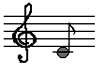 С ветки скок на ветку.Увидал барсук хромой звую соседку.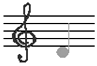 Эх, шил тогда барсук, трусость пе,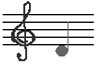 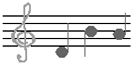 Ухвачусь-ка я за сук, зря меня учили?Но такая уж была барсукова , 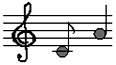 Что упал он со ствола, завев от боли.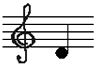 Долго ныл и слёзы лил бедный от беслия,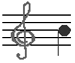 Что на 5 минут забыл, как его лия.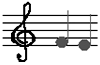 – Сегодня  мы  познакомимся  с  произведением  Л. Яхнина  «Музыка леса».Учащиеся читают стихотворение.– С чем герой стихотворения сравнивает белку? (Белку герой сравнивает с рыжей метелкой.) Как называет стрекоз? а паутину? а стрекот кузнечика? (Стрекоз герой называет цветными крестиками, паутину – сачком, а стрекот кузнечика – музыкой.) Какое открытие сделал герой этого стихотворения? Зачитайте отрывок из произведения. (Последняя часть стихотворения: «Я думал, что средь бела дня / Один в лесу бродил. / Но целый мир вокруг меня / Летал, трудился, жил».)– Герой обнаружил, что он в лесу не один, что вокруг него – целый мир. Мог ли такое открытие сделать человек, который не любит природу, не умеет ее наблюдать? (Такое открытие мог сделать только очень наблюдательный, любящий природу человек.) Подтвердите свое мнение. (То, что герой стихотворения именно такой, подтверждает его чуткость к лесным звукам. Он  услышал и узнал стрекот кузнечика, крики грачей, его способность замечать то, что не сразу бросается в глаза. Он заметил промелькнувшую мимо белку, пролетающую пчелу, мелькающих стрекоз. Он разглядел паучка на паутинке, мышку в норке.)– Название стихотворения выражает его ТЕМУ или его основную МЫСЛЬ? (Тема стихотворения – это прогулка героя по лесу. А основная мысль – это то, что внимательному, любящему взгляду открывается нечто чудесное. Человек, наделенный таким взглядом, способен услышать музыку леса. Поэтому название стихотворения выражает его основную мысль, а не тему.)III. Итог урока.– С каким произведением познакомились? Кто автор?Урок 103
Л. Яхнин. «Музыка леса»Цель: учить выполнять сравнительный анализ темы и названия стихотворения, ориентироваться в тексте.Ход урокаI. Речевая разминка.– Прочитайте скороговорку сначала медленно, четко произнося слова, затем наращивая темп: У нас гость унес трость.II. Изучение нового материала.– Прочитайте стихотворение, используя ноты.Обезьянка шла мой,С ветки скок на ветку.Увидал барсук хромой звую соседку.Эх, шил тогда барсук, трусость пе,Ухвачусь-ка я за сук, зря меня учили?Но такая уж была барсукова , Что упал он со ствола, завев от боли.Долго ныл и слёзы лил бедный от беслия,Что на 5 минут забыл, как его лия.– Сегодня  мы  познакомимся  с  произведением  Л. Яхнина  «Музыка леса».Учащиеся читают стихотворение.– С чем герой стихотворения сравнивает белку? (Белку герой сравнивает с рыжей метелкой.) Как называет стрекоз? а паутину? а стрекот кузнечика? (Стрекоз герой называет цветными крестиками, паутину – сачком, а стрекот кузнечика – музыкой.) Какое открытие сделал герой этого стихотворения? Зачитайте отрывок из произведения. (Последняя часть стихотворения: «Я думал, что средь бела дня / Один в лесу бродил. / Но целый мир вокруг меня / Летал, трудился, жил».)– Герой обнаружил, что он в лесу не один, что вокруг него – целый мир. Мог ли такое открытие сделать человек, который не любит природу, не умеет ее наблюдать? (Такое открытие мог сделать только очень наблюдательный, любящий природу человек.) Подтвердите свое мнение. (То, что герой стихотворения именно такой, подтверждает его чуткость к лесным звукам. Он  услышал и узнал стрекот кузнечика, крики грачей, его способность замечать то, что не сразу бросается в глаза. Он заметил промелькнувшую мимо белку, пролетающую пчелу, мелькающих стрекоз. Он разглядел паучка на паутинке, мышку в норке.)– Название стихотворения выражает его ТЕМУ или его основную МЫСЛЬ? (Тема стихотворения – это прогулка героя по лесу. А основная мысль – это то, что внимательному, любящему взгляду открывается нечто чудесное. Человек, наделенный таким взглядом, способен услышать музыку леса. Поэтому название стихотворения выражает его основную мысль, а не тему.)III. Итог урока.– С каким произведением познакомились? Кто автор?Урок 104
Ю. Коваль. «Три сойки». Поход в «Музейный дом».
Иллюстрация А. Дюрера «Заяц»Цель: учить ориентироваться в тексте, выделять средства художественной выразительности, находить сравнения, работать с иллюстрациями.Ход урокаI. Речевая разминка.– Прочитайте скороговорку сначала медленно, четко произнося слова, затем наращивая темп: К Габсбургам из Страсбурга.II. Изучение нового материала.Учитель знакомит учащихся с творчеством автора.Юрий Иосифович Коваль родился 9 февраля 1938 г. в Москве. Учился на филологическом факультете Московского государственного педагогического института имени Ленина. Здесь он встретился и подружился с Юлием Кимом, Юрием Визбором, Адой Якушевой, с будущим театральным  режиссером  Петром  Фоменко  и  будущим  детским  поэтом  Юрием Ряшенцевым. Во время учебы Коваль серьезно увлекся авторской песней (стал виртуозным гитаристом), а также искусством фрески, мозаики, скульптуры, рисунком и живописью (получил второй диплом – учителя рисования). Впоследствии он не только иллюстрировал свои книги, но был участником художественных выставок. Первые публикации Коваля появились в институтской газете.После окончания института (1960) Коваль работал учителем русского языка и литературы, истории, рисования в сельской школе в Татарии. Он сам сочинял стихотворные тексты для диктантов.Постепенно Коваль начинает все более профессионализироваться как художник и литератор. В журналах «Мурзилка», «Пионер», «Смена», «Огонек» публикуются его стихи и рассказы для детей. При жизни Коваля было опубликовано около тридцати его книг, в основном детских. Наиболее известные из них – «Приключения Васи Куролесова» (1971), «Кепка с карасями» (1974), «Недопесок» (1975), «Пять похищенных монахов» (1977), «Полынные сказки» (1987). Подлинными произведениями искусства стали издания, сделанные совместно с художницей Татьяной Мавриной. По сценариям Коваля сняты два художественных и более десятка анимационных фильмов.Коваль был награжден дипломом А. Гайдара (1983), почетным дипломом IBBY – Международного совета по детской и юношеской литературе (1986, за книгу «Самая легкая лодка в мире»), дважды был лауреатом Всесоюзного конкурса на лучшее произведение для детей (1972, 1987). Однако, по словам друга Коваля, поэтессы Татьяны Бек, его «всю жизнь истязали редакторы и цензоры»; это касалось и детских книг. Учащиеся читают произведение по цепочке.– Вам приходилось когда-нибудь видеть соек, слышать, как они «поют»? (Свободные высказывания учащихся.) Внешность соек соответствует их голосу? Или совсем не соответствует? Если вы видели соек, расскажите о своих впечатлениях.– Отметьте повторяющиеся сочетания резких звуков в следующем отрывке. («Зр», «гр», «тр», «бр».) Какие слова – названия действий говорят о том, что сойки пели громко? (Кричать, орать, трещать, драть горло.) Найдите в тексте все сравнения и выражения, которыми пользуется писатель, чтобы рассказать о пении соек. («Когда в лесу кричит сойка, мне кажется, что огромная еловая шишка трется о сосновую кору». «...А уж голос, как у граблей, – скрип да хрип».) Какие слова слышатся автору в пении соек? Проследите, какие звуки в них повторяются. (Эти слова передают резкие сочетания звуков: шишка трется о кору со звуком «тр»; грабли издают скрипящие и хрипящие звуки: «скр», «хр».) – Чем должен обладать человек, чтобы понимать речь животных? «Кот говорит: “Любовью к природе”. Миша говорит: ”Воображением”». А вы как думаете? Вам понравилось, как Юрий Коваль расшифровал разговор соек? (Чтобы понимать речь животных, человек должен любить природу и обладать воображением.)– Заинтересованное, внимательное отношение к природе позволяет услышать голоса зверей и птиц, прислушаться к ним, а воображение помогает представить, что именно и о чем говорят животные. Юрий Коваль наделен и внимательным любовным взглядом на окружающий мир, и развитым воображением. Именно поэтому его описания и сравнения очень точны и интересны.– Сходите в «Музейный Дом». Найдите зайца, нарисованного художником Альбрехтом Дюрером. Вы помните название другой его работы? (Картина «Травы».) В какое время года художник писал зайца? Обратите внимание на окраску шубки зайца. (У зайца «летняя» – серо-коричневая, пестренькая окраска.)– Где он писал зайца: на улице или в комнате? Всмотритесь: в зрачке у зайца отражается оконная рама. (Художник изображает зайца на нейтральном фоне, но, судя по отраженному в зрачке зайца переплету окна, заяц находится в комнате.)– Как вы думаете, заяц спокоен или напуган? Посмотрите внимательно на то, как подобраны его лапки, как он держит ушки. (По тому, как сложены передние лапки, как раздвинуты уши и одно чуть-чуть наклонено в сторону, можно сказать, что заяц находится в состоянии напряжения, что ему неуютно.)– Разная ли шерстка у зайца на ушках, на лапках, на боку, груди, спинке? Где она короткая и бархатистая? (Самая короткая и бархатистая на ощупь шерстка – на ушках.) Где пожестче? (На лапках шерсть пожестче.) Где самая длинная? (Самая длинная – на его спинке.) Где самая пушистая? (Самая пушистая шерсть у этого зайца на боках.) Где самая пестрая? (Самая пестрая, похожая по окраске на птичье оперение, – на его спинке.)– Можно ли сказать, что художник Дюрер любит мир природы? (Только художник, который любит мир природы, мог настолько внимательно рассмотреть зайца, так детально прописать его шерстку, передать его состояние.)III. Итог урока.– С какими произведениями познакомились? Кто автор?Урок 105
Р. Сеф. «Добрый человек». Л. Яхнин. «Пустяки»Цель: учить анализировать характер и мотив поведения героев.Ход урокаI. Речевая разминка.– Прочитайте скороговорку на доске начала медленно, четко произнося слова, затем наращивая темп: Сидел тетерев на дереве, а тетерка с тетеревами на ветке.II. Изучение нового материала.Учащиеся читают стихотворение Р. Сефа.– Сколько человек побывало в лесу? (В лесу побывали три человека: столяр, охотник и человек, которого поэт называет добрым.) Это был один и тот же лес? (Да, конечно, лес был один и тот же.) Всем понравилось в лесу? Они улыбаются по одной и той же причине? (В лесу понравилось всем троим, но улыбаются они по разным причинам. Столяр улыбается, потому что рад, что в лесу много стволов деревьев, из которых можно сделать много столов. Охотнику приносит радость то, что в лесу много зайцев, которых можно пострелять. А добрый человек улыбается просто потому, что в лесу очень хорошо.)– Можно ли сказать, что один герой стихотворения отличается от двух других? Чем именно? Важно ли автору, каким делом этот человек занимается в жизни? А что же важно?Учащиеся читают стихотворение Л. Яхнина.– Почему автор выделил в стихотворении две части? О чем рассказывает первая часть? (Первая часть рассказывает о тех, казалось бы, незначительных разрушениях, которые оставляют после себя люди в лесу.) О чем рассказывает вторая часть? (А вторая часть – о том, что после этих разрушений от леса уже практически ничего не остается.)– Слово «пустяки» в первой и второй частях стихотворения означает одно и то же? (В первой части получается, что все разрушения в лесу – это пустяки, мелочи, что-то незначительное. А во второй части слово «пустяки» означает, что от леса ничего не осталось.)– Чья точка зрения выражена в первой части: автора или тех людей, которые небрежно, без любви относятся к окружающему нас миру? (В первой части стихотворения выражена точка зрения людей, которые без любви относятся к природе, для которых ничего не стоит сломать дерево или растоптать цветок.)– Автор поддерживает или осуждает эту точку зрения? (Автор осуждает эту точку зрения: он говорит о том, что из этих мелочей, из букашек и травинок, и состоит лес.)– В каких строках стихотворения звучит горький вывод автора? (Во второй части стихотворения автор приходит к горькому выводу, что такое небрежное обращение с природой разрушает ее: «И вот уже от леса остались пустяки...»)III. Итог урока.– С какими произведениями познакомились? Кто их автор?Урок 106
Е. Чарушин. «Томка испугался»Цель: учить делить текст на части по смыслу, находить строки, в которых  автор  высказывает  свое  мнение,  анализировать  и  подтверждать (строчками из текста) точку зрения каждого героя.Ход урокаI. Речевая разминка.– Прочитайте скороговорку на доске сначала медленно, четко произнося слова, затем наращивая темп: Хвалю халву.II. Изучение нового материала.Учитель знакомит учащихся с творчеством автора.Евгений  Иванович  Чарушин  (1901–1965),  русский  художник и писатель, книжный график. Родился в Вятке в семье губернского архитектора И. А. Чарушина. Учился в ленинградском Вхутемасе (Высшие художественно-технические мастерские, 1922–1927), в частности у А. А. Рылова. Жил в Ленинграде. Сотрудничал в журналах «Мурзилка» (с 1924), «Еж» (1928–1935), «Чиж» (1930–1941). В 1928 году получил и свой первый книжный заказ – на  оформление  рассказа  В. В. Бианки  «Мурзук»  (для  ленинградского отделения Госиздата, где художественной частью заведовал В. В. Лебедев, оказавший  большое  влияние  на  молодого  Чарушина). С тех пор исполнил массу иллюстраций к текстам того же Бианки, а также М. М. Пришвина, С. Я. Маршака и других писателей. Часто оформлял и собственные сочинения («Разные звери», 1929; «Волчишко и другие», 1931; «Никитка и его друзья», 1938; «Медвежата», 1944; и др.). В 1930-е годы стал одним из лучших художников детской книги, дизайн которой в то время уже окончательно сложился в особое направление в русском искусстве. Работая в технике свободного акварельного рисунка, монохромного или цветного, легким динамичным пятном Чарушин воссоздавал в пространстве книги (в том числе и на полях) не просто кусочки натуры, но целостную пейзажную среду, средоточиями которой представали разнообразные живые твари. По-своему самобытны, лексически просты и изящны его очерки в жанре рассказов о животных и популярного краеведения. Учащиеся читают произведение по цепочке.– Вы хорошо представляете себе щенка охотничьей собаки с отвислыми ушами? Рассмотрите иллюстрацию в учебнике.– На какие две части можно поделить рассказ про Томку? (Рассказ можно разделить на две части: первая – о том, как Томку взяли на охоту и как он заснул, а вторая – о том, как Томка пытался загрызть корову, которая, по его мнению, его разбудила.)– Найдите в первой части подтверждение тому, что Томка еще маленький. (В самом начале рассказа говорится, что Томка «был совсем еще небольшим щенком». Взрослая охотничья собака на охоте ведет себя тихо, выслеживает дичь, а Томка бегал, лаял, охотился за бабочками и стрекозами.) Автор еще раз подчеркивает, что Томка очень мал, когда говорит, что щенок быстро утомился и заснул.– Перечитайте вторую часть рассказа. Миша говорит, что «и здесь видно, что Томка – еще маленький и глупый». Вы согласитесь с Мишей? Можете подтвердить эту точку зрения? (Точку зрения Миши подтверждает то, что Томка не знает, что за зверь такой корова, он не различает – далеко она или близко.)– Маша говорит, что «наоборот! Здесь уже видно, что Томка умненький и осторожный!» Может быть, Маша тоже права? На какие строчки обратила внимание Маша во второй части рассказа? (Маша обратила внимание на строчки, из которых видно, что Томка ведет себя осторожно, близко к корове не подходит и делает выводы на будущее: «Тут Томка немного потише побежал, а корова уж не с кошку, а с козу выросла. Страшно стало Томке. Он близко не подошел и нюхает: что за зверь такой? ...С тех пор он и близко к коровам не подходит».)III. ИтогУрок 107
Е. Чарушин. «Томкины сны»Цели: учить проводить грань между фантазией и реальностью; совершенствовать умение находить в тексте ответы на вопросы.Ход урокаI. Речевая разминка.– Прочитайте скороговорку сначала медленно, затем наращивая темп: У нас во дворе-подворье погода размокропогодилась.II. Изучение нового материала.– Сегодня  на  уроке  продолжим  наше  знакомство  с  Томкой,  героем Е. Чарушина.Учащиеся читают произведение по цепочке.– Чему учились ребята, глядя на спящего щенка? (Глядя на спящего щенка, ребята представляли, что он видит во сне, практически они учились фантазировать, учились смотреть на мир глазами щенка.) Правильно ли они расшифровали Томкино поведение во сне? (Возможно, Томке снилось что-то совсем другое, но это, скорее, было связано с охотой.)– Верят ли сами ребята в то, что нафантазировали? Подтвердите это строчками из текста. («Проснись! – закричали ребята. – Проснись, Томка! Ведь он тебя сейчас съест!– Кто, – спрашиваю, – съест?– Медведь! Томка с ним подраться хочет. Медведь-то вон какой страшный! Томке с ним не справиться».)III. Итог урока.– С каким произведением познакомились? Кто автор?– Что понравилось? Когда переживали? урока.– С каким произведением познакомились? Кто автор?Урок 108
Г. Юдин. «Вытри лапы и входи»Цели: учить определять идею произведения, делить текст на смысловые части; развивать умение подтверждать свои ответы строчками из текста; читать по ролям.Ход урокаI. Речевая разминка.– Прочитайте скороговорку на доске сначала медленно, четко произнося слова, затем наращивая темп: Клара-краля кралась к Ларе.II. Изучение нового материала.– Отгадайте загадки:Заворчал живой замок,Лег у двери поперек.Две медали на груди – Лучше в дом не заходи.Не говорит, не поет, А кто к хозяину идет – Она знать дает.Гладишь – ласкается,Дразнишь – кусается. (Собака.)Учащиеся читают произведение по цепочке.– «”Иногда один ПОЭТ может посвятить свое стихотворение другому поэту”, – сказал Кот». Обратите внимание: кому Георгий Юдин посвятил свое стихотворение? (Рядом с названием стихотворения стоит посвящение: Юрию Ковалю.) С каким произведением Юрия Коваля вы недавно познакомились? (Недавно мы читали рассказ Юрия Коваля «Три сойки».)– «“А теперь поговорим об этом стихотворении”, – напомнил Кот». Стихотворение делится на две части по смыслу. Чему посвящена первая часть? Чему – вторая? Какое слово служит границей? Какое чувство в нем выражено? (При делении стихотворения на две части границей будит служить слово «эх», которое произносит мальчик. В первой части стихотворения мальчик рассказывает, как у него пропал щенок, а во второй части мальчик говорит о том, как он встретит щенка, если тот вернется.)– «Что-то не видно, чтобы мальчик ухаживал за своим щенком! – строго сказал Миша.– Еще как видно! – возразила Маша». А вы чье мнение разделяете? Обратите внимание на строчки, выделенные цветом. Предположите, что же мог делать щенок, если мальчик его «не ругал», «не бил»? (Судя по выделенным строчкам, мальчик гулял со щенком, кормил его, то есть ухаживал за ним. Возможно, щенок «хулиганил», делал лужи на полу, грыз какие-то вещи, но мальчик его «не ругал» и «не бил».)– Перечитайте вторую часть стихотворения. Подтвердите строчками из текста, что в душе мальчика борются разные чувства: любовь к щенку и обида на него. И какое же чувство побеждает? (Из второй части стихотворения видно, что мальчик очень любит щенка и все готов ему простить. Чувство обиды в душе героя тоже есть. Мальчик представляет, как строго он скажет щенку: «Вытри лапы и входи!» Но чувство любви к щенку все-таки сильнее: мальчик мечтает, что, как только щенок вернется, он схватит его и прижмет к груди.)III. Итог урока.– С каким произведением познакомились? Кто автор?Урок 109
М. Пришвин. «Разговор деревьев»Цели: учить  определять,  что  выражает  название  рассказа – его тему  и  основную  мысль;  совершенствовать умение выделять средства художественной  выразительности;  развивать умение пересказывать близко к тексту.Ход урокаI. Речевая разминка.– Прочитайте скороговорку на доске сначала медленно, четко произнося слова, затем наращивая темп: На дворе дрова, за двором дрова, под двором дрова, над двором дрова, дрова вдоль двора, дрова вширь двора, не вместит двор дров. Дрова выдворить обратно на дровяной двор.II. Изучение нового материала.Учитель знакомит учащихся с творчеством автора.Пришвин Михаил Михайлович (1873–1954) – русский писатель, родился  в  имении  Хрущево  Елецкого  уезда  Орловской  губернии  (Липецкая обл.),  в  купеческой  семье.  Образование  дети  получили  благодаря  их матери. Начал печататься в 1898 году. В 1906 в журнале «Родник» был опубликован первый рассказ Пришвина – «Сашок». В литературных кругах имя Михаила Пришвина становится известным в 1907–1908 гг. – после публикации путевых очерков («В краю непуганых птиц», «За волшебным колобком»), появившихся в результате путешествия писателя по Северу (Олонец, Карелия, Норвегия) и по Заволжью («У стен града невидимого»). В 1910 году путешествовал по Крыму и Казахстану. В 1912–1914 гг. появилось первое собрание сочинений Пришвина.В годы Первой мировой войны был военным корреспондентом, в 1918–1922 гг. работал сельским учителем на Смоленщине. В 1919, когда Пришвин жил в Ельце, при нашествии на город казаков Мамонтова Пришвина чуть не расстреляли, приняв его за еврея. С 1923 года Пришвин жил в Москве. В начале 1930-х путешествовал по Дальнему Востоку (книга «Дорогие звери» стала основой для повести «Женьшень»). Среди произведений Михаила Пришвина – очерки, новеллы, рассказы, повести. III. Изучение нового материала.Учащиеся читают произведение по цепочке.– О каком времени года рассказывает писатель? (Писатель рассказывает о ранней весне, когда только начинают распускаться почки.) Название рассказа выражает его тему или основную мысль? (Название рассказа выражает его основную мысль о том, что деревья общаются, разговаривают друг с другом, как люди.)– Разговор деревьев, с точки зрения писателя, – это шелест их листьев или что-то другое? (С точки зрения писателя, деревья разговаривают, перекликаются своим ароматом: они подают друг другу веточки с раскрывшимися ароматными почками, машут ими друг другу.)– Какие слова и выражения, найденные Михаилом Пришвиным, помогают тебе представить, как выглядят почки, ягодки и сами деревья? Найдите в тексте описание почек. («Почки раскрываются, шоколадные, с зелеными хвостиками, и на каждом зеленом клювике висит большая прозрачная капля».)– Как писатель описывает «блестящие черно-лаковые» ягоды черемухи? (О деревьях Михаил Пришвин пишет так: «...береза белая с другой березой белой издали перекликаются; осинка молодая вышла на поляну, как зеленая свечка, и зовет к себе такую же зеленую свечку-осинку, помахивая веточкой; черемуха черемухе подает ветку с раскрытыми почками».)– «Кот спросил: “А вы помните запахи весенней природы? Запахи лета и осени?”» Как вы ответите Коту? Почему он не спросил про запахи зимы? (Весной может пахнуть почками, цветущей черемухой, сиренью. Летом цветут различные травы и цветы, а также может пахнуть речкой или морем, дождем, хвойным лесом. Осенью можно почувствовать запах хризантем, прелой листвы. А зимой природа замирает, жизнь приостанавливается, все запахи на зимнем морозе исчезают.)– «“Помните скучного Женю?” – спросил Михаил Потапович Машу и Мишу». А вы помните? Помогите Маше и Мише уточнить, какой поэт написал про него стихотворение.Учащиеся работают на страничке СОДЕРЖАНИЕ и уточняют, что стихотворение «Скучный Женя» написал Георгий Юдин.IV. Итог урока.С каким произведением познакомились? Кто автор? Что понравилось?Урок 110
Ф. Тютчев. «Зима недаром злится…»Цели: учить пользоваться Толковым словарем для объяснения значения слов, определять средства художественной выразительности; развивать умение ориентироваться в тексте.Ход урокаI. Речевая разминка.– Прочитайте скороговорку на доске сначала медленно, четко произнося слова, затем наращивая темп: Рапортовал, да не дорапортовал, дорапортовывал, да зарапортовался.II. Изучение нового материала.Учитель знакомит учащихся с творчеством автора.Тютчев Федор Иванович (1803–1873) – русский поэт, член-корреспондент петербургской Академии наук (1857). Духовно-напряженная философская поэзия Тютчева передает трагическое ощущение космических противоречий бытия, символический параллелизм в стихах о жизни природы, космические мотивы.Домашним образованием руководил молодой поэт-переводчик С. Раич, познакомивший ученика с творениями поэтов и поощрявший его первые стихотворные опыты. В 12 лет Тютчев уже успешно переводил Горация. В 1819 году поступил на словесное отделение Московского университета и сразу принял живое участие в его литературной жизни. В 1829–1830 гг. в журнале Раича «Галатея» были опубликованы стихотворения Тютчева, свидетельствовавшие о зрелости его поэтического таланта («Летний вечер», «Видение», «Бессонница», «Сны»), но не принесшие известности автору. Настоящее признание поэзия Тютчева впервые получила в 1836 году, когда в пушкинском «Современнике» появились его 16 стихотворений.Учащиеся читают произведение.– Почему слова «Весна» и «Зима» написаны в стихотворении с большой буквы? (Потому что поэт представляет их как живых существ, одухотворяет их.) Кто из них старше? У кого скверный характер? (Зима старше, и у нее скверный, мстительный характер. О Весне поэт говорит, что она еще дитя.) Подтвердите строчками из текста, из которых ясно, что Весна еще ребенок. («Взбесилась ведьма злая / И, снегу захватя, / Пустила, убегая, / В прекрасное дитя...».) А теперь найдите строчки, которые подтверждают, что Весна и ведет себя как дитя. (Весна хохочет, шумит, как ребенок: «...Та ей в глаза хохочет / И пуще лишь шумит».)– Она не сердится на Зиму, которая бросает ей снег в лицо, а делается от этого только румяней. Так дети могут играть в снежки и не сердиться, если в них попадут снегом: «Умылася в снегу / И лишь румяней стала...».– Прочитайте строчки, из которых видно, что поэт изображает зиму как живое существо. (Это строчки: «Зима недаром злится...»; «Зима еще хлопочет, И на ВесУрок 111
Д. Кедрин. «Скинуло кафтан зеленый лето…»Цели: учить анализировать отношение автора к временам года; формировать представление о средствах художественной выразительности.Ход урокаI. Речевая разминка.– Прочитайте скороговорку на доске сначала медленно, четко произнося слова, затем наращивая темп: Съел молодец тридцать три пирога с пирогом, да все с творогом.II. Изучение нового материала.Учитель знакомит учащихся с творчеством автора.Кедрин Дмитрий Борисович (1907–1945), русский поэт, переводчик. Рано осиротев, Кедрин воспитывался хорошо образованной бабушкой-дворянкой, которая ввела его в мир народного творчества, познакомила с поэзией Пушкина, Лермонтова, Некрасова, Шевченко. Уже в 1923 году, бросив учебу в техникуме, Кедрин начинает работать в газете, пишет стихи, увлекается поэзией и театром. Начал печататься в 1924 году. Несмотря на то что сам Горький плакал при чтении кедринского стихотворения «Кукла», первая книга «Свидетели» вышла только в 1940-м.В 1938 году Кедрин написал самое свое знаменитое стихотворение – «Зодчие», под влиянием которого Андрей Тарковский создал фильм «Андрей Рублев». «Страшная царская милость» – выколотые по приказу Ивана Грозного глаза творцов Василия Блаженного – перекликалась со сталинской милостью – безжалостной расправой со строителями социалистической утопии. Не случайно Кедрин создал портрет вождя гуннов Аттилы – жертвы своей собственной жестокости и одиночества. (Эта поэма была напечатана только после смерти Сталина.)Кедрин заявляет о себе и как крупный поэт-лирик: «Красота», «Аленушка», «Россия! Мы любим неяркий свет», «Мне все мерещится поле с гречихой...». Учащиеся читают стихотворение.– Подтвердите, что для поэта времена года – живые существа. (Все они одеты как люди: в кафтан, в шубу, в разлетайку.)– Вы  догадываетесь,  какое  время  года  поэт считает главным? А самым красивым? (Поэт считает самым главным и красивым временем года зиму.)– Лето и осень как будто бы только готовят наступление главного события – приход зимы. Зиме посвящена большая часть стихотворения. О зиме поэт говорит как о моднице, как о красавице.III. Итог урока.– С  каким  произведением  познакомились?  Кто  автор?  Когда  переживали?ну ворчит». Четверостишие: «Взбесилась ведьма злая / И, снегу захватя, / Пустила, убегая, / В прекрасное дитя...».)– А сосед по парте пусть найдет подтверждение того, что весна изображена как живое существо. («Весна в окно стучится / И гонит со двора», из слов «прекрасное дитя» и четверостишия: «Весне и горя мало: / Умылася в снегу / И лишь румяней стала / Наперекор врагу».)– Какие именно слова (слова – названия предметов? признаков? действий?) помогают поэту «оживить» природные явления? Прочитайте только эти слова. (Именно слова – названия действий помогают одухотворить, оживить природные явления.)III. Итог урока.– С каким произведением познакомились? Кто автор?                                                   Урок 112М. Пришвин. «Золотой луг».
Поход в «Музейный дом».
Иллюстрация В. Гога «Подсолнухи»Цели: учить пользоваться Толковым словарем для объяснения значения слов, определять характер и настроение героя произведения; дать представление о средствах выразительности в живописи.Ход урокаI. Речевая разминка.– Прочитайте скороговорку на доске сначала медленно, четко произнося слова, затем наращивая темп: Карл у Клары украл коралл, Клара у Карла украла кларнет.II. Изучение нового материала.– Отгадайте загадку:Я шариком пушистым белею в поле чистом,А дунул ветерок – остался стебелек. 				(Одуванчик.)– Сегодня мы отправимся на луг, где растут одуванчики.Учащиеся читают произведение по цепочке.– «Кот сказал: “Одуванчик – загадочный цветок!”» Вы разделяете мнение Кота? А почему этот цветок стал одним из самых интересных для героя-рассказчика? (Одуванчик – загадочный цветок, потому что в пору цветения и в пору созревания семян он разный, и сложно догадаться, что это один и тот же цветок. О том, почему этот цветок стал одним из самых интересных для него, герой говорит в последнем предложении текста: «С тех пор одуванчик стал для нас одним из самых интересных цветов, потому что спать одуванчики ложились вместе с нами, детьми, и вместе с нами вставали».)– Рассказ Михаила Пришвина написан от лица мальчика или взрослого человека? (Рассказ ведется от лица мальчика.) Докажите свое мнение строчками из текста.– «Кот сказал: “Чтобы это доказать, надо еще раз просмотреть рассказ от начала до самого конца!”». Вы соглашаетесь с Котом? (Да, потому что это видно только из последнего предложения текста.) Можно ли сказать, что природа не всем и не сразу раскрывает свои секреты? (Можно.) Так кому же она их раскрывает? (Только наблюдательному, заинтересованному человеку открывает природа свои секреты.)– Найдите в «Музейном Доме» картину Ван Гога «Подсолнухи». Какие цветки подсолнечника кажутся тебе тяжелыми и перезревшими? (Это цветки, которые расположены в центре картины и ниже – прямо над кувшином.) Как художник это показывает? (У этих цветков засохшие, потемневшие или совсем опавшие лепестки и тяжелые, склоненные вниз головки.) Какие цветки словно не согласны с тем, что их сорвали, – сопротивляются, изгибаются, как бы не даются в руки? (Это цветки, которые расположены ближе к правому и к верхнему краю картины.)– Каким образом художник напоминает нам, что когда-то подсолнухи росли в поле? Что над головами у них было голубое небо? (Стол, на котором стоит кувшин с подсолнухами, – золотисто-желтого, как поле подсолнухов, цвета. Фон картины зеленовато-голубой, как летнее небо.)– С точки зрения художника, в подсолнухах еще сохранились жизненные силы? (Подсолнухи, даже когда их сорвали, продолжают жить, сопротивляться гибели, тянуться к солнцу.)III. Итог урока.– С каким произведением познакомились? Кто автор?Урок 113
С. Козлов. «Желудь»Цели: учить подтверждать свой ответ строчками из текста; совершенствовать умение делить стихотворение на смысловые части; дать представление  о  средствах  художественной  выразительности  (олицетворение).Ход урокаI. Речевая разминка.– Прочитайте скороговорку на доске сначала медленно, четко произнося слова, затем наращивая темп: Карл клал лук на ларь. Клара крала лук с ларя.II. Изучение нового материала.– Отгадайте загадку:В этот гладкий коробокБронзового цветаСпрятан маленький дубокБудущего лета.			(Желудь.)– Сегодня мы прочитаем историю о желуде.Учащиеся читают произведение по цепочке.– Вы видели когда-нибудь желудь? Почему поэт называет его «желудем-мужичком»? (Желудь крепкий, устойчивый, выносливый, как мужичок. Именно это сходство уловил поэт.)– Понимаете, почему поэт пользуется словом «шапка», а не «шляпка»? Обратите внимание на третью строчку. (Поэт говорит, что желудь надвинул шапку на глаза. Именно шапку, а не шляпку, потому что шляпка – это женский головной убор, а поэт сравнивает желудь с мужичком.)– Какие строчки подтверждают, что дело было осенью? («Сидела на плечах листва, / Как лисья шуба».)– Эти  строчки  говорят  о  том,  что  листва  была  уже  рыжая, как мех лисы, и значит, была осень. Из каких строчек понятно, что было прохладно? («Надвинув шапку на глаза... / В ней грелся рыжий мужичок...». Эти строчки говорят о том, что было уже прохладно: желудь-мужичок надвинул шапку на глаза, чтобы было теплее, и греется в листве, как в лисьей шубе.)– Перечитайте вторую часть стихотворения. Скажите, если бы не было первой части, вы бы поняли, что речь идет о желуде? Вы бы подумали, что речь идет о живом или о неживом существе? (Из этой части совершенно непонятно, о ком идет речь. Понятно только, что поэт говорит о живом существе.)– Какие слова – названия действий в обычной речи принято говорить только о человеке? (Все слова – названия действий, которые есть во второй части стихотворения, в обычной речи принято употреблять только по отношению к человеку.)– Перечитайте первую часть стихотворения. Найдите слова, которые обычно говорят только о живом существе. (Только о живом существе можно сказать: «Надвинув шапку на глаза...» или «В ней грелся рыжий мужичок...».)– Верите ли вы теперь, что для поэта природа – живая? (Поэт смотрит на желудь и видит его сходство с мужичком в шапке, надвинутой на глаза. Поэт говорит о желуде так, как обычно говорят только о живом существе.)III. Итог урока.– С каким произведением познакомились? Кто автор? Что запомнили больше всего?Урок 113
С. Козлов. «Желудь»Цели: учить подтверждать свой ответ строчками из текста; совершенствовать умение делить стихотворение на смысловые части; дать представление  о  средствах  художественной  выразительности  (олицетворение).Ход урокаI. Речевая разминка.– Прочитайте скороговорку на доске сначала медленно, четко произнося слова, затем наращивая темп: Карл клал лук на ларь. Клара крала лук с ларя.II. Изучение нового материала.– Отгадайте загадку:В этот гладкий коробокБронзового цветаСпрятан маленький дубокБудущего лета.			(Желудь.)– Сегодня мы прочитаем историю о желуде.Учащиеся читают произведение по цепочке.– Вы видели когда-нибудь желудь? Почему поэт называет его «желудем-мужичком»? (Желудь крепкий, устойчивый, выносливый, как мужичок. Именно это сходство уловил поэт.)– Понимаете, почему поэт пользуется словом «шапка», а не «шляпка»? Обратите внимание на третью строчку. (Поэт говорит, что желудь надвинул шапку на глаза. Именно шапку, а не шляпку, потому что шляпка – это женский головной убор, а поэт сравнивает желудь с мужичком.)– Какие строчки подтверждают, что дело было осенью? («Сидела на плечах листва, / Как лисья шуба».)– Эти  строчки  говорят  о  том,  что  листва  была  уже  рыжая, как мех лисы, и значит, была осень. Из каких строчек понятно, что было прохладно? («Надвинув шапку на глаза... / В ней грелся рыжий мужичок...». Эти строчки говорят о том, что было уже прохладно: желудь-мужичок надвинул шапку на глаза, чтобы было теплее, и греется в листве, как в лисьей шубе.)– Перечитайте вторую часть стихотворения. Скажите, если бы не было первой части, вы бы поняли, что речь идет о желуде? Вы бы подумали, что речь идет о живом или о неживом существе? (Из этой части совершенно непонятно, о ком идет речь. Понятно только, что поэт говорит о живом существе.)– Какие слова – названия действий в обычной речи принято говорить только о человеке? (Все слова – названия действий, которые есть во второй части стихотворения, в обычной речи принято употреблять только по отношению к человеку.)– Перечитайте первую часть стихотворения. Найдите слова, которые обычно говорят только о живом существе. (Только о живом существе можно сказать: «Надвинув шапку на глаза...» или «В ней грелся рыжий мужичок...».)– Верите ли вы теперь, что для поэта природа – живая? (Поэт смотрит на желудь и видит его сходство с мужичком в шапке, надвинутой на глаза. Поэт говорит о желуде так, как обычно говорят только о живом существе.)III. Итог урока.– С каким произведением познакомились? Кто автор? Что запомнили больше всего?Урок 115
М. Есеновский. «У мальчика Юры
ужаснейший насморк»Цели: развивать умение узнавать средства художественной выразительности (сравнение); устно выражать свое отношение к прочитанному произведению.Ход урокаI. Речевая разминка.– Прочитайте скороговорку на доске сначала медленно, затем наращивая темп: Город Нерль на Нерли-реке.II. Изучение нового материала.Учащиеся читают произведение по цепочке.– О какой двухкомнатной норке говорит насморк? (Речь идет о носе.) А откуда там шторки в оборках и окна на юг? (Имеются в виду перегородки внутри носа или волоски внутри носа и ноздри (окна).)– Какую влажную уборку насморк имеет в виду? (Насморк имеет в виду, что мальчику Юре грозит усиление насморка: «И сопли, возможно, ручьем потекут».)– Как вы понимаете смысл последних четырех строчек?– Почему насморк сравнивает себя с Юрой? Почему он советует Юре слушаться в следующий раз родителей? Прочитайте сноску, поясняющую выражение «о стенку горох». (Насморк говорит о том, что он такой же упрямый, как и мальчик Юра.) – Еще насморк говорит о том, что в упрямстве и непослушании Юры заключается причина того, что он простудился. Именно поэтому насморк советует Юре слушаться родителей.– Поэт Михаил Есеновский представляет насморк как живое существо? (Поэт представляет насморк как живое существо, которое разговаривает со своим обладателем и имеет такой же характер, как у того, у кого он появился.)– Как вы думаете, журчание лесного ручейка, стрекот кузнечика, шелест листьев – это голос тишины или то, что ее «оглушает»?– «Конечно, голос тишины в лесу можно различить, – сказал Миша. – А есть ли у нее голос в квартире?» Как вы думаете? (Голос тишины в квартире можно услышать в капающем кране, в скрипе пола, в шорохе штор, в тиканье настольных часов и т. д.)III. Итог урока.– С каУрок 116
Д. Биссет. «Ух!»Цели: учить пользоваться Толковым словарем для объяснения значения слов; совершенствовать умение определять тему текста; дать представление о том, что у поэтов не только особое зрение, но и особый слух.Ход урокаI. Речевая разминка.– Прочитайте скороговорку сначала медленно, четко произнося слова, затем наращивая темп чтения:Король – орел.II. Изучение нового материала.Учащиеся читают произведение по цепочке.– Вы понимаете, кто такой этот Ух? (Ух – это и есть ухаб, углубление на дороге.) Уточните значение слова «ухаб» в Толковом словаре. – Что его радует и что огорчает? (Ух радуется, когда кто-то попадает в ухаб и называет его по имени: «Ух», и огорчается, когда его объезжают и не замечают.) Кого вам легче представить и нарисовать: Ух или героев стихотворения Овсея Дриза, которых автор называет Топ-топ, Прыг-скок, Дзинь-дзинь, Тик-так? Почему? (Легче представить и нарисовать образы, созданные Овсеем Дризом, хотя их и можно расшифровать по-разному: там за звукописью возникает конкретный образ. Например, Дзинь-дзинь – образ велосипедного звонка, Тик-так – образ часов и т. д. А вот нарисовать Ух не так просто: это возглас, который человек издает при определенных обстоятельствах, поэтому, если просто нарисовать человека с открытым ртом, будет непонятно.)– Кто обычно говорит «Ух!»? Так говорят только пассажиры автобуса, которые едут по плохой дороге? Или девочка, которая упала? Или сказать «Ух!» может каждый из нас? В каких случаях? («Ух!» может сказать каждый из нас. Обычно мы говорим «Ух!» в случае, когда что-то происходит внезапно, неожиданно. Или в случае, когда мы чем-то восхищаемся, чему-то удивляемся, например: «Ух, какой большой гриб!»)– Как вы думаете, Ух превратился в того, кого зовут Бам, или он теперь и Ух, и Бам? (Он может быть и тем, и другим в зависимости от ситуации.) Что нужно для того, чтобы его снова назвали Ух!? (Нужно, чтобы человек либо испугался, либо удивился, либо пришел в восхищение и обязательно  назвал  Ух  по  имени,  например:  «Ух,  как  высоко  подпрыгнул мячик!»)– А что нужно для того, чтобы его назвали Бам!? (Нужно, чтобы кто-то играл с теннисным мячиком, а мячик громко и четко «БАМ-бам-бамкал».)– Дональд Биссет помог вам увидеть кое-что по-новому? (Дональд Биссет помог нам по-новому посмотреть на предметы и явления, которые нас каждый день окружают, помог прислушаться к их «голосам».)– Вы теперь сможете представить, кто такие А-у, Бррр, Шмяк?III. Итог урока.– С каким произведением познаУрок 117
А. Екимцев. «Осень». Ю. Коринец. «Тишина»Цели: учить выполнять сравнительный анализ стихотворения с песней; совершенствовать умение определять настроение повторяющихся строк текста; развивать умение узнавать средства художественной выразительности.Ход урокаI. Речевая разминка.– Прочитайте скороговорку на доске сначала медленно, четко произнося слова, затем наращивая темп чтения: Маланья-болтунья молоко болтала, выбалтывала, не выболтала.II. Изучение нового материала.Учитель знакомит учащихся с творчеством автора.Коринец Юрий Юрьевич (переводчик с немецкого языка) родился в Москве 31 июля 1967 года, учился в спецшколе с углубленным изучением немецкого языка. В 1984 году поступил в МГУ им. М. В. Ломоносова на филологический факультет, романо-германское отделение, немецкая группа. 17 февраля 2000 года вступил в Союз писателей России.Учащиеся читают стихотворение А. Екимцева «Осень».– «“Это похоже на грустную песню под гитару”, – сказал Миша, который любил слушать, как друг его отца, дядя Сережа, играет на гитаре». А с вашей точки зрения, это стихотворение похоже на песню? Чем же именно? (Стихотворение напоминает песню своими повторами в конце каждой части. Так, после каждого куплета песни следует припев.)– Почему разные деревья шепчут одно и то же? Это можно объяснить по-разному. С одной стороны, все деревья волнует наступление осени и приближение холодов, потому что осенью жизнь деревьев как бы замирает до весны. Это конкретное, связанное с сюжетной линией, объяснение. С другой стороны, когда листья шумят от ветра, то, независимо от того, что это за листья (березы или осины, клена или дуба), человеку слышатся похожие звуки.– Какое настроение создают повторяющиеся строчки? (Повторяющиеся строчки создают печальное, грустное настроение: становится очевидным неминуемое наступление холодов, которое нельзя никак отсрочить.)Учащиеся читают стихотворение Ю. Коринца «Тишина».– Есть ли у тишины, с точки зрения поэта, свой собственный голос? Какими звуками разговаривает тишина? (Тишина разговаривает тихими звуками: это треск костра, шелест травы, звон комара, звук дождя.) А какие звуки ее пугают? (Громкие, резкие звуки могут спугнуть тишину: гудок поезда, гомон птиц.)– Как вы думаете, журчание лесного ручейка, стрекот кузнечика, шелест листьев – это голос тишины или то, что ее «оглушает»?III. Итог урока.– С какими произведениями познакомились? Кто их автор?комились? Кто автор?ким произведением познакомилисьУрок 118
Л. Станчев. «Осенняя гамма».
Э. Мошковская. «Дедушка Дерево»Цели: дать представление о средствах художественной выразительности;  совершенствовать  умение  читать  целыми  словами  вслух  и  про себя.Ход урокаI. Речевая разминка.– Прочитайте скороговорку на доске сначала медленно, четко произнося слова, затем наращивая темп:Полили ли лилию? Видели ли Лидию? Полили лилию. Видели Лидию.II. Изучение нового материала.– Прочитайте ребусы.– Сегодня мы прочитаем стихотворение Л. Станчева «Осенняя гамма».Учащиеся читают стихотворение Л. Станчева по хрестоматии.– До. Ре. Ми. Фа. Соль. Ля. Си. До. Вы знаете, что это такое? (Ноты.) Как по-другому называется эта последовательность звуков? (Гамма.)– Что необычного в этом стихотворении? Прочитайте подряд только выделенные концы строчек. (Из концов стихотворных строчек складывается музыкальная гамма.)– Какие постепенные изменения в природе поэт воспринимает как музыкальную гамму? (Поэт рассказывает о постепенном наступлении зимы: птицы давно улетели, усиливается ветер, становится все холоднее, замерзает вода в лужах, на земле появляется изморозь, бесконечно идет дождь и, наконец, выпадает первый снег.)– Почему  звук  ДО  так  долго  повторяется?  А  что наступает потом? (Это звук ДО. Повторение этого звука и самого слова «Дождь» создает ощущение бесконечного, затяжного осеннего дождя, после которого, наконец, выпадает снег и наступает зима.)Учащиеся читают стихотворение Э. Мошковской.– Дерево, о котором говорит поэт, волшебное? (Дерево можно назвать волшебным, чудесным, потому что поэт говорит о нем, как о живом существе.) Зачитайте слова и строчки, в которых о дереве говорится как о человеке.– Можно ли назвать это дерево большим лесным домом для зверей и птиц? (Звери, птицы, насекомые собираются на дереве, стремятся туда попасть. На дереве для всех есть место, всем там уютно, они чувствуют себя как дома.)– О Дереве поэт рассказывает, как о живом существе, называет его Дедушка Дерево. Звери и птицы любят Дерево за его доброту. Дерево, как добрый дедушка, качает их всех на своих ветвях, как на руках, ко всем проявляя внимание и обо всех заботясь.У дедушки Дерева добрые руки – Большиезеленыедобрые руки...Наверно, их сто...Или сто двадцать пять...Чтобы всех покачать!Чтобы всех покачать!– Рассмотрите работу художницы Марии Чураковой «Лесной старец». Видно ли, что старец является частью природы, частью леса? Из чего это видно? (Лесной старец воспринимается как часть леса: он как будто прорастает из ствола дерева. Его лицо, руки, волосы, борода, одежда испещрены штришками – морщинками, складками, которые по фактуре напоминают кору дерева. Старца окружают птицы и звери, которые его совсем не боятся.)– Какие звери и птицы собрались вокруг старца? Найдите медведя, волка, лисичку, зайцев, белочку. (Мы видим медведя, который лежит на первом плане слева и напоминает камень, поросший мхом; волка и лисичку, которые устремлены к старцу с правой стороны; двух зайцев и белочку сверху над медведем и множество разнообразных птиц.)– Рассмотрите внимательно птичек. Они сидят только на дереве вокруг старца или еще где-то? Сколько птичек вам удалось обнаружить? Миша насчитал двадцать.– Подойдет ли для этой картины название «Дедушка Дерево»? (Конечно, ведь лесной старец художницы Марии Чураковой как будто бы является частью дерева, прорастает из него.)– Как вы думаете, лесной старец – это человек, или так художница изобразила Дедушку Дерево?– Обратите внимание на то, что образ, созданный художницей, перекликается с поэтическим образом Дедушки Дерева. Лесной старец так же, как Дедушка Дерево, собирает вокруг себя разных зверей и птиц: одна птичка ест у него из рук, другие сидят на голове, на плечах, в складках одежды.III. Итог урока.– С какими произведениями познакомились? Кто их автор? Что понравилось?Урок 119
Э. Мошковская. «Здравствуй, лес!».
Л. Яхнин. «Листья». Обобщение по теме
«Природа для поэта – любимая и живая»Цели: учить определять содержание книги по ее элементам; совершенствовать умение самостоятельно читать книги.Ход урокаI. Речевая разминка.– Прочитайте скороговорку сначала медленно, четко произнося слова, затем наращивая темп: Талер тарелка стоит.II. Изучение нового материала.– Отгадайте загадки:Весной веселит, летом холодит, Осенью питает, зимой согревает. (Дерево.)Вроде сосен, вроде елок, А зимою без иголок. (Лиственница.)Весной зеленела, летом загорела, Осень в сад пришла, красный факел зажгла. (Рябина.)Белые овечки бегают по свечке. (Верба.)Никто не пугает, а вся дрожит. (Осина.)На лесной опушке стоят подружки. Платьица белены, шапочки зелены. (Березы.)Кудри в речку опустила И о чем-то загрустила, А о чем грустит, никому не говорит. (Ива.)Зимой и летом – одним цветом. (Ель.)– Сегодня на уроке познакомимся с произведениями о лесе и деревьях. С кем разговаривает герой стихотворения Эммы Мошковской? (Герой разговаривает с лесом, как с живым существом, обращается к нему, задает вопросы.)– Прочитайте слова и выражения, из которых видно, что герой относится к лесу, как к живому существу. (Герой хочет пожать его кленовую ладошку, потрогать еловую лапу. Практически каждая строчка текста это подтверждает.)– Долгой ли была разлука? (Судя по вопросу, который задает герой стихотворения лесу: «Ты скучал по мне зимою?», разлука длилась всю зиму, с осени до весны.)– Действительно ли герой очень тосковал? (Герой очень тосковал, он спешил прийти в лес, дотронуться до листиков, прикоснуться к еловой веточке.)– Взволнован  ли  герой?  Обратите  внимание  на  знаки в конце строчек. (Поскольку герой воспринимает лес как живое существо, он говорит, что соскучился, что, наконец, пришел. Эти слова героя звучат как восклицания и показывают, что он сильно взволнован.)– Лес отвечает на вопросы мальчика? Еще раз прочитайте стихотворение. (В стихотворении нет ни одного слова, которое произнес бы лес.)– «В стихотворении нет слов, которые произносит лес! – сказала Маша.– Но ведь этот мальчик – поэт, – заметил Миша». Как вы думаете, о чем хочет сказать Миша? (Миша хочет сказать, что поэт – это человек, наделенный фантазией и воображением, человек, для которого Природа – живая. Поэт слышит и замечает то, что не слышат и не замечают другие. Мальчик – герой стихотворения – общается с лесом по-своему: ему представляется,  что  лес  протягивает  ему  свою  ладошку  и  здоровается с ним.)Учащиеся читают стихотворение Л. Яхнина.– Догадываетесь, почему падающие листья деревьев напоминают поэту письма? (Поэт сравнивает падающие листья деревьев с письмами, потому что у слова «лист» (листок) есть еще и другое значение – это лист бумаги, на котором пишут.)– О чем эти письма? Пофантазируйте.– От кого эти письма? О чем могут думать птицы, когда осенью улетают из родных мест? О чем они мечтают?– А с кем поэт сравнивает ветер? (Ветер поэт сравнивает с почтальоном, который разносит письма.)– Из каких строчек это видно? («И ветер осенний / Быстрей почтальона / Письма разносит / По адресам».)– Поскольку ветер несет листья, разнося их в разные стороны, то у поэта возникает такое сравнение.III. Итог урока.– С какими произведениями познакомились? Кто автор?Урок 120
К. Чуковский. «Федотка»Цели: учить определять причину смеха (отсутствие логических связей, путаница, недопонимание); дать представление о секрете «смешного» в литературных произведениях.Ход урокаI. Речевая разминка.– Прочитайте скороговорку сначала медленно, затем наращивая темп чтения: Интервьюер интервента интервьюировал.II. Изучение нового материала.Учитель знакомит учащихся с творчеством автора.Корней Иванович Чуковский (Николай Иванович Корнейчуков) (1882– 1969). Родился в Петербурге в 1882 году в бедной семье. Свое детство он провел в Одессе и Николаеве. В одесской гимназии он познакомился и подружился с Борисом Житковым, в будущем также знаменитым детским писателем. Чуковский часто ходил в дом к Житкову, где пользовался богатой библиотекой, собранной родителями Бориса.Интересоваться поэзией Чуковский начал с ранних лет: писал стихотворения и даже поэмы. А в 1901 году появилась его первая статья в газете «Одесские новости». Он писал статьи на самые разные темы – от философии до фельетонов. Кроме этого, будущий детский поэт вел дневник, который был его другом в течение всей жизни.В 1903 году Корней Иванович отправился в Петербург с твердым намерением стать писателем. Он ездил по редакциям журналов и предлагал свои произведения, но везде получал отказ. Это не остановило Чуковского. Он познакомился со многими литераторами, привык к жизни в Петербурге и нашел-таки себе работу – стал корреспондентом газеты «Одесские новости», куда отправлял свои материалы из Петербурга. Наконец, жизнь вознаградила его за неиссякаемый оптимизм и веру в свои способности. Он был командирован «Одесскими новостями» в Лондон, где совершенствовал свой английский язык и познакомился с известными писателями, в числе которых был Артур Конан-Дойль и Герберт Уэллс.В 1917 году Чуковский получил предложение от М. Горького стать руководителем детского отдела издательства «Парус». Тогда же он стал обращать внимание на речь и обороты маленьких детей и записывать их. Такие записи он вел до конца своей жизни. Из них родилась известная книга «От двух до пяти», которая впервые вышла из печати в 1928 году под названием «Маленькие дети. Детский язык. Экикики. Лепые нелепицы». И только в 3-м издании книга получила название «От двух до пяти». Книга переиздавалась 21 раз и с каждым новым изданием пополнялась.Однажды Чуковскому надо было составить альманах «Жар-птица». Это была обыкновенная редакторская работа, но именно она явилась причиной рождения детского писателя. Написав к альманаху свои первые детские сказки «Цыпленок», «Доктор» и «Собачье царство», Чуковский выступил в совершенно новом свете. Его работы не остались незамеченными. А. М. Горький решил выпустить сборники детских произведений и попросил Чуковского написать поэму для детей к первому сборнику. Чуковский вначале очень переживал, что он не сможет написать, поскольку никогда ранее этого не делал. Но помог случай. Возвращаясь в поезде в Петербург с заболевшим сыном, он под стук колес рассказывал ему сказку про крокодила. Ребенок очень внимательно слушал. Прошло несколько дней, Корней Иванович уже забыл о том эпизоде, а сын запомнил все, сказанное тогда отцом, наизусть. Так родилась сказка «Крокодил», опубликованная  в  1917  году.  С  тех  пор  Чуковский  стал  любимым  детским  писателем.Яркие, необычные образы, четкая рифма, строгий ритм делали его стихотворения быстро запоминающимися. За «Крокодилом» стали появляться все новые и новые стихотворения: «Мойдодыр» (1923 г.), «Тараканище» (1923 г), «Муха Цокотуха» (1924 г. под названием «Мухина свадьба»), «Бармалей» (1925 г.), «Федорино горе» (1926 г.), «Телефон» (1926 г.), «Айболит» (1929 г., под названием «Приключения Айболита»). А замечательную сказку «Чудо-дерево», написанную в 1924 году, он посвятил своей маленькой дочери Муре, рано умершей от туберкулеза.Но Чуковский не ограничился только собственными сочинениями, он стал переводить для детей лучшие произведения мировой литературы: Киплинга, Дефо, Распе, Уитмена и др., а также библейские сюжеты и греческие мифы. Книги Чуковского иллюстрировали лучшие художники того времени, что делало их еще более привлекательными.В послевоенные годы Чуковский часто встречался с детьми в Переделкино, где построил загородный дом. Там он собирал вокруг себя до полутора тысяч детей и устраивал им праздники «Здравствуй, лето!» и «Прощай, лето!»– Прочитайте плакат Летучей Мыши. Объясните слова: «Такими смешными бывают эти дошкольники...»Учащиеся читают произведение по цепочке.– Почему  плачущий  мальчик  вызывает  у  вас  не  сочувствие,  но смех? (Голубым цветом выделены строчки, из которых видна причина слез маленького Федотки. А желтым цветом окрашены строчки, которые полностью уничтожают эту причину.)– Вам удалось разгадать этот секрет? (Смех вызывает полное несоответствие этих двух частей стихотворения.)Литературная викторина по произведениям К. Чуковского.– Вам нужно по начальным строчкам узнать произведение. 1. Ехали медведи на велосипеде. («Тараканище».)2. Замяукали котята: «Надоело нам мяукать». («Путаница».)3. Одеяло убежало, улетела простыня. («Мойдодыр».)4. Муха, Муха-Цокотуха, / Позолоченное брюхо! («Муха-Цокотуха».)5. Солнце по небу гуляло и за тучу забежало. («Краденое солнце».)6. Скачет сито по полям, а корыто по лугам. («Федорино горе».)7. Как у нашего Мирона на носу сидит ворона. («Чудо-дерево».)8. Добрый доктор Айболит! Он под деревом сидит. («Айболит».)9. Маленькие дети! / Ни за что на свете / Не ходите в Африку, / В Африку гулять. («Бармалей».)III. Итог урока.– С каким произведением познакомились? Кто автор?Урок 121
О. Дриз. «Доктор», «Обида»Цели: учить обнаруживать в тексте разные точки зрения героев на одну проблему; совершенствовать умение анализировать секреты «смешного»; закреплять умение устно высказывать свое мнение.Ход урокаI. Речевая разминка.– Прочитайте скороговорку на доске сначала медленно, четко произнося слова, затем наращивая темп чтения:Наш Полкан из Байкала лакал. Полкан лакал, не мелел Байкал.II. Изучение нового материала.Учащиеся читают стихотворение О. Дриза «Доктор».– Как связаны по смыслу строчки, окрашенные в голубой цвет?– Миша решил, что Энык-Бенык так сильно тянул зубы у гребешка, что даже взмок и разлохматился. Вы тоже так думаете?– «Боюсь, ты не так понял, Мишенька! – рассмеялся Михаил Потапович. – Ты не так представил то, что произошло!» А вы догадываетесь, что произошло?– Когда, как правило, ломаются зубы у гребешка? Где гребешок оставляет свои зубы? Что же произошло? (Энык-Бенык пытался причесать свои взлохмаченные волосы и сломал несколько зубчиков у гребешка. Он называет себя зубным врачом в шутку.)Учащиеся читают стихотворение О. Дриза «Обида».– Вы догадываетесь, для чего тете Фае нужны стулья и посуда? (Соседке понадобились стулья и посуда, потому что к ней пришло очень много гостей и своей мебели и посуды ей не хватило.)– А на что обиделся Энык-Бенык? (Энык-Бенык воспринимает позаимствованную мебель и посуду как приглашенных в гости, поэтому он обиделся на то, что его не пригласили.)III. Итог урока.– С какими произведениями познакомились? Кто автор? Что понравилось?Урок 122
В. Драгунский. «Сверху вниз, наискосок!»Цели: продолжить знакомство с произведениями В. Драгунского; ввести понятие «контраст»; развивать умение перечитывать текст и находить в нем нужные фрагменты; дать представление о приеме смешного – контрасте.Ход урокаI. Речевая разминка.– Прочитайте скороговорку на доске сначала медленно, четко произнося слова, затем наращивая темп:Не жалела мама мыла. Мама Милу мылом мыла. Мила мыла не любила, мыло Мила уронила.II. Изучение нового материала.Учащиеся читают произведение по цепочке. Беседа по вопросам после чтения.– То, что во дворе начался ремонт, доставляло ребятам радость? Подтвердите это строчками из текста. («Повсюду валялись кирпичи и доски, а посреди двора высилась огромная куча песку. И мы играли на этом песке в «разгром фашистов под Москвой», или делали куличики, или просто так играли ни во что.Нам было очень весело; и мы подружились с рабочими и даже помогали им ремонтировать дом...»)– Как вы думаете, родители ребят тоже радовались тому, что «повсюду валялись кирпичи и доски, а посреди двора высилась огромная куча песку»? (Родители беспокоились, что дети могут упасть или испачкаться в песке или в краске. Для родителей все перечисленное – это неудобство, беспорядок, а не предмет для игры.)– Были ли ребята уверены, что они помогают рабочим? (Ребята были уверены, что помогали рабочим ремонтировать дом: «...один раз я принес слесарю дяде Грише полный чайник кипятку, а второй раз Аленка показала монтерам, где у нас черный ход. И мы еще много помогали, только сейчас я уже не помню всего».)– Как вы думаете, а рабочие были того же мнения? (Рабочие не придавали такое большое значение помощи ребят.)– С точки зрения ребят, девушки-маляры «были очень красиво одеты». Прочитайте фрагмент с этим описанием. («Они все были очень красиво одеты: носили мужские длинные штаны, измазанные разными красками и совершенно твердые.Когда эти девушки ходили, штаны на них гремели, как железо на крыше. А на головах девушки носили шапки из газет».)– Как вы думаете, а с точки зрения самих девушек-маляров, они были красиво одеты? (Для девушек это была просто рабочая одежда.)III. Итог урока.– С каким произведением познакомились? Кто автор?– Когда переживали? Можете ли вы сказать, как будут развиваться события дальше?? Урок 123
В. Драгунский. «Сверху вниз, наискосок!»Цели: учить пользоваться Толковым словарем для объяснения значения слов; совершенствовать умение анализировать разные точки зрения героев на одну проблему; развивать умение перечитывать текст и находить в нем нужные фрагменты.Ход урокаI. Речевая разминка.– Прочитайте скороговорку на доске сначала медленно, затем наращивая темп чтения: Жри во ржи, да не ржи.II. Изучение нового материала.Учащиеся читают произведение по цепочке.– Как вы думаете, Мишке и Дениске нравилось красить все подряд? А Аленке нравилось то, что они делают?– Обратите  внимание  на  слова,  выделенные  жирным  шрифтом. Что помогают  понять  нам  выделенные  слова? (Выделенные слова помогают почувствовать  атмосферу  праздника  и  веселья,  которая  царила  среди ребят.)– Ребята понимали, что они делают что-то запрещенное? Обратите внимание на слова, выделенные цветом. О чем они? (Как ребята торопились что-нибудь покрасить.)– То есть ребята прекрасно понимали, что, как только кто-нибудь увидит их за этим занятием, их тут же прогонят и отругают. Какой момент этой истории показался вам самым смешным? (Это разные моменты: то, как ребята красили Аленку, или как им под руку подвернулся управдом, или другие моменты.)– «МЫШЬ: Смешно, когда есть контраст». Перечитайте отрывок, который начинается словами: «И тут дверь вдруг раскрылась...». – Подумайте, есть ли контраст в том, как одет управдом и какую краску используют мальчики. (Управдом был одет в светлый, белый, костюм, а мальчики пользовались темно-коричневой краской.)– Объясните контраст между поведением Дениски и управдома, с одной стороны, и поведением Мишки и Аленки – с другой. (И Дениска, и управдом замерли на месте, остолбенели, а Мишка и Аленка продолжали веселиться и качать краску.)– Каким словом завершается этот отрывок? (Отрывок завершается словом «Ужас!».)– Это тоже является контрастом, поскольку все, о чем говорилось ранее, вызывает у читателя смех.– Сумели ли родители разделить тот восторг, который испытывали их дети? (Родителям было явно нерадостно – им пришлось устранять все последствия поведения своих детей.) Подтвердите свое мнение строчками из текста. («...Да, здорово нам тогда влетело. Мишка две недели белье стирал. А Аленку мыли в семи водах со скипидаром... Алексею Акимычу купили новый костюм. А меня мама вовсе не хотела во двор пускать».)– Чтобы разгадать секрет «смешного» в этой истории, еще раз обратите внимание на слова, выделенные жирным шрифтом, и слова, выделенные цветом. Они создают контраст: с одной стороны, ребята восхищаются результатами покраски, они уверены, что получается очень красиво; с другой стороны, ребята торопятся, они хотят успеть покрасить как можно больше, пока никто не застал их за этим занятием. То есть герои уверены, что создают красоту, но они понимают, что, с точки зрения взрослых, все это – ужасно.III. Итог урока.– С каким произведением познакомились? Кто авторУрок 124
М. Тахистова. «Редкий тип»,
Л. Квитко. «Лемеле хозяйничает»Цели: дать представление о «секрете» смешного – путанице; учить выражать свое отношение к содержанию прочитанного; совершенствовать умение читать целыми словами вслух и про себя.Ход урокаI. Речевая разминка.– Прочитайте скороговорку на доске сначала медленно, четко произнося слова, затем наращивая темп чтения:Вахмистр с вахмистршей, ротмистр с ротмистршей.II. Изучение нового материала.Учитель знакомит учащихся с творчеством автора.Квитко Лев Моисеевич (1890–1952) родился в селе Голосково Подольской губернии. Семья бедствовала, голод, нищета. Все дети в раннем возрасте разбрелись на заработки. В том числе с 10 лет стал работать и Лейб. Читать и писать научился самоучкой. Стихи стал сочинять еще до того, как научился писать.Перехал в Киев, где начал печататься. В 1921 году по путевке Киевского издательства поехал с группой других идишистских писателей в Германию – учиться. В Берлине Квитко с трудом перебивался, но там вышло два его сборника стихов. В поисках работы переехал в Гамбург, там стал работать рабочим в порту.Вернувшись на Украину, продолжил писать стихи. На украинский язык его переводили Павло Тычина, Максим Рыльский, Владимир Сосюра. На русском языке известны стихи Квитко в переводах Ахматовой, Маршака, Чуковского, Хелемского, Светлова, Слуцкого, Михалкова, Найденовой, Благининой,  Ушакова.  Сами  эти  переводы  стали  явлением  в  русской поэзии.Учащиеся читают стихотворение М. Тахистовой.– «“Что здесь смешного?” – спросил, покраснев, Миша». А вы можете объяснить? (Смешно то, что в одном маленьком мальчике совмещается множество привычек таких крупных животных, как верблюды, коровы, кони.)–Эффект смешного в этом стихотворении держится на контрасте.Учащиеся читают стихотворение Л. Квитко.– «“Секрет «смешного» в этом стихотворении вы точно отгадаете!” – сказал Кот, увидев, как Маша и Миша смеются». А вы понимаете, почему им смешно? (Смешно, потому что Лемеле все перепутал. Путаница делает стихотворение смешным, похожим на небылицу.)– Хотите почитать еще про Лемеле?III. Итог урока.– С какими произведениями познакомились? Кто их автор? Что понравилось?Урок 125
Л. Квитко. «Способный мальчик».
С. Махотин. «Вот так встреча!»Цели: учить объяснять причину смешного в литературном произведении; совершенствовать умение анализировать точки зрения героев на одну проблему; развивать умение читать по ролям; делить текст на смысловые части.Ход урокаI. Речевая разминка.– Прочитайте скороговорки на доске сначала медленно, четко произнося слова, затем наращивая темп чтения: Волк вальсировал с волчицей: «Нам волчиться не годится». Дом в деревне делал Даня: «Подрасту и жить в нем стану». Еле-еле ель Егор затащил к себе во двор. (Татьяна Агибалова.)II. Изучение нового материала.Учащиеся читают стихотворение Л. Квитко.– Если вам смешно, то объясните почему? (Смешно потому, что Лемеле придумывает совершенно фантастическое объяснение появления царапины для мамы.)– Как вы думаете, откуда царапины на лбу у Лемеле? Найдите подтверждение своего ответа в тексте. (Лемеле подрался, и его мама это понимает, она говорит: «Ты своими драками / Вгонишь маму в гроб!»)– Вам симпатичен этот мальчик – Лемеле? Чем симпатичен? (Мальчик Лемеле симпатичен тем, что ни на кого не жалуется, никого не обвиняет. Он выдумывает историю, из которой понятно, что только он сам виноват в появлении царапин.)– «Лемеле – врунишка! – сказал Миша.– Зато не ябеда! – сказала Маша». А вам чья точка зрения ближе? (Учащиеся высказывают свое мнение.)– Вредит ли выдумка Лемеле кому-нибудь? Понимает ли мама, что Лемеле выдумщик?Учащиеся читают стихотворение С. Махотина.– В стихотворении три части. Чем похожи первая и третья части? (В них повторяется перечисление разных форм приветствия, с которыми люди обращаются друг к другу при встрече.)– Почему, когда вы читаете первую часть, – это не смешно, а когда читаете третью часть, – смешно? (В первой части стихотворения герой просто перечисляет, какие слова люди обычно говорят при встрече. При этом нам понятно, что произносится обычно какое-то одно из приветствий. А когда мы читаем третью часть, мы уже понимаем, что все возможные приветствия герой выпалил одно за другим, чтобы продемонстрировать другу все, чему он научился. Это и вызывает смех.)III. Итог урока.– С какими произведениями познакомились? Кто их автор? Что понравилось? Что запомнили больше всего?Урок 126
С. Седов. «Сказки про Змея Горыныча»Цели: закреплять умение проводить грань между выдумкой и обманом; чувствовать шутливую, ироническую интонацию прозаического текста и понимать, что хотел сказать автор.Ход урокаI. Речевая разминка.– Прочитайте скороговорки на доске сначала медленно, четко произнося слова, затем наращивая темп чтения:Ежик желтой сыроежкеРад, как белочка орешкам.Жаба, журавль и желтый жучокВ гости к ежихе шли на лужок,Чтобы пришила на место портнихаБуковку Ш и в лесу стало тихо.ЗИЛ зеленый папу злил,Заводился плохо ЗИЛ.		Татьяна АгибаловаII. Изучение нового материала.Учитель знакомит учащихся с творчеством автора.Седов Сергей Анатольевич (1954) родился в Москве в семье служащих. Окончил Московский педагогический институт. Полгода проработав учителем младших классов, ушел из школы – стал дворником, потом натурщиком, потом... потом Сергей Седов сел и написал свои удивительные истории про мальчика Лешу, который умел превращаться во все-все-все, – при этом сам Сергей Седов превратился в настоящего детского писателя.  Потом вышли его «Сказки про королей», «Сказки про Змея Горыныча», «Сказки про лягушку Пипу» и другие книжки. Седов много печатается в детских журналах.Печатается с 1987: газета «Семья». Автор книг для детей: «Змей Горыныч», «Сказки про мальчика Лешу», «Мальчик Леша и разбойнички», «Геракл. Двенадцать великих подвигов», «Сказки про Змея Горыныча. Сказки  про  мальчика  Лешу»,  «Вокруг света на четырех лапах. Путешествия Зайцева». Учащиеся читают произведение по цепочке.– «“Жадные – они очень самоуверенные, – сказал Миша. – Они никогда не сомневаются. Всегда ничего не дают, и все тут”.“Выходит, что жадность – это сила?” – спросила Маша». Как вы ответите Маше?Учащиеся делятся своим мнением.– Сильный ли человек жадина, если он не может найти в себе силы поделиться с другими?– «Получается, что быть ябедой – совсем неплохо! – сказал Миша. – Тебя обязательно защитят те, кому ты наябедничал!». Вы тоже так думаете?III. Итог урока.– С каким произведением познакомились? Кто автор? Что понравилось? Можете ли вы сказать, как будут развиваться события дальшеУрок 127
С. Седов. «Сказки про Змея Горыныча»Цели: учить пользоваться Толковым словарем для объяснения значения слов; совершенствовать умение сравнивать разные точки зрения на одну проблему; закреплять умение проводить грань между выдумкой и обманом.Ход урокаI. Речевая разминка.– Прочитайте скороговорки на доске сначала медленно, четко произнося слова, затем наращивая темп чтения:Ишь ты, Иртыш,И гладь, и тишь.В Йошкар-Олу летели йоги,Йогурт ели по дороге.Кумыс в Китай повез киргиз.Китайцам нравится кумыс.		Татьяна АгибаловаII. Изучение нового материала.Учащиеся читают произведение по цепочке.– Как относятся к ябедам в коллективе?– «“Получается,  что  трусость – это  тоже  сила!” – сказал Миша». Действительно ли трусость – сила? (Трус не может найти в себе силы не бояться.)– «“Неужели и вранье – это тоже сила и защита?” – спросил Миша.“Дорогой Мишенька, если бы вруны думали иначе, они бы не обманывали!” – ответил Кот». А вы как считаете: обманывать – это проявлять силу или слабость? (Обманывают как раз те люди, которые не находят в себе сил сказать правду. Говорить правду далеко не всегда легко и просто.)– Поэтому только сильный человек это делает всегда.III. Итог урока.– С каким произведением познакомились? Кто автор? Можете ли вы сказать, как будут развиваться события дальше?Урок 128
С. Седов. «Сказки про Змея Горыныча»Цели: учить пользоваться Толковым словарем для объяснения значения слов; совершенствовать умение сравнивать разные точки зрения на одну проблему; закреплять умение проводить грань между выдумкой и обманом; чувствовать шутливую, ироническую интонацию прозаического текста и понимать, что же хотел сказать автор.Ход урокаI. Организационный момент.II. Речевая разминка.– Прочитайте скороговорки на доске сначала медленно, четко произнося слова, затем наращивая темп чтения:Лера с Лорой и ЛарисаМаме делают сюрпризы:Режут, варят, трудятся,Вот какие умницы.Мало мыло мылилось,А вода вся вылилась.Нитки иволга несет – Сарафан себе сошьет.		Татьяна АгибаловаIII. Изучение нового материала.Учащиеся читают произведение по цепочке.– Что такое «хвастать»? Это преувеличивать или обманывать? (Хвастать – значит преувеличивать свои возможности и способности.)– Как вы думаете, слово «раскусить» используется оба раза в одном и том же значении? (В первом случае слово «раскусить» означает разгрызть, попробовать на зуб. А во втором случае оно употребляется в смысле догадаться, понять, разгадать.)– «“Неужели быть грязным – это тоже способ защиты?” – усомнилась Маша». Как вы ответите Маше? (Если ты хочешь, чтобы к тебе никто не приближался и чтобы с тобой никто не общался, то это, конечно, способ защиты.)IV. Итог урока.– С каким произведением познакомились? Кто автор?Урок 129
С. Седов. «Сказки про Змея Горыныча»Цели: закреплять умение проводить грань между выдумкой и обманом; чувствовать шутливую, ироническую интонацию прозаического текста и понимать, что же хотел сказать автор.Ход урокаI. Речевая разминка.– Прочитайте скороговорки на доске сначала медленно, четко произнося слова, затем наращивая темп чтения:Остренькие рожки у козы Сережки.И сказал Сережка: «Я боюсь немножко».Пыль, пар, топот, лом.Бобр с бобрихой строят дом.Рос в реке ершонок,Рос, рос, стал ершом,А не вырос.		Татьяна АгибаловаII. Изучение нового материала.Учащиеся читают произведение по цепочке.– «“Может быть, с лентяями приключается меньше бед, чем с тружениками?” – спросила Маша». А вы как думаете? (Если лентяй сидит дома, ничего не делает и никуда не выходит, возможно, это и так.)– Интересна ли такая жизнь? Много ли в ней смысла?– Какая сказка тебе понравилась больше других и почему?– Вспомните, какое название для сказок Сергея Седова предложил Михаил Потапович. Вы с ним согласны?Учащиеся открывают начало сказок и уточняют, какое название предложил Михаил Потапович.– Название «Сказки про мальчиков из нашего двора» очень подходит для сказок Сергея Седова, потому что эти сказки рассказывают о том, какие разные мальчики живут в одном дворе, о том, какие разные у них недостатки и как каждый из них выдержал встречу со Змеем Горынычем.– «Конечно, писатель просто шутит! – сказал Кот. – Но даже в шутке обязательно есть какая-то главная мысль». А вы можете определить эту главную мысль?– Послушайте, что думают Миша и Маша. «Получается, что, если у тебя есть какой-то серьезный недостаток, это может спасти тебе жизнь! – сказал Миша.– Миша еще маленький, он воспринимает сказки С. Седова слишком прямолинейно, не чувствует иронии автора». Вы тоже так думаете? Миша правильно определил главную мысль этих сказок?Учащиеся высказывают свое мнение.– «Получается совсем другое! – сказала Маша. – Получается, что любой серьезный недостаток – это такое зло, с которым даже Змей Горыныч не может справиться!» Мнение Маши более зрелое. Оно точнее передает авторскую иронию.III. Итог урока.– С каким произведением познакомились? Кто автор?– Что понравилось? Что запомнили больше всего?Урок 130
П. Синявский. «Такса едет на такси».
П. Коран. «По дорожке босиком»Цели: определить разную роль повторов в литературном произведении; учить находить в тексте повторы; совершенствовать умение анализировать и объяснять роль повторов в стихотворении; закреплять умение определять приемы смешного в тексте.Ход урокаI. Речевая разминка.– Прочитайте скороговорки на доске сначала медленно, четко произнося слова, затем наращивая темп чтения:Серый зайка, зубки спрячь:Не капуста это – мяч.Тетерев на току толкнул тетерева,Тот тетерев тетерева, иЭтого тетерева тетерев.Удит рыбу удочкойУмница наш Юрочка.		Татьяна АгибаловаII. Изучение нового материала.– Отгадайте загадки про собак:Тянет хозяина за поводок,Как настоящий бульдозер, … (бульдог).Под лавкой ей живется тяжко,Она бездомная … (дворняжка).Такса черная, как клякса,Отзывается на свист,А хозяин умной таксыНазывается … (таксист).Звонко, словно балалайка,На охоте лает … (лайка).Любимой собачкой китайских принцессСчитался лохматый смешной … (пекинес).Выходит, как на ринг, во дворПодраться с кошками … (боксер).Рыча сердито, как пропеллер,За вором вслед летит … (ротвеллер).Пес дразниться не привык,Только если очень жарко,Может высунуть языкЕвропейская … (овчарка).Погрыз в квартире интерьерЩенок породы … (фокстерьер).Учился он в собачьей школе,Ее с медалью кончил … (колли).– Сегодня прочитаем веселое стихотворение про таксу.Учащиеся читают стихотворение П. Синявского.– А это стихотворение смешное?– Долго ли такса едет на такси? Или все зависит от того, сколько раз вы произнесешь повторяющуюся строчку? – Понимаете теперь, зачем нужны повторы?– Скоро ли такса доедет, зависит от того, сколько раз читающий будет повторять строчку «Такса едет на такси...» перед строчкой «Все. Приехали. Мерси». Повторы создают ощущение бесконечно длинного пути.– Когда же такса, наконец, доедет? (Такса доедет, когда будет прочитана последняя строчка стихотворения.)– Это зависит хоть немножко от читателя? (Да.) Читатель может ускорить или удлинить время таксы в пути быстрым или медленным темпом чтения и тем, сколько раз он произнесет строчку «Такса едет на такси...».Учащиеся читают стихотворение П. Корана.– Вы догадываетесь, куда смотрит мальчик (или девочка), когда запускает змея? (Герой или героиня стихотворения смотрит наверх, на своего змея.)– Какая строчка это подтверждает? (Это подтверждает строчка «Надо мной – летучий змей».)– А сколько примерно герою лет? Какая строчка подсказывает тебе ответ на этот вопрос? (Возраст героя или героини помогает определить строчка «Двух зубов молочных нет!». Судя по этой строчке, ему или ей лет 6 или 7.)– Зачем в этом стихотворении повторы? Чтобы мы лучше его запомнили? Или для того, чтобы создать определенный ритм?– Какой же ритм создается? А где он обрывается и почему? (При помощи повторов в стихотворении создается ощущение все нарастающей скорости, с которой бежит герой или героиня. Обрывается этот ритм после строчки «Кувырком!». Две последние строчки звучат уже как результат того, что случилось.)– Вам было смешно? А вы поняли – почему?– Последние строчки стихотворения звучат неожиданно: мы уже успели втянуться в тот ритм, который создавался бегом героя (или героини). И вдруг – этот ритм нарушается падением. Поскольку в результате этого падения герой серьезно не покалечился, он сам говорит об этом довольно спокойно: «Двух зубов молочных нет», нам смешно.III. Итог урока.– С какими произведениями познакомились? Кто автор?Урок 131
Л. Яхнин. «Зеркальце».
П. Синявский. «Ириски и редиски»Цели: учить выполнять сравнительный анализ структурного построения стихотворения «Зеркальце» с народными сказками; совершенствовать умение ориентироваться в тексте для ответа на вопросы.Ход урокаI. Речевая разминка.– Прочитайте скороговорки на доске сначала медленно, четко произнося слова, затем наращивая темп чтения:Утка-юннаткаЮтится в палатке.Не ютись там, утка – Жить в палатке жутко.Яша с Пашей ели кашу,Саша с Ташей простоквашу,А Мишутка – селедку под шубой.			Татьяна АгибаловаII. Изучение нового материала.– Отгадайте загадку:И сияет, и блестит,Никому оно не льстит,А любому правду скажет – Все как есть ему покажет. 			(Зеркало.)– Сегодня прочитаем стихотворение Л. Яхнина «Зеркальце».Учащиеся читают произведение Л. Яхнина.– Что вам кажется смешным в поведении зверей? (Смешным кажется то, что все звери принимают зеркальце за свой портрет.)– Вам эта сказка не напоминает народную сказку, например «Теремок»? Чем же? А еще чем? (Эта сказка напоминает народные сказки тем, что в ней действует принцип накопления героев, как и в сказках «Теремок», «Колобок», «Репка».)– Это докучная сказка или сказка-цепочка? (По построению это сказка-цепочка, в ней нет бесконечного повторения одного и того же, как в докучной сказке.)– Перечитайте выделенный фрагмент текста. Это последний фрагмент сказки, в котором говорится о том, как волк пришел в гости к медведю.– Он кажется вам смешным? Почему?Учащиеся читают стихотворение П. Синявского.– Это стихотворение может иметь продолжение? Какое? (Да, стихотворение может быть продолжено строчками «Одна в кармашке у Наташки, одна в кармашке у Лариски» и т. д. То есть оно может превратиться в докучную сказку.)– Что непривычное в этом стихотворении? Это кажется вам смешным? (Непривычно то, что шагают в школу и встречаются друг с другом не мальчики и девочки, а ириски и редиски, которые у них в карманах и в руках. Именно это и кажется смешным.)– Понимаете теперь, как из «обычного» ПОЭТ сделал «смешное»? (На обычную ситуацию поэт посмотрел с другой точки зрения.)– Главные герои стихотворения, с точки зрения поэта, не девочки и мальчики, которые шагали в школу, а ириски и редиски, которые они несли с собой.III. Итог урока.– С какими произведениями познакомились? Кто их автор? Что понравилось?Урок 132
А. Усачев. «Жужжащие стихи»Цели: дать представление о понятии «звукопись»; совершенствовать умение объяснять название стихотворения; закреплять умение проводить сравнительный анализ построения стихотворения с построением народной сказки.Ход урокаI. Речевая разминка.– Прочитайте скороговорки на доске сначала медленно, четко произнося слова, затем наращивая темп чтения:Четверть часа чиж чижихеПел частушки на Плющихе,Черный кот, большой чудак,Влез послушать на чердак.Суши шубу Саша, Пашина шуба, а не наша.Ели две ЭлиЭклеры в постели.Мама отмылаЭль еле-еле. 		Татьяна АгибаловаII. Изучение нового материала.– Отгадайте загадки:Черен, да не ворон,Рогат, да не бык,Шесть ног, да все без копыт.			(Жук.)Черной спинкою сверкая,Я в траве порой мелькаю.На пенек вползаю ловко,Извиваясь, как веревка.Я и плаваю к тому ж.А зовусь я просто ... (уж).Выпуча глаза сидит, По-французски говорит, По-блошьи  прыгает, По-человечьи плавает.			(Жаба.)– Эти животные – герои стихотворения Андрея Усачева.Учащиеся читают стихотворение.– Догадываетесь, почему это стихотворение так называется? (Стихотворение называется «Жужжащие стихи», потому что звук [ж] в различных сочетаниях (жу, жа, жи) есть в каждой его строчке.)– Чем оно похоже на сказку? (В сказке «Зеркальце» звери не могли выяснить, чей же портрет в зеркальце, в стихотворении звери не могут понять, кто же жужжит. И в основе стихотворения, и в основе сказки – путаница. Более того, стихотворение похоже на сказку по построению: и там и тут – цепочка.)– А что в нем смешного? (Смешно то, что звери сидят друг у друга внутри, как матрешка в матрешке, и переговариваются. Смешны предположения о том, что жужжать может еж, уж или жаба. Смешно разговаривает жук: «иждаю, жвук».)– Как вы объясните строчки, выделенные желтым цветом? – Почему сначала «я сказал», потом – «я кричу», а затем – «все кричат»? (Каждый следующий герой сидит в предыдущем, до него уже сложнее докричаться. Кроме того, ближе к концу стихотворения нарастает эмоциональное напряжение: все (еж, уж, жаба) уже хотят выяснить, кто же жужжит.)III. Итог урока.– С каким произведением познакомились? Кто автор? Что запомнили больше всего?Урок 133
П. Синявский. «Хрюпельсин и хрюмидор»Цели: дать представление о понятии «звукоподражание»; учить находить в тексте приемы звукоподражания; совершенствовать умение определять приемы смешного в тексте.Ход урокаI. Речевая разминка.– Прочитайте скороговорки на доске сначала медленно, четко произнося слова, затем наращивая темп чтения: Федя филина боится – филин может рассердиться.Хитр хорек, быстр хорек, хлеб схватил – и наутек. Циркач циркачке Зиночке подарил косыночку. (Татьяна Агибалова.)II. Изучение нового материала.Учащиеся читают стихотворение.– В чем секрет этого смешного стихотворения? (В этом стихотворении поэт использует слова, которые произносит свинка. Все эти слова начинаются со слога «хрю» и звучат очень смешно.)III. Итог урока.– С каким произведением познакомились? Кто автор?Урок 134
В. Драгунский. «Шляпа гроссмейстера»Цели: учить читать целыми словами вслух и про себя; совершенствовать умение различать жанры произведений, оценивать и характеризовать героев произведения и их мотивы поведения.Ход урокаI. Речевая разминка.– Прочитайте скороговорки на доске сначала медленно, четко произнося слова, затем наращивая темп чтения:Бык, бык, белый бок, бегал с булкой на лужок. Голубь в голубой горжетке голубику ел на ветке. (Татьяна Агибалова.)II. Изучение нового материала.Учащиеся читают произведение по хрестоматии. Беседа по вопросам после чтения.– Чем Денис объясняет то, что шахматист не заметил, как улетела его шляпа? Прочитайте нужные строчки. (Денис считает, что шахматист очень увлечен игрой и поэтому не заметил, как улетела его шляпа: «Он, наверно, очень увлекся и забыл про все на свете. Я тоже, когда играю с папой в шахматы, ничего вокруг себя не вижу, потому что очень хочется выиграть».)– Доволен ли Дениска тем, как незнакомые ребята пытаются достать шляпу из пруда? Прочитайте, какие советы он им дает. (Сначала Денис насмешливо комментирует то, как ребята пытаются подманить к себе лебедя, на которого нахлобучилась шляпа: «Они свистели: – Фью-фью-фью! Как будто лебедь – это собака!». Он предлагает подманить лебедя хлебом. Затем Дениска советует одному из мальчиков, как нужно поддевать шляпу палкой: «Ты старайся ее гвоздем в самую серединку проткнуть! И подсекай, как ерша, знаешь?» В конце концов Дениска увидел, что у ребят ничего не получается, а тот мальчик, который удит шляпу, боится упасть в воду. И тогда Денис решил сам попробовать достать шляпу: «Дай-ка я! – говорю я. Он говорит: – Валяй! А то я обязательно бухнусь! Я говорю: – Держите меня оба за хлястик!»)– Почему Дениске очень хотелось отдать шахматисту его шляпу? Прочитайте отрывок, из которого это понятно. («Мне очень хотелось отдать ее шахматисту. А вдруг он и вправду гроссмейстер? А может быть, это даже сам Ботвинник! Просто так вышел погулять, и все. Ведь бывают же такие истории в жизни! Я отдам ему шляпу, а он мне скажет: «Спасибо, Денис!»И я потом снимусь с ним на карточку и буду ее потом всем показывать...А может быть, он со мною даже согласится сыграть одну партию? А вдруг я выиграю? Бывают же такие случаи!»)– Из этого отрывка видно, что для Дениски очень важно самому отдать шляпу шахматисту. Дениска надеется, что шахматист окажется известным гроссмейстером и у него будет возможность с ним сфотографироваться и даже сыграть партию в шахматы.– Почему Денис считает, что будет справедливо, если шляпу отнесет именно он? (То, что именно он должен отдать шляпу, Денис аргументирует тем, что это именно он хлебом приманивал лебедей, именно он пострадал, когда пытался выловить шляпу из воды: у него оторвался хлястик от пальто.)– Почему ребята в конце концов с этим согласились? (Ребята уступили Дениске, поскольку решили, что ему достанется дома за оторванный хлястик и нужно ему хоть как-то это компенсировать.)– За что шахматист рассердился на Дениса – ведь мальчик достал его шляпу  из  пруда?  (Шахматист  ругает  Дениса  за  то,  что  его  шляпа полностью испорчена, он даже не может представить, что его новую шляпу можно довести до такого состояния.) Прочитайте нужные строчки. («Что ты мне суешь этот кошмарный блин? У меня была новенькая шляпа, где она?! Отвечай сейчас же!»)– Можно ли считать настоящей услугой то, что Денис принес шляпу шахматисту? Почему? (Это нельзя считать услугой, потому что услуга предполагает какую-то реальную помощь человеку. Денис, конечно, вернул шляпу шахматисту, но ее уже нельзя носить, она абсолютно испорчена.)– После  каких  слов  Дениски  шахматист  взглянул  на  него  по-новому? (После того, как тот предложил ему сыграть в шахматы.)– Важно именно то, что мальчик и взрослый человек нашли общий язык, потому что оба любят шахматы.III. Итог урока.– С каким произведением познакомились? Что понравилось?Урок 134
В. Драгунский. «Шляпа гроссмейстера»Цели: учить читать целыми словами вслух и про себя; совершенствовать умение различать жанры произведений, оценивать и характеризовать героев произведения и их мотивы поведения.Ход урокаI. Речевая разминка.– Прочитайте скороговорки на доске сначала медленно, четко произнося слова, затем наращивая темп чтения:Бык, бык, белый бок, бегал с булкой на лужок. Голубь в голубой горжетке голубику ел на ветке. (Татьяна Агибалова.)II. Изучение нового материала.Учащиеся читают произведение по хрестоматии. Беседа по вопросам после чтения.– Чем Денис объясняет то, что шахматист не заметил, как улетела его шляпа? Прочитайте нужные строчки. (Денис считает, что шахматист очень увлечен игрой и поэтому не заметил, как улетела его шляпа: «Он, наверно, очень увлекся и забыл про все на свете. Я тоже, когда играю с папой в шахматы, ничего вокруг себя не вижу, потому что очень хочется выиграть».)– Доволен ли Дениска тем, как незнакомые ребята пытаются достать шляпу из пруда? Прочитайте, какие советы он им дает. (Сначала Денис насмешливо комментирует то, как ребята пытаются подманить к себе лебедя, на которого нахлобучилась шляпа: «Они свистели: – Фью-фью-фью! Как будто лебедь – это собака!». Он предлагает подманить лебедя хлебом. Затем Дениска советует одному из мальчиков, как нужно поддевать шляпу палкой: «Ты старайся ее гвоздем в самую серединку проткнуть! И подсекай, как ерша, знаешь?» В конце концов Дениска увидел, что у ребят ничего не получается, а тот мальчик, который удит шляпу, боится упасть в воду. И тогда Денис решил сам попробовать достать шляпу: «Дай-ка я! – говорю я. Он говорит: – Валяй! А то я обязательно бухнусь! Я говорю: – Держите меня оба за хлястик!»)– Почему Дениске очень хотелось отдать шахматисту его шляпу? Прочитайте отрывок, из которого это понятно. («Мне очень хотелось отдать ее шахматисту. А вдруг он и вправду гроссмейстер? А может быть, это даже сам Ботвинник! Просто так вышел погулять, и все. Ведь бывают же такие истории в жизни! Я отдам ему шляпу, а он мне скажет: «Спасибо, Денис!»И я потом снимусь с ним на карточку и буду ее потом всем показывать...А может быть, он со мною даже согласится сыграть одну партию? А вдруг я выиграю? Бывают же такие случаи!»)– Из этого отрывка видно, что для Дениски очень важно самому отдать шляпу шахматисту. Дениска надеется, что шахматист окажется известным гроссмейстером и у него будет возможность с ним сфотографироваться и даже сыграть партию в шахматы.– Почему Денис считает, что будет справедливо, если шляпу отнесет именно он? (То, что именно он должен отдать шляпу, Денис аргументирует тем, что это именно он хлебом приманивал лебедей, именно он пострадал, когда пытался выловить шляпу из воды: у него оторвался хлястик от пальто.)– Почему ребята в конце концов с этим согласились? (Ребята уступили Дениске, поскольку решили, что ему достанется дома за оторванный хлястик и нужно ему хоть как-то это компенсировать.)– За что шахматист рассердился на Дениса – ведь мальчик достал его шляпу  из  пруда?  (Шахматист  ругает  Дениса  за  то,  что  его  шляпа полностью испорчена, он даже не может представить, что его новую шляпу можно довести до такого состояния.) Прочитайте нужные строчки. («Что ты мне суешь этот кошмарный блин? У меня была новенькая шляпа, где она?! Отвечай сейчас же!»)– Можно ли считать настоящей услугой то, что Денис принес шляпу шахматисту? Почему? (Это нельзя считать услугой, потому что услуга предполагает какую-то реальную помощь человеку. Денис, конечно, вернул шляпу шахматисту, но ее уже нельзя носить, она абсолютно испорчена.)– После  каких  слов  Дениски  шахматист  взглянул  на  него  по-новому? (После того, как тот предложил ему сыграть в шахматы.)– Важно именно то, что мальчик и взрослый человек нашли общий язык, потому что оба любят шахматы.III. Итог урока.– С каким произведением познакомились? Что понравилось?Урок 135
Н. Матвеева. «Было тихо…». Обобщение
по теме «Почему нам бывает смешно»Цели: учить определять содержание книги по ее элементам; совершенствовать умение самостоятельно читать книги.Ход урокаI. Речевая разминка.– Прочитайте скороговорки сначала медленно, четко произнося слова, затем наращивая темп чтения:За щекой у щуки щетки. Щетки у щуки за щекою.Щука глаза прищуривает, да не прищуриваются.Мыши – грызуны. Сыр грызут.Догрызли? Догрызают.		Татьяна АгибаловаII. Изучение нового материала.Учащиеся читают стихотворение Н. Матвеевой.– Какая  строка  повторяется  в  начале  каждой  части  стихотворения? (Это строчка: «Было тихо, очень тихо...».)– Что вы ожидаете услышать после этой строчки? (Что-то таинственное, загадочное или спокойное и умиротворенное.)– Текст стихотворения оправдывает эти ожидания? Действительно, «было тихо, очень тихо»? (В начале стихотворения, в его первых трех частях, эти ожидания как будто бы оправдываются. Но уже закрадывается какое-то сомнение, что было тихо, поскольку количество разнообразных звуков постепенно нарастает. Но пока это спокойные, негромкие звуки: тиканье часов, шуршание мышки, стрекотание сверчка и мурлыканье кота.)– С какой строки становится понятно, что уснуть герою будет невозможно? (Начиная со строки: «Поросенок дерзко хрюкал...» После нее следует описание других очень громких и резких звуков и делается понятно, что тихо вовсе не было.)– Стихотворение  напоминает  сказку-цепочку  или  докучную  сказку? (Стихотворение напоминает сказку-цепочку.) Почему? (В стихотворении действует принцип накопления героев, точнее, накопления звуков, которые герои издают. Нет закольцованности, однообразной повторяемости докучной сказки.)Учащиеся читают стихотворение А. Усачева.– Почему это стихотворение кажется забавным? (Потому что жучок в пиджачке выглядит забавно, поэт рассматривает такие маленькие детали, которые невозможно рассмотреть.) Если бы поэт мог разглядеть самого маленького жучка, это стихотворение когда-нибудь закончилось бы? (Стихотворение могло бы продолжаться до бесконечности и состояло бы из одних повторов.)Стихотворение «Жучок» сравните с докучной сказкой «Про белого бычка» и со сказкой-цепочкой «Теремок». Стихотворение «Жучок» напоминает вам докучную сказку или сказку-цепочку? (Стихотворение построено по законам докучной сказки, оно основано на повторах и могло бы продолжаться бесконечно.)III. Итог урока.– С какими произведениями познакомились? Кто их автор? Что понравилось?Урок 136
Итоговое заседание клуба «Ключ и заря»Цели: назвать имена 2–3 классиков русской и зарубежной литературы, современных писателей (поэтов), названия и содержание их произведений, произведения любимого автора; совершенствовать умение выражать свое отношение к содержанию прочитанного.Ход урокаI. Речевая разминка.Прочитайте скороговорку сначала медленно, четко произнося слова, затем наращивая темп чтения:Астроном, адвокат и один альпинист,Архитектор, аптекарь и даже артистСели однажды на карусели.Не удержались и вниз полетели:Аптекарь, артист, акробат, астроном.Кто из них вам еще не был знаком? 				Татьяна АгибаловаII. Задание для членов клуба «Ключ и заря».Отыщите писателей, которые являются одновременно и поэтами. (Это Сергей Козлов, Андрей Усачев, Леонид Яхнин.)III. Проверочная работа за 2-е полугодие.***У мальчика Юры ужаснейший насморк.У мальчика Юры рассерженный вид.Он насморку живо велит выметаться,А насморк из носа ему говорит:– Мне очень уютно в двухкомнатной норке,Тут шторки в оборках и окна на юг.Сейчас приступаю я к влажной уборке,И сопли, возможно, ручьем потекут.Волнуется Юра: – Мой нос не квартира,Не дача, не вилла, не дом, не сарай.А ну-ка, проваливай прочь, носопыра,И сопли с собою свои забирай!Но насморк смеется: – Напрасно бушуешь!Со мной, как с тобою, – все в стенку горох.В другой раз родителей слушаться будешь,Не будешь по лужам ходить без сапог!				Михаил ЕсеновскийЗадания:1. Кто герой стихотворения? Напиши. ___________________.2. Как чувствует себя насморк? Строчки, из которых это видно, подчеркни зеленым цветом.3. Как Юра относится к гостю-насморку? Строчки, из которых это видно, подчеркни синим цветом.4. Как ты понимаешь смысл выражения «в стенку горох»? Напиши. ______________________________________________.5. Что советует Юре насморк? Строчки, из которых это видно, подчеркни красным цветом.ЛИТЕРАТУРА1. Волина, В. Веселая грамматика [Текст] / В. Волина. – М. : Знание, 1995.2. Детские  загадки  :  сборник  русских  народных  загадок  для  детей [Электронный ресурс]. – Режим доступа : http://school-work.net/zagadki3. Ермолаев, В. Ю.  Толковый  словарь  понятий  и  терминов [Текст] / В. Ю. Ермолаев ; под ред. Л. Н. Гумилева // Этногенез и биосфера Земли / Л. Н. Гумилев. – Л. : Изд-во ЛГУ, 1989.4. Есин, А. Б. Литература [Текст] : краткий справочник школьника. 5–11 кл. /А. Б. Есин, М. Б. Ладыгин, Т. Г. Тренина. – М. : Дрофа, 1997.5. Кузнецова, Н. И. Детские писатели [Текст] : справочник для учителей и  родителей  / Н. И. Кузнецова, М. И. Мещерякова, И. Н. Арзамасцева. – М. : Баласс : С-Инфо, 1995.6. Ожегов, С. И. Толковый словарь русского языка [Текст] / С. И. Ожегов, Н. Ю. Шведова. – М. : ИТИ Технологии, 2006.7. Сборник русских скороговорок [Электронный ресурс]. – Режим доступа : http://www.kaplya.ic.km.ua/scorogov.html8. Чуракова, Н. А. Литературное чтение. 2 кл. [Текст] : метод. пособие / Н. А. Чуракова, О. В. Малаховская. – Изд. 2-е, испр. – М. : Академкнига/Учебник, 2007. 9. Чуракова, Н. А. Литературное чтение. 2 кл. [Текст] : учебник : в 2 ч. / Н. А. Чуракова. – М. : Академкнига/Учебник, 2010Волшебство, 
волшебный помощникПовторениесюжетаМагическоечислоКорытоРазбранила старухаСлегка разыгралосьИзбаПуще бранитсяПомутилосяБыть дворянкойПуще прежнего вздуриласьНе спокойноБыть царицейБунтуетПочернелоСтать владычицей морскоюЧто делать с проклятою бабой?Черная буря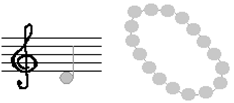 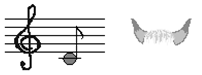 С Т   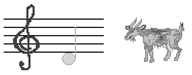 100  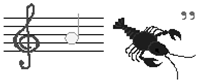 